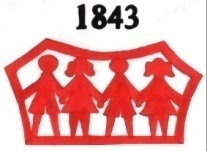 ПРЕДШКОЛСКА УСТАНОВА "НАША РАДОСТ"С У Б О Т И Ц АГОДИШЊИ ИЗВЕШТАЈ О РЕАЛИЗАЦИЈИ ПРОГРАМА ВАСПИТНО ОБРАЗОВНОГ РАДА УСТАНОВЕшк. 2017/2018. годинаАвгуст 2018. године1. САДРЖАЈ.............................................................................................................................	2	2.    УВОД..................................................................................................................................	72.1. ПОЛАЗНЕ ОСНОВЕ РАДA............................................................................................	72.2. НАЗИВ И АДРЕСА УСТАНОВЕ....................................................................................	7	3. МАТЕРИЈАЛНО-ТЕХНИЧКИ, ПРОСТОРНИ И КАДРОВСКИ УСЛОВИ РАДА..	73.1. ПРОСТОРНИ УСЛОВИ................................................................................................	7   3.1.1. Објекти за боравак деце............................................................................................	73.1.1.а) Радне собе за Припремни предшколски програм .................................................	113.1.1.б) Ликовна радионица установе..................................................................................	11      3.1.2. Објекат за припрему хране за Предшколску установу „Наша радост“...........	113.2. ОПРЕМЉЕНОСТ УСТАНОВЕ ...................................................................................	11                                                  3.2.1. Опремљеност Установе дидактичким средствима и опремом..........................	113.2.1.а) Библиотека.................................................................................................................	123.2.1.б) Дидактички материјали............................................................................................	123.2.1.в) Аудио-визуелни апарати..........................................................................................	123.2.1.г) Технички апарати, машине......................................................................................	123.2.2. Службени аутомобили и друга возила....................................................................	12                                      3.2.3. Извештај о реализацији плана унапређења материјално-техничких услова рада..........................................................................................................................................	134. КАДРОВСКИ УСЛОВИ РАДА......................................................................................	154.1. ВАСПИТНО-ОБРАЗОВНИ КАДАР.............................................................................	16 4.2. ОСТАЛИ КАДРОВИ.......................................................................................................	165. ОРГАНИЗАЦИЈА ВАСПИТНО-ОБРАЗОВНОГ РАДА УСТАНОВЕ....................	16	5.1. БРОЈНО СТАЊЕ  ДЕЦЕ У ГРУПАМА.......................................................................	17                                       5.1.1. Припремни предшколски програм..........................................................................	17                                         5.1.2. Деца са сметњама у развоју у инклузивном програму........................................	175.1.3. Број група и деце у целодневном боравку ............................................................	18 5.1.4. Број група и деце у полудневном боравку.............................................................	18 5.1.5. Језици на којима се остварује васпитно-образовни рад .....................................	18   5.1.6. Кретање бројног стања деце десет година уназад ................................................	195.2. РИТАМ ДАНА-РАДНО ВРЕМЕ ВРТИЋА..................................................................	195.3. СТРУКТУРА И РАСПОРЕД ОБАВЕЗА ВАСПИТАЧА И СТРУЧНИХ САРАДНИКА У ОКВИРУ РАДНЕ НЕДЕЉЕ ............................................................................................	22    5.4. КАЛЕНДАР ЗНАЧАЈНИХ АКТИВНОСТИ У УСТАНОВИ ....................................	236. ПРОГРАМИ СТРУЧНИХ, РУКОВОДЕЋИХ, УПРАВНИХ И САВЕТОДАВНИХ ОРГАНА УСТАНОВЕ..........................................................................................................	236.1. ИЗВЕШТАЈ О РЕАЛИЗАЦИЈИ ПРОГРАМА СТРУЧНИХ ОРГАНА...................	23  6.1.1.а) Извештај о реализацији програма Васпитно-образовног већа..............................	236.1.1.б) Извештај о реализацији програма рада Педагошког  колегијума........................ 	25  6.1.1.в) Извештај о реализацији програма рада Колегијума................................. ..............	26     6.1.1. г)  Извештај о реализацији рада састанка стручне службе, помоћника директора и директора установе......................... .........................................................................................................................................	30                   6.1.1. д) Извештај о реализацији рада састанака Руководилаца радних јединица у вртићу ……………………………………………………………………………………...	32 6.1.2.  Извештај о раду Стручних актива Установе........................................................	336.1.2.а) Извештај о раду Стручног актива за развојно планирање......................................	336.1.2.б) Извештај о раду Актива за развој предшколског програма....................................	336.1.2.в) Извештај о раду Актива за самовредновање............................................................	376.1.2.г) Извештај о раду Актива за стручно усавршавање...................................................	406.1.2.д) Извештај о раду Актива за реализацију посебних и специјализованих програма.....................................................................................................................................	42 6.1.2.ђ) Извештај о раду Стручног програмског актива васпитача и стручних сарадника-реализатора инклузивног програма......................................................................	446.1.2.е) Извештај о раду Стручног програмског актива реализатора програма раног учења енглеског језика.........................................................................................................................	466.1.2.ж) Извештај о раду Стручног програмског актива васпитача реализатора српско-мађарске двојезичности............................................................................................................	476.1.2.з) Извештај о раду Стручног програмског актива васпитача у програму „Увођење језика средине – српског/мађарског језика“...........................................................................	486.1.2.и) Извештај о раду Стручног актива васпитача који ВО рад изводе на мађарском језику...........................................................................................................................................	506.1.2.ј) Извештај о раду Стручног програмског актива васпитача у програму „Прилагођени Монтесори програм“..................................................................................................................	526.1.2.к) Извештај о раду Стручног актива васпитача који ВО рад реализују на хрватском језику...........................................................................................................................................	546.1.2.л) Извештај о раду Стручног актива медицинских сестара узрасне групе јаслице 1 и 2................................................................................................................................	566.1.2.љ) Извештај о раду Стручног актива васпитача млађих узрасних група...................	596.1.2.м) Извештај о раду Стручног актива васпитача средњих узрасних група..................	606.1.2.н) Извештај о раду Стручног актива васпитача старијих узрасних група...................	616.1.2.њ) Извештај о раду Стручног актива васпитача најстаријих узрасних група.............	626.1.2.о) Извештај о раду Стручног актива васпитача забавишних група.............................	636.1.2.п) Извештај о раду Стручних актива васпитача узрасно мешовитих група................	646.1.3. Извештај о раду Стручних тимова...............................................................................	666.1.3.а)   Извештај о раду Тима за инклузивно образовање....................................................	666.1.3.б) Извештај о раду Тима за заштиту деце од насиља, злостављања и занемаривања...............................................................................................................................	686.1.3.в) Извештај о раду Тима за превенцију говорних тешкоћа............................................	716.1.4.  Извештаји о реализацији програма рада стручних сарадника установе ........	73    6.2.  ИЗВЕШТАЈ О РЕАЛИЗАЦИЈИ ПРОГРАМА РАДА РУКОВОДЕЋИХ ОРГАНА УСТАНОВЕ..............................................................................................................................	746.2.1.  Извештај о реализацији плана и програма рада директора Установе...............	746.2.2. Извештај о реализацији плана и програма рада помоћника директора Установе...................................................................................................................................	746.2.3. Извештај о реализацији плана и програма рада секретара Установе...............	746.3.  ИЗВЕШТАЈ О РЕАЛИЗАЦИЈИ ПРОГРАМА УПРАВНИХ ОРГАНА УСТАНОВЕ..............................................................................................................................	74Управни одбор......................................................................................................	74ИЗВЕШТАЈ О ИНДИВИДУАЛНИМ ПЛАНОВИМА И ПРОГРАМИМА ВАСПИТАЧА.....................................................................................................................	818. ИЗВЕШТАЈИ О РЕАЛИЗАЦИЈИ РЕДОВНИХ ПРОГРАМА ВАСПИТНО ОБРАЗОВНОГ РАДА...............................................................................................................	818.1. ПРОГРАМ НЕГЕ И ВАСПИТАЊА ДЕЦЕ УЗРАСТА ДО ТРИ ГОДИНЕ................	818.2. ПРОГРАМ ПРЕДШКОЛСКОГ ВАСПИТАЊА И ОБРАЗОВАЊА ДЕЦЕ ОД ТРИ ГОДИНЕ ДО УКЉУЧИВАЊА У ПРОГРАМ ПРИПРЕМЕ ЗА ШКОЛУ..........................	82                       8.3. ПРИПРЕМНИ ПРЕДШКОЛСКИ ПРОГРАМ................................................................	838.4. ВРТИЋ ПО МЕРИ ДЕТЕТА-инклузивни модел рада.....................................................	849.  ИЗВЕШТАЈИ О РЕАЛИЗАЦИЈИ ПОСЕБНИХ ПЛАНОВА И ПРОГРАМАВАСПИТНО-ОБРАЗОВНОГ РАДА ....................................................................................	86                      9.1.ПОСЕБНИ ПРОГРАМИ.....................................................................................................	869.1.1.Извештај о реализацији програма за заштиту деце од насиља, злостављања и занемаривања...............................................................................................	869.1.2. Извештај о реализацији Програма здравствене превенције.................................	899.1.3. Извештај о реализацији Програма социјалне заштите..........................................	1039.1.4. Извештај о безбедности, здрављу на раду и заштити од пожара.........................	1049.2. ИЗВЕШТАЈ О РЕАЛИЗАЦИЈИ ОСТАЛИХ-ПРИЛАГОЂЕНИХ ПРОГРАМА.......	1179.2.1. Извештај о реализацији Прилагођеног Монтесори програма..............................	1179.2.2. Извештај о реализацији програма „WirlernenDeutsch”-„Heidi-Multimediaecke“............................................................................................................	1189.2.3.Извештај о реализацији програма: „Вјерски одгој у оквиру Монтесори програма“.................................................................................................................................	1199.3. ИЗВЕШТАЈИ О РЕАЛИЗАЦИЈИ ПОСЕБНИХ И СПЕЦИЈАЛИЗОВАНИХ ПРОГРАМА..............................................................................................................................	121 9.3.1. Извештај о реализацији програма "Заједно у адаптацији"-програм подршке деци и породици.................................................................................................................................	1219.3.2. Извештај о реализацији програма "Индивидуализација програма припреме детета за полазак у школу – Ја полазим у школу“...........................................................	1239.3.3. Извештај о реализацији програма: "Заједно у припреми за школу"- програм подршке деци и породици......................................................................................................	1249.4. ИЗВЕШТАЈИ О РЕАЛИЗАЦИЈИ ПРОГРАМА ИЗ ПОСЕБНИХ ОБЛАСТИ
ВАСПИТНО-ОБРАЗОВНОГ РАД ЗА РАЗВОЈ ПОСЕБНИХ СКЛOНОСТИ.................	1259.4.1. Извештај о раду Хора „Невзета Кадирић“, вртић „Шумица“..............................	1259.4.2. Извештај о раду Хора и оркестра вртића „Марија Петковић-Сунчица“...........	1269.4.3. Извештај о раду Хора „Распевани цврчак“, вртић „Санда Марјановић“.........	1299.4.4. Извештај о раду Креативне ликовне радионице......................................................	1299.4.5. Извештај о реализацији програма „Развијање комуникативних вештина наНематерњем језику“ (српски/мађарски језик)...................................................................	1309.4.6. Извештај о реализацији програма„Увођење језика средине – српског/мађарског језика“........................................................................................................................................	1319.4.7. Извештај о реализацији програма „English for you“ – програм за рано учење језика..........................................................................................................................................	1329.4.8. Извештај о реализацији програма"ABC-YOU AND ME & 1,2,3 -  ЈА И ТИ......	133                                                     9.4.9. Извештај о реализацији програма раног учења енглеског језика„Firststep“.....	1359.4.10. Извештај о реализацији програма „Школица плеса“...........................................	1369.4.11. Извештај о реализацији програма „Школица спорта“.........................................	1379.4.12. Извештај о реализацији програма „MyEnglish“ – двојезични програм насрпско-енглеском и хрватско-енглеском језику.................................................................	1389.4.13. Извештај о реализацији програма превенције и интервенције говорних тешкоћа......................................................................................................................................	1399.4.14. Извештај о реализацији програма за учење језика средине у двојезичним мађарско-српским групама.....................................................................................................	1429.4.15. Извештај о реализацији програма „Здрав вртић-програм за очување здравља и усвајање здравих навика“....................................................................................................	1439.4.16. Извештај о реализацији програма „Логико“........................................................	1449.5. ИЗВЕШТАЈ О ПРИГОДНИМ И ПОВРЕМЕНИМ ПРОГРАМИМА...................	1459.5.1. Извештај о активностима у оквиру дечје недеље...............................................	1459.5.2. Извештај о XXXI смотри дечјег стваралаштва „Клинцијада 2018.“..............	1479.6.    ИЗВЕШТАЈ О РЕАЛИЗАЦИЈИ ПОВРЕМЕНИХ ПРОГРАМА........................	1489.6.1. Извештај о реализацији програма „Позоришне у вртићу“..............................	1489.6.2. Извештај о реализацији једнодневних излета............................ ........................	1509.7. ИЗВЕШТАЈ О РЕАЛИЗОВАНИМ ПРОЈЕКТИМА У УСТАНОВИ.....................	1509.7.1. Извештај о реализацији пројекта "Упознавање деце са светом књиге"........	1509.7.2. Извештај о реализацији пројекта "Акционо истраживање у вртићима“.....	1519.7.3. Извештај о реализацији пројекта "Сецесија и линија"....................................	152 9.7.4. Извештај о реализацији пројекта "Вртић у шуми"...........................................	1529.7.5. Извештај о реализацији пројекта "Породица то је моја снага"......................	1539.7.6.Извештај о реализацији пројекта "Увођење двојезичне наставе у установе васпитања и образовања на територији АПВ".............................................................	1549.7.7. Извештај о реализацији пројекта "Размишљамо еколошки"........................	1559.7.8. Извештај о реализацији пројекта „E-TWINING“..............................................	1579.7.9.Извештај о реализацији пројекта „Ангажовање детета у свакодневним активностима“......................................................................................................................	1599.7.10. Извештај о реализацији пројекта„Самовредновање и унапређивање простора у јаслицама –ликовне игре у јаслицама“................................................................................	1609.7.11. Извештај о реализацији пројекта„Успостављање Мреже практичара као подршка предшколском васпитању и образовању“.........................................................	1609.7.12. Извештај о реализацији пројекта „Ерасмус плус К1“..........................................	16110. ИЗВЕШТАЈИ О РЕАЛИЗАЦИЈИ ПРОГРАМА СТРУЧНОГ УСАВРШАВАЊА...................................................................................................................	16210.1.ИЗВЕШТАЈ О РЕАЛИЗАЦИЈИ ПРОГРАМА СТРУЧНОГ УСАВРШАВАЊА ВАСПИТАЧА, МЕДИЦИНСКИХ СЕСТАРА-ВАСПИТАЧА И СТРУЧНИХ САРАДНИКА...........................................................................................................................	16210.2.ИЗВЕШТАЈ О РЕАЛИЗАЦИЈИ ПРОГРАМА СТРУЧНОГ УСАВРШАВАЊА  ДИРЕКТОРА.........................................................................................................................	17911.ИЗВЕШТАЈ О РЕАЛИЗАЦИЈИ ПРОГРАМА САРАДЊЕ СА РОДИТЕЉИМА И ДРУШТВЕНОМ СРЕДИНОМ...........................................................................................	180	11.1. САРАДЊА СА РОДИТЕЉИМА..................................................................................	18011.2. САВЕТ РОДИТЕЉА .....................................................................................................	18611.3.САРАДЊА СА ДРУШТВЕНОМ СРЕДИНОМ .........................................................	186    12. ИЗВЕШТАЈ О ПРАЋЕЊУ И ЕВАЛУАЦИЈИ ГОДИШЊЕГ ПЛАНА РАДА УСТАНОВЕ ...........................................................................................................................	203 13.ИЗВЕШТАЈ О АКТИВНОСТИМА МАРКЕТИНГА УСТАНОВЕ..........................	20513.1. ИНТЕРНИ МАРКЕТИНГ ............................................................................................	205  13.2. ЕКСТЕРНИ МАРКЕТИНГ...........................................................................................	205ДЕО  II - САДРЖАЈ АНЕКСА  ИЗВЕШТАЈА О РАДУ УСТАНОВЕ......................	206УВОД ПОЛАЗНЕ ОСНОВЕ РАДАПолазне основе за израду Годишњег извештаја о реализацији програма васпитно-образовног радаУстанове за 2017/2018. годину:Закона о Основама система образовања и васпитања (2009. г.) Закона о  Предшколском васпитању и образовању (2010 г)Остали закони, правилници и документа која регулишу поједине делатности Установе;Правилник о условима за упис, пријем и испис деце у Предшколској установи "Наша радост";Правилник о раду Педагошког колегијума;Правилник о раду Стручног колегијума;Правилник о понашању деце, родитеља и запослених у Предшколској установи "Наша радост";Правилник о ближем уређивању поступка јавне набавке;Предшколски програм Развојни план Установе за период од (2017 - 2018) Резултати евалуације Годишњег плана и програма рада установе за шк. 2017/2018. годину;Резултати самовредновања Установе за2017/2018. годину; НАЗИВ И АДРЕСА УСТАНОВЕСедиште Предшколске установе "Наша радост" се налази у улици Антона Ашкерца бр.3,Тел: 024/64 64 10Е-mail: nasaradost@mts.rsСајт:www.nasaradost.edu.rsМАТЕРИЈАЛНО-ТЕХНИЧКИ И ПРОСТОРНИ УСЛОВИ РАДА ПРОСТОРНИ УСЛОВИОбјекти за боравак децеУ оквиру Предшколске установе „Наша радост“ ове школске године имали смо53 вртића за боравак деце и групу за децу на болничком лечењу у простору Опште болнице Суботица. Одређени број објеката је наменски грађен за боравак деце аима и оних који су адаптирани и прилагођени за њихов боравак. У табелама  1. и 2. је списак наменских и адаптираних, прилагођених  објеката.Табела бр. 1Преглед наменски грађених објеката са израженим капацитетима, површином објекта, дворишта и адресомТабела бр. 2Преглед других прилагођених  и адаптираних простора за боравак деце са израженим капацитетима, површином објекта, двориштем и адресом3.1.1.а)  Радне собе за припремни предшколски програмУ овој школској години све радне собе за припремни предшколски програм су биле  опремљене у складу са дечјим потребама и узрастом (столови столице, играчке, дидактички материјали). Припремни предшколски програм одвијао се у 83 радних соба. 14 радних соба се налази при основним школама.3.1.1.б) Ликовна радионица УстановеУ простору у склопу вртића „Шумица – јаслице“ од децембра 2015. године пресељена је радионица за ликовно. Простор је величине 32 м2 и намењен је раду са децом и васпитачима из области ликовног васпитања.Радионица је опремљена разноврсним материјалима, како за ликовно васпитање тако и другим материјалима, углавном рециклажним, који су примену нашли у алтернативним ликовним техникама. Сврха обог простора је да се у мањим групама реализују захтевније ликовне технике.3.1.2. Објекат за припрему хране за Предшколску установу „Наша радост"Храна се припремала у нашој централној кухињи у објекту „Шумица“ у улици Банијска бб. Од 19.02.2016. из централне кухиње дистрибуира се храна у све наше вртиће, па и у вртиће у приградским насељима.ОПРЕМЉЕНОСТ УСТАНОВЕОпремљеност установе дидактичким средствима и опремом3.2.1.a) БиблиотекаНа нивоу Установе постоји библиотека у којој се могу наћи стручни наслови издавача, како из земље тако и из иностранства, на српском, мађарском, енглеском, немачком, хрватском и чешком језику.Сваки вртић располаже својом малом библиотеком, како стручних наслова, тако и литературе за децу предшколског узраста.Ове школске године нисмо набављали стручну литературу.3.2.1.б) Дидактички материјалиОве школске године акценат набавке играчака и дидактичког материјала је био пре свега на опремање група која захтевају допуну. Према устаљеној динамици и расположивим средствима, реализовали  смо  и опремање осталих вртића у Установи.3.2.1.в) Аудио – визуелни апаратиРазличити едукативни и музички ЦД-ови за децу од 1 – 6,5 година били су  дистрибуирани у све вртиће. 3.2.1. г) Технички апарати, машинеОве школске године сукцесивно су се замењивали дотрајали фрижидери,  усисивачи, други апарати и машине.3.2.2. Службени аутомобили и друга возилаТабела бр.3.Врста, регистарски број и количина возила3.2.3. Извештај о реализацији плана унапређења материјално-техничких услова радаТабела бр.4.Реализација плана унапређења материјално-техничких условаTабела бр.5.Реализација плана унапређења материјално-техничких услова у централној кухињиКАДРОВСКИ УСЛОВИ РАДА                                              Табела.бр.6.Преглед броја запослених према профилима стручности у 2017/2018.4.1. ВАСПИТНО-ОБРАЗОВНИ КАДАРНапомена: Табеларни приказ васпитно-образовног кадра (име и презиме, врста стручне спреме, година радног стажа, поседовање лиценце) због обимности, налази се у Анексу ивештаја.     4.2. ОСТАЛИ КАДРОВИНапомена: Табеларни приказ осталог кадра са именом, презименом, стажом и другим потребним подацима због обимности, налази се у Анексу ивештаја.ОРГАНИЗАЦИЈА ВАСПИТНО-ОБРАЗОВНОГ РАДА УСТАНОВЕУ циљу постизања веће ефикасности и боље координације и организовања рада Установа је подељена на три педагошке јединице (у прилогу: Распоред вртића по педагошким јединицама.) За послове управљања и руковођења Установом  задужен је био директор Јашо Шимић до 31.01.2018.године када је отишао у пензију ,  помоћник директора Снежана Флего, на пословима техничког директора је био Вељко Војнић.  За ВД директора је именован Маркез Небојша.Послове око организације рада у свакој јединици обављали су  помоћници директора, васпитачи: Мирјана Гуриновић (прва педагошка јединица), Лошонци Слука Виолета (друга педагошка јединица), Дајана Шимић (тречћа педагошка јединица). За послове организовања рада на нивоу вртића су били задужени шефови вртића. (Распоред шефова вртића се налази у Анексу извештаја).За праћење и унапређивање васпитно-образовног рада сваки вртић је имао свог педагога, психолога и логопеда. (Распоред стручних сарадника по вртићима се налази у Анексу извештаја). За праћење специфичних програма који се у вртићу реализују задужени су били координатори тих програма.За послове организације и координације рада из области превентивне здравствене заштите  задужене су биле медицинске сестре на превентиви, Влаховић К. Андреа и Томек Ева и Токоди Кристина,  лице за безбедност и здравље на раду.За послове организације и координације рада из области исхране задужен је био координатор кухиње Љиљана Беатовић, технолог.Сарадник за ликовно  обављао је  послове унапређивања васпитно – образовног рада из области ликовног васпитања у свим вртићима Шустран Марија.За послове организације и координације рада техничке службе задужен је био технички директор Вељко Војнић.5.1. БРОЈНО СТАЊЕ ДЕЦЕ У ГРУПАМАУ овој школској години у Установу је уписано 4071 деце рођене од марта 2011 до 2016. године. Деца су била распоређена у 194,5 група. Од тога је 656 деце распоређено у 35,5 јаслених група, 2774 деце у 117 обданишних група,641 деце је распоређено у 42 група полудневног  боравка. Број деце која се налазе у групи на болничком лечењу креће се до 10 деце. У табелама је приказан  преглед деце по узрасту, години рођења, језику и облику рада.Табела бр. 7Бројно стање деце и група у целодневном боравкушколска 2017/2018. година5.1.1. Припремни предшколски програмТабела бр. 8.Број деце у полудневном боравку – узраст и језик5.1.2. Деца са сметњама у развојуТабела бр. 9. Деца у инклузивном програму 5.1.3. Целодневни  боравакТабела бр.10Број група и деце у целодневном боравку – јасле, обданиште према нормативима и проценти заступљености5.1.4. Полудневни боравакТабела бр. 11.Број група и деце у полудневном боравку према 
нормативима и процентима заступљености5.1.5. Језици на којима се реализовао В.О. радВаспитно – образовни рад у Установи реализовао  се на српском, мађарском и хрватском језику, уважавајући карактеристику наше средине у којој постоје породице у којима се негују два или три језика. Подржавајући модел развоја језика у двојезичним породицама, Установа је наставила са развијањем програма рада у оквиру којег су унутар једне групе једнако заступљена два језика – српски и мађарски.Поред овог модела рада, била је настављена  и реализација двојезичних програма у оквиру којих деца уче по један страни језик – енглески или немачки.У  Установи су били  заступљени програми за развој комуникативних способности на нематерњем језику – српски и мађарски као и програми за развој комуникативних способности на страном језику – енглески језик. Васпитачи који реализују активности на развоју комуникативних способности имали су  за то одговарајуће знање стечено у току континуиране едукације, а њихов рад се систематски пратио од стране координатора програма.Табела бр. 12Број група, језик и број деце од три године до поласка у школуКретање бројног стања деце 10 година уназадТабела бр.13.Бројно стање деце у Установи последњих 10 година	    5.2. РИТАМ РАДА УСТАНОВЕ		Време боравка деце у полудневном боравку износи 5 часова, иако нови Закон о предшколском васпитању и образовању предвиђа 4 часа трајања ППП. То значи да Установа ради један сат дуже од прописаног. Време боравка деце у целодневном боравку износи 11 часова.  У складу са исказаним потребама родитеља за смештањем деце у послеподневним часовима и ове године ће се организовати реализација васпитно – образовног програма за децу од 3 до 5,5 година у вртићу „Шумица“ у трајању од 10 часова и то у периоду од 12.00 до 22.00 сата. Полудневни боравак се у зависности од просторних могућности објекта организује и у преподневним и у послеподневним часовима, а у већини вртића се васпитно – образовни рад се одвија по сменама које прате смене у најближој школи – месечно или квартално.Распоред сменаТабела бр. 14  Преглед објеката у којима се организује целодневни боравак деце, са бројем група и радним временомТабела бр. 15Преглед објеката у којима се организује полудневни боравак деце,са бројем група и радним временомНапомена:У Болници се налазило једно одељење за децу предшколског и школског узраста, где је радила 1 васпитачица из Установе.Радна година траје од 1. IX 2017. до 31. VIII 2018. године, а за децу у припремном предшколском програму према календару који је донет од стране Покрајинског секретара за образовање.5.3. СТРУКТУРА И РАСПОРЕД ОБАВЕЗА ВАСПИТАЧА И СТРУЧНИХ                 САРАДНИКА У ОКВИРУ РАДНЕ НЕДЕЉЕТабела бр. 16Структура и распоред обавеза васпитача у оквиру радне недељеТабела бр. 17Структура и распоред обавеза стручних сарадника у оквиру радне недеље   5.4.   КАЛЕНДАР ЗНАЧАЈНИЈИХ АКТИВНОСТИ У УСТАНОВИ Табела бр. 18Значајне културне активности у УстановиНапомена: детаљније о реализацији ових програма у Анексу извештаја.ПРОГРАМИ СТРУЧНИХ, РУКОВОДЕЋИХ, УПРАВНИХИ САВЕТОДАВНИХ ОРГАНА УСТАНОВЕИЗВЕШТАЈ О РЕАЛИЗАЦИЈИ ПРОГРАМА СТРУЧНИХ  ОРГАНА6.1.1. а) Извештај о реализацији програма Васпитно-образовног већаКоординатор: Снежана Флего, помоћник директора-саветникТабела бр. 196.1.1. б) Извештај о реализацји програма рада Педагошког колегијумаКоординатор: Снежана Флего, помоћник директора-саветник;Табела бр. 20  6.1.1. в) Извештај о реализацији програма рада  КолегијумаТабела бр. 216.1.1. г) Извештај о реализацији рада састанка стручне службе, помоћника директора и директора установеКоординатор: Небојша Маркез, в.д. директорТабела бр. 226.1.1.д) Извештај о реализацији рада састанака Руководилаца радних јединица у вртићуТабела бр. 236.1.2. Извештај о раду Стручних актива Установе6.1.2. а) Извештај о раду Стручног актива за развојно планирањеКоординатор актива: Виолета Врцељ Одри, педагогНапомена: Извештај о раду стручног актива за Развојно планирање се налази у анексу Годишњег извештаја рада установе за школску 2017/18. годину. 6.1.2.б) Извештај о раду Актива за развој предшколског програмаКоординатор Актива: Јасмина Кукић, педагогЧланови Актива: Наташа Тадић, васпитач, Корнелија Чорба, васпитач, Ана Бриндза, васпитач, председник актива јаслица 2 Љубица Петровић, мед. сестра, председник актива јаслица 1Ержебет Бедросиан, педагог Марија Шустран, сарадник за ликовноМилана Јовићевић, психолог, координатор Актива за самовредновањеМарта Пертет, логопед, члан тима за посебне и специјализоване програмеМиљана Боић, васпитач, председник актива забавишних васпитачаЗоран Ивошевић, васпитач, председник актива меш. узр. група 1. пед. јед.Јосипа Гулишија, васпитач, председник актива меш. узр. група 2. пед. јед.Радивоје Јанчић, васпитач, председник актива меш. узр. група 3. пед. јед.Лејла Насер Ћопић, васпитач, председника актива најстаријих узр. групаРадмила Стантић, васпитач, председник актива старијих узрасних групаЗорица, Хусар, васпитач, предсењдник актива средњих узрасних групаНаташа Стојић, васпитач, председник актива млађих узрасних групаСнежана Јоцић, васпитач, председник подружнице Суботица 	 Удружења васпитача ВојводинеЈасмина Кукић, педагог Табеларни приказ реализације Плана рада Актива за развој предшколског програма у 2017/18. ГодиниТабела бр. 246.1.2.в) Извештај о раду Актива за самовредновањеКоординатор Актива: Милана Јовићевић, психологЧланови Актива за самовредновање на нивоу Установе:Милана Јовићевић, коордитнатор АктиваСнежана Јоцић, васпитачМарта Пертет, логопедБиљана Бошњак, педагогЕлза Фаркаш, Члан УОВиолета Врцељ Одри, педагогСнежана Флего, помоћник директора- саветник за ВО радМирјана Гуриновић, помоћник директора Виолета Лошонци Слука. помоћник директораДајана Шимић, помоћник директораЈасмина Кукић, педагогМарина Пиуковић, васпитачСнежана Дутина Давчик, представник савета родитељаТабела бр. 256.1.2. г) Извештај о раду Актива за стручно усавршавањеПредседник Актива: Ержебет Бедросиан, педагогЧланови актива: Јасмина Кукић, педагог                             мр Дијана Копуновић Торма, психологПовремени чланови:  директор, помоћник директора-саветник, представници узрастних актива, планер-аналитичар, шеф рачуноводства;Табела бр. 266.1.2. д) Извештај о  раду Актива за реализацију посебних и специјализованих  програмаКоординатор: Бисерка  Јовановић, психологТабела бр. 276.1.2. ђ) Извештај о раду Стручног програмског актива васпитача и стручних сарадника-реализатора инклузивног програмаKooрдинатор актива: мр Дијана Копуновић Торма, психолог;Табела бр. 286.1.2.е) Извештај о раду Стручног програмског актива реализатора програма раног учења енглеског језика; Координатор: Виолета Врцељ Одри, педагогТабела бр. 296.1.2.ж)  Извештај о раду Стручног програмског актива васпитача реализатора српско-мађарске двојезичностиКоординатор Актива: Бисерка Јовановић, психологТабела бр. 306.1.2.з) Извештај ораду Стручног програмског актива васпитача у програму "Увођење језика средине - српског/мађарског језика"Председник и координатор програма: Ержебет Бедросиан, педагог;Табела бр. 316.1.2.и) Извештај о раду Стручног актива васпитача који ВО рад изводе на мађарском језикуПредседник и координатор стручног актива: Ержебет Бедросиан, педагогТабела бр. 326.1.2. ј) Извештај о раду Стручног програмског актива васпитача у програму: "Прилагођени Монтесори програм"Председник и координатор актива: Ержебет Бедросиан, педагогТабела бр. 336.1.2. к) Извештај о раду Стручног актива васпитача који ВО рад реализују на хрватском језикуКоординатор: Дајана Шимић, помоћник директораПредседник Актива: Марина Иванковић РадаковићТабела бр. 346.1.2. л) Извештај о раду Стручног актива медицинских сестара узрасне групе јаслице 1 и 2Председник стручног актива медицинских сестара јаслица 1: Љубица Петровић, мед. сестра – васпитач  Председник стручног актива медицинских сестара јаслица 2: Ана Бриндза, васпитачКоординатор стручног актива медицинских сестара и васпитача јаслица 1 и 2: Јасмина Кукић, педагогТабела бр. 356.1.2.љ) Извештај о раду Стручног актива васпитача млађих узрасних групаПредседник актива: Лејла Насер, васпитачКоординатор актива: Јасна Скендеровић, логопедТабела бр. 366.1.2.м) Извештај о раду Стручног актива васпитача средњих узрасних групаКоординатор: Марта Пертет, логопедПредседник актива: Наташа Стојић, васпитачТабела бр. 376.1.2. н) Извештај о раду Стручног актива васпитача старијих узрасних групаПредседник актива:Зорица Хусар, васпитачКоординатор: Бисерка Јовановић, психологТабела бр. 386.1.2.њ) Извештај о раду Стручног актива васпитача најстаријих узрасних групаПредседник Актива: Радмила Стантић, васпитачКоординатор: Бисерка Јовановић, психологТабела бр. 396.1.2.о) Извештај о раду Стручног актива васпитача забавишних групаПредседник актива: Миљана Боић, васпитачКоординатор актива: Милана Јовићевић, психологТабела бр. 406.1.2.п) Извештај о раду Стручног актива васпитача узрасно мешовитих групаКоординатор: Биљана Бошњак, педагогПредседници  стручног Актива: Зоран Ивошевић - прва педагошка јединица, Јосипа Гулишија - друга педагошка јединица, Радивоје Јанчић - трећа педагошка јединицаТабела бр. 416.1.3. Извештаји о раду стручних тимова6.1.3.а) Извештај о раду Тима за инклузивно образовањеКоординатор тима: мр Дијана Копуновић Торма, психологЧланови Тима за инклузивно образовање су: Јасмина Кукућ, педагог; Јасна Скендеровић, логопед; Јелена Жепинић, васпитач; Драгица Торбица, васпитач; Клара Видаковић, васпитач, Виолета Лошонци Слука, помоћник директора и Жужа Секе, васпитач.Табела бр. 426.1.3.б) Извештај о раду Тима за заштиту деце од насиља, злостављања и занемаривањаКоординатор тима: Биљана Бошњак, педагогЧланови тима: Јашо Шимић, директор, од фебруара 2018. Небојша Маркез, в.д. директор Установе, Мирјана Гуриновић, помоћник директора, Виолета Лошонци Слука, помоћник директора, Дајана Шимић, помоћник директора, Дијана Копуновић Торма, психолог, Јасна Скендеровић, логопед, Зоран Ивошевић, васпитач, Драгана Гајић, васпитач, Соња Ромић, васпитач, Бранислава Радић, Нинослава Биршан, родитељ - Савет родитеља.Базичне активности тима су:Предлагање, планирање превентивних активности;Укључивање запослених и родитеља у активности;Сарадња са стручњацима из других релевантних установа;Планирање и учествовање у реализацији стручног усавршавања са циљем развоја компетенција потребних за превенцију насиља;Учествовање у процени ризика и доношењу одлука о поступцима и процедурама у случајевима сумње или дешавања насиља;Прикупљање документације и вођење евиденције и обезбеђивање заштите поверљивости података;Праћење и вредновање предузетих мера;Табела бр. 436.1.3.в) Извештај о раду Тима за превенцију говорних тешкоћаКоординатори Тима : Марта Пертет, Јасна Скендеровић, логопеди.Чланови Тима: Славица Јовановић,васпитач, Луча Радманић, васпитач, Јагода     Кораћ,васпитач,Жужа Секе,васпитач, Корнелија Чорба , васпитач, Нада Плавшић, васпитач, Мира Вишнић, васпитач;Табела бр. 446.1.4. Извештаји о реализацији програма рада стручних сарадника установеИндивидуални извештаји о реализацији Годишњег плана и програма рада стручних сарадника налазе се у Анексу извештаја васпитно-образовног рада.Индивидуални извештаји педагога:Јасмина Кукић,  Биљана Бошњак, Ержебет Бедросиан,Виолета Врцељ Одри, Индивидуални  извештаји психолога:Бисерка Јовановић, Милана Јовичевић, мр Дијана Копуновић Торма,Индивидуални извештаји логопеда :Марта Пертет, Јасна Скендеровић, ИЗВЕШТАЈ  O РЕАЛИЗАЦИЈИ ПЛАНА И ПРОГРАМА РАДА РУКОВОДЕЋИХ ОРГАНА УСТАНОВЕИндивидуални извештаји о реализацији програма рада руководећих органа се налазе у Анексу извештаја васпитно-образовног рада:6.2.1.   Извештај о реализацији плана и програма рада директора установеНебојша Маркез, в.д. директор Установе;Вељко Војнић, - технички директор Установе;Извештај о реализацији плана и програма рада помоћника директора УстановеСнежана Флего, помоћник директора-саветник за ВО рад;Мирјана Гуриновић, помоћник директора задужена за 1. Педагошку јединицу;Виолета Лошонци Слука, помоћник директора задужена за 2. Педагошку једининицу;Дајана Шимић, помоћник директора задужена за 3. Педагошку јединицу;6.2.3. Извештај о реализацији плана и програма рада секретара установеСандра Зекић, секретар Установе;ИЗВЕШТАЈ О РЕАЛИЗАЦИЈИ ПЛАНА И ПРОГРАМА РАДА УПРАВНИХ ОРГАНА УСТАНОВЕ6.3.1. Управни одборПредседник Управног одбора и број телефона:Давор Дулић, проф. физичког васпитања (број мобилног телефона 064/3102481)Чланови Управног одбора:Табела бр. 45Напомена: Олга Андрић, економски техничар, представник родитеља је разрешена функције члана Управног одбора Решењем број:  I-00-022-383/2014, 25.09.2014. године, и у место ње је истим Решењем именована Кристина Пастор, инжењер информатике.Извештај рада Управног oдбора за школску 2017/2018. годину:	Табела бр. 46ИЗВЕШТАЈИ О ИНДИВИДУАЛНИМ ПЛАНОВИМА И ПРОГРАМИМА ВАСПИТАЧАИндивидуални планови и програми васпитача и евалуација њихове реализације налазе се у документацији васпитача у васпитној групи.Евиденцију о праћењу реализације и евалуације васпитно-образовног рада воде стручни сарадници помоћу инструмената за праћење васпитно-образовног рада, који се налази у документацији стручних сарадника.ИЗВЕШТАЈИ О РЕАЛИЗАЦИЈИ РЕДОВНИХ ПРОГРАМА ВАСПИТНО-ОБРАЗОВНОГ РАДА8.1.  ПРОГРАМ НЕГЕ И ВАСПИТАЊА ДЕЦЕ УЗРАСТА ДО ТРИ ГОДИНЕРад са децом јасленог узраста одвија се према Основама програма неге и васпитања деце узраста од шест месеци до три године.На узрасту деце од једне до две године, у јаслицама 1, у којима раде медицинске сестре - васпитачи, живот и рад  се одвија кроз: Обављање неге и превентивне здравствене заштите деце,  Неговање социјално-емоционалних односа,Причање прича,  драматизације и анимирање лутака,Моторичке, сензорно-перцептивне, музичко-ритмичке, интелектуалне и језичке активности Функционалне игре, експлоративне игре предметима и симболичке игре једноставне форме-имитације и представљања.На узрасту деце од две до три године, у јаслицама 2, где раде медицинске сестре - васпитачи и васпитачи, живот и рад се одвија кроз:Негу деце и превентивну здравствену заштитуНеговање социјално-емоционалних односаДраматизације сценском луткомМоторичке, сензорно-перцептивне, музичко-ритмичке, интелектуалне, графичко-ликовне, интелектуалне и језичке активности Функционалне игре, експлоративне игре предметима и симболичке игре представљања све до малих драмских представа. Медицинске сестре-васпитачи планирају и реализују свој рад кроз:Планско постављање развојних и васпитно-образовних циљева  и задатакаРазличите облике неге и превентивно-здравствене заштитеОрганизовање различитих врста, горе наведених активности. Сарадња са родитељима се остварује кроз свакодневне спонтане и плански организоване индивидуалне разговоре у којима се родитељима пружају информације о напредовању и развоју детета, кроз тематске родитељске састанке и радионице у вези са одређеним темама.Остварује се интензивна сарадња  са родитељима у циљу успешне адаптације и лакшег привикавања детета на вртић.Медицинске сестаре-васпитачи размењују искуства и стручно се усавршавају кроз рад Стручног Актива медицинских сестара и васпитача јаслица 1 и јаслица 2. Стручне теме за Активе бирају саме сестре/васпитачи, у сарадњи или на препоруку стручних сарадника, а на нивоу Установе се организују и семинари за сестре/васпитаче, акредитовани од стране Министарства просвете или интерног карактера, које изводе стручни сарадници Установе.8.2. ПРОГРАМ ПРЕДШКОЛСКОГ ВАСПИТАЊА И ОБРАЗОВАЊА ДЕЦЕ ОД ТРИ ГОДИНЕ ДО УКЉУЧИВАЊА У ПРОГРАМ ПРИПРЕМЕ ЗА ШКОЛУ Рад са децом узраста од три до пет ипо година одвија се према Основамапрограма предшколског васпитања и  образовања деце од три године до укључивања у програм припреме за школу.Основе програма предшколског васпитања и образовања за овај узраст  разрађене су  у два модела: модел А и модел Б.Модел А гравитира отвореном систему васпитања и акционом развијању програма, зависно од интересовања деце, док Модел Б има карактеристике когнитивно-развојног програма и разрађене васпитно-образовне циљеве, задатке васпитача и типове активности, међу којима васпитачи бирају и разрађују их зависно од потреба, могућности и интересовања конкретне деце у групи.Без обзира на модел рада који васпитач изабере или коју комбинацију модела одреди за своју групу, у свом раду се руководи  основним  смерницама схватања суштине детета, његове природе,  физичког и психичког развоја као што су: Дете је вредност само по себиСвако дете у себи носи развојне потенцијалеСвако дете је активан чинилац сопственог развојаДете је физичко, социјално, сазнајно и афективно биће.Осим садржаја за које сама деца испоље интересовања, васпитачи посебно бирају оне за које сматрају развојно корисним и подстицајним за децу. Труде се да их представе на привлачан начин како би деца била мотивисана да се баве њима кроз активности које их подстичу да самостално откривају, размишљају, закључују, упоређују, стварају, представљају, комбинују, проверавају, конструишу, креирају и сазнају.Васпитач обезбеђује деци физичку, емоционалну и менталну сигурност и највећу могућу слободу унутар граница, које гарантују безбедност.Васпитач сарађује са дечјим родитељима.Уважава их, гради поверење, информише их о дечјем напредовању и активностима.Васпитач утиче на развој и учење детета.Посматра децу и прати њихов развој, упознаје мотиве понашања, интересовања, односе према себи и другој деци, квалитет интеракција и размена са другом децом, сколоности и навике, могућности  и стилове учења.Обезбеђује деци разне врсте учења: Перцептивно - помоћу чулаМоторно - уз помоћ телесних активностиСоцијално - у односу са другим људима Идеационо - повезивањем идеја и изумевањем.8.3.ПРИПРЕМНИ ПРЕДШКОЛСКИ ПРОГРАМЗаконом о Основама система образовања и васпитања регулисана је  обавеза организовања и спровођења Припремног предшколског програма за сву децу предшколског узраста у години пред полазак у школу, почев од школске 2006/07. године.Програм доприноси:Проширивању и сређивању социјалних и сазнајних искуставаОснаживању комуникативне компетенцијеЕмоционалној и социјалној стабилности дететаПодржавању  мотивације за новим облицима учења и сазнавања. Задаци васпитно образовног рада у години пред полазак у школу  Подстицање осамостаљивања Подршка физичком развоју Јачање социо-емоционалне компентенције Подршка сазнајном развоју Неговање радозналости Поштовање индивидуалности и Подстицање креативности.У планирању садржаја и активности васпитач се руководи интересовањима и потребама деце. Бира одговарајуће методе, поставља развојне задатке, креира подстицајну средину за учење и предвиђа временски оквир.Садржаје бира заједно са децом и родитељима у зависности од циљева, задатака и ситуација, а затим их  и  методички креира. Изабраним садржајима подржава искуство деце. Труди се да деци буду занимљиви, интересантни, игровни, прожети хумором и сазнајно провокативни. Важно је да садржаји буду и педагошки релевантни, да покривају све аспекте развоја, буду богати и разноврсни у формама, темама и културно вредни.Структура дневних активности подразумева да дневни распоред садржи: заједничко окупљање на почетку дана, активности у малим групама, заједничке активности деце и васпитача, окупљање целе групе на крају дана, физичке активности и боравак напољу.Припремни предшколски програм се остварује кроз садржаје и активности.Садржаји и активности су разврстане у седам области које су сличне појединим наставним предметима у првом разреду основне школе, а чине их специфичне целине.То су следеће области:  Развој говора , Припрема за почетно читање и писање , Развој математичких појмова , Упознавање природне и друштвене средине ,Физичк васпитање Ликовно васпитање , Музичко васпитање .8.4. „ВРТИЋ ПО МЕРИ ДЕТЕТА – инклузивни модел рада“Координатор програма: мр Дијана Копуновић Торма, психолог	Табела бр. 47ИЗВЕШТАЈИ О РЕАЛИЗАЦИЈИ ПОСЕБНИХ ПЛАНОВА И ПРОГРАМА ВАСПИТНО-ОБРАЗОВНОГ РАДА   ПОСЕБНИ ПРОГРАМИ9.1.1. Извештај о реализацији програма за заштиту деце од насиља, злостављања и занемаривањаКоординатор Програма: Биљана Боњак, педагог	Табела бр. 489.1.2. Извештај о реализацији Програма здравствене превенцијеКоординатори програма: Андреа Влаовић Ковачев и Ева Томек, медицинске сестре на превентиви	Табела бр. 499.1.3. Извештај о реализацији Програма социјалне заштитеКоординатор програма: Снежана Флего, помоћник директора-саветник	Табела бр. 509.1.4. Извештај о безбедности и здрављу на раду и заштити од пожараКоординатор програма: Кристина Токоди Крижан	Табела бр. 51 ИЗВЕШТАЈИ О РЕАЛИЗАЦИЈИ ОСТАЛИХ-ПРИЛАГОЂЕНИХ  ПРОГРАМА9.2.1. Извештај о реализацији Прилагођеног Монтесори програмаКоординатор програма: Ержебет Бедросиан, педагог	Табела бр. 529.2.2. Извештај о реализацији програма: „Wir lernen Deutsch“-„Heidi-Multimediaecke“Координатор програма: Дијана Гагић, васпитачУ школској 2017/2018 години рад у билингвалном вртићу „Палчица“ се као и претходних година одвијао у три васпитне групе.Једна у мађарско-немачкој и две у српско-немачким групама. Групе су узрасно мешане, 3-6,5 година.	Табела бр. 539.2.3. Извештај о реализацији програма: „Вјерски одгој у оквиру Монтесори програма“Координатор програма: Емина Кујунџић, катехистица и васпитачица	Табела бр. 54 ИЗВЕШТАЈИ О РЕАЛИЗАЦИЈИ ПОСЕБНИХ И СПЕЦИЈАЛИЗОВАНИХ ПРОГРАМА9.3.1. Извештај о реализацији програма: „Заједно у адаптацији“ - програм подршке деци и породициKоординатор Програма: Јасмина Кукић, педагогПочеци Програма су везани за 2006/07. годину. У свим јасленим групама је почео да се примењује од 2007/08. године, од 2013/14. у свим млађим  групама, а од 2014/15. године у свим узрасним групама наше установе.  Заснива се на индивидуализованом приступу сваком детету, поступности увођења новина и припреми свих учесника, простора, активности и атмосфере у јаслицама и вртићу. Карактеристика програма је активно учешће родитеља у подршци деци током периода адаптације. Родитељи су природан мост између познате и нове средине. Током боравка у вртићу учествују у заједничким активностима са децом као модел за интеракцију и комуникацију. Васпитачи и сестре примењују инструменте за праћење адаптације сваког детета. Родитељи и запослени процењују квалитет адаптације деце и реализацију програма у целини. Тиме доприносе унапређењу програма и стварању оптималних услова за боравак деце у вртићу.             Програм олакшава деци савладавање изазова прве сепарације и решавање адаптације без  негативних последица по њихов психофизички развој и здравље. Родитељима омогућава  да упознају вртић, опусте се, подрже децу на прави начин и успоставе сарадњу са сестрама и васпитачима. Запосленима доноси професионалну сатисфакцију, смањује стрес током периода адаптације и олакшава успостављање добре сарадње са породицом.   За запослене се сваке године организује едукација под називом „Заједно у адаптацији“ за примену овог програма. Програм је у 2017/2018. години реализован у свим узрасним групама за сву новоуписану децу.  	Табела бр. 559.3.2. Извештај о реализацији програма „Индивидуализација програма припреме детета за полазак у школу – Ја полазим у школу“.Координатори програма: Виолета Врцељ Одри, педагог и Милана Јовићевић, психолог	Табела бр. 569.3.3. Извештај о реализацији програма: „Заједно у припреми за школу – програм подршке деци и породици“.Координатор програма: Јасмина Кукић, педагогПрограм постоји у Установи више од двадесет година. Кроз примену у пракси је унапређиван према потребама породице и Установе. Настао је као одговор на жеље родитеља да се информишу о свему битном за полазак њиховог детета у школу и потребе васпитача за стручном подршком у комуникацији са родитељима, када се ради о припреми и зрелости деце за полазак у школу.Примењује се у припремним предшколским групама, према слободном опредељењу васпитача. Реализација програма тече од октобра месеца до уписа деце у школу. Сврха програма је да се сваком детету за пружи правовремена и адекватна подршка у свим аспектима развоја, кроз партнерску сарадњу вртића и породице и да се родитељи на време информишу о томе која је њихова улога у том процесу.   	Табела бр. 57 ИЗВЕШТАЈ О РЕАЛИЗАЦИЈИ ПРОГРАМА ИЗ ПОСЕБНИХ ОБЛАСТИ ВАСПИТНО-ОБРАЗОВНОГ РАДА ЗА РАЗВОЈ ПОСЕБНИХ СКЛОНОСТИ ДЕЦЕИзвештај о раду Хора „Невзета Кадирић, вртић „Шумица“Табела бр. 589.4.2. Извештај о раду Хора и оркестра вртића „Марија Петковић-Сунчица“Координатор: Марина Пиуковић, васпитач	Табела бр. 599.4.3. Извештај о раду Хора „Распевани цврчак“, вртић „Санда Марјановић“Координатор: Наташа Врапчевић, васпитач	Табела бр. 60Извештај о раду Креативне ликовне радионицеКоординатор: Марија Шустран 	Табела бр. 61Извештај о реализацији програма: „Развијање комуникативних вештина на нематерњем језику“ (српски/мађарски језик)Координатор програма: Силвија Ловаш, васпитач 	Табела бр. 62Извештај о реализацији програма: „Увођење језика средине – српског/мађарског језика“Координатор програма: Ержебет Бедросиан, педагог	Табела бр. 63Извештај о реализацији програма „English for you“ - програм за рано учење језикаКоординатор програма: Виолета Врцељ Одри, педагог	Табела бр. 64Извештај о реализацији програма: „ABC-YOUANDME& 1,2,3 – ЈА И ТИ”Координатор програма: Виолета Врцељ Одри, педагог	Табела бр. 65Извештај о реализацији програма раног учења енглеског језика "First step"Координатор програма: Виолета Врцељ Одри, педагог	Табела бр. 66Извештај о реализацији програма: „Школица плеса“Координатор програма: Виолета Врцељ Одри, педагог	Табела бр. 67Извештај о реализацији програма: „Школица спорта“Координатор програма: Немања  Бабовић, тренер	Табела бр. 68Извештај о реализацији програма: "My English" - двојезични програм на српско-енглеском и хрватско-енглеском језикуКоординатор програма: Милана Јовићевић, психолог 	Табела бр. 69Извештај о реализацији Програма превенције и интервенције говорних тешкоћаКоординатори програма: Јасна Скендеровић, логопед и Марта Пертет, логопед	Табела бр. 70Извештај о реализацији Програма за учење језика средине у двојезичним мађарско-српским групамаКоординатор програма: Бисерка Јовановић, психолог	Табела бр. 71Извештај о реализацији програма: „Здрав вртић – програм за очување здравља и усвајање здравих навика“Координатор програма: Енике Черник, сарадник за здравствено васпитање, ЗЗЈЗ Суботица	Табела бр. 72Извештај о реализацији програма „Логико“Координатор програма: Виолета Врцељ Одри, педагог	Табела бр. 73ИЗВЕШТАЈИ О ПРИГОДНИМ И ПОВРЕМЕНИМ ПРОГРАМИМА9.5.1. Извештај о активностима у оквиру Дечје недељеКоординатор: Марија Шустран, сарадник за ликовноМанифестација „Дечија недеља“ у Предшколској установи  „Наша радост“ обележена је на тај начин што су организоване разне активности, како у самим вртићима установе тако и сарадњом  са следећим установама:  Градска библиотека, Градски музеј, Музичка школа, Дечије позориште Суботица, Зоо врт,  Арт биоскоп „Лифка“, ХКЦ „Буњевачко оло“, плесни студио Мон- мираге, балетска школа „Раичевић“, балетски студио „Лариса“, гинмастички клуб „Спартак“ и карате клуб „ЕНПИ“. Градску библиотеку су посетили сви вртићи који су желели и том приликом се упознали са библиотеком и њеним активностима, врстама књига а неки су имали прилику да учествују у тематским радионицама. Деци  је дата могућност групног учлањења по повлашћеној цени од 150,оо дин. Сарадња са Градском библиотеком траје током целе школске године.Музичка школа у Суботици је такође била домаћин деци из наше установе. Током дечје недеље деца су имала прилику да се упознају са различитим музичким инструментима, да их чују и да се за њих заинтересују. Јавни час је извођен на српском и мађарском језику. Вртићи који су посетили Музичку школу су: Шумица, Лептирићи, Звездице, Колибри, Мали принц, Ластавица, Машталица, Цицибан. Посетама музичкој школи обуваћено је око 350 - оро деце. Деца из Предшколске установе „Наша радост“ су се упознала и са Градским музејом у Суботици. Током трајања манифестације „Дечија недеља“ нашој деци је био  бесплатан улаз. Градски музеј су посетила деца из вртића: Машталица, Колибри, Палчица, Полетарац, Ластавица, Кекец и Шумица. Градски музеј је посетило око 500 деце.Фолклор увек изазове добро расположење. ХКЦ „Буњевачко коло угостило је наше малишане и представило им традиционалне игре и плесове наших народа, и њихове народне ношње. За ову активност заинтересовани вртићи су били: Зека, Звончица, Марија Петковић „Сунчица“ и Маслачак са учешћем од 150 деце.Дечије позориште је отворило широм врата нашим малишанима и приредило велику радост бесплатну представу за децу из наше установе. Позориште су посетила деца из следећих вртића: Петар Пан, Цветићи, Сунце, Морска звезда, Клара, Балончићи и Златна рибица њих укупно 200 а гледали су представу „Ружно паче“.Наша деца су се са балетом упознала у балетској школи „Раичевић“ а са плесом су их упознала деца из плесног студија „Креативе“ и „Лариса“  .Ове занимљиве активностису организоване тако што су  плесни студии долазили у наше вртиће или су деца са вртићима ишла у плесне студије док су балетску школу сви посетили у њиховом простору. У овим активностим учествовало је око 600 малишана.„У здравом  телу ,здрав дух“ , био је мото наше сарадње са карате клубом ЕНПИ. Прве покрете ове племените вештине , нашој деци је пренео инструктор карате клуба ЕНПИ , кроз посете вртићима и посетама наших вртића карате клубу. За ову активност су се пријавили следећи вртићи: Маслачак,Мандарина,Звончица, Франкопанска, Машталица, Мак Ђерђ, Колибри, Полетарац, Мали принц. Овом акцијом је било обухваћено укупно око 500 малишана.Женски гимнастички клуб Спартак и мушки гимнастички клуб Партизан су нам омогућили да малишани виде како изгледа један тренинг гимнастичара а потом су и сами могли да се опробају као мали гимнастичари и да вежбају . Ову прилику искористила су деца из вртића: Колибри, Мандарина, Шумица, Ластавица и Зека, укупно њих 190.У Хали спортова деца су могла да се упознају са ош једним спортом а ради се о стоном тенису. Ову прилику искористила су деца из вртића Мандарина и Маслачак, укуно њих 90-оро.Током дечје недеље деца су имала прилику да посете и ЗОО врт. За ову активност пријавили су се следећи вртићи: Цицибан, Висибаба, Машталица, Кекец, Сунцокрет, Алиса, Хајди, Франкопанска, Бамби, Марија Петковић Бисер, Јагодица, Лоптица, Сунчица и Коцкица. Укупно око 630 малишана посетило је ЗОО врт током дечје недеље а због лоших временских услова дошло је и до одлагања посета па нам је том приликом ЗОО врт изашао у сусрет те одобрио да и током наредне недеље улаз буде слободан за малишане из наше установе.Љубав дечице према „Седмој уметности“ је подстакнута  посетама Арт биоскопу „Лифка“. Деца су уживала у Дизнијевим цртаним филмовима. Због великог интересовања вртића ,термини посета биоскопу су проширени и ван трајања Дечје недеље. Вртићи који су посетили биоскоп током дечје недеље: Шумица, Ластавица, Франкопанска, Полетарац, Лептирић, Мали принц, Цицибан, Звончица, Колибри , Невен, Мак Ђерђ, Мала сирена, Плави зец и Кекец. На наше велико задовољство око 860 деце је посетило Арт биоскоп.9.5.2. Извештај о XXXI смотри дечјег стваралаштва  „КЛИНЦИЈАДА 2018.“Координатор: Марија Шустран, сарадник за ликовно.Први дан КЛИНЦИЈАДЕ и њено свечано отварање било је 21. маја 2018. У делу програма ДЕЦА ДЕЦИ, у свечаној сали ХКЦ "Буњевачко коло", у коме је у преподневним терминима изведено је 55 ритмика, наступили су хорови из пет вртића: из вртића ШУМИЦА, вртића МАРИЈА ПЕТКОВИЋ-СУНЧИЦА, вртића КАЛИМЕРО, вртића САНДА МАРЈАНОВИЋ и вртића ПЕТАР ПАН. Представио се и један оркестра - из вртића МАРИЈА ПЕТКОВИЋ-СУНЧИЦА. У истом простору, у преподневним терминима наступили су и гости из ПУ „РАДОСТ“ из Србобрана, вртић из Бубамара у Надаљу,  ПУ ЛАБУД ПЕЈОВИЋ из Бечеја, врић Колибри, ПУ „ПОЛЕТАРАЦ“ из Оџака – Ратково, вртић Пчелица. Простор су красили дечји ликовни радови малишана из седам вртића.У поподневним терминима, намењеним родитељима и осталим суграђанима, у истом простору наступили су малишани из приватних предшколских установа у Суботици (НАШЕ НАДЕ, МАЛИ ТАЛЕНТИ, ШКОЛИЦА, ВИНИЛЕНД), те деца из плесних клубова ЛАРИСА, КРЕАТИВЕ и СТАРС.24. маја у поподневним сатима изведене су све ритмике и народне игре из овогодишњег програма КЛИНЦИЈАДЕ. Тај, традиционално најмасовнији програм гледало је више од 10 000 суграђана. Изведено је 39 тачака и свака од њих награђена је бурним аплаузом. У овом простору су нам се представили и гости из ПУ „ПЧЕЛИЦА“ из Апатина а публици су се представили и малишани који у оквиру удружења ЕДУПРОФпролазеплесни програм.Добро расположење и ведрина красиле су ово поподне. 25. маја у Великој већници Градске куће, одржан је десетиМЕМОРИЈАЛНИ КОНЦЕРТ "НЕВЗЕТА КАДИРИЋ". Наступили су: хор РАСПЕВАНИ ЦВРЧАК из вртића САНДА МАРЈАНОВИЋ, хор и оркестар вртића МАРИЈА ПЕТКОВИЋ-СУНЧИЦА, хор вртића ПЕТАР ПАН у пратњи тамбурашког оркестра ОШ „МАТИЈА ГУБЕЦ“ из Таванкута, те хор НЕВЗЕТА КАДИРИЋ из вртића ШУМИЦА. Као гости представила су нам се деца из ДЈЕЧЈЕГ ВРТИЋА ОСИЈЕК ИЗ ОСИЈЕКА. Имали смо прилику да чујемо дечји хор „СУНЧИЦА“ и оркестар „ЈАГЛЕНАЦ“.	Како и претходне тако и ове година наша установа је издвојила значајну суму новца за превоз деце учесника КЛИНЦИЈАДЕ из удаљених вртића и вртића са теренашто је допринело лакшој организацији васпитача и  доброј посећености преподневних програма.У реализацију  манифестације уложено је, као и сваке године, много труда, љубави, ентузијазма. С обзиром да КЛИНЦИЈАДА није у календару градских манифестација са буџетом, Установа је реализује сопственим снагама. Поред деце, васпитача и родитеља који су ангажовани око припреме наступа (костими, сценографија), ангажовани су и волонтери за успешнију реализацију КЛИНЦИЈАДЕ. Домаћини гостујућим групама, разводници који усмеравају децу која наступају и која су публика, дуги низ година, са задовољством, су волонтери и запослени у Установи. Око поделе сокова деци након наступа, као и о хигијени у просторима где се КЛИНЦИЈАДАодвија стара се помоћна радница из Установе. У Хали спортова се, због изузетно великог броја учесника и публике која пратри програм у трајању од 16.00 до 20.00 сати, ангажује професионално обезбеђење.Као и претходних година КЛИНЦИЈАДА је обиловал креативношћу, талентом и позитивним емоцијама. Малишани који су наступали сигурно ће је дуго памтити баш као и њихови најближи који су у томе уживали.ИСТИЧЕМ СА ЗАДОВОЉСТВОМ:квалитетан избор музике;увежбаност хорова и оркестара;дисциплинованост  васпитача - деца која наступају у Хали спортова имала су услове за достојанствен наступ и гледање осталих тачака;маштовити костими;заинтересованост локалних медија;велику посећеност у свим просторима у којима се КЛИНЦИЈАДА одржавала, посебно у Хали спортова;ИЗВЕШТАЈИ О РЕАЛИЗАЦИЈИ ПОВРЕМЕНИХ ПРОГРАМА                                                                         9.6.1. Извештај о реализацији програма: „Позоришне представе - у позоришту и вртићу“Координатор: Марија Шустран, сарадник за ликовно.	Табела бр. 749.6.2. Извештај о реализацији једнодневних излета	Табела бр. 75ИЗВЕШТАЈИ О РЕАЛИЗОВАНИМ ПРОЈЕКТИМА У УСТАНОВИ9.7.1. Извештај о реализацији пројекта: „Упознавање деце са светом књиге“Координатор пројекта: Снежана Флего, помоћник директора-саветникГрадска библиотека Суботица - Szabadkai Városi Könyvtár - Gradska knjižnica Subotica у оквиру сарадње са ПУ „Наша радост” већ осму годину реализује интерактивно-едукативни пројект „Упознавање деце са светом књиге”.	Током прошле школске 2017./2018. године пројекат је реализован на Дечјем одељењу Градске библиотеке Суботица а у њему су учествовале предшколске али и друге групе ПУ „Наша радост”. Иако су циљна група деца предшколска узраста са територије општине Суботица у пројекат се укључио и одређени број деце из млађих група јер су васпитачи, родитељи па самим тим и сама деца били заинтересовани за овај вид рада који има за циљ упознавање деце са светом књиге са циљем богаћења речника, развијање читалачких навика и позитивног односа према књизи која има важну улогу у одрастању и развоју свакога детета. 	Током школске 2017./2018. године у оквиру пројекта „Упознавање деце са светом књиге” на Дечјем одељењу Градске библиотеке Суботица организоване су активности за пријављене предшколске и друге вртићке групе из ПУ „Наша радост”, обилазак Дечјег оделења и упознавање са фондом књига који библиотека поседује за овај узраст а сва деца су добила чланске карте које могу користити наредних годину дана. Уз то васпитачима је понуђена и могућност доласкаи у другим терминима са циљем одржавања тематских активности.9.7.2. Извештај о реализацији пројекта „Акционо истраживање у вртићима“	Табела бр. 769.7.3. Извештај о реализацији пројекта "Сецесија и линија"Koрдинатор: Виолета В.Одри 	Табела бр. 77Извештај о реализацији пројекта "Вртић у шуми"Координатор: Виолета Врцељ Одри, педагог Милана Јовићевић, психолог	Табела бр. 78Извештај о реализацији пројекта "Породица, то је моја снага"Координатор: Виолета Врцељ Одри, педагог Табела бр. 79Извештај о реализацији пројекта "Увођење двојезичне наставе у установе васпитања и образовања на територији АПВ"	Координатор:  педагог Милана Јовићевић, психологТабела бр. 80Извештај о реализацији пројекта „Размишљамо еколошки“ Координатор: Снежана Јоцић, васпитач	Табела бр. 81Извештај о реализацији пројекта „Е-ТWINING“Координатор пројекта: Наташа Врапчевић, васпитач	Табела бр. 82Извештај о реализацији пројекта „Ангажовање детета у свакодневним активностима“Координатор: мр Дијана Копуновић Торма, психолог	Табела бр. 83Извештај о реализацији пројекта „Самовредновање и унапређење простора у јаслицама -  ликовне игре у јаслицама“	Табела бр. 84Извештај о реализацији пројекта: "Успостављање Мреже практичара као подршка предшколском васпитању и образовању	Табела бр. 85Извештај о реализацији пројекта "Ерасмус плус К1" Координатор: Наташа Врапчевић, васпитач	Табела бр. 85ИЗВЕШТАЈИ О РЕАЛИЗАЦИЈИ ПЛАНА И ПРОГРАМА СТРУЧНОГ УСАВРШАВАЊАИЗВЕШТАЈ О РЕАЛИЗАЦИЈИ ПРОГРАМА СТРУЧНОГ УСАВРШАВАЊА ВАСПИТАЧА, МЕДИЦИНСКИХ СЕСТАРА-ВАСПИТАЧА И СТРУЧНИХ САРАДНИКА  						Табела бр. 86 ИЗВЕШТАЈ О РЕАЛИЗАЦИЈИ ПЛАНА И ПРОГРАМА СТРУЧНОГ УСАВРШАВАЊА ДИРЕКТОРА	Табела бр. 87ИЗВЕШТАЈИ О РЕАЛИЗАЦИЈИ ПРОГРАМА САРАДЊЕ СА РОДИТЕЉИМА И ДРУШТВЕНОМ СРЕДИНОМСАРАДЊА СА РОДИТЕЉИМА	Табела бр. 88САВЕТ  РОДИТЕЉА 	Табела бр. 89САРАДЊА СА ДРУШТВЕНОМ СРЕДИНОМ	Табела бр. 90ИЗВЕШТАЈ О ПРАЋЕЊУ И ЕВАЛУАЦИЈИ ГОДИШЊЕГ ПЛАНА РАДА УСТАНОВЕ	Табела бр. 90ИЗВЕШТАЈ О АКТИВНОСТИМА  МАРКЕТИНГА  УСТАНОВЕ ИНТЕРНИ МАРКЕТИНГВеб страницу Установе уређује Вања Видаковић, администратор. На страници се налазе актуелне информације за родитеље, јеловници у вртићима, лична карта свих вртића, документи Установе, документи Савета родитења, извештаји о различитим манифестацијама и активностима у Установи и ван ње, конкурси и јавне набавке које објављује Установа. Сваке недеље поставља се јеловник за наредну недељу са ознакама упозорења за одређене алергијске група деце.Васпитачи имају могућност да шаљу кратке репортаже са фотографијама о занимљивостима у њиховој групи/вртићу. То се додаје личној карти вртића под називом "активности вртића".Извештаји са свих јавних манифестација и других занимљивости у вртићима обилује фотографијама Вање Видаковића. Чланови стручног тима, директор и помоћници директора и секретар Установе постављају различите документе из свог делокруга рада на цајт Установе.Установе омогућен је контакт са директором, са свим стручним сарадницима у Установи, са помоћницима директора и другим службама. Адреса сајта: www.nasaradost.edu.rs 	Табела бр. 90 ЕКСТЕРНИ МАРКЕТИНГ	Табела бр. 91ДЕО II - САДРЖАЈ АНЕКСА  ИЗВЕШТАЈА О РАДУ УСТАНОВЕ1.КАДРОВСКИ УСЛОВИ УСТАНОВЕ1.1. Распоред стручних сарадника по педагошким јединицама/објектима1.1.1. Распоред логопеда1.1.2. Распоред педагога1.1.3. Распоред психолога1.2. Распоред радника по педагошким јединицама и објектима1.3. Распоред вртића по педагошким јединицама, са шефовима објеката1.4. Васпитно-образовни кадар и остали кадрови установе2. ИЗВЕШТАЈ О ЗНАЧАЈНИМ МАНИФЕСТАЦИЈАМА У УСТАНОВИ2.1. Дечја недеља2.2. Клицијада2.3. Учешће на ликовним конкурсима3. ИЗВЕШТАЈИ РЕАЛИЗАЦИЈЕ ИНДИВИДУАЛНИХ ПЛАНОВА И ПРОГРАМА РАДА СТРУЧНИХ САРАДНИКА3.1. Лични извештај логопеда, Јасна Скендеровић3.2. Лични извештај логопеда, Марта Пертет3.3. Лични извештај педагога, Биљана Бошњак3.4. Лични извештај педагога, Ержебет Бедросиан3.5. Лични извештај педагога, Јасмина Кукић3.6. Лични извештај педагога, Виолета Врцељ Одри3.7. Лични извештај психолога, Бисерка Јовановић3.8. Лични извештај психолога, Милана Јовићевић3.9. Лични извештај психолога, мр Дијана Копуновић Торма4. ИЗВЕШТАЈИ РЕАЛИЗАЦИЈЕ ИНДИВИДУАЛНИХ ПЛАНОВА И ПРОГРАМА РАДА ДИРЕКТОРА И ПОМОЋНИКА ДИРЕКТОРА4.1. Лични извештај директора, Јашо Шимић4.2. Лични извештај помоћника директора-техничког директора, Вељко Војнић4.3. Лични извештај помоћника директора-саветника за ВО рад, Снежана Флего4.4. Лични извештај помоћника директора прве педагошке јединице, Мирјана Гуриновић4.5. Лични извештај помоћника директора друге педагошке јединице, Виолета Лошонци Слука4.6. Лични извештај помоћника директора треће педагошке јединице, Дајана Шимић5. ИЗВЕШТАЈ О РЕАЛИЗАЦИЈИ ИНДИВИДУАЛНОГ ПЛАНА И ПРОГРАМА РАДА СЕКРЕТАРА УСТАНОВЕ5.1. Лични извештај секретара установе, Сандра Зекић6. ИЗВЕШТАЈ О САМОВРЕДНОВАЊУ РАДА УСТАНОВЕ7. ИЗВЕШТАЈ О РЕАЛИЗАЦИЈИ ПЛАНА АКТИВНОСТИ ИЗ РАЗВОЈНОГ ПЛАНА УСТАНОВЕГОДИШЊИ ИЗВЕШТАЈ О РЕАЛИЗАЦИЈИ ПРОГРАМА ВАСПИТНО-ОБРАЗОВНОГ РАДА УСТАНОВЕ ЗА ШКОЛСКУ 2017/2018. годину усвојен је на седници Управног одбора дана______________________ 2018. године.								Председник УО                                                                                                                   ____________________                                                                                                                           Давор Дулић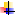 Назив објектаКапацитетКапацитетПовршина (м2)Површина (м2)Површина (м2)АдресаНазив објектаБрој групаБројдецеОбјекатДвориштеДвориштеАдреса1.Шумица1940628081230912309Банијска ббСУБОТИЦА2.Шумица - јаслице3401204040Банијска ббСУБОТИЦА3.Наш бисер24825212721272Е.Русијана ббСУБОТИЦА4.Мандарина7182130358755875А.Чарнојевића ббСУБОТИЦА5.Зека491409,515311531Гундулићева 39СУБОТИЦА6.Цицибан614450531803180Игманска 1СУБОТИЦА7.С. Марјановић7177112375707570Пазинска 4СУБОТИЦА8.Алиса617096037803780А.Мародића ббСУБОТИЦА9.Мала сирена7164719,2627532753Мохачка 33СУБОТИЦА10.Калимеро4109409,537913791М.Орешковића  21ПАЛИЋ11.Дуга124252150150Ш.Петефија 2ХАЈДУКОВО12.Хајди494409,5128128И.Сарића 56СУБОТИЦА13.Петар Пан250252 - шк.зграда252 - шк.зградаИ. Л. Рибара ббД.ТАВАНКУТИ. Л. Рибара ббД.ТАВАНКУТНазив објектаКапацитетКапацитетПовршинаПовршинаАдресаНазив објектаБројгрупаБрој  децеОбјекатДвориштеАдреса1.Марја и  Марија124108590К.Битермана 20СУБОТИЦА2.Пинокио248184Мес.зај.Б.Јединства ббСУБОТИЦА3.Веверица51283521365Франкопанска 13СУБОТИЦА4.Палчица51145521300Толстојева 8СУБОТИЦА5.Колибри82125661684И.Г.Ковачића  9СУБОТИЦА6.Полетарац5153441.69720М. Гупца 31СУБОТИЦА7.Ластавица61545482105Д. Мишовић 21СУБОТИЦА8.Плави зец3792581567Бајски пут  22СУБОТИЦА9.Бубамара2481511519Гајева 15СУБОТИЦА10.Мак Ђерђ5153559,59749Ч. Беле 2СУБОТИЦА11.Пера Детлић474167919Београдски пут 47СУБОТИЦА12.Снежана274255602С.П. Крцуна 5СУБОТИЦА13Невен496403700Р. Кончара 25СУБОТИЦА14.Мали Принц126120300Сутјеска 82СУБОТИЦА15.Марија Петковић -Сунчица252183            закуп183            закупСтеријина 4СУБОТИЦА16.Машталица6195430 - шк.зграда430 - шк.зградаМајшански пут 95СУБОТИЦА17.Коцкица353324 М. З. Бајмок324 М. З. БајмокЈНА  27БАЈМОК18.Сунчица248198 -  шк.зграда198 -  шк.зградаМије Мандића 1БАЈМОК19.Лане12660 - шк. зградаП. Баје ббБАЈМОКП. Баје ббБАЈМОК20.Бамби12660 - шк. зградаСуботичка 37МАЛА БОСНАСуботичка 37МАЛА БОСНА21.Пепељуга12660 - шк. зградаНикола Тесла ббЉУТОВОНикола Тесла ббЉУТОВО22.Цветићи12660 - шк.зградаСалаш бр 1447Г. ТАВАНКУТСалаш бр 1447Г. ТАВАНКУТ23.Сунцокрет248122 - шк. зградаЛудошка ббБ. ВИНОГРАДИЛудошка ббБ. ВИНОГРАДИ24.Сеница12650 - шк. зградаОмл. бригада 29НОСАОмл. бригада 29НОСА25.Лабуд12660- шк. зградаХоломски шор 3ШУПЉАКХоломски шор 3ШУПЉАК26.Кекец378232 - власништво Кекец -аПионирске алеје 6ПАЛИЋПионирске алеје 6ПАЛИЋ27.Златна рибица25082 - закупДурмиторска 9СУБОТИЦАДурмиторска 9СУБОТИЦА28.Мала Алиса228180 - зграда Медиц. центраА. Мародића ббСУБОТИЦАА. Мародића ббСУБОТИЦА29.Звончица126Школска зградаБајски пут   25СУБОТИЦАБајски пут   25СУБОТИЦА30.Лептирићи12660 – шк. зградаЕ. Кардеља 114СУБОТИЦАЕ. Кардеља 114СУБОТИЦА31.Маслачак12683 - закупЦара Лазара 13СУБОТИЦАЦара Лазара 13СУБОТИЦА32.Висибаба126закупТрогирска ббПАЛИЋТрогирска ббПАЛИЋ33.Клара250130 - закупП.Драпшина 51Б.ДУШАНОВОП.Драпшина 51Б.ДУШАНОВО34.Звездице252180 - зграда Медиц. центраШабачка ббСУБОТИЦАШабачка ббСУБОТИЦА35.Марија Петковић - Бисер124115- закупС.Новака 58СУБОТИЦАС.Новака 58СУБОТИЦА36.Јагодица362закупСтарине Новака 58СУБОТИЦАСтарине Новака 58СУБОТИЦА37.Лоптица126шк. зградаТрг Маршала ТитаБАЈМОКТрг Маршала ТитаБАЈМОК38.Цврчак110Градска болницаИзворскаСУБОТИЦАИзворскаСУБОТИЦА39.Балончићи12660 - шк.зградаКосмајска ббБИКОВОКосмајска ббБИКОВО40.Морска звезда12660 - шк.зградаВ. Назора 15С. ЖЕДНИК41.Сунце12660 - шк.зградаНиколе  Тесле 1Н. ЖЕДНИКВрста возилаРегистарски бројКоличинаКомби/превоз хранеSU  037 CL, SU  037  ĆM, SU  030   IT3Реанулт КангоSU  040  WB, CU 003  JN2Комби /дукатоSU 032 PČ1Службено возилоSU 102VR1Комби (тех.служба), форд транзитSU 051 FJ1Дат је предлог за отпис. Биће расписана лицитација за продају.FIAT DUCATO/ возило за превоз робеSU 081 PH1Путничко возило – Шкода октавиаSU 020 IR1ВремеМестоНачин/Врста радоваИзвођачНовембар 2017. годинеВртић „Веверица“ , Зрињског и Фракопана бр. 13, СуботицаЗидарски радови, хидроизолација, замена прозора, израда фасаде, керамичарски радови молерско-фарбарски радови„Форманжињеринг“ д.о.о. СуботицаНовембар 2017. годинеВртић „Пера Детлић“, Београдски пут бр. 1, СуботицаФарбање старих прозора и врата, замена умиваоника и батерија„Маневар“ д.о.о. Нови СадДецембар 2017. годинеВртић „Пера Детлић“, Београдски пут бр. 1, СуботицаПреглед и санација кровног покривача„Грађевинар“ д.о.о. СуботицаНовембар 2017. годинеВртић „Палчица“, Толстојева бр. 8, СуботицаУградња гасних котлова и гасне инсталације за грејање„Цим-гас“ д.о.о. СуботицаНовембар 2017. годинеВртић „Марјаи Мариа“ Кароља Битермана бр. 20 СуботицаОбијање и бетонирање степеништа на улазу и замена улазних врата „Маневар“ д.о.о. Нови СадНовембар 2017. годинеВртићи:„Колибри“ Ивана Горана Ковачића бр. 9Замена умиваоника и батерије„Маневар“ д.о.о. Нови СадНовембар 2017. годинеВртић„Полетар“, Матије Гупца бр. 31, СуботицаСтругање и лакирање постојећег паркета, керамичарски радови и замена батерије у кухињи„Маневар“ д.о.о. Нови СадДецембар 2017. годинеВртић „Снежана“, С. П. Крцуна бр. 5, СуботицаСтругање и лакирање постојећег паркета, керамичарски радови и водоводарски радови„Маневар“ д.о.о. Нови СадДецембар 2017. годинеВртић „Ластавица“, Драгише Мишовића бр. 21, СуботицаРадови на крову„Грађевинар“ д.о.о. СуботицаДецембар 2017. годинеВртић „Шумица“, Банијска бб, СуботицаПодополагачки радови (замена старог ПВЦ пода)„Маневар“ д.о.о. Нови СадДецембар 2017. годинеВише ВртићаИзрада спољашње громобранске инсталације„Електро пројект“ дооДецембар 2017. годинеВртић „Шумица“, Банијска бб,СуботицаЕлектро радови„Ротел“ д.о.о.Децембар 2017. годинеВртић „Невен“, Раде Кончара бр. 25,СуботицаЕлектро радови„Ротел“ д.о.о.ВремеМестоНачин/Врста пословаНосиоци13.07.2017.год.Централна кухиња - Банијска б.б.Набавка:             1. Машина за прање црног посуђа ,,Ламбер“ (LP31/L) - ком.1             2. Електрични казан 150 лит. – ком.1                        3. Радни сто – Инокс –       - ком.2                                   4. Лумитестер апарат ПД 30 (Апарат за одређивање чистоће радних површина, руку радника) – ком.1Руководилац исхране: Љиљана Беатовић - технолог12.10.2017.год.Централна кухиња - Банијска б.б.Термос посуде за пренос хране  30 лит.; материјал:киселоотпорни прохром (Č4580) – ком.16Руководилац исхране: Љиљана Беатовић - технологР. бројПрофил стручностиБрој радника1Руковођење62Педагог, психолог, логопед93Руководилац службе исхране14Стручни сарадник за ликовно15Васпитач3046Медицинска сестра - васпитач437Медицинске сестре за превентивнузаштиту28Административни, правни и финансијскипосло129Припремање хране и возни парк1610Сервирка - хигијеничар111Технички послови12УКУПНОУКУПНО407ГрупеБрој групаБрој децеНорматив (предлог Закона )Стање у односу на нормативјасле35,5656                 492133%обданиште11727742602107%полудневни бор.4264110920,59%УКУПНО:194,5407141860,97%ПРИПРЕМНИ ПРЕДШКОЛСКИ ПРОГРАМГРУПЕУКУПНО ДЕЦЕСрпски25473Мађарски13132Хрватски325Хрватско-енглески111УКУПНО42641Узрасне групеБрој групаБрој деце2 -3 године113 – 4 године664 – 5,5 година335,5 година333 – до поласка у школу1418Полудневни боравак55УКУПНО:3236Узрасна групаБрој групаБрој деценормативСтање у односу на нормативе%ЈАСЛЕ1-3 годинеЈасле 111206154133%ЈАСЛЕ1-3 годинеЈасле 216,5309297104%ЈАСЛЕ1-3 годинеЈасле 1-28141128110%ОБДАНИШТЕ3-6.5 годинаМлађа214855040,96%ОБДАНИШТЕ3-6.5 годинаСредња164114160,99%ОБДАНИШТЕ3-6.5 годинаСтарија9256252102%ОБДАНИШТЕ3-6.5 годинаНајстарија  276737560,89%ОБДАНИШТЕ3-6.5 годинаМешовита4494910560,90%УКУПНО152,5343035630,96%Узрасна групаБрој групаБрој децеНормативСтање у односу на нормативе%ЗАБАВИШТЕПолудневни боравак4264111760,55%Број групаЈезикБрој деце97српски језик226437мађарски језик6336хрватски језик891хрватско-енглеска118двојезично српско - мађарски1632двојезично српско - немачки481двојезично мађарско - немачки237двојезично енглеско - српски184159УКУПНО3415Школска годинаУкупан број деце у Установи2008/200940902009/201040632010/201140082011/2012.39772012/201340342013/2014.40782014/2015.39242015/201640582016/201740762017/20184071Р. бр.ВртићБрој групаБрој децеРадно времеАлиса61595,40-16,40Бубамара2385,40-16,40Цицибан61535,40-16,40Хајди4,5785,40-16,40Калимеро4,5945,40-16,40Кекец3555,40-16,40Коцкица3625,40-16,40Колибри8,51945,40-16,40Ластавица61595,40-16,40Мак Ђерђ5825,40-16,40Мала Алиса2,5415,40-16,40Мала сирена71505,40-16,40Мандарина82055,40-16,40Марјаи Марија1265,40-16,40Марија Петковић2445,40-16,40Машталица6,51555,40-16,40Наш бисер2505,40-16,40Невен4935,40-16,40Палчица51165,40-16,40Бисер 1255,40-16,40Пера Детлић2475,40-16,40Пинокио2405,40-16,40Плави зец3685,40-16,40Полетарац6,51485,40-16,40Санда Марјановић82025,40-16,40Снежана2335,40-16,40Сунчица3675,40-16,40Шумица193975.40-22.00Шумица јасле3605.40-16.40Веверица5,51335,40-16,40Зека41065,40-16,40Златна рибица1255,40-16,40Јагодица3535,40-16,40Сунцокрет1175,40-16,40Петар Пан1255,40-16,40Дуга1305,40-16,40УКУПНО152,53430Р.бр.ВртићБрој групаБрој  децеРадно времеРадно времеР.бр.ВртићБрој групаБрој  децепреподнепослеподнеАлиса23514.00-19.00Балончићи1157.30-12.30Бамби2187.00-12.0012.30-17.30Цветићи1207.30-12.30Клара2267.30-12.30Лабуд1147.30-12.30Лане1187.30-12.30Лептирићи2307.30-12.3012.30-17.30М.Петковић-Сунчица1117.30-12.30Мали принц2287.00-12.0012.30-17.30Маслачак2337.00-12.0012.30-17.30Машталица1147.00-12.0012.30-17.30Морска звезда2397.00-12.0012.30-17.30Наш бисер287.00-12.0012.30-17.30Пепељуга1177.30-12.30Пера Детлић1267.00-12.00Петар Пан2217.00-12.0012.30-17.30Сеница197.30-12.30Снежана1167.30-12.30Сунце2287-00-12.0012.30-17.30Сунцокрет1197.30-12.30Лоптица -Бајмок2417.00-12.00Висибаба2217.00-12.0012.30-17.30Златна рибица1157.00-12.00Звездица3527.00-12.0012.30-17.30Звончица1307.30-12.30Мак Ђерђ1117.30-12.30М.Петковић - Бисер187.30-12.30УКУПНО42641АктивностиЦелодневни боравак - бр. сатиПолудневни боравак - бр. сатиЈаслице - бр. сатиНепосредан рад у групи302530Планирање и програмирање васпитно - образовног рада43Припрема, планирање, програмирање и евиденција васпитно - образовног рада7Планирање и реализација2, 30Запажања о деци2Обезбеђивање општих хигијенских услова1, 45Сарадња са породицом0, 4530, 45Сарадња са друштвеном средином0, 151, 30Стручно усавршавање11, 301Учешће у заједничком уређењу простора - 5 дана по 18 минута1, 3021, 30УКУПНО404040Области радаБрој сатиНепосредни рад са васпитачима, децом и родитељима30Рад у стручним органима2Стручно усавршавање2Планирање и програмирање васпитно - образовног рада, вођење педагошке документације3Сарадња са локалном средином2Рад са директором и стручном службом1УКУПНО40АктивностГрупаДатум/времеДечја недељасви вртићи установеI недеља у октобруПракса у огледалу – Дујо Руње: (НЕ)ЗАБОРАВЉЕНЕ  ВРЕДНОСТИ СВАКОДНЕВНОГ ЖИВОТАПредставници свих вртићановембарПородица то је моја снагасви вртићи Установесредином мајаМеђународни фестивал позоришта за децу20 - так група, по избору васпитачаIII недеља у месецу мајуКрос РТС-аСтарије и најстарије групеСредина мајаКЛИНЦИЈАДАГрупе по опредељењу васпитачааКрај мајаВреме реализацијеАктивност/темеНачин реализацијеНосиоци /реализације1)20.06.2017.Извештај о ВО раду за 2015./2016.  Годишњи план рада ПУ  Предшколски програмИзвештај о самовредновању и Годишњи план самовредновања Пленарно уз паур поинт презентацијеДиректор, помоћници директора, сручни сарадници, васпитачи и медицинске сестре2)22.01.2018.Информације о програмуЕвропски путИскуства са путовањаПленарно    ППТ презентацијаДиректор, помоћници директора, сручни сарадници, васпитачи и медицинске сестре3) 06.03.2018.Избор чланова Управног одбора ПленарноДиректор, помоћници директора, сручни сарадници, васпитачи и медицинске сестреОстали чланови колектива4. 20. 04. 2018.Избор директораПленарноДиректор, помоћници директора, сручни сарадници, васпитачи и медицинске сестреОстали чланови колективаСадржај праћења и вредновањаАктуелне теме важне за функционисање и рад Установе;   Применљивост садржаја у раду;  Договор и размена информацијаОбухват присутних васпитачаНачин праћења и вредновањаУсмена размена информација; Ахализа записника;Евиденција присутних,Размена информација на нивоу вртићаВреме праћења и вредновањаТоком школске годинеНосиоци праћења и вредновањаДиректор, помоћници директора, стручни сарадници, васпитачи, мед. сестре Резултати квантитативне и квалитативне анализе:Резултати квантитативне и квалитативне анализе:Резултати квантитативне и квалитативне анализе:Резултати квантитативне и квалитативне анализе:У току школске године одржана су четири Васпитно - образовна већа. Сви васпитачи су били присутни на састанцима. Списак присутних васпитача као и записници са састанака се налазе у документацији на нивоу Установе. План рада Васпитно - образовног већа и извештаји о реализацији активности се налази у Годишњем плану рада Установе и Годишњем Извештају о раду Установе.Васпитачи сматрају корисним окупљање на овај начин, договор и размену информација.У току школске године одржана су четири Васпитно - образовна већа. Сви васпитачи су били присутни на састанцима. Списак присутних васпитача као и записници са састанака се налазе у документацији на нивоу Установе. План рада Васпитно - образовног већа и извештаји о реализацији активности се налази у Годишњем плану рада Установе и Годишњем Извештају о раду Установе.Васпитачи сматрају корисним окупљање на овај начин, договор и размену информација.У току школске године одржана су четири Васпитно - образовна већа. Сви васпитачи су били присутни на састанцима. Списак присутних васпитача као и записници са састанака се налазе у документацији на нивоу Установе. План рада Васпитно - образовног већа и извештаји о реализацији активности се налази у Годишњем плану рада Установе и Годишњем Извештају о раду Установе.Васпитачи сматрају корисним окупљање на овај начин, договор и размену информација.У току школске године одржана су четири Васпитно - образовна већа. Сви васпитачи су били присутни на састанцима. Списак присутних васпитача као и записници са састанака се налазе у документацији на нивоу Установе. План рада Васпитно - образовног већа и извештаји о реализацији активности се налази у Годишњем плану рада Установе и Годишњем Извештају о раду Установе.Васпитачи сматрају корисним окупљање на овај начин, договор и размену информација.Време реализацијеАктивност/темеНачин реализацијеНосиоци реализације1)15.05.2017.Информације о раду Тимова, Актива и Радних групаПленарно Директор, помоћници директора, представници стручног већа, тимова, представници актива2)15.06.2017.Информације о реализацији развојном плану Установе и план развојног планаПленарно    Директор, помоћници директора, представници стручног већа, тимова, представници актива3)05.12.2017.Информације о смештају деце,Стручном усавршаванјуИзвештај са скупа стручних сарадника СрбијеИзвештај са трибине  ПленарноДиректор, помоћници директора, представници стручног већа, тимова, представници активаСадржај праћења и вредновањаНачин праћења и вредновањаВреме праћења и вредновањаНосиоци праћења и вредновањаПовезивање рада и планирања између васпитача и помоћника и директораУвид у радне књиге и усмена размена информацијаТоком школске годинеПомоћници директора и стручни сараднициРезултати квантитативне и квалитативне анализе:1)Информације о годишњем плану рада Тимова, Актива, Радних група, С. Флего2)Пренете информације3)Одрађене припреме по активима и групама4)Започет је разговор око стручног усавршавања1)М. Јовићевић је представила Годишњи план рада Установе; Усвојен је Извештај и План рада; Директор Ј. Шимић је обавестио о финансијском стању у Установи; 2) Представљени су резултати уписа, капацитет вртића.Директор Ј. Шимић је говорио о изради правилника о сигурносно заштитним мерама и протоколу поступања у ризичним ситуацијама3) Због промене у руководству Установе одржана су 2 састанка целог колективаВреме реализацијеАктивности / темеНачин реализацијеНосиоци реализације /сарадницисептембар 2017. годинетекуће информациједискусија чланови колегијумаоктобар 2017. годинеприпрема материјала, дневни ред: Усвајање записника са седнице одржане дана 24.10.2017. годинеАнкета за нерадне данеРад за празник Сви Свети - 01.11.2017. годинеИзвештај санитарне инспекцијеКрофне за "покладе"Прокишњавање кровова на објектимаПредлог Правилника о снимању и фотографисању- радна верзијаТекуће информацијеразмена информација, дискусијачланови колегијумаоктобар 2017. годинеприпрема материјала, дневни ред: Усвајање записника са седнице одржане дана 31.10.2017. годинеКрофне за "покладе"Предлог Правилника о снимању и фотографисању- радна верзијаТекуће информацијеРазмена информација, дискусијаЧланови колегијумановембар 2017. годинеприпрема материјала, дневни ред:Усвајање записника са седнице одржане дана 07.11.2017. годинеПлан набавке алата и ситног инвентараПредставе за Нову годинуПакетићи за Нову годинуКоначан предлог Правилника о снимању и фотографисањуТекуће информацијеРазмена информација, дискусијаЧланови колегијумановембар 2017. годинеприпрема материјала, дневни ред:Усвајање записника са предходне седнице одржане дана 15.11.2017. године;Одржавање хигијене у објектима;Организација рада у објектим паралелно са радовима текућег одржавања; Текуће информације.Размена информација, дискусијаЧланови колегијумадецембар 2017. годинеприпрема материјала, дневни рад:текуће информацијеРазмена информација, дискусијаЧланови колегијумајануар 2018. годинеПрипрема материјала, Дневни рад:текућеинформацијеРазмена информација, дискусијаЧланови колегијумафебруар 2018. годинеПрипрема материјала, Дневни рад:текуће информацијеРазмена информација, дискусијаЧланови колегијумафебруар 2018. годинеприпремаматеријала, дневнирад:текуће информацијеРазмена информација, дискусијаЧланови колегијумафебруар 2018. годинеПрипрема материјала, Дневни рад:текућеинформацијеРазмена информација, дискусијаЧланови колегијумамарт 2018. годинеприпрема материјала, дневни ред:Васпитно-образовно већеУпис 2018Неискоришћени годишњи одморЕлектронско попуњавање радних листаИстицање обавештења и плакатаФУК„Доситеј“Савет родитеља – наставак конститутивне седницеРазмена информација, дискусијаЧланови колегијумамарт 2018. годинеприпрема материјала, дневни ред:Јавне набавкеЕнергетски пасошиСтање по објектимаКолективни уговор- усклађивање са ПКУСиситематизација- усклађивање са Каталогом радних местаРад вртића за време ускршњих празникаразмена информација, дискусијачланови колегијумааприл 2018. годинеприпрема материјала, дневни ред:Конкурс за уписМолбе за уписРутери (за интернет по објектима)Потврде о вакцинацијиразмена информација, дискусијачланови колегијумааприл 2018. годинеприпрема материјала, дневни ред:Донације родитељаКомисија за упис, пријем и испис децеВртић „Снежана“-злоупотребе простораЈавне набавке – у токуразмена информација, дискусијачланови колегијумааприл 2018. годинеприпрема материјала, дневни ред:Информације о уписуИнформација о статусу e-twinning школеНакнада трошкова осигурања за период 01.06.-01.08.2017.Васпитно-образовно веће- посебна седницаразмена информација, дискусијачланови колегијумааприл 2018. годинеприпрема материјала, дневни ред:Јавна набавка – кошење травеПревоз деце за манифестацијеРадови по објектима-предлог, решења санитарне инспекције.размена информација, дискусијачланови колегијумамај 2018. годинеприпрема материјала, дневни ред:Упис 2018.-прелиминарни резултатиЈавне набавке-информацијеИнтернет по објектимаКонкурс- Надоградња вртића „Мандарина“Посебни и специјализовани програми- укинути ЗопвоОгласне табле по вртићимаразмена информација, дискусијачланови колегијумаНачини и носиоци праћења реализације програма:Начини праћења реализације плана и програма рада Управног : увидом у записнике са одржаних састанака.Носиоци праћења:  секретар установе.Време реализацијеАктивност/темеНачин реализацијеНосиоци реализацијеОквирни договор  о плановима и реализацији  активности у наредном периоду 12.03.2018.СастанакСтручни сарадници,Директор, помоћници директораСтручни колегијум – договор о изради документације у наредном периоду-координирање, рокови23.03.2018.СастанакДиректор, чланови стручног колегијума Инклузија – истраживање студената;Денеш – рециклажа батерија, договор за семинар;Солнок – сарадња и посетаСтудент – Печуј – истраживање везано за исхрану;Прослава дана вртића у Београду;Конгрес – психолога;Стручни сусрети мед.сестара;Клинцијада;Најава семинара. Висока школа струковних студија за образовање васпитача и тренера – информације – обнављање сарадње – предлог уговора23.04.2018.СастанакДиректор, чланови стручног колегијумаСтручни колегијум  - Клинцијада – извештајСолнок – међународна конференција -Мађарска – извештајПотешкоће и предузете мере у вези детета М.Б. у инклузивном програмуКонгрес психолога - извештајИзвештаји са семинара реализованих на нивоу Установе04.06.2018.СастанакДиректор, чланови стручног колегијумаИнклузија,Посебни и специјализовани програми,Информације18.06.2018СастанакДиректор, чланови стручног колегијумаСадржај праћења и вредновањаНачини праћења и вредновањаВреме праћења и вредновањаНосиоци праћења и вредновањаЕфикасност заједничке сарадње и тимског радаРазмена информација, састанциТоком годинеДиректор и чланови колегијумаРезултати квантитативне и квалитативне анализе:Одржавање састанака Стручног колегијума је веома корисно, пошто се овим путем стварају услови за развој професионалних и људских компетенција, посебно у области комуникације. Евиденција присутних и записници са састанака налазе се у документацији на нивоу Установе. Овим састанцима успостављена је боља сарадња и основа за изналажење правих решења текућих задатака.Време реализацијеВреме реализацијеАктивности/темеАктивности/темеНачин реализације Начин реализације Носиоци реализацијеНосиоци реализације05.09.2017.05.09.2017.Изношење инфомација о тренутним дешавањима и спровођење одлука у својим вртићимаИзношење инфомација о тренутним дешавањима и спровођење одлука у својим вртићимаСастанакСастанакДиректор, помоћници директора и руководици радне јединице у вртићуДиректор, помоћници директора и руководици радне јединице у вртићу07.12.2017.07.12.2017.Изношење инфомација о тренутним дешавањима и спровођење одлука у својим вртићима.Изношење инфомација о тренутним дешавањима и спровођење одлука у својим вртићима.СастанакСастанакДиректор, помоћници директора, технички директор  и руководици радне јединице у вртићуДиректор, помоћници директора, технички директор  и руководици радне јединице у вртићу14.05.2018.14.05.2018.Изношење инфомација о тренутним дешавањима и спровођење одлука у својим вртићимаИзношење инфомација о тренутним дешавањима и спровођење одлука у својим вртићимаСастанакСастанакДиректор, помоћници директора, технички директор и руководици радне јединице у вртићуДиректор, помоћници директора, технички директор и руководици радне јединице у вртићуСадржај праћења и вредновањаСадржај праћења и вредновањаНачини праћења и вредновањаНачини праћења и вредновањаВреме праћења и вредновањаВреме праћења и вредновањаНосиоци праћења и вредновањаНосиоци праћења и вредновањаБрој присутних руководилаца на састанкуБрој присутних руководилаца на састанкуИзвештај са састанкаИзвештај са састанкаПосле састанка руководилацаПосле састанка руководилацаПомоћник директора и руководилац ранне јединице у вртићуПомоћник директора и руководилац ранне јединице у вртићуРезултати квантитативне и квалитативне анализе:На састанцима је присутнобило 80-90% руководилаца радних јединива у вртићима.Ове школске године одржано је 3 састанка.састанци су били информативног карактера и утврђивање и спровођење одлука у вртићима. Руководиоци сматрају корисним одржавање састанака на овај начин због договора и размене информација као и утврђивање већ постојећих процедура поступака у различитим ситуацијама.Време реализацијеАктивности/темеНачин реализациије:Носиоци реализације30.11.2017. 1. Извештај о раду Актива у 2016.17. и План рада Актива у 2017/2018. години 2. Извештај о посебним и специјализованим програмима 3. Закон о предшколском васпитању и образовању 4. РазноИзлагање, презентовање, групна дискусијаКоординатор и чланови Актива21.03.2018. 1.Стручна тема: Преиспитивање полазишта за развијање предшколског програма – на основу смерница Калеидоскопа  тј. „Основа диверсификованих програма предшколског васпитања и и образовања“,  Драгане Павловић Бренеселовић и Живке Крњаја, који представља теоријско утемељење развоја предшколског васпитања и образовања2.Разно1.Лично промишљање2.Дијалог са колегама/размена у малој групи3.Дискусија и заједничко сумирањеКоординатор и чланови АктиваСадржај праћења и вредновањаНачини праћења и вредновањаВреме праћења и вредновањаНосиоци  праћења и вредновања- Присутност чланова на састанцима- Учешће чланова у предлагању идеја и доношењу одлука  - Записници са састанака Актива - Извештај о реализацији плана рада Актива - После састанака и на крају године-Координатор и чланови Актива Резултати квантитативне и квалитативне анализе:Резултати квантитативне и квалитативне анализе:Резултати квантитативне и квалитативне анализе:Резултати квантитативне и квалитативне анализе:30.11.2017. године: присутно 15 чланова Актива  1. Извештај о раду Актива поднела Јасмина Кукић. План рада Актива представила ЈасминаКукић. Договорено да сви чланови Актива добију оба документа.2.Извештај о посебним и специјализованим програмима, који се спроводе у Установи од ове школске године, а који је Активу доставила Бисерка Јовановић, психолог и координатор Тима за посебне и специјализоване програме, је покренуо дискусију о проблемима организационе природе у вези са извођењем неких од тих програма. Наташа Стојић, васпитач и шеф вртића Шумица 1, је изнела тешкоће са којима се суочава њихов вртић, с обзиром на очекивања великог броја  реализатора програма да се њихов програм реализује у фискултурној сали тог вртића. Иако тај проблем није нов, до сада нису предузети адекватни кораци за њихово решавање. Предложено је да се ово питање поново отвори на педагошком колегијуму, а такође и да се Тим за посебне и специјализоване програме повеже или прошири члановима из реда помоћника директора, те да се јасно дефинише коме за свој рад одговарају реализатори програма и са ким се договарају у вези са организационим питањима, јер та питања не може самостално да решава Тим за посебне и специјализоване програме.  3.Нови Закон о предшколском васпитању и образовању, који је почео да важи 18.11.2017. године је представила Јасмина Кукић. Чланови Актива су дискутовали о појединим члановима тог Закона. Акценат је стављен на оне делове који се односе на Предшколски програм. Дискусија се односила и на услове у којима данас радимо и колико су они у складу са оним што Закон прописује.Истакнути су проблеми непоштовања норматива броја деце у групама, посебно у јаслицама, стил комуникације у ПУ, који кочи покретање  промена и унапређење функционисања ПУ у најбољем интерсу деце и породице, те захтеви управе, који се тичу сарадње са родитељима, регулисани интерним правилницима, а који додатно отежавају и оптерећују рад васпитача и шефова вртића, као и сарадњу са породицом. Чланом 19 овог закона су укинути посебни и специјалозовани програми у ПУ, тако да ће се у наредном периоду, помоћу правилника које ће израдити Министарство, регулисати овај сегмент предшколског програма Установе. Члан 18 дозвољава организовање одређених програма према избору ПУ. 4.О обухвату деце из осетљивих група  припремним предшколским програмом и активностима које се спроводе у локалној заједници са циљем повећања тог обухвата, Јасмина Кукић је пренела усмену информацију Снежане Флего, координатора Тима за повећање обухвата деце из осетљивих група припремним предшколским програмом. С обзиром на то да у нашој општини не постоје релевантни подаци о тој популацији,  можемо говорити само о субјективној процени. Обухват деце из осетљивих група припремним предшколским програмом се креће у интервалу од 80% - 90%. Од активности које су покренуте у циљу повећања тог обувата може се истаћи једино функционисање  два педагошка асистента у групама полудневног смештаја у којима су већина деца из  ромских породица. 21.03.2018. године: присутно 16 чланова Актива1.Питање зашто да се бавимо промишљањем полазишта за развој предшколског програма,кадјош није изашао нови документ, је покренуло дискусију:Тачно је да су Нови основи предшколског васпитања и образовања још у фази пилотирања у три ПУ Србије и да тај  процес још није завршен, али је препоручљиво да се на време започну припреме и покрену процеси преиспитивања праксе, како бисмо били спремнији за примену  Нових основа, кад ступе на снагу. Осим тога, текст Калеидоскоп садржи теоријско утемељење на коме су засновани Нови основи предшколског васпитања и образовања. Они ће садржати смернице и битне принципе на којима ће се градити, тимски са децом, родитељима и локалном заједницом, флексибилни програми за сваку групу деце. За такав задатак је важно развијати личне и професионбалне компетенције и кроз рефлексију праксе преиспитивати реална полазишта у раду са децом.  У наредном периоду задатак васпитача неће бити да примене готов програм, него да га граде и развијају са децом, родитељима и окружењем. Васпитачи - чланови актива сматрају да тренутни контекст ПУ,  констелација односа и вредности у којима се одвија ВО процес не обезбеђује ни минималне услове за увођење промена и унапређење праксе. Осећају се несигурно, немоћно, узалудно и плаши их будућност и неизвесност. Сматрају да се нису стекли услови потребни за квалитртну промену праксе. Наводе низ тешкоћа са којима се свакодневно сусрећу у свом раду као што су: Велики број деце у групама, тј. непоштовање Закона о предшколском васпитању и образовању и Норматива броја уписане деце у групе, што је прва и основна препрека сваком кораку промене и унапређења Недостатак опреме, играчака, ликовног материјала ...Неадекватан намештај и недовољна безбедност простора у коме деца боравеДугогодишње неулагање у предшколство у локалној заједнициДодатна оптерећеност васпитача пословима, који се директно не односе на рад са децом и родитељима Лоша комуникација Управе са запосленимаНеуважавање професије и личности васпитачаМанипулисање и застрашивање запослених претњама, махањем отказима и радним књижицамаНемогућност да се чују и уваже мишљења и предлози васптачаНемогућност да васпитачи самостално уреде простор свог вртића и лоша комуникација са техничком службом и мајсторимаПримена различитих стандарда у доношењу и спровођењу одлука, које се тичу ВО рада и функционисања ПУ Што се тиче текста Калеидоскоп, који је требало да послужи као смерница за рефлексију праксе и који су сви чланови Актива добили да прочитају, чуле су се замерке на језик којим је писан, да је тежак, рогобатан и да није у духу српског језика. Упркос томе,  васпитачи сматрају да садржи доста добрих идеја и смерница, које су тренутно тешко оствариве у нашој пракси. Чињеница је, међутим, да Нови основи не садрже драстично нове идеје и вредности, него се надовезују на постојеће програме. Нажалост, ни досадашњи програми нису адекватно препознати и примењени у пракси, па се поставља питање шта је битније мењати, програме или васпитаче тј. њихове инплицитне педагогије, вредности којима се руководе, васпитне праксе, приступ деци и сагледавање детињства. Отуда мотивација да се у промену и унапређење праксе упустимо, крећући од суштине, од најбитнијег чиниоца ВО процеса, а то је васпитач и све што га чини успешним професионалцем (личност, васпитна философија, однос према деци, усклађеност вредности које истиче и личне васпитне праксе, спремност на промишљање, учење и развој ...).     С обзиром да је горућа потреба присутних чланова Актива била да у динамичној дискусији са мноштвом примера дефинишу проблеме са којима се свакодневно сусрећу,  претпостављени циљ рада Актива није остварен у пуној мери, али су створени предуслови да се на неком наредном састанку спремније крене са рефлексијом праксе. Констатовано је да су промене нужне, да треба поћи од лакших, које можемо самостално да покренемо и спроведемо, а да тренутну ситуацију треба искористити за лични развој и усавршавање професионалних компетенција. Без обзира на тешкоће, у наредном периоду очекујемо добит од рада на себи и стручног усавршавања. То би требало да нам олакша  кораке у примени Нових основа. Присутни чланови Актива су се сложили да је потребно учинити све што је у нашој моћи, да се, легалним путем у постојећим условима, покрену захтеви за промену на нивоу ПУ, у смислу предлога управи ПУ да је крајње време да се тимски и плански крене у обезбеђивање основних услова за унапређење средине за учење и развој деце и функционисање ПУ, чији је циљ добробит деце и запослених (поштовање норматива броја деце, флексибилно уређење простора, набавка адекватног намештаја, опремање играчкама и материјалима, унапређење културе и комуникације у ПУ итд.)  2.Члановима Актива су на захтев Правне службе (Сандра Зекић, правник) подељена Решење директора ПУ да су изабрани чланови овог Актива. Сваки члан је на заједничком примерку, својим потписом, потврдио да је са тим сагласан и преузео свој примерак Решења. Јасмина Кукић је примерак Решења са потписима свих чланова предала Сандри Зекић, правници.30.11.2017. године: присутно 15 чланова Актива  1. Извештај о раду Актива поднела Јасмина Кукић. План рада Актива представила ЈасминаКукић. Договорено да сви чланови Актива добију оба документа.2.Извештај о посебним и специјализованим програмима, који се спроводе у Установи од ове школске године, а који је Активу доставила Бисерка Јовановић, психолог и координатор Тима за посебне и специјализоване програме, је покренуо дискусију о проблемима организационе природе у вези са извођењем неких од тих програма. Наташа Стојић, васпитач и шеф вртића Шумица 1, је изнела тешкоће са којима се суочава њихов вртић, с обзиром на очекивања великог броја  реализатора програма да се њихов програм реализује у фискултурној сали тог вртића. Иако тај проблем није нов, до сада нису предузети адекватни кораци за њихово решавање. Предложено је да се ово питање поново отвори на педагошком колегијуму, а такође и да се Тим за посебне и специјализоване програме повеже или прошири члановима из реда помоћника директора, те да се јасно дефинише коме за свој рад одговарају реализатори програма и са ким се договарају у вези са организационим питањима, јер та питања не може самостално да решава Тим за посебне и специјализоване програме.  3.Нови Закон о предшколском васпитању и образовању, који је почео да важи 18.11.2017. године је представила Јасмина Кукић. Чланови Актива су дискутовали о појединим члановима тог Закона. Акценат је стављен на оне делове који се односе на Предшколски програм. Дискусија се односила и на услове у којима данас радимо и колико су они у складу са оним што Закон прописује.Истакнути су проблеми непоштовања норматива броја деце у групама, посебно у јаслицама, стил комуникације у ПУ, који кочи покретање  промена и унапређење функционисања ПУ у најбољем интерсу деце и породице, те захтеви управе, који се тичу сарадње са родитељима, регулисани интерним правилницима, а који додатно отежавају и оптерећују рад васпитача и шефова вртића, као и сарадњу са породицом. Чланом 19 овог закона су укинути посебни и специјалозовани програми у ПУ, тако да ће се у наредном периоду, помоћу правилника које ће израдити Министарство, регулисати овај сегмент предшколског програма Установе. Члан 18 дозвољава организовање одређених програма према избору ПУ. 4.О обухвату деце из осетљивих група  припремним предшколским програмом и активностима које се спроводе у локалној заједници са циљем повећања тог обухвата, Јасмина Кукић је пренела усмену информацију Снежане Флего, координатора Тима за повећање обухвата деце из осетљивих група припремним предшколским програмом. С обзиром на то да у нашој општини не постоје релевантни подаци о тој популацији,  можемо говорити само о субјективној процени. Обухват деце из осетљивих група припремним предшколским програмом се креће у интервалу од 80% - 90%. Од активности које су покренуте у циљу повећања тог обувата може се истаћи једино функционисање  два педагошка асистента у групама полудневног смештаја у којима су већина деца из  ромских породица. 21.03.2018. године: присутно 16 чланова Актива1.Питање зашто да се бавимо промишљањем полазишта за развој предшколског програма,кадјош није изашао нови документ, је покренуло дискусију:Тачно је да су Нови основи предшколског васпитања и образовања још у фази пилотирања у три ПУ Србије и да тај  процес још није завршен, али је препоручљиво да се на време започну припреме и покрену процеси преиспитивања праксе, како бисмо били спремнији за примену  Нових основа, кад ступе на снагу. Осим тога, текст Калеидоскоп садржи теоријско утемељење на коме су засновани Нови основи предшколског васпитања и образовања. Они ће садржати смернице и битне принципе на којима ће се градити, тимски са децом, родитељима и локалном заједницом, флексибилни програми за сваку групу деце. За такав задатак је важно развијати личне и професионбалне компетенције и кроз рефлексију праксе преиспитивати реална полазишта у раду са децом.  У наредном периоду задатак васпитача неће бити да примене готов програм, него да га граде и развијају са децом, родитељима и окружењем. Васпитачи - чланови актива сматрају да тренутни контекст ПУ,  констелација односа и вредности у којима се одвија ВО процес не обезбеђује ни минималне услове за увођење промена и унапређење праксе. Осећају се несигурно, немоћно, узалудно и плаши их будућност и неизвесност. Сматрају да се нису стекли услови потребни за квалитртну промену праксе. Наводе низ тешкоћа са којима се свакодневно сусрећу у свом раду као што су: Велики број деце у групама, тј. непоштовање Закона о предшколском васпитању и образовању и Норматива броја уписане деце у групе, што је прва и основна препрека сваком кораку промене и унапређења Недостатак опреме, играчака, ликовног материјала ...Неадекватан намештај и недовољна безбедност простора у коме деца боравеДугогодишње неулагање у предшколство у локалној заједнициДодатна оптерећеност васпитача пословима, који се директно не односе на рад са децом и родитељима Лоша комуникација Управе са запосленимаНеуважавање професије и личности васпитачаМанипулисање и застрашивање запослених претњама, махањем отказима и радним књижицамаНемогућност да се чују и уваже мишљења и предлози васптачаНемогућност да васпитачи самостално уреде простор свог вртића и лоша комуникација са техничком службом и мајсторимаПримена различитих стандарда у доношењу и спровођењу одлука, које се тичу ВО рада и функционисања ПУ Што се тиче текста Калеидоскоп, који је требало да послужи као смерница за рефлексију праксе и који су сви чланови Актива добили да прочитају, чуле су се замерке на језик којим је писан, да је тежак, рогобатан и да није у духу српског језика. Упркос томе,  васпитачи сматрају да садржи доста добрих идеја и смерница, које су тренутно тешко оствариве у нашој пракси. Чињеница је, међутим, да Нови основи не садрже драстично нове идеје и вредности, него се надовезују на постојеће програме. Нажалост, ни досадашњи програми нису адекватно препознати и примењени у пракси, па се поставља питање шта је битније мењати, програме или васпитаче тј. њихове инплицитне педагогије, вредности којима се руководе, васпитне праксе, приступ деци и сагледавање детињства. Отуда мотивација да се у промену и унапређење праксе упустимо, крећући од суштине, од најбитнијег чиниоца ВО процеса, а то је васпитач и све што га чини успешним професионалцем (личност, васпитна философија, однос према деци, усклађеност вредности које истиче и личне васпитне праксе, спремност на промишљање, учење и развој ...).     С обзиром да је горућа потреба присутних чланова Актива била да у динамичној дискусији са мноштвом примера дефинишу проблеме са којима се свакодневно сусрећу,  претпостављени циљ рада Актива није остварен у пуној мери, али су створени предуслови да се на неком наредном састанку спремније крене са рефлексијом праксе. Констатовано је да су промене нужне, да треба поћи од лакших, које можемо самостално да покренемо и спроведемо, а да тренутну ситуацију треба искористити за лични развој и усавршавање професионалних компетенција. Без обзира на тешкоће, у наредном периоду очекујемо добит од рада на себи и стручног усавршавања. То би требало да нам олакша  кораке у примени Нових основа. Присутни чланови Актива су се сложили да је потребно учинити све што је у нашој моћи, да се, легалним путем у постојећим условима, покрену захтеви за промену на нивоу ПУ, у смислу предлога управи ПУ да је крајње време да се тимски и плански крене у обезбеђивање основних услова за унапређење средине за учење и развој деце и функционисање ПУ, чији је циљ добробит деце и запослених (поштовање норматива броја деце, флексибилно уређење простора, набавка адекватног намештаја, опремање играчкама и материјалима, унапређење културе и комуникације у ПУ итд.)  2.Члановима Актива су на захтев Правне службе (Сандра Зекић, правник) подељена Решење директора ПУ да су изабрани чланови овог Актива. Сваки члан је на заједничком примерку, својим потписом, потврдио да је са тим сагласан и преузео свој примерак Решења. Јасмина Кукић је примерак Решења са потписима свих чланова предала Сандри Зекић, правници.30.11.2017. године: присутно 15 чланова Актива  1. Извештај о раду Актива поднела Јасмина Кукић. План рада Актива представила ЈасминаКукић. Договорено да сви чланови Актива добију оба документа.2.Извештај о посебним и специјализованим програмима, који се спроводе у Установи од ове школске године, а који је Активу доставила Бисерка Јовановић, психолог и координатор Тима за посебне и специјализоване програме, је покренуо дискусију о проблемима организационе природе у вези са извођењем неких од тих програма. Наташа Стојић, васпитач и шеф вртића Шумица 1, је изнела тешкоће са којима се суочава њихов вртић, с обзиром на очекивања великог броја  реализатора програма да се њихов програм реализује у фискултурној сали тог вртића. Иако тај проблем није нов, до сада нису предузети адекватни кораци за њихово решавање. Предложено је да се ово питање поново отвори на педагошком колегијуму, а такође и да се Тим за посебне и специјализоване програме повеже или прошири члановима из реда помоћника директора, те да се јасно дефинише коме за свој рад одговарају реализатори програма и са ким се договарају у вези са организационим питањима, јер та питања не може самостално да решава Тим за посебне и специјализоване програме.  3.Нови Закон о предшколском васпитању и образовању, који је почео да важи 18.11.2017. године је представила Јасмина Кукић. Чланови Актива су дискутовали о појединим члановима тог Закона. Акценат је стављен на оне делове који се односе на Предшколски програм. Дискусија се односила и на услове у којима данас радимо и колико су они у складу са оним што Закон прописује.Истакнути су проблеми непоштовања норматива броја деце у групама, посебно у јаслицама, стил комуникације у ПУ, који кочи покретање  промена и унапређење функционисања ПУ у најбољем интерсу деце и породице, те захтеви управе, који се тичу сарадње са родитељима, регулисани интерним правилницима, а који додатно отежавају и оптерећују рад васпитача и шефова вртића, као и сарадњу са породицом. Чланом 19 овог закона су укинути посебни и специјалозовани програми у ПУ, тако да ће се у наредном периоду, помоћу правилника које ће израдити Министарство, регулисати овај сегмент предшколског програма Установе. Члан 18 дозвољава организовање одређених програма према избору ПУ. 4.О обухвату деце из осетљивих група  припремним предшколским програмом и активностима које се спроводе у локалној заједници са циљем повећања тог обухвата, Јасмина Кукић је пренела усмену информацију Снежане Флего, координатора Тима за повећање обухвата деце из осетљивих група припремним предшколским програмом. С обзиром на то да у нашој општини не постоје релевантни подаци о тој популацији,  можемо говорити само о субјективној процени. Обухват деце из осетљивих група припремним предшколским програмом се креће у интервалу од 80% - 90%. Од активности које су покренуте у циљу повећања тог обувата може се истаћи једино функционисање  два педагошка асистента у групама полудневног смештаја у којима су већина деца из  ромских породица. 21.03.2018. године: присутно 16 чланова Актива1.Питање зашто да се бавимо промишљањем полазишта за развој предшколског програма,кадјош није изашао нови документ, је покренуло дискусију:Тачно је да су Нови основи предшколског васпитања и образовања још у фази пилотирања у три ПУ Србије и да тај  процес још није завршен, али је препоручљиво да се на време започну припреме и покрену процеси преиспитивања праксе, како бисмо били спремнији за примену  Нових основа, кад ступе на снагу. Осим тога, текст Калеидоскоп садржи теоријско утемељење на коме су засновани Нови основи предшколског васпитања и образовања. Они ће садржати смернице и битне принципе на којима ће се градити, тимски са децом, родитељима и локалном заједницом, флексибилни програми за сваку групу деце. За такав задатак је важно развијати личне и професионбалне компетенције и кроз рефлексију праксе преиспитивати реална полазишта у раду са децом.  У наредном периоду задатак васпитача неће бити да примене готов програм, него да га граде и развијају са децом, родитељима и окружењем. Васпитачи - чланови актива сматрају да тренутни контекст ПУ,  констелација односа и вредности у којима се одвија ВО процес не обезбеђује ни минималне услове за увођење промена и унапређење праксе. Осећају се несигурно, немоћно, узалудно и плаши их будућност и неизвесност. Сматрају да се нису стекли услови потребни за квалитртну промену праксе. Наводе низ тешкоћа са којима се свакодневно сусрећу у свом раду као што су: Велики број деце у групама, тј. непоштовање Закона о предшколском васпитању и образовању и Норматива броја уписане деце у групе, што је прва и основна препрека сваком кораку промене и унапређења Недостатак опреме, играчака, ликовног материјала ...Неадекватан намештај и недовољна безбедност простора у коме деца боравеДугогодишње неулагање у предшколство у локалној заједнициДодатна оптерећеност васпитача пословима, који се директно не односе на рад са децом и родитељима Лоша комуникација Управе са запосленимаНеуважавање професије и личности васпитачаМанипулисање и застрашивање запослених претњама, махањем отказима и радним књижицамаНемогућност да се чују и уваже мишљења и предлози васптачаНемогућност да васпитачи самостално уреде простор свог вртића и лоша комуникација са техничком службом и мајсторимаПримена различитих стандарда у доношењу и спровођењу одлука, које се тичу ВО рада и функционисања ПУ Што се тиче текста Калеидоскоп, који је требало да послужи као смерница за рефлексију праксе и који су сви чланови Актива добили да прочитају, чуле су се замерке на језик којим је писан, да је тежак, рогобатан и да није у духу српског језика. Упркос томе,  васпитачи сматрају да садржи доста добрих идеја и смерница, које су тренутно тешко оствариве у нашој пракси. Чињеница је, међутим, да Нови основи не садрже драстично нове идеје и вредности, него се надовезују на постојеће програме. Нажалост, ни досадашњи програми нису адекватно препознати и примењени у пракси, па се поставља питање шта је битније мењати, програме или васпитаче тј. њихове инплицитне педагогије, вредности којима се руководе, васпитне праксе, приступ деци и сагледавање детињства. Отуда мотивација да се у промену и унапређење праксе упустимо, крећући од суштине, од најбитнијег чиниоца ВО процеса, а то је васпитач и све што га чини успешним професионалцем (личност, васпитна философија, однос према деци, усклађеност вредности које истиче и личне васпитне праксе, спремност на промишљање, учење и развој ...).     С обзиром да је горућа потреба присутних чланова Актива била да у динамичној дискусији са мноштвом примера дефинишу проблеме са којима се свакодневно сусрећу,  претпостављени циљ рада Актива није остварен у пуној мери, али су створени предуслови да се на неком наредном састанку спремније крене са рефлексијом праксе. Констатовано је да су промене нужне, да треба поћи од лакших, које можемо самостално да покренемо и спроведемо, а да тренутну ситуацију треба искористити за лични развој и усавршавање професионалних компетенција. Без обзира на тешкоће, у наредном периоду очекујемо добит од рада на себи и стручног усавршавања. То би требало да нам олакша  кораке у примени Нових основа. Присутни чланови Актива су се сложили да је потребно учинити све што је у нашој моћи, да се, легалним путем у постојећим условима, покрену захтеви за промену на нивоу ПУ, у смислу предлога управи ПУ да је крајње време да се тимски и плански крене у обезбеђивање основних услова за унапређење средине за учење и развој деце и функционисање ПУ, чији је циљ добробит деце и запослених (поштовање норматива броја деце, флексибилно уређење простора, набавка адекватног намештаја, опремање играчкама и материјалима, унапређење културе и комуникације у ПУ итд.)  2.Члановима Актива су на захтев Правне службе (Сандра Зекић, правник) подељена Решење директора ПУ да су изабрани чланови овог Актива. Сваки члан је на заједничком примерку, својим потписом, потврдио да је са тим сагласан и преузео свој примерак Решења. Јасмина Кукић је примерак Решења са потписима свих чланова предала Сандри Зекић, правници.30.11.2017. године: присутно 15 чланова Актива  1. Извештај о раду Актива поднела Јасмина Кукић. План рада Актива представила ЈасминаКукић. Договорено да сви чланови Актива добију оба документа.2.Извештај о посебним и специјализованим програмима, који се спроводе у Установи од ове школске године, а који је Активу доставила Бисерка Јовановић, психолог и координатор Тима за посебне и специјализоване програме, је покренуо дискусију о проблемима организационе природе у вези са извођењем неких од тих програма. Наташа Стојић, васпитач и шеф вртића Шумица 1, је изнела тешкоће са којима се суочава њихов вртић, с обзиром на очекивања великог броја  реализатора програма да се њихов програм реализује у фискултурној сали тог вртића. Иако тај проблем није нов, до сада нису предузети адекватни кораци за њихово решавање. Предложено је да се ово питање поново отвори на педагошком колегијуму, а такође и да се Тим за посебне и специјализоване програме повеже или прошири члановима из реда помоћника директора, те да се јасно дефинише коме за свој рад одговарају реализатори програма и са ким се договарају у вези са организационим питањима, јер та питања не може самостално да решава Тим за посебне и специјализоване програме.  3.Нови Закон о предшколском васпитању и образовању, који је почео да важи 18.11.2017. године је представила Јасмина Кукић. Чланови Актива су дискутовали о појединим члановима тог Закона. Акценат је стављен на оне делове који се односе на Предшколски програм. Дискусија се односила и на услове у којима данас радимо и колико су они у складу са оним што Закон прописује.Истакнути су проблеми непоштовања норматива броја деце у групама, посебно у јаслицама, стил комуникације у ПУ, који кочи покретање  промена и унапређење функционисања ПУ у најбољем интерсу деце и породице, те захтеви управе, који се тичу сарадње са родитељима, регулисани интерним правилницима, а који додатно отежавају и оптерећују рад васпитача и шефова вртића, као и сарадњу са породицом. Чланом 19 овог закона су укинути посебни и специјалозовани програми у ПУ, тако да ће се у наредном периоду, помоћу правилника које ће израдити Министарство, регулисати овај сегмент предшколског програма Установе. Члан 18 дозвољава организовање одређених програма према избору ПУ. 4.О обухвату деце из осетљивих група  припремним предшколским програмом и активностима које се спроводе у локалној заједници са циљем повећања тог обухвата, Јасмина Кукић је пренела усмену информацију Снежане Флего, координатора Тима за повећање обухвата деце из осетљивих група припремним предшколским програмом. С обзиром на то да у нашој општини не постоје релевантни подаци о тој популацији,  можемо говорити само о субјективној процени. Обухват деце из осетљивих група припремним предшколским програмом се креће у интервалу од 80% - 90%. Од активности које су покренуте у циљу повећања тог обувата може се истаћи једино функционисање  два педагошка асистента у групама полудневног смештаја у којима су већина деца из  ромских породица. 21.03.2018. године: присутно 16 чланова Актива1.Питање зашто да се бавимо промишљањем полазишта за развој предшколског програма,кадјош није изашао нови документ, је покренуло дискусију:Тачно је да су Нови основи предшколског васпитања и образовања још у фази пилотирања у три ПУ Србије и да тај  процес још није завршен, али је препоручљиво да се на време започну припреме и покрену процеси преиспитивања праксе, како бисмо били спремнији за примену  Нових основа, кад ступе на снагу. Осим тога, текст Калеидоскоп садржи теоријско утемељење на коме су засновани Нови основи предшколског васпитања и образовања. Они ће садржати смернице и битне принципе на којима ће се градити, тимски са децом, родитељима и локалном заједницом, флексибилни програми за сваку групу деце. За такав задатак је важно развијати личне и професионбалне компетенције и кроз рефлексију праксе преиспитивати реална полазишта у раду са децом.  У наредном периоду задатак васпитача неће бити да примене готов програм, него да га граде и развијају са децом, родитељима и окружењем. Васпитачи - чланови актива сматрају да тренутни контекст ПУ,  констелација односа и вредности у којима се одвија ВО процес не обезбеђује ни минималне услове за увођење промена и унапређење праксе. Осећају се несигурно, немоћно, узалудно и плаши их будућност и неизвесност. Сматрају да се нису стекли услови потребни за квалитртну промену праксе. Наводе низ тешкоћа са којима се свакодневно сусрећу у свом раду као што су: Велики број деце у групама, тј. непоштовање Закона о предшколском васпитању и образовању и Норматива броја уписане деце у групе, што је прва и основна препрека сваком кораку промене и унапређења Недостатак опреме, играчака, ликовног материјала ...Неадекватан намештај и недовољна безбедност простора у коме деца боравеДугогодишње неулагање у предшколство у локалној заједнициДодатна оптерећеност васпитача пословима, који се директно не односе на рад са децом и родитељима Лоша комуникација Управе са запосленимаНеуважавање професије и личности васпитачаМанипулисање и застрашивање запослених претњама, махањем отказима и радним књижицамаНемогућност да се чују и уваже мишљења и предлози васптачаНемогућност да васпитачи самостално уреде простор свог вртића и лоша комуникација са техничком службом и мајсторимаПримена различитих стандарда у доношењу и спровођењу одлука, које се тичу ВО рада и функционисања ПУ Што се тиче текста Калеидоскоп, који је требало да послужи као смерница за рефлексију праксе и који су сви чланови Актива добили да прочитају, чуле су се замерке на језик којим је писан, да је тежак, рогобатан и да није у духу српског језика. Упркос томе,  васпитачи сматрају да садржи доста добрих идеја и смерница, које су тренутно тешко оствариве у нашој пракси. Чињеница је, међутим, да Нови основи не садрже драстично нове идеје и вредности, него се надовезују на постојеће програме. Нажалост, ни досадашњи програми нису адекватно препознати и примењени у пракси, па се поставља питање шта је битније мењати, програме или васпитаче тј. њихове инплицитне педагогије, вредности којима се руководе, васпитне праксе, приступ деци и сагледавање детињства. Отуда мотивација да се у промену и унапређење праксе упустимо, крећући од суштине, од најбитнијег чиниоца ВО процеса, а то је васпитач и све што га чини успешним професионалцем (личност, васпитна философија, однос према деци, усклађеност вредности које истиче и личне васпитне праксе, спремност на промишљање, учење и развој ...).     С обзиром да је горућа потреба присутних чланова Актива била да у динамичној дискусији са мноштвом примера дефинишу проблеме са којима се свакодневно сусрећу,  претпостављени циљ рада Актива није остварен у пуној мери, али су створени предуслови да се на неком наредном састанку спремније крене са рефлексијом праксе. Констатовано је да су промене нужне, да треба поћи од лакших, које можемо самостално да покренемо и спроведемо, а да тренутну ситуацију треба искористити за лични развој и усавршавање професионалних компетенција. Без обзира на тешкоће, у наредном периоду очекујемо добит од рада на себи и стручног усавршавања. То би требало да нам олакша  кораке у примени Нових основа. Присутни чланови Актива су се сложили да је потребно учинити све што је у нашој моћи, да се, легалним путем у постојећим условима, покрену захтеви за промену на нивоу ПУ, у смислу предлога управи ПУ да је крајње време да се тимски и плански крене у обезбеђивање основних услова за унапређење средине за учење и развој деце и функционисање ПУ, чији је циљ добробит деце и запослених (поштовање норматива броја деце, флексибилно уређење простора, набавка адекватног намештаја, опремање играчкама и материјалима, унапређење културе и комуникације у ПУ итд.)  2.Члановима Актива су на захтев Правне службе (Сандра Зекић, правник) подељена Решење директора ПУ да су изабрани чланови овог Актива. Сваки члан је на заједничком примерку, својим потписом, потврдио да је са тим сагласан и преузео свој примерак Решења. Јасмина Кукић је примерак Решења са потписима свих чланова предала Сандри Зекић, правници.Време реализацијеАктивности/темеНачин реализациије:Носиоци реализације03.10.2017.Доношење Годишњег плана самовредновањаАктив за самовредновањеЧланови Актива за самовредновањеОктобар 2017.Одређивање узорка/циљне групеАктив за самовредновањеЧланови Актива за самовредновање19.10.2017.Актив васпитача који реализују програм у полудневном боравку- корисност и ефикасност протокола за самовредновање ВО рада и дечијег рада и напредовањаПрезентација, дискусијаМилана Јовићевић, психолог и координатор Актива25.10.2017.Актив медицинских сестара и васпитача који раде у јасленим групама: Самовредновање и унапређење простора у јаслицамаПрезентација, радионицаЈасмина Кукић, педагогМилана Јовићевић, психологКонцепт слике о детету као основ рефлексивне праксеРадионица за васпитаче који су укључени у пројекат Хоризонтално учење.Милана Јоивћевић, психологЈасмина Кукић. педагогКонцепт слике о детету као основ рефлексивне праксеРадионица за васпитаче и родитеље чланове Тима вртића МандаринаЈасмина Кукић, педагогМилана Јовићевић, психологОктобар 2017.- јануар 2018.Ревизија Годишњег плана самовредновања- усклађивање са потребама за израду новог Развојног планаДискусијаЧланови Актива за самовредновањеЈануар 2018Израда, прилагођавање  инструмената за вредновање свих области и стандарда у циљу допуне података које већ имамо или прикупљање новихПодела у радне групе и израдаЧланови Актива за самовредновањеЈануар-март 2018.Прикупљање података и обрадаУпитници, радионице, чек листе, дискусијеЧланови Активѕ за самовредновање 13.03. и 20.03. 2018.Актив медицинских сестара и васпитача који раде у јасленим групама:  Самовредновање и унапређење функционисања јаслица у светлу добробити детета-  анализа примера  из праксе наших јаслицаВидео приказ и дискусијаЈасмина Кукић, педагогМилана Јовићевић, психологМај 2018.Израда извештаја о самовредновањуОбрада добијених  података и интерпретација добијених резултатаЧланови Активѕ за самовредновање Самовредновање ВО рада у односу на добробит дететаРадионица за васпитаче који су укључени у пројекат Хоризонтално учењеЈасмина Кукић, педагогМилана Јовићевић, психологАвгуст  2018.Израда Предлога годишњег плана самовредновања Дискусије. електронска комуникација и састанакАктив за самовредновање, директор Садржај праћења и вредновањаНачини праћења и вредновањаВреме праћења и вредновањаНосиоци праћења и вредновањаОствареност циља:Унапређење протокола за   самовредновање васпитно-образовног рада и дечијег ратвоја и напредовањаДискусијаОктобар 2018.Милана Јовићевић, психологОствареност циља: проценити квалитет и функционалност простора вртића у оквиру свих стандарда квалитета и одредити приоритете за унапрећење.Дискусија, чек листаМарт 2018.Милана Јовићевић, психологЈасмина Кукић, педагогоствареност циља:Прикупљање података потребних за израду Развојног плана за наредни период.Извештаји радних групаМарт, април 2018.Милана Јоивћевић, психологРезултати квантитативне и квалитативне анализе:Протокол за самовредновање ВО рада и дечијег развоја и напредовања: У дискусији са васпитаћима смо закључили да је протокол веома користан у смислу водића у ком смеру треба да се унапређује ВО рад пошто садржи прецизне исказе.  Мали број васпиталча га користи, јер је преобиман. Можда би скраћивање или поједностављивање инструмента довело до повећања његових корисника.Процењена је функционалност простора, посебно у јасленим групама. Извештај са предлозима за унапређење је достављен Тиму за развојно планирање.Сви подаци су ефикасно прикупљени и сачињен је Извештај о самовредновањуВреме реализацијеАктивности/темеНачин реализацијеНосиоци реализације1)од 17.08.2017. до 30.09.2017.Вођење евиденције о сталном стручном усавршавању васпитача, медицинских сестара-васпитача и стручних сарадника у оквиру Активности које се предузимају у оквиру установе (44 сата) и у оквиру централне, електронске евиденције установе о стицању акредитованих бодова.Конституисање Актива за стручно усавршавање;Анализа централне евиденције установе о стручном уавршавању запослених;Анализа документације о реализацији активности у оквиру сттручног усавршавања запослених;Анализа Пријаве активности у оквиру установе и ванње;Анализа Годишњег плана рада установе за шк. 2017/18. Годину;Председник актива, чланови актива;педагози;


Председник актива, чланови актива, помоћник директора-саветник;2) 23.10.2017.Ревидирање Годишњег плана стручног усавршавања васпитача, медицинских-сестара васпитача и стручних сарадника, до краја 2016. године (за I полугодиште);Анализа Годишњег плана и програма стручног усавршавања на нивоу установе;Упоређивање плана и програма са финансијским могућностима;Председник актива, чланови актива,планер аналитичар,шеф рачуноводства.3)12.12.2018.Тематски актив: Нови Правилник о сталном стручном усавршавању и напредовању у звања наставника, васпитача и стручних сарадника (Сл.гласник РС“, бр.81/2017)Анализа документа;Председник актива, чланови актива, помоћник директора-саветник, представници узрастних актива.4)30.01.2018..Ажурирање документације Актива за стручно усавршавање;Друго анексирање годишњег плана и програма стручног усавршавања васпитача и стручних сарадника;Анализа документације Актива;Председник активачланови Актива;директор;5) 05.03.2018.Избор акредитованих семинара у оквиру установе за друго полугодиште школске 2017/18. године.анализа докумената;чланови и повремени чланови Актива;6) мај 2018.Израда Годишњег извештаја о раду Актива за стручно усавршавање за шк. 2017/18. Год.;Израда Годишњег извештаја установе о стручном усавршавању запослених за шк. 2018/19. годину;анализа записника са актива;Предсеник актива;Чланови актива;7) јун 2018.Израда Годишњег плана и програма установе о стручном усавршавању запослених. Израда Годишњег плана рада Актива за стручно усавршавање за шк. 2018/19. Годину;анализа документације Актива;Председник актива;чланови актива;повремени чланови актива;Садржај праћења и вредновањаНачин праћења и вредновањаВреме праћења и вредновањаНосиоци праћења и вредновања1-7) Број и реализованих активности стручног усавршавања запослених;Задовољство запослених бројем, начином и квалитетом реализованих активности;Могућности стицања потребних акредитованих бодова;Број стечених акредитованих бодова;Анализа документације:Централна евиденција о реализованим активностима у оквиру стручног усавршавања запослених шк. 2017/18. Годину;;Централна документације Установе о стручмом усавршавању запослених шк. 2017/18. Годину;;Пријава активности о реализованим активностима у оквиру установе и ван ње шк. 2017/18. Годину;Годишњи план и програм рада установе у оквиру стручног усавршавања установе  шк. 2017/18. Годину;Развојни план установе за шк. 2017/18. Годину;Записници са састанка актива;На састанцима актива;Председник актива;чланови актива;директор;помоћник директора-саветник;представници узрастних актива;шеф рачуноводства;аналитичар-планер установе;Време реализацијеАктивности/темеНачин реализације:Носиоци/ реализације06.2017Расписивање Јавног позива за пријаву посебних и специјализованих програма који ће се реализовати у наредној радној години 2017/18Сандра Зекић, правник   08.2017.Организација састанка Стручног колегијума.Радни састанакЧлановистручног Колегијума09.2017Организација састанка Савета родитеља и Управног одбора УстановеСанрда Зекић, правники чланови Савета родитеља и Управног одбора.      09 и 10.2017.Сакупљање програмске документације од координатора програма.Сагласност родитеља за учешће детета у програму или уговор које је Удружење потписало са Установом, годишњи План рада Програма.Слање документације координатору Актива поштом или маиломБисерка Јовановић, координатор12.2017. и 01.2018Прикупљање података о броју деце укључене у посебне и специјализоване програме који се одвијају ван радног времена Установе.Слање документације координатору Актива поштом или маиломБисерка Јовановић, координатор      09 и 10.2017.Сакупљање програмске документације од координатора програма.Сагласност родитеља за учешће детета у програму или уговор које је Удружење потписало са Установом, годишњи План рада Програма.Слање документације координатору Актива поштом или маиломБисерка Јовановић, координатор12.2017. и 01.2018Прикупљање података о броју деце укључене у посебне и специјализоване програме који се одвијају ван радног времена Установе.Слање документације координатору Актива поштом или маиломБисерка Јовановић, координаторСептембар-јун2018Израда потребне документације, записника и др.Бисерка Јовановић, координаторБисерка Јовановић, координаторСадржај праћења и вредновањаНачин праћења и вредновањаВреме праћења и вредновањаНосиоци праћења и вредновањаРеализација планираних активностиРеализација Плана ће се пратити путем Записника са састанака Актива, записника Управног одбора, записника Савета родитеља, понуда Планова конкретних програма,  Конкурса за реализацију посебних и специјализованих програма, извештаја рада Актива и Годишњег плана рада АктиваТоком годинеЧланови Актива и координатори програмаРезултати квантитативне и квалитативне анализе:Резултати квантитативне и квалитативне анализе:Резултати квантитативне и квалитативне анализе:Резултати квантитативне и квалитативне анализе:Део Годишњег плана рада Актива који се односи на расписивање Јавног позива за наредну годину и правне процедуре неопходне за реализацију програма је обустављен, јер је ступио на снагу нови Закон о предшколском васпитању и образовању ("Сл. Гласник Р.С.)", бр. 18/2010 i 101/2017). Састанак са члановима Савета родитеља није одржан јер није формиран Савет родитеља.Део Годишњег плана рада Актива који се односи на расписивање Јавног позива за наредну годину и правне процедуре неопходне за реализацију програма је обустављен, јер је ступио на снагу нови Закон о предшколском васпитању и образовању ("Сл. Гласник Р.С.)", бр. 18/2010 i 101/2017). Састанак са члановима Савета родитеља није одржан јер није формиран Савет родитеља.Део Годишњег плана рада Актива који се односи на расписивање Јавног позива за наредну годину и правне процедуре неопходне за реализацију програма је обустављен, јер је ступио на снагу нови Закон о предшколском васпитању и образовању ("Сл. Гласник Р.С.)", бр. 18/2010 i 101/2017). Састанак са члановима Савета родитеља није одржан јер није формиран Савет родитеља.Део Годишњег плана рада Актива који се односи на расписивање Јавног позива за наредну годину и правне процедуре неопходне за реализацију програма је обустављен, јер је ступио на снагу нови Закон о предшколском васпитању и образовању ("Сл. Гласник Р.С.)", бр. 18/2010 i 101/2017). Састанак са члановима Савета родитеља није одржан јер није формиран Савет родитеља.Време реализацијеАктивности/темеНачин реализацијеНосиоци реализације17.10.2017.I актив:Карактеристике добро написаног ИОПа и активности у оквиру инклузивног програма – протокол радаПленарноМр Дијана Копуновић Торма, координатор и Јасна Скендеровић, члан Тима за инклузивно образовање07.03.2018.II актив:Ревизија ИОП-а  радионицечланови Тима за инклузивно образовање07.06.2018.III актив:Моћи и ограничења професије - васпитачПрезентација стручне теме, радионицеМр Јадранка Новак, психолог из Београда и Мр Дијана Копуновић Торма, координатор Тима за инклузивно образовањеСадржај праћења и вредновањаНачин праћења и вредновањаВреме праћења и вредновањаНосиоци праћења и вредновањаОбука васпитача о писању ИОП-а и реализацији инклузивног програмаНа основу броја пријављених и записника са активаПо завршетку активаМр Дијана Копуновић Торма, координатор, Јасна Скендеровић и чланови Тима за инклузивно образовање Начин и квалитет израде ИОП-а и осмишљавања активности за I полугодиштеПутем записника са актива, спискова присутних  и на основу протокола за ревизију  ИОППо завршетку активаМр Дијана Копуновић Торма, координатор и чланови Тима за инклузивно образовање Информације о моћим и немоћима професије васпитачаНа основу броја пријављених  васпитача и записника са активаПо завршетку активаМр Дијана Копуновић Торма, координатор и чланови  Тима за инклузивно образовање Резултати квантитативне и квалитативне анализе:-На почетку 2017/18. године реализовано је пленарно излагање о карактеристикама добро написаног ИОПа и протоколу реализације инклузивног програма са циљем оснаживања васпитача за практичу примену инструмената за праћење и осмишљавање активности у оквиру инклузивног програма. То је била и прилика да се сагледа и број васпитача којима је потребна додатна едукација везана за инклузију а за то се пријавило 45% васпитача. Активу је присуствовало 95% реализатора инклузивног програма.-Приликом непосредног праћења активности и ревизије ИОП-а (на крају првог полугодишта) установљено је да сваки васпитач у програму поседује документацију ( ИОП ) и да примењују нове идеје у раду са децом. Креативни су у осмишљавању активности којима ће подстаћи развој деце у програму. Показало се значајним примена протокола за ревизију ИОП-а који је сачинио Тим за инклузивни програм који олакшава саму ревизију и даје увид у саму форму писања ИОП-а али и показује потешкоће са којима се сусрећу васпитачи приликом вођења ИОП-а тј.његових појединих делова, у отклањању истих. Констатовано је да има видог напретка у писању ИОПа што је, по мишљењу чланова Тима, директна последица реализације едукација на ту тему почетком сваке школске године.-Тематски актив је био право освежење за реализаторе инклузивног програма и предавач Јадранка Новак која је дугогодишњи сарадник наше Установе. То је била прилика да се сагледају моћи и немоћи професије васпитача и да се продискутују актуелне активности у раду са децом са сметњама у развоју Реализована су 3 актива ако је било планирано 4. Разлог је што је Тим за инклузивно образовање на основу анализе дотадашње праксе и ефеката ревизије ИОПа констатовао да нема потребе да се два пута годишње ради ревизија. Присутност васпитача на активима је у просеку 95%. Време реализацијеАктивности/темеНачин реализациије:Носиоци реализацијеУ току годинеРазмена дидактичког материјала, садржаја, игара и активности за учење енглеског језика електронским путемСви реализатори програмајун  2018. Ефекти примене размењених садржаја он-лине активСви реализатори програмаСадржај праћења и вредновањаНачини праћења и вредновањаВреме праћења и вредновањаНосиоци праћења и вредновања1. Корисност нових ресурса за реализацију програмаОн-лине упитникјун  2018. Координатор програмаРезултати квантитативне и квалитативне анализе:Овај начин рада на унапређењу компетенција васпитача за реализацију програма учења енглеског језика је процењен као користан јер омогућава активизам, размену, дискусију што је циљ рада активна. Оваквој процоени највише доприноси могућност флексибилног укључивања у рад актива што се времена тиче. Материјали који су на овај начин размењени су већ у електорнској форми што омогућава једноставну употребу – штампање, преснимавање... Смернице за даље планирање: Потребе реализатора програма су и даље  размене искустава са васпитачима у окружењу који реализују програм учења језика; набавка едукативних средстава - плаката, флеш картица као и даље усавршавање знања енглеског језика.Време реализације Активности/ темеНачин РеализацијеНосиоци реализације04.2018Васпитачи из млађе двојезичне групе су одржали 4 моторичке активности уз употребу говора. Приказ активностиВаспитачи млађе двојезичне (с-м) групе.05.2018Размена искустава васпитача у примени различитих aктивности за развој фине моторике.Ритмичке песмице и покретањe прстију, имитације одређених покрета, сецкање, лепљење, обликовање пластелина, глине, теста, слагање коцака, оригами облици, слагање слагалица, ручни рад и сл.Дискусија Координатор и васпитачи двојезичних групаСадржај праћења и вредновањаНачини праћења и вредновањаВреме праћења и вредновањаНосиоци праћења и вредновањаНапредак у развоју говора на нематерњем језику.Искази васпитача, књига рада, Анализа угледних активности., размена искустава међу васпитачима.Током годинеВаспитачидвојезичних (с-м) група.Жеља детета да се укључује у активности на нематерљем и да се служи нематерњим језиком..Искази васпитача, књига рада, Анализа угледних активности, размена искустава међу васпитачима.Током годинеВаспитачидвојезичних (с-м) група.Резултати квантитативне и квалитативне анализе:Анализом  угледне активности, и дискусијом  васпитачи су оценили да моторичке активности које укључују и говор су веома подстицајне за развој говора код деце и жеље/мотивације за учењем нематерњег језика.. Наиме налазе да деца поготово раног узраста врло радо учествују  у  моторичким активностима те су самим тим и мотивисанија за интеракцију и коришћење нематерњег језика већа. Кроз покрет се развијају синапсе у мозгу и различити центри па тако и центар за развој говора те је зато важно и покрет убацити у игре за развој говора.Активности реализоване у оквиру овог актива  сличне су онима  које се реализују и препоручене су од стране Тима за превенцију говорних тешкоћа.Време реализације Активности/темеНачин реализацијеНосиоци реализације1) 11.10.2017.Методолошки принципи и начела реализације програма;
 Организацијска питања реализације програма;
Упућивање у стручну литературу за реализацију програма;Излагање;Ержебет Бедросиан, педагог2) 09.11.2017.Реализација програма уз уважавања методолошких принципа и начела;Презентација активности; (уфледно занимање)Ержебет Бедросиан, педагог;Естер Бенеш, васпитач и Андреа Салаи, васпитач3)12.04.2018.Реализација програма уз уважавања методолошких принципа и начела;Презентација активности; (уфледно занимање)Ержебет Бедросиан, педагог;Васпитачи: Балчак Г. Ливија и Маркуш Ноеми;Садржај праћења и вредновањаНачин праћења и вредновањаВреме праћења и вредновањаНосиоци праћења и вредновања1)Присутност васпитача на активу;Познавање и примена педагошких и методолошких принципа комуникативне-искуствене методеАнализа записника са актива;Увид у Књигу рада васпитача;Непосредно праћење активности деце и васпитача;Разговор са васпитачима;приликом непосредног праћења активности деце и васпитача у току реализације програма;Ержебет Бедросиан, педагог;2-3) Присутност васпитача на активу;Анализа записника са актива;Дискусија и размена искустава након одржане активности;Приликом актива;Ержебет Бедросиан, педагог;Резултати квантитативне и квалитативне анализе:1)Активу је учествовао 11 васпитача, што је 100% од укупног броја васпитача у програму.Ержебет Бедросиан, координатор програма је изнела основне методолошке принципе и начела програма. Ово је највише било потребно због нових васпитача у програму (ове године се у програм укључује 4 нова васпитача), а остали васпитачи су имали прилику да понове, утврде начин рада у оквиру програма. Сви учесници су добили штампани материјал са садржајем презентације. У оквиру редовног ВО рада вођење документације се одвија исто као и за све остале активности ВО рада у вртићу.У оквиру састанка договорена питања везана за организацију програма. У оквиру редовног ВО рада, ове године, осим једне групе  у свим групама су реализатори програма матични васпитачи. Програм се реализује два пута недељно, по око 20 минута.Васпитачи су упознати са стручном литературом којима установа располаже у оквиру ове теме, као и сви објекти, где се реализује програм. 2)На активу је учествовао 21 васпитача. Васпитачи реализатори програма имали су прилике и за заједничке састанке, за размену искустава кроз састанке-активе у оквиру организације удружења „Пом-пом“ – у оквиру којег исти васпитачи реализују овај програм као посебан-специјализовани програм. Након активности је слидила дискусија и размена искуства.3) На активу је учествовао 12 васпитача. Васпитачи реализатори програма имали су прилике и за заједничке састанке, за размену искустава кроз састанке-активе у оквиру организације удружења „Пом-пом“ – у оквиру којег исти васпитачи реализују овај програм као посебан-специјализовани програм. Након активности је слидила дискусија и размена искуства.Време реализацијеАктивности/темеНачин реализацијеНосиоци реализације1)27.09.2017.Планирање ВО праксе васпитача – са освртом на самоевалуацију процеса планирања, реализације и евалуације во рада, као и на важна документа за планирање ВО рада.План стручног усавршавања за текућу шк. Годину-на мађарском језику;Нова стручна литература на мађарском језику из области методике ВО рада;Састанак за васпитаче почетнике (до 5 година радног стажа), излагање/разговор;Ержебет Бедросиан, педагог;2) 29.11.2017.Реализација ВО рада увођењем иновација и коришћењем савремених метода и облика рада;Угледна активностЕржебет Бедросиан, педагог;Хајналка Глимбер, васпитач и Јудит Патаки, васпитач у вртићу „Колибри“;3) 07.03.2018.Реализација ВО рада увођењем иновација и коришћењем савремених метода и облика рада;Угледна активностЕржебет Бедросиан, педагог;Фогараши Вида Габриела, вртић „Сунцокрет“4) 13.03. 2018.Тумачење измена у документу: Нови Правилник о стручном усавршавању;„Значај луткарских представа за децу предшколског узраста“ – извештај са семинара у Сигетхалому (Мађарска)Излагање;ПрезентацијаЕржебет Бедросиан, педагог;Васпитачи: Шаркањ М. Моника, Маша Доротеа, Пастор Силвија, Ковач Нора, Борош Ђ. ГитаСадржај праћења и вредновањаНачини праћења и вредновањаВреме праћења и вредновањаНосиоци праћења и вредновања1)обухват васпитача/број васпитача почетника  на активу;квалитет вођења Радне књиге васпитача;евиденција о присутности васпитача на активу;увид и анализа  Књиге рада васпитача;чек листе о праћењу документације и рада васпитача на основу задатака из Развојног плана;сачињен списак на активу;приликом посете вртићима;приликом посете вртићима;Ержебет Бедросиан, педагог и Лошонци С. Виолета, пом. дир.;стручни сарадници и помоћник директора;стручни сарадници и помоћници директора;2-3) обухват васпитача/број васпитача учесника на активу;Присутност нових идеја у раду васпитача приликом реализације ВО рада;Задовољност васпитача темама и излагањима – могућности корипћења у непосредном раду;Записник са актива;Дискусија васпитача на активу;Разговор са васпитачима;сачињен списак на активу;приликом непосредног праћења ВО рада;приликом индивидуалних разговора са васпитачима;Педагог;4) обухват васпитача/број васпитача учесника на активу;Задовољност васпитача темама и излагањима у односу на њихову примену у конкретној пракси;Записник са актива;Дискусија васпитача на активу;Разговор са васпитачима;сачињен списак на активу;приликом непосредног праћења ВО рада;приликом индивидуалних разговора са васпитачима;Педагог;Резултати квантитативне и квалитативне анализе:1)Активу је учествовало 8 васпитача, (100% од позваних васпитача-васпитача почетника, до 5 година радног стажа), педагог и помоћник директора.Педагог Ержебет Бедросиан је упознао васпитаче са врстама и начином вођења документације васпитача. Васпитачи су упознати са важним документима потребна за рад у предшколској установи. Упознати су и са тим да где могу пронаћи те документе.Васпитачи су упознати са облицима стручног усавршавања у установе и ван установе, као и са начином праћења стручног усавршавања васпитача у установи и ван ње.Педагог Ержебет Бедросиан је представила стручну литературу за васпитаче које могу наћу и вртићима и у централној библиотеци установе.Педагог Ержебет Бедросиан је представила начин рада и улогу педагога у оквиру сарадње са васпитачима, указала им на могућност тражења стручне помоћи педагога, сваки пут када им затреба.2)Васпитачи Хајнака Глимбер и Јудит Патаки одржали су угледну активност у васпитној групи старијег и најстаријег узраста, на мађарском језуку. Тема активности је била: Упознавање са бројем 7. Поред реализатора, угледној активности је присуствовао 13 васпитача, 1 педагог и 1 помоћник директора. Сви позвани васпитачи су се одазвали позиву. Списак учесника је приложен уз записник. Након угледне активности одржана је евалуација активности, дискусија и размена искустава.3)Васпитачица Фогараши Вида Габриела је одржала угледну активност у васпитној групи старијег и најстаријег узраста, на мађарском језику. Тема активности је била: Упознавање са бројем 7. Поред реализатора, угледној активности је присуствовао 13 васпитача, 1 педагог И 1 помоћник директора. Сви позвани васпитачи су се одазвали позиву. Списак учесника је приложен уз записник. Након угледне активности одржана је евалуација активности, дискусија И размена искустава..4) Ержебет Бедросиан, педагог је представила значај, потребу и неке идеје за самовредновање рада васпитача. Педагог је представила измене у Новом правилнику стручног усавршавања, који је ступио на снагу од 01.09.2017.Ержебет Бедросиан, педагог је указала на најчешће недостатке у вези документовања података о стручном усавршавању васпитача. Упознала је васпитаче са могућностима стручног усавршавања васпитача на мађарском језику.Дана 15. Фебруар 2018., група наших васпитача (7 васпитача) у оквиру сарадње две установе, присуствовали су семинару у Сигетхалому (Мађраска) са називом „Значај луткарских представа за децу предшколског узраста“. Учесници семинара су презентовали информације, искуства са семинара на активу.Време реализације Активности/темеНачин реализацијеНосиоци реализације1) 22.11.2017.Нови материјали, нове идеје и њихова примена у реализацији Монтесори програма (презентације вртића)
Стручни скуп у Сплиту – презентација
Стручна посета Монтесори и Френе вртићу у Будимпешти – презентацијаИзлагања, презентације;Ержебет Бедросиан, педагог;Васпитачи у програму;Нада Пољаковић, васпитач;Дајана Шимић, пом директора2)25.03.2018.Тематски актив: Учешће на Монтессори семинару и презентација материјала: Монтессори и Цубетто, програмирање у раном узрастуУчешће на семинаруЕржебет Бедросиан, педагог;ППУ „Питагора“ БеоградСадржај праћења и вредновањаНачин праћења и вредновањаВреме праћења и вредновањаНосиоци праћења и вредновања1-2)Присутност васпитача на активима;Задовољност васпитача темама и излагањима у односу на могућност примењености идеја у конкретној пракси;Евиденција о присутности васпитача;Дискусија, разговор након излагања;Приликом реализације актива;Ержебет Бедросиан, педагог;Васпитачи у програму;Резултати квантитативне и квалитативне анализе:1)Активу су учествовали сви васпитачи у програму (100%).Сва три вртића је представио своје нове идеје у оквиру осмишљавања 
и примене нових Монтесори материјала. Области презентованих материјала су васпитачи сами бирали. Вртић “Марија Петковић-Бисер” је представио материјале у оквиру пројекта “Свет бајки”, где су васпитачи добили нове идеје за примену Монтесори материјаја у оквиру обраде приче (област материјала: развој говора). 
Васпитачи из вртића “Марија Петковић-Сунчица” су представили материјале из области практичних активности, идеје су биле везане за предстојеће празнике Божића и Нове Године. Васпитачи из вртића “Невен” су представили материал из области космичког образовања, везано за тему класификација животињског света. Ова тачка актива је имала циљ размене искустава и идеја у области израде нових Монтесори материјала. У јуну 2017., два васпитача су учествовала на Међународном стручном скупу у Сплиту, са темом: „Јачање компетенција родитеља у одгојно - образовним процесима дјеце с посебним потребама“. Организатори скупа су били: ДВ Монтессори дјечја кућа, Сплит, ОШ Појишан, Удруга Монтессори педагогије, Поликлиника за рехабилитацију особа са сметњама у развоју. Стечена искуства са стручног скупа презентовала је васпитачица Нада Пољаковић.
У организацији Монтесори друштва Србије 5. и 6. Октобра 2017. Године, организована је стручна посета за Будимпешту, као посета Монтесори вртићу и вртићу који ради по Френе програму. Искуства са стручног потовања презентовала је Дајана Шимић, помоћник директора.2)Тема овог семинара се уклапа у план актива, тако да учешће на овом семинару се третира као актив. Семинару  је учествовао 5 васпитача. Своја искуства, нове идеје ће представити својим колегиницама на следећем активу. Време реализацијеАктивности/темеНачин реализациије:Носиоци реализације14.9.2017.Конституисање АктиваДоношење плана рада Актива за 2017/18. СастанакПредседник Актива Марија Скендеровић и чланови23.10. 2017.Упознавање са допредсједницом Одбора за образовање ХНВ-аДоговор око пакетића за св. НиколуПревод Дневника В-О рада у ПППРадни листови за ПППРазноСастанак и дискусија,Радни договорПредседник Актива Марија Скендеровић и чланови, Дајана Шимић руководилац педагошке јединице и Маргарета Уршал ХНВ28.11.2017.Радне биљежнице за ППП на хрватском језикуЗбирка материјала за дјецу од 3 до 7 годинаРазно : превод дневника на хрватски језик, цртање на зиду вртића, семинар за васпитаче на хрватском језику – акредитација и подела пакетића за св. НиколуСастанак и дискусија,Радни договорПредседник Актива Марија Скендеровић и чланови, Дајана Шимић руководилац педагошке јединице и Маргарета Уршал ХНВ23.01.2018.Избор новог председника АктиваУпознавање са документима и правном регулативом која регулише предшколски О и ВЗакон о уџбеницимаПравилник о стандардима квалитета уџбеникаОпште информације о изради дидактичког материјала за ППП – концепција, поглавља, техничке карактеристике, илустрације, пратећа апаратураДоговор око лектуре, илустрација и корица, димензије Учешће у раду Тима – група аутораПодела задатака и задужењаДефинисање роковаПлан консултација у ХНВ-уРазноСастанак и дискусија,Радни договорПредседник Актива Марина Иванковић Радаковић и чланови, Дајана Шимић руководилац педагошке јединице и Маргарета Уршал ХНВ, Адријана Вукманов Шимоков и Мирјана Црнковић15.2.2018.Консултације у вези с дидактичким маттеријалом за ПППСастанак Радни договорПредседник Актива Марина Иванковић Радаковић и чланови, Дајана Шимић руководилац педагошке јединице и Маргарета Уршал ХНВ9.3.2018.Консултације у вези с дидактичким маттеријалом за ПППСастанак Радни договорПредседник Актива Марина Иванковић Радаковић и чланови, и Маргарета Уршал ХНВСадржај праћења и вредновањаНачини праћења и вредновањаВреме праћења и вредновањаПлан рада АктиваБрој одржаних састанака у односу на број планираних, теме радних састанакаКонтинуирано током школске годинеПрименљивост радних листова у праксиДокумантација о планирању активностиТоком годинеПрезентацијаурађенихделовараднихлистоваСастанак тимова са координаторомНа састанцима Актива и у време консултацијаРезултати квантитативне и квалитативне анализе:На састанку Актива донет је план рада, дати су предлози за 3. састанка Актива и темеНа састанку Актива васпитачи су се упознали с новом допредсједницом Одбора за образовање ХНВ-а и успоставили конструктивну сарадњу, договорили су да састанци Актива буду у просторијама ХНВ и да се континуирано састајемо како би били правовремено и јасно информисани о свим активностима у заједници и онима које су важне за најмлађе с којима се изводи О-В рад.На састанку Актива васпитачи су радо прихватили предлоге представника за образовање ХНВ које ће у наредном периоду реализовати.Задвољни су подршком коју добијају од одбора за образовање.Актив је оцењен као квалитетно информисање о новим пројектима.На састанку Актива васпитачи су упознати саЗаконом о уџбеницима,правилником о изради уџбеника.Прихватили су да буду носиоци израде дидактичког материјала за ППП у три области.Образовани су тимови и договорена презентација међу тимовима приликом израде и размена идеја.и    6.   Консултације – радни састанци чланова Актива на коме су презентовани урадци које су васпитачи начинили и размена идеја, као и конструктивне критике члановима радних група како би дидактички материјал био што бољи и квалитетнији.ВремереализацијеАктивности/темеНачин реализациијеНосиоци реализације25.10.2017.-Избор председника Актива 1 -Извештај о раду Актива у 2016/17. Години – Ана Бриндза-План рада у 2017/2018. Години – Ана Бриндза-Стручна тема: Самовредновање и унапређење простора у јаслицама – други део – Милана Ј. и Јасмина К.-Разно: потписивање решења о чланству у Активу јаслица 1 и 2 -Излагање-Извештавање-Презентовање-Дискусија-ЗакључивањеДоговарање Председници и чланови АктиваМилана Јовићевић, психолог и Јасмина Кукић, педагог  13.03.2018.  прва група- Измене Правилника о стручном усавршавању – Валентина Мојсић -Самовредновање и унапређење функционисања јаслица у светлу добробити детета – пример вртића Калимеро и Веверица - Милана Ј. и Јасмина К.-Разно – информација о 21. Стручним сусретима сестара-Излагање -Видео презентација-Вредновање на основу Протокола-Дискусија  -СумирањеВалентина Мојсић, васпитач,Милана Јовићевић, психолог, Јасмина Кукић, педагог  20.03.2018.друга група- Измене Правилника о стручном усавршавању – Валентина Мојсић -Самовредновање и унапређење функционисања јаслица у светлу добробити детета – пример вртића Мандарина и Полетарац - Милана Ј. и Јасмина К.-Разно – информација о 21. Стручним сусретима сестара-Излагање -Видео презентација-Дискусија  -СумирањеВалентина Мојсић, васпитач,Милана Јовићевић, психолог, Јасмина Кукић, педагог  Садржај праћења и вредновањаНачини праћења и вредновањаВреме праћења и вредновањаНосиоци праћења и вредновањаКорисност тема/  информација и применљивост у пракси Број присутних и активних чланова АктиваУсмена евалуација, размена мишљења и утисака Записници са састанака Актива.После одржаних састанака Атива у периоду од октобра  2017. до јуна 2018. годинеВаспитачи, мед.сестре, председници и координатор Актива Резултати квантитативне и квалитативне анализе:На првом састанку  је било присутно 62 члана Актива. На другом састанку у првој групи 32, а у другој групи такође 32 члана. То чини преко 90% присутних од укупног броја чланова Актива.. Ове године је одржано 2 Актива, од којих један пленарно у вртићу Полетарац, а други у две групе, такође у вртићу Полетарац. Најквалитетнији рад је постигнут у мањим групама и на примерима из праксе уз стручно вођење дискусије.  1.Љубица Петровић, медицинска сестра – васпитач је изабрана за председника Актива јаслица 1.2.Ана Бриндза је прочитала Извештај о раду Актива протекле године и изнела план рада Актива у текућој години.3.Јасмина Кукић и Милана Јовићевић су водиле стручну тему уз пауер поинт презентацију. Приказани су досадашњи кораци и самовредновању и унапређењу простора у јаслицама. Приказан је и теоријски оквир програма за развој добробити детет и објашњени кључни термини.Затим је у малим групама анализиран Протокол за вредновање простора, иницијативе и организације рада у односу на добробит детета у јаслицама и упоређене димензије окружења, атмосфере, иницијативе детета и организације активности са реалним контекстом појединих васпитних група.4.Договорено је да се на следећем састанку анализирају конкретне радне собе и активности у јаслицама. Добровољно су се пријавиле колегине из вртића:  Полетарац, Мандарина, Калимеро и Веверица.5. Чланови Актива су се потписали и преузели Решења о чланству у Активу, који је проследила правница Сандра Зекић.13.03.2018.1.Валентина Мојсић је изнела укратко измене Правилника о стручном усавршавању, подсетила да сваки вртић има примерак тог Правилника, а да се и на сајти Министарства просвете науке и технолошког развоја може пронаћи. Навела је четири семинара која ће се реализовати до краја радне године и напоменула да се сваки односи и на рад са децом јасленог узраста.2.Милана Јовићевић и Јасмина Кукић су приказале фотографије и видео снимке мешовитих јаслених група у вртићу Калимеро и Веверица и активности деце.  Затим су чланови актива вредновали организацију простора и намештаја, као  и понуду играчака и материјала, на основу Протокола за вредновање простора.Затим је уследила дискусија у којој су учествовали васпитачи и сестре из тих вртића: Моника Исаков, Маријана Грбић, Тимеа Салаи, Ана Бриндза, Зорица Месарош и Зорица Губић и колегинице из других вртића. Закључено је да је организација простора, намештаја и понуда играчака и материјала веома важна за атмосферу у групи, осећај прихваћености, могућност учествовања и избора као и за развој свих добробити детета, самопоуздање, самосталност, самопоштовање, кооперативност, толеранцију и тд. Колегинице су истакле значај хоризонталног учења за размену идеја и потврду основних вредности у раду са децом. Размена је такође допринела самоувидима и жељи за променом у сопственом раду са децом.3.Јасмина Кукић је изнела да је на првом стручном колегијуму са новим в.д. директором, Небојшом Маркезом, предложено да на Стручним  сусретима сестара учествују наши представници, без обзира на то да ли имају или немају свој стручни рад. Планирано је да ове године иду четири сестре и васпитача. Јасмина је предложила да се предност да онима који су се највише укључили у процесе самовредновања и преиспитивања и покренули промене у сопственој пракси. 20.03.2018.1.Валентина Мојсић је укратко изнела измене Правилника о стручном усавршавању, подсетила да сваки вртић има примерак тог Правилника, а да се и на сајти Министарства просвете науке и технолошког развоја може пронаћи. Навела је четири семинара која ће се реализовати до краја радне године и напоменула да се сваки односи и на рад са децом јасленог узраста.2.Милана Јовићевић и Јасмина Кукић су приказале фотографије и видео снимке  јаслених група у вртићу Мандарина и Полетарац и активности деце у њима.  Чланови актива су вредновали организацију простора и намештаја, као  и понуду играчака и материјала, на основу Протокола за вредновање простора.Уследила је дискусија у којој су учествовали васпитачи и сестре из тих вртића: Слађана Буквић, Илдико Дудаш, Драгана Павловић, Сања Чикош, Љубица Анић, Маријана Радић, Милка Дамјановић, Мирела Обадић и Јованка Ковачевић и колегинице из других вртића. Закључено је да је организација простора, намештаја и понуда играчака и материјала веома важна за атмосферу у групи, осећај прихваћености, могућност учествовања и избора у активностима као и за развој свих добробити детета, самопоуздања, самосталности, самопоштовања, кооперативности, толеранције и тд. Колегинице су се сложиле да им овакав вид хоризонталног учења значајно помаже у стручном усавршавању, кад могу да размене  идеје и потврде основне вредности у раду са децом. Размена је допринела самоувидима и жељи за променом у сопственом раду са децом.3.Јасмина Кукић је изнела да је на првом стручном колегијуму са новим в.д. директором, Небојшом Маркезом, предложено да на Стручним  сусретима сестара учествују наши представници, без обзира на то да ли имају или немају свој рад. Планирано је да ове године иду четири сестре и васпитача. Јасмина је предложила да се предност да онима који су се највише укључили у процесе самовредновања, преиспитивања и промене сопствене праксе. Време реализацијеАктивности/темеНачин реализацијеНосиоци реализацијеОктобар 2017Избор председника и записничара, Информисање о плану рада Актива за 2017/18Адаптација-упознавалицаСастанакПредседник Актива Лејла Насер,васпитачкоординатор, Јасна Скендеровић, логопедМарт 2018Извештај о програму адаптације деце у вртићуЛиковна радионица "Изађимо из оквира" нове техникеРадионицаПредседник Актива Лејла Насер,васпитачЈун  2018Извештај рада Актива за претходни периодПлан рада Актива за 18,19 школ.годСастанакПредседник Актива Насер Лејла, васпитач, Јасна Скендеровић, логопедСадржај праћења и вредновањаНачини праћења и вредновањаВреме праћења и вредновањаНосиоци праћења и вредновањаИзбор за председника актива Представњен план рада Актива за наредну школску 2017/2018 - договорЕвиденција присутности васпитача на активуоктобар 2017Председник Актива Лејла Насер,васпитач координатор Јасна Скендеровић, логопедПрезентација ликовних алтернативних техникаЕвиденција присутности васпитача на активуМарт 2018Председник Актива Насер ЛејлаАнализа протеклих састанакаприсутност васпитачаЈун 2018Председник Актива Насер Лејла васпитачи, координатор Јасна Скендеровић, логопедРезултати квалитативне и квантитативне анализе:На првом активу су позвани васпитачи бирали новог председника као и записничара. Да би потом разговарали о плану рада актива за наредну школску годину.Списак присутних се налази у документацији председника актива, и стручног сарадника задуженог за ту узрасну групу.Актив васпитача најстарије васпитне групе је реализовао активности које су проистекле из потреба васпитача за одређеним темама и активностима из Развојног плана Установе. Актив броји 32 васпитача, присутност самих васпитача на активима је око 90%. Сматрају да путем Актива могу разменити и доботи важне информације и стручна сазнања у оквиру васпитно-образовног рада са децом.Време реализацијеАктивности/темеНачин реализацијеНоциоци реализације17. Октобар 2017.-Анализа годишњег плана рада Актива старијих узрасних група-Избор председника Актива, заменика председника актива и записничара АктиваПрезентација и дискусијапредседник актива васпитач Наташа Стојић23. новембар 2017.- Избор представника актива за Актив стручног усавршавања                                                                                                                       - Примена Интернет технологије у вртићу                                                                                                  - РазноПрезентација и и обукадискусијаВаспитач Наташа Врапчевић20. фебруар 2018.- Извештај са Актива за стручно усавршавање, дискусијаваспитач Јасмина Седлак20. фебруар 2018.- Ликовна радионица, (употреба пене за бријање, као ликовне технике, у раду са децом)радионицасарадник за ликовно, Марија ШустранСадржај праћења и вредновањаНачини праћења и вредновањаВреме праћења и вредновањаНосиоци праћења и вредновања1. присутност на активимаКроз записнике активаКроз књиге рада васпитачаНакон одржаног активаПредседник актива2. задовољство васпитача изабраним темамаКроз записнике активаУсменим излагањем васпитачаКроз евалуационе листеНакон реализоване темеПредседник актива3. применљивост добијених информацијаКроз записнике активаУсменим излагањем васпитачаНакон реализоване темеПредседник активаРезултати квантитативне и квалитативне анализе:Присутност на активимаНа 1. активу је било присутно: 23 васпитача од 34 из 17 васпитних групаНа 2. активу је било присутно: 26 васпитач  од 34  из 17 васпитних групаНа 3. активу је било присутно: 33 васпитача од 34  из 17 васпитних групаПрисутност је већа него претходних школских година, захваљујући ажурираним списковима васпитача (сви добијају позиве) и мерама које се спроводе уколико се не долази на активе.задовољство васпитача изабраним темамаВаспитачи су задовољни изабраним темама, зато што смо их заједнички бирали по афинитетима и потребамаприменљивост добијених информацијаСве информације су применљиве у раду и све недоумице су разјашњене, зато што су и теме биране тако да могу да се користе у раду.Време реализације Активности/темеНачин реализацијеНосиоци реализације11.2017.Сликарска техника –отисак на пени за бријање.Креативна радионицаМарија Шустран , сарадник за ликовно03.2018Иновативне технике за живот без стресаСтручно предавање-упознавање са психолошким техникамаБисерка Јовановић, психолог05.2018Презентација рада са монтесори материјалимаПрезентацијаЕржика Бедросијан, педагогСадржај праћења и вредновањаНачини праћења и вредновањаВреме праћења и вредновањаНосиоци праћења и вредновањаЗадовољство одржаним радионицама и корисност-практична применљивост добијеног знања и увида.Размена међу учесницима Евалуационе листеНакон одржаних едукацијаВодитељи радионицаРезултати квантитативне и квалитативне анализе:Коментари васпитача након стручног предавања «Иновативне технике за живот без стреса» су били позитивни, констатовали су да им је потребна дубља анализа  теме: Стрес и и начини превладавања стреса. Такође наводе да би конкретне психолошке технике требале бити појединачно обрађене детаљније кроз радионионичарски рад.Анализом евалуационих листи које су васпитачи попуњавали након одржане стручне едукације, процењиван је квалитет саме едукације: Колико су иновативна знања, технике и мере значајне за унапређивање личних компетенција и вештина, задовољство целокупном радионицом, ниво освешћености фактора који утичу на осећај стреса, практична применљивост у свакодневним ситуацијама , и атмосфера која је владала током предавања и задовољство целокупном  едукациом.Васпитачи су оцењивали све показатеље квалитета оценама од 1 -10. Већина васпитача је оценила све ставке оценом 10, а оценом 9 биле су оцењене пет ставки, оценом 8 две.У делу којем  се оставља писани коментар васпитачи наводе да им се веома свидело предавање, да би волели даље да продубе и прошире своја знања кроз радионичарски рад; да би посебно истакли стручност, позитивну атмосферу и добијене савете; да је било врло занимљиво; то што су добили информације из различитих области а не само оне из које је била тема;  више њих је истакло стручне савете као посебну  вредност одржаног предавања.Детаљнија обрада листи и саме евалуационе листе, налазе се у личној документацији психолога. Време реализације Активности/ темеНачин РеализацијеНосиоци реализације10.2018Израда инструмената за процену и праћење напредовања деце у учењу и развоју.Едукативна радионицаВаспитачи најстаријих узрасних група03.2018Тешкоће у развоју говора предшколског дететарадионицаЈасна Скендеровић, логопед05.2018.Шта значи припремити дете за полазак у школу?радионицаВиолета В.Одри, педагогСадржај праћења и вредновањаНачини праћења и вредновањаВреме праћења и вредновањаНосиоци праћења и вредновањаЗадовољство учесника одржаним радионицама.Дискусија након одржане радионице Након одржаних едукативних радионицаВодитељи радионицаРезултати квантитативне и квалитативне анализе:Дискусија којом су васпитачи размењивали утиске након радионице показује да су задовољни квалитетом одржаних радионица и добијеним знањима.Време реализацијеАктивности/темеНачин реализациијеНосиоци реализације19.10.2017.Избор председника актива Корисност и ефикасност протокола за самовредновање ВО рада и дечијег рада и напредовања Дечја недеља у вртићу „Клара“ из Бачког ДушановаДискусија, размена, презентацијаМилана Јовићевић, психологЗорица Марјановић, васпитачМаргит Францишковић, васпитачМиљана Боић, васпитач12.02.2018.Презентација пројекта из вртића ЗвездицеИнформације са састанка тима за стручно усавршавањеПрезентација, размена, дискусијаЕрика Нанаши,васпитачЈагода Кораћ,васпитач6.06.2018.Физичко васпиање „Деформитети код деце“Пројекат презентован на Међународној конференцији у МађарскојРазвијање фине моторике без оловкеПрезентација,размена, дискусијаМира Вуков,васпитачПетер Шебешћен, васпитачМаргит Францишковић,васпитачМиљана Боић, васпитачСадржај праћења и вредновањаНачини праћења и вредновањаВреме праћења и вредновањаНосиоци праћења и вредновањаБрој васпитача који користи протокол за самовредновање васпитно-образовног рада и делијег рада и напредовањаДискусијаНа самом активу19.10.2017.Милана Јовићевић, психологРезултати квантитативне и квалитативне анализе:10 васпитача од 42 (број чланова актива) редовно користи протокол. Они истичу да им протокол помаже у издвајању сегмената њиховог рада које треба да унапреде.Време реализацијеАктивности/темеНачин реализацијеНосиоци реализације09.11.2017.Усвајање записника са претходног Актива – Бирање председника  - Извештај о раду Актива у 2016/17. години План рада Актива за 2017/18. годинуБирање кандидата за Актив за стручно усавршавање Индивидуализацџија ВО рада – презентација Јасмина Кукић, педагогИндивидуализацџија ВО рада – Примери из праксе, васпитачи Иванка Гуриновић и Данијела Грешак, вртић „Мала сирена“.Пленарно, презентацијаПредседници Актива, Јасмина Кукић,  педагогИванка Гуриновић и Данијела Грешак, вртић „Мала сирена“.18.12.2017.Усвајање записника са претходног Актива Иновативне технике за превазилажење стреса- презентација, реализатор Бисерка Јовановић, психологПленарно, презентацијаПредседници Актива, Јасна Скендеровић, логопед27.03.2018.Праћење комуникативних способности деце у вртићуПленарно, презентацијаПредседници Актива, Јасна Скендеровић, логопедСадржај праћења и вредновањаНачини праћења и вредновањаВреме праћења и вредновањаНосиоци праћења и вредновањаПримењљивост презентованих идеја  у пракси, актуелности и новине у ВО радуЕвиденција присутности на Активима, Записник са одржаних Актива,Укљученост у дискусију на АктивимаПосле одржаних АктиваПредседници Актива и стручни сарадник задужен за координирање АктивомРезултати квантитативне и квалитативне анализе:Актив је реализован у виду пленарног излагања и презентације.На првом Активу један од приоритетних задатака који је био на дневном реду је бирање председника. Присутни су се изјаснили да се слажу са тим да и даље на месту председника остану исти ( Зоран Ивошевић – прва педагошка јединица; Јосипа Гулишија – друга педагошка јединица; Радивоје Јанчић – трећа педагошка јединица.*Председници Актива су известили присутне о реализованиом темама за 2016/17.резултатима евалуације и ефикасности и примењивости реализованих тема.*Представљен је и план рада Актива за 2017/18.годину, са акцентом на индивидуализацију, превазилажење стреса и развој и подстицање развоја говора код деце.Када је у питању индивидуализација у ВО раду, колики је њен значај и улога, говори и презентација педагога Јасмине Кукић која је изнела теоријске основе значаја ове теме.Потом су васпитачи Иванка Гуриновић и Данијела Грешак, вртић „Мала сирена“представиле примере из праксе индивидуализације ВО рада.На Активу је изабран кандидат који ће бити члан проширеног састава Актива за стручно усавршавање.2. На другом Активу Бисерка Јовановић је говорила о значају превазилажења стреса, како на послу тако и на приватном плану. Такође, представила је на које начине је то могуће постићи, као и које методе су ефикасне у постизању тога.3. О значају превенције говорних потешкоћа говорила је логопед Јасна Скендеровић.Представила је најчешће облике говорних потешкоћа код деце на предшколском узрасту.Како препознати, шта васпитачи могу предузети и примењивати у свом раду када је ова проблематика у питању.Време реализације Активности/темеНачин реализацијеНосиоци реализације02.10.2017.-Годишњи извештај рада за 2016/17-Број група и деце, потенцијали, организација у шк. 2017/18-План организовања Актива за школску 2017/18-Осврт на активности Тима за инклузивно образовање-Организација акредитованог семинара „Кругови пријатеља“Анализа документације ТимаМр Дијана Копуновић Торма, координатор и чланови Тима за инклузивно образовање08.02.2018.-Извештај чланова Тима о до тада одржаним активностима - едукације за васпитаче-Договор за Актив  на коме ће се радити ревизија ИОП-а-Ревизија протокола за ревизију ИОПа-Припрема протокола за реализацију инклузивног програмаАнализа документације ТимаМр Дијана Копуновић Торма, координатор и чланови Тима за инклузивно образовање17.05.2018.-Годишњи план за следећу школску годину и извештај о текућој-Стручно усавршавање – тематски актив са предавањем Јадранком Новак из Београда-Проблеми и потешкоће за реализацију инклузивног програма у УстановиАнализа документације ТимаМр Дијана Копуновић Торма,координатор и чланови Тима за инклузивно образовање29.05.2018.-Молба в.д. директору и помоћницима директора везана за поштовање норматива у групама које реализују инклузивни програмАнализа документације ТимаМр Дијана Копуновић Торма,координатор и чланови Тима за инклузивно образовањеСадржај праћења и вредновањаНачини праћења и вредновањаВреме праћења и вредновањаНосиоци праћења и вредновањаИнформисаност чланова тима о извештају и остварени договор о реализацији актива. Документација Тима за инклузивно образовањеЗаписник Након радног састанкаМр Дијана Копуновић Торма, координатор и чланови Тима за инклузивно образовањеИзвештај чланова Тима о одржаним активностима, остварени договори Записник Након радног састанкаМр Дијана Копуновић Торма, координатор и чланови Тима за инклузивно образовањеИзрађен годишњи план рада тима за следећу школску годину, организациони договори ЗаписникНакон радног састанкаМр Дијана Копуновић Торма, координатор и чланови Тима за инклузивно образовањеОрганизациони договориЗаписникНакон радног састанкаМр Дијана Копуновић Торма, координатор и чланови Тима за инклузивно образовањеРезултати квантитативне и квалитативне анализе:Реализована су четири састанка СТИО тима на којима су дефинисана неопходна документа (извештај и план рада везано за инклузивни програм) и констатовано је да тим поседује сву неопходну и ажурирану документацију. Испланирана су и реализована 3 актива у којима су учествовали сви чланови тима а посећеност је била на нивоу од 95% реализатора инклузивног програма у просеку, што указује на значај ове врсте стручне подршке васпитачима. Констативано је да су измене протокола за ревизију ИОП-а биле сврсисходне и да је ревидирани протокол омогућио да се ревизија уради ефикасно и да даје добар увид у поједине делове ИОП-а.Сагледане су потешкоће са којима се суочавају реализатори инклузивног програма а које су с једне стране организационе природе (број деце у групама, недостатак личних пратилаца) а са друге стране везане су за (не)сарадњу са појединим институцијама које се баве радом са децом са сметњама у развоју која су укључена и у нашу Установу у инклузивни програмВреме реализацијеАктивности/темеНачин реализације:Носиоци реализацијеТоком годинеИндивидуални разговори са родитељима деце са циљем превенције насиља и предлог мера и интервентних активности са циљем заштите деце од насиља, злостављања и занемаривањаИндивидуални контактиЧланови тима, стручни сараднициТоком годинеПодршка васпитачима и јачање компетеницја васпитача у области превенције насиља кроз индивидуалне контакте, у ситуацијама насиља и сарадња на интервентним активностима у оквиру Акционог плана  заштите.Индивидуални контактиЧланови тима, стручни сараднициТоком годинеПраћење ефеката предузетих мераКвартално анализирање пријављених евидентираних случајева насиља - анализа планова заштитеЧланови ТимаТоком годинеПружање помоћи васпитном особљу раду са децом са тешкоћама у развојуСтручни сарадници континуирано пружају помоћ и подршку у оснаживању васпитног особља у раду са децом са тешкоћамаСтручни сарадници Установе, чланови тимаТоком годинеСарадња са Спољашном заштитном мрежомСаветодавни рад  и консултације по питању пријава, укључивање у интервенцијуКоординатор, чланови тимаТоком годинеЕвидентирање случајева насиљаОбрасци регистраториЧланови тима, координаторТоком годинеРад са децом која су доживела насиље, израда планова заштите за дете и за остатак групе (пасивни посматрачи)Евиденција о деци, планови заштите, докумнетација стручних сарадникаЧланови тима, координатор, стручни сараднициТоком годинеПокретање поступака уколико ситуација то налажеИзвештаји, решењаДиректор и помоћници директораТоком годинеСпровођење планова заштитеИзвештаји  о реализацији и праћење ефеката предузетих мераЧланови тима, стручни сарадници, пом.директора, васпитачиПолугодишње и на крају школске годинеИзрада Извештаја о реализацији активностиИзвештајКоординатор ТимаСадржај праћења и вредновањаНачини праћења и вредновањаВреме праћења и вредновањаНосиоци праћења и вредновањаПримењљивост Протокола поступања - функционисање унутрашње заштитне мрежеПраћење примене Протокола поступања, документација тима, документација стручних сарадника и васпитног особља, извештаји о реализованим активностима ипредузетим мерамаТоком школске годинеЧланови тима, стручни сараднициПружање подршке и саветодавни рад са васпитним особљем, родитељима и децомДокументација тима, документација стручних сарадника и васпитача, извештаји ореализованим активностимаТоком школске годинеЧланови тима, стручни сараднициРезултати квантитативне иквалитативне анализе:У току школске године, континуирано се спроводи појачан васпитно - образовни рад у циљу побољшања безбедности. Такође, континуирано се пружа подршка и саветодавни рад са васпитно - образовним особљем  у што успешнијем решавању потешкоћа  код деце којима је потребна додатна подршка У циљу побољшања функционисања унутрашње заштитне мреже,васпитно - образовном ососбљу се пружа у примени Протокола поступања.Сарадња са спољашњом заштитном мрежом ( Центар за социјални рад, МУП                        Школска управа Сомбор)Сарадња са Спољашном заштитном мрежом континуирано се одвија током целе школске године, што такође представља један од корака примене Протокола.Време реализације АктивностиНачин реализацијеНосиоци реализације05.10.2017-Извештај о раду Тима  за претходну годину-Избор записничара Тима- Доношење Годишњег плана рада Тима, подела и операционализација задатака за школску 2017./2018. годину Тим састанак-договорЈасна Скендеровић логопед19.02.2018Актуелности из области ране превенције говора. Семинар:"Научи ме како рећи ћу ти лако" .Употреба плаката од стране  чланова Тима ( примена  и значај.) Тим састанак-договорЈасна Скендеровић логопед12.06.2018- Састанак Тима поводом осврта на реализоване садржаје донете планом рада Тима за 2017-2018 годину.- Разговор о  начину реализације задатака  Развојног плана у оквирима задатака Тима за превенцију говорних тешкоћа. - Доношење плана рада Тима за превенцију говорних тешкоћа за 2017-2018 годину.Тим састанак-договорЈасна Скендеровић логопедСадржај праћења и вредновањаНачини праћења и вредновањаВреме праћења и вредновањаНосиоци праћења и вредновања1.Присутност васпитачана Тим састанцима2.Оствареност Годишњег програма рада Тима 3. Мотивисаност чланова Тима за унапређење у области превенције говорно-језичких тешкоћа4.  Процена корисности  плаката од стране чланова Тима 5. Анализа применњивости постојећих инструмената за процену говора код деце.1.Записници   са  састанака Тимова2.  У извештају рада Тима  се уводе измене предвиђене Планом рада3. Усменом разменом са члановима Тима о  задацима и улози Тима у Установи4.  Анализа  попуњених Упитника - процене корисности чек листи за процену говоракод деце. 5. А нализа Упитника за процену говорно-језичког статуса деце1.  На састанцима Тима за превенцију говорних потешкоћа2 Обрада Упитника-мај  2018Јасна Скендеровић, логопед Резултати квантитативне и квалитативне анализе:На састанцима Тима васпитачи су присуствовали : У 95% чланови Тима били су присутни уколико нису то је било оправдано.  - Оствареност Годишњег плана је у појединим областима потпуна , а у појединим областима делимична због здравственог стања једног члана Тима ( координатора Марте Пертет, логопеда) те је дошло до  померења или привременог одлагања тј. едукацијеваспитача под називом "Покретом до здравог детета". Чланови Тима за превенцију говорних поремећаја су зато применили плакат  у својим васпитним групама.  - Едукација мед.сестара, васпитача и Тима за превенцију говорних поремећаја раном интервенцијом говорних поремећаја у јаслачком и млађем узрасту деце под називом:" Научи ме како рећи ћу ти лако". - Организација радионица од стране чланова Тима на тему:" Покретом до здравог детета " у својим васпитно-образовним групама- Праћење пројеката у  циљу обезбеђивање средстава за даљу едукације чланова ТимаУ вртићу Шумица се одржала  радионица коју је водила логопед Јасна Скендеровић са темом: "Логопед у вртићу- кроз упознавање занимања". Васпитачи Наташа Стојић и Сузана Миловановић као и деца из средње васпитне групе имали су прилику да виде и испробају дидактички материјал и инструменте које користи логопед у својем раду са децом.Резултати Упитника за васпитаче за процену говорног статуса деце су следеће: Упитници су попуњени и враћени од васпитача из целодневног и полудневног боравка у 72%.. На питање у којој мери су чек листе за процену говора корисни,васпитачи су у 62%одговорили веома корисно. Васпитачи који раде у средњим, старијим, најстаријим узрасним групама процењују да им чек листе за праћење развоја говора помажу у процесу индивидуализације програма развоја говора.Такође наводе да примењују инструменте с тим да су их сами прибављали или осмишљавали за праћење дечијег развоја. Унапређењем процеса праћења развоја говора код деце се бави више од 55% васпитача на основу извештаја в.о. рада у групи као и смерница која указује за даље кораке у раду васпитача-родитеља. Предлози за подстицај говорно-језичког развоја деце од стране васпитача су следећи:-Говорно-језички кутак у васпитним групама"-Повезивања васпитача и логопеда и сарадња у виду давања инструкција васпитачима (конкретне вежбе за васпитно-образовну групу,договор око динамике спровођења истих)" - Едукације родитеља у виду радионица,тематских родитељских састанака на тему: "Значај развоја говора на раном узрасту". - Израда дидактичких материјала(збирке говорних игара и активности у подстицају говорног развоја код деце)»- Набавка стручне литературе за васпитаче из области развоја говораРеднибројИме и презимеОвлашћени предлагачИменованиРешењем број:1.Дијана Копуновић Торма, мр психолошких наукапредставник запослених, заменик председника УОI-00-022-267/2013, 17.10.2013. године2.Гордана Лаушев, васпитачпредставник запосленихI-00-022-267/2013, 17.10.2013. године3.Елза Фаркаш, медицинска сестра-васпитачпредставник запосленихI-00-022-267/2013, 17.10.2013. године4.Дејан Полић, електроинжењерпредставник родитељаI-00-022-267/2013, 17.10.2013. године5.Олга Андрић, економски техничарпредставник родитељаI-00-022-267/2013, 17.10.2013. године6.Ивана Косо, дипл. економистапредставник родитељаI-00-022-267/2013, 17.10.2013. године7.Барна Акош, дипл. економистапредставник јединице локалне самоуправеI-00-022-267/2013, 17.10.2013. године8.Мирослав Брајков, васпитачпредставник јединице локалне самоуправеI-00-022-267/2013, 17.10.2013. године9.Давор Дулић, проф.физичког васпитањапредставник јединице локалне самоуправеI-00-022-267/2013, 17.10.2013. године10.Кристина Пастор, инжењер информатикепредсатвник родитељаI-00-022-383/2014, 25.09.2014. годинеВреме реализацијеАктивности / темеНачин реализацијеНосиоци реализације /сарадницисептембар 2017. годинеприпрема 40. седнице органа управљања и учешће на седници, теме:Усвајање Записника са XXXIX седнице Управног одбора Предшколске установе "Наша радост" Суботица одржане 22.08.2017. године;Усвајање V Измене Финансијског плана;Усвајање V Измене Плана јавних набавки;Предлог за расход;Усвајање предлога стручне комисије о посебним и специјализованим програмима и доношење одлуке о почетку реализације посебних и специјализованих програма;Усвајање предлога сагласности за издавање у закуп просторија.старање о формулисању дневног реда, позивање чланова управног одбора, достављање материјала члановима управног одбора, вођење и достављање записника са седницадиректор, председник управног одбора, секретар установеновембар 2017. годинеприпрема 41. седнице органа управљања и учешће на седници, теме:Усвајање Записника са XL седнице Управног одбора Предшколске установе "Наша радост" Суботица одржане 18.09.2017. године;Усвајање предлога VI измене Финансијског плана- други ребаланс Финансијског плана за 2017. годину;Усвајање предлога VI измене Плана јавних набавки за 2017. годину;Усвајање предлога изменаПравилника о сигурносно-заштитним мерама и протоколи поступања у ризичним ситуацијама;Усвајање предлога Правилника о безбедности информационо-комуникационих система Предшколске установе "Наша радост" Суботица;Усвајање предлога Правилника о снимању и фотографисању у Предшколској установи „Наша радост“ Суботица;Усвајање предлога измене Листе категорије архивске грађе и регистратурског материјала са роковима чувања;Измена анекса Годишњег плана рада - стручно усавршавање;Измена Годишњег плана рада – СР;Доношење Одлуке о снимању седница управног одбора; Доношење Одлуке о расписивању конкурса за новогодишње представе за Деда Мраза;Предлог одговора на жалбу запослене Наташе Хорватстарање о формулисању дневног реда, позивање чланова управног одбора, достављање материјала члановима управног одбора, вођење и достављање записника са седницадиректор, председник управног одбора, секретар установедецембар 2017. годинеприпрема 42. седнице органа управљања и учешће на седници, теме:Усвајање Записника са XLI седнице Управног одбора Предшколске установе "Наша радост" Суботица одржане 17.11.2017. године;Усвајање предлога VIIизмене Финансијског планаза 2017. годину;Усвајање Статута Предшколске установе „Наша радост“ Суботица;Информисање чланова Управног одбора о притужбама упућених Кабинет уминистрапросвете, науке и технолошког развоја од стране родитеља.старање о формулисању дневног реда, позивање чланова управног одбора, достављање материјала члановима управног одбора, вођење и достављање записника са седница директор, председник управног одбора, секретар установејануар 2018. годинеприпрема 43. седнице органа управљања и учешће на седницитеме:Усвајање Записника са XLIIседнице Управног одбора Предшколске установе "Наша радост" Суботица одржане 18.12.2017. године;Усвајање предлога Измене Правилника о унутрашњој организацији и систематизацији послова у Предшколској установи „Наша радост“ Суботица, „Naša  radost“ÍskoláskorElőtti Intézmény Szabadka, Predškolskа ustanovа“Naša  radost“ Subotica.старање о формулисању дневног реда, позивање чланова управног одбора, достављање материјала члановима управног одбора, вођење и достављање записника са седницадиректор, председник управног одбора, секретар установејануар 2018. годинеприпрема 44. седнице органа управљања и учешће на седници теме: Усвајање Записника са XLIIIседнице Управног одбора Предшколске установе "Наша радост" Суботица одржане 10.01.2018. године;Доношење Одлуке о престанку дужности директора и предлог за именовање вршиоца дужности директора;Доношење Решења као одговор на Жалбу Наташе Хорват;Усвајање предлога Финансијског плана за 2018. годину.старање о формулисању дневног реда, позивање чланова управног одбора, достављање материјала члановима управног одбора, вођење и достављање записника са седницадиректор, председник управног одбора, секретар установефебруар 2018. годинеприпрема45.седницеорганауправљањаи учешћенаседници теме: Усвајање Записника са XLIV седнице Управног одбора Предшколске установе "Наша радост" Суботица одржане 23.01.2018. године;Усвајање предлога Одлуке Плана јавних набавки Предшколске установе „Наша радост“ Суботица за 2018. годину;Предлог допуне Европског развојног плана Предшколске установе „Наша радост“ Суботица за период септембар 2016 - август 2019. године, (програмска година 2016/2017. - 2018/2019.) – пречишћен текстПредлог друге допуне Плана стручног усавршавања васпитача и стручних сарадника за школску 2017/2018. годинуПредлог измена и допуна Годишњег плана самовредновања за школску 2017-2018. ГодинуДопуна Одлуке о престанку дужности директора и предлог за именовање вршиоца дужности директора и Решење о престанку радног односа директора;старање о формулисању дневног реда, позивање чланов ауправног одбора, достављање материјала члановима управног одбора, вођење и достављање записника са седницадиректор, председник управног одбора, секретар установефебруар 2018. годинеприпрема 46. седнице органа управљања и учешће на седницитеме:Конкурс за избор директораИменовање Комисије за избор директора старање о формулисању дневног реда, позивање чланова управног одбора, достављање материјала члановима управног одбора, вођење и достављање записника са седницадиректор, председник управногодбора, секретар установефебруар 2018. годинеприпрема 47. седнице органа управљања и учешће на седници, теме: Усвајање Записника са 45. и 46. Седнице Управног одбора Предшколске  установе "Наша радост" Суботица одржане 01.02.2018. године;Подношење Финансијског извештаја пословања и доношење одлуке о усвајању Завршног рачуна;ПодношењеИзвештаја о попису и доношењеодлуке о расходу;Доношењеодлуке о усвајањупредлогаПрвеИзменеФинансијскогпланаПредшколскеустанове „Нашарадост“ Суботицаза 2018. годину;Доношење одлуке о усвајању Прве измене Плана јавних набавки Предшколске установе „Наша радост“ Суботица за 2018. годину.старање о формулисању дневногреда, позивање чланова управног одбора, достављање материјала члановима управног одбора, вођење и достављање записника са седницадиректор, председник управног одбора, секретар установеаприл 2018. годинеприпрема 48. седнице органа управљања,теме:Усвајање Записника са 47. седницеУправногодбораПредшколске установе "Наша радост" Суботицаодржане27.02.2018. године;Усвајање предлога II измене Финансијског плана Предшколске установе „Наша радост“ Суботица за 2018. годину;Усвајање Одлуке о накнади штете;Усвајање предлога II измене Плана јавних набавки за 2018. годину;Усвајање Правилника о условима за упис, пријем и испис деце у Предшколској установи „Наша радост“ Суботица.старање о формулисању дневног реда, позивање чланова управног одбора, достављање материјала члановима управног одбора, вођење и достављање записника са седницадиректор, председник управног одбора, секретар установеНачини и носиоци праћења реализације програма:Начини праћења реализације плана и програма рада Управног одбора: увидом у записнике са седница УО.Носиоци праћења: председник УО, секретар установе.Назив и врста програмаНосилац програмаРеализатори програмаВременска динамика-трајање програма"Вртић по мери детета"-инклузивни програмМр Дијана Копуновић Торма, психологваспитачи и стручни сараднициУ току годинеСадржај праћења и вредновањаНачини праћења и вредновањаВреме праћења и вредновањаНосиоци праћења и вредновањаБрој васпитних група и васпитача који ће реализовати инклузивни програм-сагледавање списка деце за коју се у протеклој години израђивао ИОП а која остају у вртићима.-Увид у списак новоуписане деце за коју је Интерресорна комисија дала препоруку за израду ИОП-а и за коју су родитељи изразили потребу за укључивање у програмСептембар, октобар 2017.Мр Дијана Копуновић Торма, координатор и чланови Тима за инклузивно образовањеРад Тима за инклузивно образовањерадни састанци, активиТоком годинеМр Дијана Копуновић Торма координатор и чланови Тима за инклузивно образовањеИзрада ИОП-аРадни састанциТоком године Стручни сарадници, васпитачи и родитељиМрежа подршке инклузивном образовању радни састанцитоком годинеМр Дијана Копуновић Торма, координатор и чланови Тима за инклузивно образовањеСаветодавни рад са родитељима деце са сметњама у развојуЕвиденција састанакаТоко годинеМр Дијана Копуновић Торма, координаторОрганизација и учествовање на састанцима Тимова за пружање додатне подршке детету тимова из вртића и школа са циљем што лакше транзиције децеу основне школеРадни састанциСептембар, октобар 2017.Мр Дијана Копуновић Торма, координатор, васпитачи у програму и стручни сараднициРевизија ИОП-аПротокол за ревизију ИОП-амарт 2018Мр Дијана Копуновић Торма, координатор и чланови Тима за инклузивно образовањеСарадња са Развојним саветовалиштем и Интерресорном комисијомРадни састанциТоком годинеМр Дијана Копуновић Торма, координатор и чланови Тима за инклузивно образовањеСтручно усавршавање:-„Кругови пријатеља“ -„Писање ИОПа“-„Моћи и ограничења професије – васпитач“Евалуационе листеДискусија након едукацијеОктобар 2017.Јануар 2018.Јун 2018.Мр Дијана Копуновић Торма, координатор и чланови Тима за инклузивно образовањеРезултати квантитативне и квалитативне анализе:а. Инклузивни програм је реализован у 32 васпитне групе –Програм је био организован у једној групи од 2-3 године, у 6 група од 3-4 године, у 3 групе од 4-5,5 година, у 14 група од 3 до поласка у школу и у5 васпитних група у полудневном боравку.б. Било је укључено 36 деце са различитим сметњама у развоју за које је утврђена потреба за додатном подршком у васпитно-образовном раду дефинисаном Индивидуалним образовним планом уз сагласност родитеља а на препоруку Интерресорне комисије. Програм је реализовало 60 васпитача и 9 стручних сарадникаа. У складу са законском регулативом функционисао је Тим за инклузивно образовање на нивоу Установе кога чине васпитачице Драгица Торбица, Јелена Жепинић, Клара Видаковић, Жућа Секе, помоћник директора Виолета Лошонци Слука и стручни сарадници Јасмина Кукић, педагог, Јасна Скендеровић, логопед, и мр Дијана Копуновић Торма, психолог и координатор тима. Реализоване активности Тима за инклузивно образовање дефинисане су у посебној табели у делу ПРОГРАМ РАДА СТРУЧНИХ ТИМОВА – тим за инклузивно образовањеб. Реализована су 4 стручна састанка Тима за инклузивно образовањеи три актива за реализаторе инклузивног програма о чему постоји писани записник и извештај. Састанцима су углавном присуствовали сви чланови Тим за инклузивно образовање а списак васпитача и стручних сарадника који су присуствовали на активу је саставни део документације Тим за инклузивно образовањеИОП је рађен за 36 деце у програму а осмишљавали су га Тимови за пружање додатне подршке детету које чине родитељ детета у програму, његови васпитачи и један стручни сарадник. Евиденција о реализованим активностима из ИОП-а, напредовању детета у програму и броју одржаних састанака се налази у месечном осврту који пишу васпитачи и у полугодишњим извештајима стручних сарадника.Ово је саставни део документације Тима за инклузивно образовањеРеализована су 3 састанака Мреже подршке инклузивном образовању на локалном нивоу а осим организационих и саветодавних питања, реализован је ликовни Конкурс поводом Дана особа са инвалидитетом за ученике основних и средњих школа у новембру 2017. На који је пристигло преко 100 радова, додељене су и награде. Саветодавни разговори са родитељима деце са сметњама у развоју су реализовани континуирано од стране стручних сарадника – чланова Тима за пружање додатне подршке детету а са појединим родитељима је реализован саветодавни рад од стране координатора програма. Евиденција о овим активностима је у личном извештају координатора Осморо деце је уписано у школу – једно дете у Доситеј Обрадовић, 3 деце у Матко Вуковић,  једно дете у Иван Милутиновић, једно дете у Кизур Иштван, једно дете у школу Мајшански пут, једно у Јован Јовановић Змај. За 4 деце је школа одложена. Предати су извештаји о напредовању деце Тимовима за пружање додатне подршке детету у школама.Ревизија ИОП-а је урађена у марту 2018. У свим васпитним групама опис детета је јасно и конкретно написан, даје слику о детету као и педагошки профил. Што се тиче плана активности у 95% је богат и велики број разноврсних задатака осмишљен за постизање циља, док у 5% форма писања није испоштована, недостаје исход и кораци у реализацији а у једном ИОПу су били нереално дефинисани. У 95% осврти на месечну реализацију су у реду, док у 5% случајева би требало да садржи објашњење зашто неки кораци нису реализовани. Извештаји стручних сарадника и васпитача су исцрни и детаљниСарадња са Развојним саветовалиштем и Интерресорном комисијом је реализована у континуитету док је са другим установама, институцијама и удружењима сарадња реализована у вези са конкретном децомРеализовано је више врста стручног усавршавања реализатора инклузивног програма са циљем њиховом оснаживања за рад. Присутно је било у просеку 97% васпитача а повратне информације добијене путем евалуационих листа су показале да је ова врста подршке високо вреднованаВреме реализацијеАктивности/темеНачин реализације:Носиоци реализацијеТоком годинеИндивидуални разговори са родитељима деце са циљем превенције насиља и предлог мера и интервентних активности са циљем заштите деце од насиља, злостављања и занемаривањаИндивидуални контактиЧланови тима, стручни сараднициТоком годинеПодршка васпитачима и јачање компетеницја васпитача у области превенције насиља кроз индивидуалне контакте, у ситуацијама насиља и сарадња на интервентним активностима у оквиру Акционог плана  заштитеИндивидуални контактиЧланови тима, стручни сараднициТоком годинеПраћење ефеката предузетих мераКвартално анализирање пријављених евидентираних случајева насиља - анализа планова заштитеЧланови ТимаТоком годинеПружање помоћи васпитном особљу раду са децом са тешкоћама у развојуСтручни сарадници континуирано пружају помоћ и подршку у оснаживању васпитног особља у раду са децом са тешкоћамаСтручни сарадници Установе, чланови тимаТоком годинеСарадња са Спољашном заштитном мрежомСаветодавни рад  и консултације по питању пријава, укључивање у интервенцијуКоординатор, чланови тимаТоком годинеЕвидентирање случајева насиљаОбрасци регистраториЧланови тима, координаторТоком годинеРад са децом која су доживела насиље, израда планова заштите за дете и за остатак групе (пасивни посматрачи)Евиденција о деци, планови заштите, докумнетација стручних сарадникаЧланови тима, координатор, стручни сараднициТоком годинеПокретање поступака уколико ситуација то налажеИзвештаји, решењаДиректор и помоћници директораТоком годинеСпровођење планова заштитеИзвештаји  о реализацији и праћење ефеката предузетих мераЧланови тима, стручни сарадници, пом.директора, васпитачиПолугодишње и на крају школске годинеИзрада Извештаја о реализацији активностиИзвештајКоординатор ТимаСадржај праћења и вредновањаНачини праћења и вредновањаВреме праћења и вредновањаНосиоци праћења и вредновањаПримењљивост Протокола поступања - функционисање унутрашње заштитне мрежеПраћење примене Протокола поступања, документација тима, документација стручних сарадника и васпитног особља, извештаји о реализованим активностима и предузетим мерамаТоком школске годинеЧланови тима, стручни сараднициПружање подршке и саветодавни рад са васпитним особљем, родитељима и децомДокументација тима, документација стручних сарадника и васпитача, извештаји о реализованим активностимаТоком школске годинеЧланови тима, стручни сараднициРезултати квантитативне и квалитативне анализе:Свакако, освешћивање и подизање свести о важности примене Протокола се континуирано реализује кроз редован ВО рад. У циљу побољшања функционисања унутрашње заштитне мреже, васпитно - образовном ососбљу се пружа помоћ у примени Протокола поступања.Сарадња са спољашњом заштитном мрежом (Центар за социјални рад, МУП                        Школска управа Сомбор)*У току школске године, континуирано се спроводи појачан васпитно - образовни рад у циљу побољшања безбедности. Такође, континуирано се пружа подршка и саветодавни рад са васпитно - образовним особљем  у што успешнијем решавању потешкоћа  код деце којима је потребна додатна подршка. *У циљу побољшања функционисања унутрашње заштитне мреже, васпитно - образовном особљу се пружа у примени Протокола поступања. Сарадња са спољашњом заштитном мрежом ( Центар за социјални рад, МУП                        Школска управа Сомбор)Сарадња са Спољашном заштитном мрежом континуирано се одвија током целе школске године, што такође представља један од корака примене Протокола. Назив и врста програмаНосиоцп рограмаРеализатори програмаВременска динамика-трајање програма1.Организација колективног и индивидуалног санитарног прегледа запослених који подлежу Правилнику о обавезним здравственим прегледима одређених категорија запослени лицау објектима под санитарним надзором,обавезним и препорученим здравственим прегледима којима подлежу одређене категорије становништва“Сл. Гл. РС“ бр. 3/2017 од 18.01.2017. године,а ступио је на снагу 26.01.2017.  у циљу спречавања настанка и ширења заразних болести и брига о здравственом стању запосленихМедицинске сестре на превентивиСарадња са Заводом за јавно здравље у Cуботици и запосленима који подлежу санитарном надзору.Санитарном надзору подлежу:-васпитачи-медицинска сестра васпитач-запослени у централној кухињи-возачи-запослени у вешерају-магационер-медицинске сестре на превентиви-службеник  БЗНРМај 2018.2. Снабдевање хигијенског потрошног материјала свих објеката Предшколске установе „Наша радост“ према Правилнику о општим санитарним условима које морају да испуне објекти који подлежу санитарном надзору Сл. Гл. Бр.47/2006.МедицинскесестренапревентивиСарадњаса руководиоцима радне јединице у вртићу и магационером.Септембар 2017.Август  2018.3.Приручник за одржавање хигијенесвих просторија у вртићу и околине.Медицинске сестре н превентивиМедицинскесестренапревентиви и службеникза БЗНРОктобар 2017.4.Снабдевање хигијенског материјала за децу како би се лична хигијена одржавала на авекватан начин.Медицинске сестре на превентивиСарадња са руководиоцима радне јединице у вртићу и магационером..Септембар 2018.5.Обезбеђивање санитетског материјала на основуАкта о процени ризика за раднаместа и у радној околини и у складу са Законом о безбедности и здрављунарадуСл.Гл. бр. 101/2005.Правилник о начину пружања прве помоћи ,врсти средстава и опреме који морају бити обезбеђени на радном месту,начину и роковима оспособљавања запослених за пружање прве помоћи“ Сл.Гл. РС“ , бр.109/16.Медицинске сестре на превентивиСарадња са апотеком, сарадња са руководиоцима радне јединице у вртићу и особама које су оспособљене  за пружање Прве помоћиЈун 2018.6. Праћење свакодневног одржавања хигијене и дезинфекције у свим вртићима на основу контролног листа (интерна евиденција о затеченом стању приликом посете вртићу).Медицинске сестре на превентивиОбилазакобјекта, сагледавање стања и разговор са руководиоцима радне јединице у вртићу и запосленима.Септембар 2017.Август 2018.Периодично и по потреби7.Праћење свакодневног одржавања  општих и хигијенских услова у простору где бораве деца уз примену контролног листа.Медицинске сестре на превентивиОбилазакобјектаи разговор са запосленима који су у непосредном раду са децом.Септембар 2017.Август 2018.Периодично и по потреби8. Праћење динамике узорковања воде и извештаја анализе воде.Према Правилнику о хигијенској исправности воде за пићеСл.Гл. бр. 42/98. и 44/99.Праћење динамике узорковања брисева .Медицинске сестре на превентивиСлужбеник за БЗНРСарадња са службеником за БЗНР и сарадња са нутриционистом и технологомУстановеСептембар 2017.Август 2018.Периодично и по потреби9.Организација обуке оспособљавања запослених за пружање Прве помоћи.Правилник о начину пружања прве помоћи ,врсти средстава и опреме који морају бити обезбеђени на радном месту,начину и роковима оспособљавања запослених за пружање прве помоћи“ Сл.Гл. РС“ , бр.109/16.Евиденција о положеном курсу за пружање Прве помоћиМедицинске сестре напревентивиСлужбеник за БЗНРСарадња са заводом за здравствену заштиту“Здравомед“Сарадња са службеником за БЗНРСептембар 2017.Август 2018.10. Организација прања креветнине и ћебади по сачињеном  распоред,као и прање завеса по договору.Организација благовремене испоруке прљавог веша са објеката у вешерај ради спречавања нагомилавања истог.Медицинске сестре на превентивиСарадња са запосленима у објекту и запосленима у вешерају.Израда распореда.Септембар 2017.Август 2018.11.Организација прања и чишћења тепиха по вртићима на основу  распореда.Медицинске сестре на превентивиСарадња са руководиоцима радне јединице у вртићу  и фирмом која пружа услугу прања и чишћења тепиха.Септембар 2017.Август 2018.По потреби.12. Очување здравља детета у колективу.Израда превентивних флајера за родитеље уписане деце.Медицинске сестре на превентивиСарадња са колегама на активима медицинских сестара-васпитача и васпитача свих узрасних група.Септембар 2017.Август 2018.13.Организација систематских прегледа за предшколску децу (систематски преглед у Дечјем диспанзеру, вакцинација,офталмолошки преглед, стоматолог, преглед слуха у Општој болници у Суботици, и преглед физијатра који излази на вртиће).Медицинске сестре на превентивиСарадња са Дечјим диспанзером у Суботици.Сарадња са Општом болницом у Суботици.Септембар 2017.Јун 2018.14. Очување здравља детета у колективу.Организација родитељских састанака на тему превенције здравља.Медицинске сестре на превентивиСарадња са Дечјим диспанзером у СуботициСарадња са Патронажном службомСептембар 2017.Август 2018.15.Програм „Здрав вртић“ у реализацији здравственог сарадника на здравственом васпитању.Медицинске сестре на превентивиСарадња са ЗЈЗС и руководиоцима радне јединице у вртићу.Септембар 2017.Август 2018.16. Сарадња са санитарном инспекцијом.Медицинске сестре на превентивиСлужбеникза БЗНРСпровођење мера које су наложене у записнику на основу инспекцијског надзора и сарадња са руководиоцима радне јединице у вртићу.Септембар 2017.Август 2018.Периодично, на основу посете санитарне инспекције.17.Едукација запослених.Организација састанка за запослене који у својим групама имају дете оболело од дијабетеса и њиховим родитељима.Медицинске сестре на превентивиСарадња са Удружењем деце, омладине и родитеља оболелих од дијабетеса „Плаво срце 024“Септембар 2017.Август 2018.18. Контрола „Здравственог листа детета у вртићу“  Сакупљање података са терена и обрада истих.Медицинске сестре на превентивиПодаци о здравственом стању детета и статус вакцинације.Септембар 2017.Август 2018.19. Едукација у организацији Удружења здравствених радника Дома здравља Суботица.Одржавање валидности лиценце сакупљањем бодова са предавања.Медицинске сестре на превентивиСтручно усавршавање медицинских сестара на превентиви у Дому здравља Суботица.Mart 2018.20. Инвентар-сагледавање тренутног стања количине потрошног хигијенског материјала и поређење са стањем. Инвентар санитетског материјала, намерница, спровођење ситног  инвентара  у централној кухињи као чланови инвентарске комисије.Медицинске сестре на превентивиСарадњасамагационером и са осталим члановима инвентарске комисије.Децембар 2017.21. Предлог потребних количина за реализацију покретања  јавних набавке:Потрошни хигијенски материјалСанитетски материјалЧишћење и прање тепихаУзорковање воде, хране, брисеваСанитарни прегледПрва помоћХигијенски материјал за децуИзрада финансијског плана за 2019. годинуПотрошни хигијенски материјалСанитетски материјалЧишћење и прање тепихаУзорковање воде, хране и брисеваСанитарни прегледПрва помоћХигијенски минимумХигијенски материјал за децу и за запосленеМедицинске сестре на превентивиУвид у стање од претходне године и усклађивање са Финансијским планом који је одобрен од Буџета оснивача.Једном годишње и у случају ребаланса буџета22.Упис децеМедицинскесестренапревентивиРодитељи ново уписане деце.  Пријем документације.Април 2018.23.-Актив медицинских сестара-Васпитно-образовно веће-Педагошки колегијум-Састанак руководиоца радних јединица у вртићу-КолегијумМедицинске сестре на превентивиПрисуствовање наведеним састанцимаСептембар 2017.Август 2018.24.Превентивни преглед вида запосленимаМедицинске сестре на превентивиСарадња са Градском оптиком Суборица и свим запосленима који су заинтересовани за прегледОктобар 2017.25. Превентивни преглед запослених Медицинске сестре на превентивиСлужба за унапређење здравља и превенцију болести  (Патронажна мобилна јединица)Фебруар 2018.Март 2018.Садржај праћења и вредновањаНачини праћења и вредновањавредновањаВреме праћења и вредновањаНосиоци праћења и вредновањавредновања1. Организација колективног санитарног прегледа запослених који подлежу  Правилнику о обавезним здравственим прегледима у циљу спречавања настанка и ширења заразних болести и брига о здравственом стању запосленихИзвештај (резултати) добијени од Завода за јавно здравље у СуботициМај 2018.Медицинске сестре на превентиви2.2.1. Примање требовања са сваког објекта 2.2. Наручивање хигијенско-санитарног материјала2.3. Испорука хигијенско-санитарног материјала2.4. Дистрибуција хигијенско-санитарног  материјала по објектимаОбилазак објеката и контрола хигијене и дезинфекцијеСептембар 2017.Август  2018.Медицинске сестре на превентиви3. Приручник за одржавање хигијенесвих просторија у вртићу и околине-основне и посебнехигијенске мере.Обилазак објеката и контрола хигијене и дезинфекцијеОктобар 2017.Медицинске сестре на превентиви4.3.1.Наручивање хигијенскoг материјала за децу3.2. Испорука хигијенско- материјала у централни магацин 3.3. Дистрибуција хигијенско материјала за децу по вртићимаОбилазак објеката и контрола Април 2017.Септембар 2018.Медицинске сестре на превентиви5.Обезбеђивање и дистрибуција санитетског материјала по вртићима (приручна зидна апотека).Комплетирање санитетског материјала ради спремности за пружање неопходне прве помоћи.Ефикасно пружање прве помоћиЈун 2018.Медицинске сестре на превентиви6. Обилазак свих објеката – праћење свакодневног одржавања хигијене свих просторија у вртићу на основу контролног листа (интерна евиденција о затеченом стању приликом посете вртићу).Увид у стање хигијене и дезинфекције и разговор са запосленимаПериодично и по потребиМедицинске сестре на превентиви7. Обилазак свих објекатаПраћење свакодневног пдржавања  општих и хигијенских услова у простору где бораве деца уз примену контролног листа.Увид у здравствено стање деце која боравe у колективу.Периодично и по потребиМедицинске сестре на превентиви8. Узорковање водепраћење извештаја о бактериолошкој исправности воде за пиће Праћење извештаја о бактериолошкој и хемијској анализи воде и брисева .Сарадња са службеником за БЗНРСаптембар 2017.Август  2018.По постојећем распоредуМедицинске сестре на превентивиСлужбеникза БЗНР9.Оспособљавање запослених за пружање Прве Помоћи-oбука Праћење распореда радника и провера списка запослених за пружање Прве помоћи у сарадња са заводом зздравствену заштиту“Здравомед“и са службеником за БЗНР.Септембар2017.Август  2018.Медицинске сестре на превентивиСлужбеникза БЗНР10.Организација прања креветнине и ћебади  по сачињеном распореду.Организација прања завеса по договору.Организација благовремене испоруке прљавог веша са објеката у вешерај ради спречавања нагомилавања истогСептембар 2017.Август 2018.Медицинске сестре на превентиви11. Организација прањатепиха у вртићима по сачињеном распоредуОрганизација прања тепиха у  вртићима по сачињеном распореду.Сарадња са фирмом која језадужена да врши услугу .Септембар 2017.Август2018.Попотреби .Медицинске сестре на превентиви12.Очување здравља детета у колективу ,израда превентивних флајераза родитеље уписане деце.Организовање родитељских састанака са едукативним темамаСептембар 2017.Август 2018.Медицинске сестре на превентиви13.13.1. Организација систематских прегледа за предшколску децу у Дечјем диспанзеру у СуботициСтоматологВакцинацијаOфталмолог13.2. Организација систематских прегледа за предшколску децу у Општој болици Суботица на следећим оделењима:ОРЛ – провераслухаФизијатарПрикупљање података од васпитача о броју деце која похађају ППП програм и која су у законској обавези за систематски преглед.Прослеђивање списка Дечијем диспанзеру и Општој болници у Суботици.Септембар 2017.Јун2018.Медицинске сестре на превентиви14. Очување здравља детета у колективу – сарадња са Патронажном службом.Очување здравља детета у колективу – сарадња са Дечјим диспанзером.Организовање родитељских састанака са едукативним темамаСептембар 2017.Август 2018.Медицинске сестре на превентиви15. Едукација деце у вртићима Предшколске установе „Наша радост“ о важноси личне хигијене у циљу очувања здравља.Реализација здравственог програма „Здрав вртић“Присуствовање радионицама.Сарадња са здравственим сарадником на здравственом васпитању.Септембар 2017.Август 2018.Медицинскесестренапревентиви16.Сарадња са санитарном инспекцијом.Спровођење мера које су наложене у записнику на основу инспекцијског надзора и сарадња са руководиоцима радне јединице у вртићу и службеником  за БЗНР.Септембар 2017.Август 2018.Медицинске сестре на превентивиСлужбеник за БЗНР17. Едукација запосленихи организација састанка за запослене који у својим групама имају дете оболело од дијабетеса и њихових родитеља.Иницијатива Удружења јесте скретање пажње васпитачима на проблеме са којима се сусрећу особе оболеле од дијабетеса као и подизање нивоа свести, здравствене културе, и као најважније помоћ деции сарадња сародитељима чија деца болују од дијабетеса како би се на најквалитетнији начин омогућио њихов боравак у вртићу.Сарадња са Удружењем деце, омладине и родитеља оболелих од дијабетеса „Плаво срце 024“.Септембар2017.Август2018.Медицинске сестре на превентиви18.Контрола „Здравственог листа детета у вртићу“  Сакупљање података са терена и обрада истих.Подаци о здравственом стању детета и вакцинацијаСептембар 2017.Август 2018.Медицинске сестре на превентиви19.Стручно усавршавање медицинских сестара на превентиви у организацији Дома здравља у СуботициПрисуствовање едукацијама и одржавање валидности лиценце сакупљањем бодова са предавања.Март 2018.Медицинске сестре на превентиви20. Спровођење инвентара потрошног материјала,санитетског материјала, намерница,инвентара централне кухиње као чланови инвентарске комисије.Сарадња са магационером и осталим члановима инвентарске комисијеДецембар 2017.Медицинске сестре на превентиви21. Предлог потребних количина за реализацију покретања  јавних набавке:ПотрошниматеријалХигијенски за децуСанитетскиматеријалЧишћење и прањетепихаУзорковањеводе, хране и брисеваСанитарнипрегледПрвапомоћ- обукаИзрадаФинансијског плана за 2019. годину:Чишћење и прање тепихаСанитетски материјалСанитарни прегледУзорковањеводе, хране и брисеваПотрошни материјалХигијенски за децуОспособљавање запослених за пружање Прве ПомоћиХигијенски минимумСтручно усавршавањеПредлог потребних количина за реализацију покретања  јавних набавке.Увид у стање од претходне године и усклађивање са Финансијским планом .Једном годишње и у случају ребаланса буџетаЈун 2018.Медицинске сестре на превентивиМедицинске сестре на превентиви22.Упис деце за школску годину 2018./2019 .Преузимање документације која је потребна за конкурс за упис деце у вртиће Предшколске установе „Наша радост“.Април 2018.Медицинске сестре на превентиви23.-Актив медицинских сестара -Васпитно-образовно веће-Педагошки колегијум-Састанакруководиоца радних јединица у вртићу -КолегијумПрисуствовање наведеним састанцимаСептембар 2017.Август 2018.Медицинске сестре на превентиви24.Превентивни преглед вида у сарадњи са Градском оптиком Суботица.Сакупљање података о броју заинересованих за преглед.Организација термина  прегледа у сваком вртућу.Превентивни преглед диоптрије запосленимаОктобар 2017.Медицинске сестре на превентиви25. Превентивни преглед запослених обухвата:-провера вредности шећера у крви-ниво холестерола-мерење крвног притиска-преглед груди-ФОБ тест (скрининг на колоректални карцином)Сакупљање података о броју заинересованих за преглед.Организација термина  прегледа .Служба за унапређење здравља и превенцију болести  (Патронажна мобилна јединица) организује превентивне прегледе.Фебруар 2018.Март 2018.Медицинске сестре на превентивиРезултати  квантитативне и квалитативне анализе:1.Спречавање настанка и ширења заразних болести и брига о здравственом стању запослених.2. Обезбедити сваки објекат са довољном количином хигијенско-санитарног материјала за одржавање хигијене и дезинфекције на нивоу целог вртића.3.Унапређивање и едукација запослених 4. Обезбедити сваки објекат са довољном количином хигијенско материјала за свако дете како би се одржавала лична хигијена  на адекватан начин.5. Комплетирање санитетског материјала ради спремности за пружање неопходне прве помоћи 6. Праћење свакодневног одржавања хигијене свих просторија у вртићу (хигијена санитарног чвора, хигијена дистрибутивне кухиње, хигијена соба и дезинфекција).7. Обезбедити здраву и чисту средину као и спречавање ширења заразних болести на нивоу целе Установе.8. Праћење разултата узорковања воде,и брисева као  и реаговање на резултате који не одговарају захтевима према Правилнику о хигијенској исправности воде за пиће Сл.Гл. бр. 42/98 и 44/999. Оспособљен одређен број запослених за пружање Прве Помоћи у вртићима наше Установе.10. Одржавање хигијене и чистоће путем благовремене испоруке прљавог веша са објеката у вешерај ради спречавања нагомилавања истог, спречавања ширења заразних болести и очување здраве и чисте средине.11. Чист и освежен тепих за почетак нове школске године у циљу очувања здравља деце у вртићу.12. Утицај на свест родитеља путем превентивних флајера „Заједно сачувајмо здравље деце у колективу“13. Сарадња са Дечјим диспанзером и Општом болницом у Суботици у виду систематских прегледа као циљ доброг општег здравственог стања предшколске деце14. Добра сарадња са  Дечијим диспанзером и Патронажном службом као  позитивне реакције на едукативне родитељске састанке15. Сарадња са здравственим сарадником на здравственом васпитању у реализаци програма „Здрав вртић“16. Спровођење мера које су наложене у записнику на основу инспекцијског надзора17. Едукација запосленихи организација састанка за запослене који у својим групама имају дете оболело од дијабетеса и њихових родитеља.(„Плаво срце 024“)18. Сакупљање података са терена и обрада исти-Подаци о здравственом стању детета и вакцинација19. Одржавање валидности лиценце Коморе медицинских сестара и здравствених техничара Србије20. Праћење тренутног стања потрошног материјала и  тренутног стања у централној кухињи  у магацину и поређење са количином из претходног периода21. Економично планирање средстава који су неопходни за рад и функционисање Установе(ИзрадаФинансијскогпланаза 2019. годину).22. Преузимање документације која је потребна за конкурс за упис деце у вртиће Предшколске установе „Наша радост“23. Присуствовање наведеним састанцима24. Организација превентивног прегледа вида запосленима  у циљу унапређивања здравља25. Организација превентивног прегледа општег стања запослених  у циљу унапређивања здрављаВреме реализацијеАктивности/теме , садржајиНачин реализације:Носиоци реализације и сараднициТоком годинеИдентификовање потреба детета, предлагање и предузимање одговарајућих мераСпискови деце - прослеђивање Центру за соц.рад ради провереПравна служба Установе,административна служба Установе, представници центра за Социјални радТоком годинеДеци која се налазе у стању социјалне потребе, пружање помоћи и подршкеТим за инклузивно образовање, стручни сарадници укључивањем у ситуацијуЧланови тимаТоком годинеУпућивање родитеља за прикупљање документације за остваривање права бесплатног боравка дететаПрикупљање и достављање документацијеПравна служба, административна служба Установе, представници центра за Социјални радТоком годинеСаветодавни рад са родитељимаСтручни сараднициСтручна служба центра за Социјални рад, стручна служба УстановеСадржај праћења и вредновањаНачини праћења и вредновањаВреме праћења и вредновањаНосиоци праћења и вредновањаЕфикасност заједничке сарадње и интервенцијаПротоколи о заједничкој сарадњи, документација деце, записници о реализованим активностима, дописиУ току целе школске годинеПравна администрација, помоћници директора, стручни сараднициРезултати квантитативне и квалитативне анализе:Социјални програм је добро осмишљен, сарадња са центром за Социјални рад  се одвија у току целе  календарске године, врло успешно, нарочито по питању пружања помоћи и подршке деци и породици која се налазе у стању социјалне подршке.Време реализацијеАктивности/теме Начин реализације:Носиоци реализације Април 2018.Септембар 2018.Набавка средстава и опреме за заштиту на радуИзрада спецификације за Јавну набавкуПоступак ЈНАнкетирање запослених за конфекцијски број и број обућеНаручивање средстава и опремеИспорукаДистрибуција на вртиће запосленимаЛице за БЗНРРеференти за ЈНДобављачВозачинашеУстановеТоком целе годинеОбрада и прослеђивање лекарске документације у осигуравајућу кућу од повређеног детета или запосленогРазјашњавање и помоћ око поступка у случају повреде детета или запосленог и доставе лекарске документације.Евиденција и архива о лекарској документацији која је обрађена и прослеђена у осигуравајућу кућу Лице за БЗНРЗапослениРодитељ повређеног дететаВаспитачРуководилац радне јединице у вртићуСлужбеник у осигуравајућој кући.Током целе годинеОбилазак објекатаПраћење поступања у току рада који се односе на безбедност и здравље на раду.Контрола поступака у току рада и сталних мера које је потребно спроводити по објектима а које се односе на безбедност и здравље на радуСарадња са руководиоцем радне јединице у вртићу и запосленима.Лице за БЗНРВаспитачРуководилац радне јединице у вртићуТоком целе годинеПодела Решења о именовању контролора за забрану пушења на oбјекте у којима је дошло до промене из одређених разлога.Преглед документације.Приликом посете вртићу провера да ли су запослени потписали Решење о именовању контролора за забрану пушења и да ли је исти постављен на место уз знак за забрањено пушење.Лице за БЗНРВаспитачРуководилац радне јединице у вртићуТоком целе годинеСарадња са гдином. Божидаром Бајат (сарадник за заштиту и безбедност и заштиту од пожара)Преглед документације и решавање текућих питања у области безбедности и здравља на раду и заштите од пожара.Евиденција о одрађеним поступцима у области безбедности и здравља на раду и заштите од пожара.Лице за БЗНРГдин. Божидар БајатТоком целе годинеСарадња са санитарном инспекцијомСпровођење мера које су наложене у записнику или решењу на основу инспекцијског надзора и сарадња са руководиоцем радне јединице у вртићу и помоћницима директора.Записници Санитарне инспекције.Решења издата од стране Санитарне инспекције.Захтеви за одлагање извршења Решења.Лице за БЗНРСанитарни инспекториПет пута годишњеЈул 2017.-март 2018.)Узорковање воде за пићеСарадња са Заводом за јавно здравље у Суботици.Записник о узорковању воде за пиће.Извештај о исправности воде за пиће.Лице за БЗНРУзорковач из ЗЗЈЗДоктори ЗЗЈЗСваки месец.Март 2017.-Март 2018.Узорковање брисева руку, површина и прибора и узорковање намирница.Сарадња са „Југоинспект“ БеоградЗаписник о узорковању брисева руку, површина и прибора и узорковање намирница.Извештај о исправности брисева руку, површина и прибора и намирница.Лице за БЗНРУзорковач из ЈугоинспектаДоктори ЈугоинспектаТоком целе годинеЕвиденција о повредама деце у вртићуЛиста за пријаву повреде детета у вртићу.Књига евиденције о повредама деце у вртићу.Књига евиденције у електронској форми.Лице за БЗНРВаспитачРуководилац радне јединице у вртићуТоком целе годинеЕвиденција о повреди на раду запослених у Предшколској установи „Наша радост“Извештај о повреди на раду Образац 1.Књига евиденције о повредама запослених.Републички Фонд за задрвствено осигурањеФилијала у СуботициРепублички Завод за пензијско осигурање.Вођење прописане евиденције.Лице за БЗНРПовређени запослениТоком целе годинеОбрада и прослеђивање лекарске документације у осигуравајућу кућу-добровољно здравствено  осигурање запослених у Предшколској установи „Наша радост“Обрасци осигуравајуће куће.Подаци окориснику осигурањаПријава осигураног случаја.Повратна информација од осигураног запосленог у Предшколској установи „Наша радост“Лице за БЗНРДобровољни осигураникСлужбеник у ДДОР осигурању.Током целе годинеWiener stadtishe осигурањеОбрада формула за запослене који имају закључен уговор о осигурању лица за случај тежих болести, хируршких интервенција и осигурање од последица несрећног случајаОбрасци осигуравајуће куће „Wiener stadtishe“ осигурањеПодаци оосигураном лицу.Подаци о осигураном случају.Потврда уговарача осигурања.Повратна информација од осигураног запосленогЛице за БЗНРДобровољни осигураникСлужбеник у Wiener stadtishe осигурању.Септембар 2017.Сервисирање апарата за гашење пожара и хидрантске мрежеХидранти (зидни и надземни) који се налазе у вртићима наше Установе.Апарати за гашење пожара који се налазе у вртићима наше Установе.Записник о извршеном сервисирању апарата за гашење пожара и хидрантске мреже у вртићима и припадајућим објектима Предшколске установе „Наша радост“Сервисер који сервисира на основу ЈН.Лице за БЗНРСептембар 2017.Јануар 2018.Испитивање система за откривање и дојаву пожараЦентрала за сигнализацију пожара, напојна јединица, капацитет Аку батерија, извршне функције сирена, оптички детектори дима, ручни јављачи пожара у петљи.Записник о извршеном полугодишњем сервису система за дојаву пожараЛице за безбедност и здравље на раду.Акредитована установа за вршење сервисирања система за дојаву пожара.Јун 2018.Сервисирање клима уређаја у вртићима који имају климатизацијуСпровођење поступка ЈН за ову услугу.Записник о извршеном сервису. Сервисер који сервисира на основу ЈН.Лице за БЗНРРефернт ЈНТоком целе годинеУслуга дезинфекције, дезинсекције и дератизацијеПраћење извршења Уговора. Одржавање објеката у складу са Законом о заштити становноштва од заразних болестиЛице за БЗНРИзвршилац тражене услуге.Децембар 2017.Набавка хидрантских црева, надземних хидраната, опреме и ормара за надземне хидранте.Набавка апарата за гашење пожара.Набавка на основу Записника сервисера – „Суботица Транс“ од марта 2017.Лице за БЗНРРефернт ЈНИзвршилац тражене услуге.Новембар и децембар  2017.Оспособљавање запослених за пружање Прве ПомоћиОбука запослених у „Здраво Мед-у“ на основу Закона о БЗНР и Правилника о начину пружања прве помоћи, врсти средстава и опреме који морају бити обезбеђени на радном месту, начину и роковима оспособљавања запослених за пружање прве помоћиЛице за БЗНРРефернт ЈНИзвршилац тражене услуге.Медицинске сестре на превентиви.Запослени који иду на обуку.Новембар 2017.Сервисирање гасних уређаја у вртићима који имају гасно грејањеСпровођење поступка ЈН за ову услугу.Реализација.Сервисер који сервисира на основу ЈН.Лице за БЗНРРефернт ЈННовембар 2017.Март 2018.Квартално (Централна кухиња)Димничарке услугеРеализација ове услуге од ЈКП „Димничар“ Суботица.Записник о извршеној услузиЛице за БЗНР„Димничар“ Суботица.Током целе годинеОрганизација и праћење рада вешераја и запослених у тој радној јединициСарадња са запосленима у „Вешерају и кројачници“.Лице за БЗНРЗапослени у вешерајуОктобар 2017.Организација офталмолошког прегледа запосленихСпровођење поступка ЈН за ову услугу.Реализација.Лице за БЗНРРефернт ЈНИзвшилац ове услугеОктобар 2017.Март 2018.Организација оспособљавања запослених за безбедан и здрав рад и обуке из области заштите од пожара.Списак новозапослених у Установи, волонтера и запослених који су променили радно место као и запослени на одржавању хигијене-агенција.Реализација обуке.Записник о извршеном оспособљавању и обуци из области ЗОПЛице за БЗНР.Извршилац ове услуге.Децембар 2017.Испитивање услова радне околине и опремеСпровођење поступка ЈН за ову услугу.Реализација.Стручни налаз.Лице за БЗНР.„Институт за безбедност и превентивни инжењеринг“ Нови Сад.Децембар 2017.ИнвентарПопис инвентарске комисије и попуњавање инвентарске листе са количином онога што се тражи за одређену групу, и радну јединицу.Инвентарска комисијаТоком годинеЈавна набавкаСпецификација за одређену услугу која се тражи. Конкурсна документација.Поступак отварања ЈН.Потписивање Уговора.Референт за ЈН.Добављач услугаЈун 2018.Израда Годишњег плана за школску 2018./2019. годинуУ складу са Правилником о организацији и систематизацији послова у Предшколској установи „Наша  радост“ планирање и извршавање послова и обавеза у складу са радним местом.Лице за БЗНРЈун 2018.Израда Годишњег извештаја за школску 2017./2018. годинуУ складу са радним налогом директора и  Правилником о организацији и систематизацији послова у Предшколској установи „Наша  радост“ извештај о извршеним пословима и обавезама у складу са радним местом, законима и правилницима.Лице за БЗНРЈун 2018.Израда Финансијког плана за 2019. годинуЕкономично планирање средстава који су неопходни за рад и функционисање Установе у складу са законима, правилницима и роковима.Лице за БЗНРСептебар 2017.Јануар 2018.Сервисирање система за откривање и дојаву пожараЗаписник о извршеном сервису.Лице за БЗНР.Референт за ЈН.Добављач услуге „Фитиш Ју“Март 2018.Приручник за одржавање свих просторија у вртићу и околинеПотписано обавештење о примљеном ПриручникуЛице за БЗНР.Медицинске сестре на превентиви.Новембар 2017.Упознавање ученика Средње Медицинске школе, студената Учитељског факултета на мађарском језику и студената Више школе струковних студија за образовање васпитача и тренера са најзначајнијим мерама, опасностима и штетностима из области БЗНР и ЗОПСвојеручни потпис ученика и студената.Упутство за понашање и мере безбедности за време практичне наставе.Лице за БЗНР.Ментори.Професори.Садржај праћења и вредновањаНачини праћења и вредновањаВреме праћења и вредновањаНосиоци праћења и вредновањаСредства за личну заштиту на радуНабавка средстава за личну заштиту на раду на основу броја запослених који су у радном односу и на основу радног места.Април-септембар 2018.Лице за БЗНРРеферент ЈНДобављач ове услуге.Медицинске сестре на превентиви.Возачи наше УстановеДокументација која се односи на осигурање запослених и деце и укупан број захтева.Решења одштетних захтева као информација од осигуравајуће куће «Триглав осигурање» Током годинеЛице за безбедност и здравље на раду.Руководилац радне јединице у вртићу или матични васпитач.Повређени запослени.Родитељи повређеног дететаСтање у вртићима и двориштима које се односи на мере БЗНР и ЗОПОбилазак објеката и кљига евиденције о извршеној посети.Током годинеЛице за БЗНРСви запослени у вртићу.Руководиоци радних јединица у вртићу и осталих радних јединица.Решење о именовању запослених који су задужени за спровођење забране пушења у вртићима.Знак забрањеног пушења у вртићу и дворишту вртића и да ли је исти постављен на улазна врата објекта као и Решење о именовању запослених који су задужени за спровођење забране пушења у вртићима.Током године/ Септембар 2017.Лице за безбедност и здравље на радуРуководилац радне јединице у вртићу.Контролор за спровођење забрањеног пушења на основу Решења.Документација која се односи на послове БЗНР и ЗОПАрхивирање.Рокови.Реализација.Током годинеЛице за безбедност и здравље на раду.Д.О.О. „Заштита и безбедност“, гдин. Божидар БајатЗаписници и Решења издата од санитарне инспекције у СуботициСарадња са мајторима наше Установе.Сарадња са руководиоцем радне јединице у вртићу.Сарадња са помоћницима дирекотора о темпу извршења и отклањања наложених мера.Подношење извештаја санитарној инспекцији о извршењу наложених мераТоком годинеЛице за безбедност и здравље на раду.Квалитет и исправност воде за пићеИзвештаји о испитивању воде за пиће у вртићима Предшколске установе «Наша радост»Током годинеЛице за безбедност и здравље на раду.Микробиолошка исправност узорка бриса и намирницаИзвештаји о испитивању брисева и намирница у вртићима Предшколске установе «Наша радост» и Централној кухињиТоком годинеЛице за БЗНР.Руководилац радне јединице у вртићу.Шеф кухиње.ТехнологНутрициониста.УзорковачПовреде деце у вртићуЛиста за пријаву повреде детета.Књига евиденцијео повредама деце у вртићу.Књига евиденције у електронској форми.Током годинеЛице за безбедност и здравље на раду.Матични васпитач.Руководилац радне јединице у вртићу.Повреда на раду запосленихОбразац 1.Оверен Образац 1. од Фонда за здравствено осигурање.Током годинеЛице за безбедност и здравље на раду.Повређени запослени.Руководилац радне јединице у вртићуДобровољно осигурање запослених и чланова њихове породицеРешења одштетних захтева од осигуравајуће куће «ДДОР ОСИГУРАЊЕ»Током годинеЛице за безбедност и здравље на раду.Запослени који уплаћује добровољно здравствено осигурање.Добровољно осигурање запослених и чланова њихове породице «Wiener stadtishe осигурање“Повратна информација од осигураника.Током годинеЛице за безбедност и здравље на раду.Запослени који уплаћује додатно здравствено осигурањеАпарати за гашење пожара и хидрантска мрежаЗаписник о извшеном сервису.Септембар 2017.Лице за БЗНРИзвршиоц ове услуге.Референт ЈНВозачи наше Установе.Запослени у РадионициСистем за откривање и дојаву пожараЗаисник о одрађеном сервисуСептембар 2017.Јануар 2018.Лице за БЗНРРеферент ЈНИзвршиоц ове услугеПотврде и извршеној услузи ДДД.Третиране површине.Извештај из «Еко-Дез»-а о урађеним мерама ДДД. (потврде)Током годинеЛице за БЗНРИзвршиоци ове услуге.Руководилац радне јединице у вртићуНови апарати за гашење пожара, надземни хидранти и опрема за хидрантеЗаписник о примопредаји нових апарата за гашење пожара у вртиће и објекте наше Установе.Отпис старих ПП апарата који су замењени новима.Записник о пријему надземних хидраната и опреме за хидранте.Децембар 2017.Лице за БЗНРРеферент ЈНДобављач ове услуге.Возачи наше Установе.Запослени у РадионициОбука запослених за пружање прве помоћиСписак запослених који се упућују на осопобљавање за пружање прве помоћи на основу Правилника о начину пружања прве помоћи, врсти средстава и опреме који морају бити обезбеђени на радном месту, начину и роковима оспособљавања запослених за пружање прве помоћи.Новембар и децембар 2017.Лице за БЗНРМедицинске сестре на превентиви.Гасни уређаји у вртићима који се греју на гас.Записник о сервисирању гасних уређајаНовембар 2017.Мај 2017.Лице за БЗНРРеферент ЈНИзвршиоц ове услуге.Сервисирање димњака, нафтних горионика, кухињских напа и топловодних котлова.Записник о извршеном сервису.Новембар 2017. и март 2018.Квартално у Централној кухињи.Лице за БЗНРДобављач ове услуге ЈКП „Димничар“Референт ЈНВешерајОрганизација рада у «Вешерају»Током годинеЛице за БЗНРОфталмолошки преглед запосленихЗаписник о извршеном прегледу вида за запослене који на свом радном месту дуже од 4 сата дневно проведу на опреми са екраном.Октобар 2017.Лице за БЗНРОбука новозапослених из области БЗНР и ЗОП.Закон о БЗНР.Закон о ЗОПЗаписник о извршеној обуци.Тестови о провери знања из ове две области.Образац 6.Април 2017.Октобар 2017.Март 2018.Лице за БЗНР.Божидар БајатУпознавање ученика Средње медицинске школе са најзначајнијим мерама, опасностима и штетностима из области БЗНР.Записник о извршеном упознавању ученика Средње медицинске школеНовембар 2017.Лице за БЗНР.Божидар БајатУпознавање студената Учитељског факултета на мађарском језику са најзначајнијим мерама, опасностима и штетностима из области БЗНР.Записник о извршеном упознавању студената Учитељског факултета на мађарском језику.Новембар 2017.Лице за БЗНР.Божидар БајатУпознавање студената Високе школе струковних студија за образовање васпитача и тренера са најзначајнијим мерама, опасностима и штетностима из области БЗНР.Записник о извршеном упознавању студената Високе школе струковних студија за образовање васпитача и тренераНовембар 2017.Лице за БЗНР.Божидар БајатИспитивање услова радне околине и преглед опреме за радЗаписник о извршеном испитивању услова радне околине и преглед опреме за радДецембар 2017.Лице за БЗНРДобављач ове услуге.Референт за ЈНИнвентарЗаписник.Попис средстава, опреме, намештаја, прибора... у вртићу «Клара»Централни магацин: намирнице, потрошни материјал, санитетски материјал.Децембар 2017.Инвентарска комисијаУслуга заштите имовинеДДДСервисирање клима уређајаДимничарске услугеРадна одећа и обућаСервисирање гасних уређајаНабавка ПП апаратаСервисирање ПП апарата и хидрантске мрежеИспистивање система за откривање и дојаву пожараУзорковање воде за пићеУзорковање брисева и намирница.Оспособљавање запослених за пружање прве помоћи.Сервисирање клима уређајаПозамантеријаНабавка нових ПП апарата и НХ и припадајуће опреме.Осигурање деце Осигурање запосленихЈавнанабавкаНаруџбеницаТоком годинеЛице за БЗНРРеферент ЈНДобављачи услугаЗакони и Правилници из области БЗНР и ЗОП и осталих области које се односе на радне задатке у складу са Правилником о организацији и систематизацији послова у Предшколској установи „Наша  радост“Годишњи план за школску 2018./2019.Јун 2018.Лице за БЗНРПравилник о организацији и систематизацији послова у Предшколској установи „Наша  радост“Годишњи извештај за школску 2017./2018.Јун 2018.Лице за БЗНРПравилник о организацији и систематизацији послова у Предшколској установи „Наша  радост“Финансијски план за 2019. годинуЈун 2018.Лице за БЗНРПриручник за одржавање свих просторија у вртићу и околинеПотписано обавештење о примљеном ПриручникуМарт 2018.Лице за БЗНР.Медицинске сестре на превентиви.Сервисирање клима уређаја Записник о извршеном сервисуЈун 2018.Лице за БЗНРРеферент ЈНДобављач услугаСервисирање система за откривање и дојаву пожараЗаписник о извршеном сервису.Септембар 2017.Јануар 2018.Лице за БЗНРРеферент ЈНДобављач услугаРезултати квантитативне и квалитативне анализе:Праћење и извршавање Закона о безбедности и здрављу на раду у циљу очувања здравља и радне способности запосленог.Добра сарадња са осигуравајућом кућом и Решења одштетних захтева.Праћење свакодневног одржавања хигијене свих просторија у вртићу (хигијена санитарног чвора, хигијена дистрибутивне кухиње, хигијена соба и дезинфекција) и праћење поступања у току рада који се односе на безбедност и здравље на раду.Праћење и извршавање Закона о заштити становништва од изложености дуванском диму.Унапређење ораганизације рада и праћење Закона и Правилника који се односе на област БЗНР и ЗОП.Усклађивање постојећег стања са Правилником о општим санитарним условима које морају да испуне објекти који подлежу санитарном надзору.Праћење разултата узорковања воде од стране Завода за јавно здравље и реаговање на резултате који не одговарају захтевима према Правилнику о хигијенској исправности воде за пиће (Сл.Гл. бр. 42/98 и 44/99.)Стандардизовани приступ контроле безбедности хране код набавке намирница и сировина, припреме и дистрибуције истих.Спречавање повреда деце у вртићу на основу повреда које су се догодиле и укупног броја повређене деце у вртићу.Спречавање настанка повреде запослених познавањем свог радног места, услова радне средине и одговорним понашањем у датим ситуацијама.Добра сарадња са осигуравајућом кућом добровољног здравственог осигурања и Решења одштетних захтева.Праћење и извршавање Закона о заштити од пожараОбезбедити здраву и чисту средину као и спречавање ширења заразних болести на нивоу целе Установе.Оспособљен одређен број запослених за пружање Прве Помоћи у вртићима наше Установе у складу са Правилником о начину пружања прве помоћи, врсти средстава и опреме који морају бити обезбеђени на радном месту, начину и роковима оспособљавања запослених за пружање прве помоћи.Одржавање хигијене и чистоће путем благовремене испоруке прљавог веша са објеката у вешерај ради спречавања нагомилавања истог, спречавања ширења заразних болести и очување здраве и чисте средине.Очување вида запослених на основу Правилника о превентивним мерама за безбедан и здрав рад при коришћењу опреме за рад са екраном, који на свом радном месту дуже од 4 сата дневно раде на опреми са екраном као и благовремено реаговање у случају потребне корекције.Праћење и извршавање Закона о безбедности и здрављу на раду у циљу упознавања запосленог са природом радног места, могућим опасностима и штетностима као и у циљу очувања здравља и радне способности запосленог.Праћење и извршавање Закона о безбедности и здрављу на раду у циљу очувања здравља ученика и студената који врше праксу у вртићима наше Установе .Увид у стање опреме за рад и радне средине у којима запослени обављају своје радне обавезе сваки дан и благовремена реакција на услове који неодговарају у складу са Правилником о поступку прегледа и провере опреме за рад и испитивања услова радне околине.На основу пописа инвентарске комисије увид у стање и количину односно број ствари, предмета, опреме...на крају календарске године у различитим пословним јединицама (вртић, магацин...)Економично снабдевање потребних количинараднеодеће и обуће у складусаАктом о процениризиказараднаместа и у раднојоколини; третирањесвихповршина у свимпросторијамаУстановенеопходномколичиномпотребнихсредстава;спровођењеЗакона о БЗНР и ЗОП; спровођењеЗакона о ЗОП; спровођење и реализација свих Закона и Правилника из осталих области које се односе на радне задатке у складу са Правилником о организацији и систематизацији послова у Предшколској установи „Наша  радост“.Економично планирање средстава који су неопходни за рад и функционисање Установе(ИзрадаФинансијскогпланаза 2018. годину).Планирање рада за наредну школску годину у складу са Правилником о организацији и систематизацији послова у Предшколској установи „Наша радост“Извршене обавезе и радни задаци у односу на Правилник о организацији и систематизацији послова у Предшколској установи „Наша  радост“.Размена информација и сарадња са колегама на различитим радним местима.Одржавање хигијене и дезинфекције на адекватан начин уз помоћ Приручника за нове запослене и као подсетник осталим запосленима на радном месту сервирка/хигијеничарка.Назив и врста програмаНосилац прогграмаРеализатори програмаВременска динамика-трајање програмаПрилагођени Монтесори програм - прилагођени програм, у оквиру редовног ВО програма;Ержебет Бедросиан, педагог;васпитачи из наше установе;у току целе школске године;Садржај праћења и вредновањаНачини праћења и вредновањаВреме праћења и вредновањаНосиоци праћења и вредновањаОбухват вртића и група и деце програмом;Квалитет реализованог програма;Ниво и квалитет спровођена принципа и начела Монтесори педагогије;Увид у документацију васпитача;Увид портфолио деце;Непосредно праћење активности деце и васпитача;У току целе године;Ержебет Бедросиан, педагог;Резултати квантитативне и квалитативне анализе: У обвој школској години програм се реализовао у 3 вртића: "Невен", "Марија Петковић-Сунчица" и "Марија Петковић-Бисер", са укупно 9 група (7 група са целодневним боравком и 2 групе са полудневним боравком). Програм је реализован на српском језику у 2 групе, на хрватском језику у 5 група, на мађарском језику у 1 групу и у оквиру двојезичног програма (С/М) у 1 групи. Квалитетна реализација је обезбеђена кроз стручно усавршавање васпитача из области Монтесори педагогије (стручни активи, семинари, стручни скупови), анализирањем непосредног праћења актвности деце и васпитача. Назив и врста програмаНосилац програмаРеализатори програмаВременска динамика-трајање програмаНемачки језик кроз игруВаспитачи у групамаВаспитачи у групамаТоком целе школске годинеСадржај праћења и вредновањаНачини праћења и вредновањаВреме праћења и вредновањаНосиоци праћења и вредновањаРадни задаци по узрастуКњига радаТоком целе школске годинеВаспитачиРезултати кванититативне и квалитативне анализе:У вртићу „Палчица“ се реализује двојезични програм „ Wir lernen Deutsch“ у три васпитне групе, jедна у мађарско-немачкој и две у српско-немачким групама.Реализатори програма су координатор и 6 васпитача билингвалног вртића, који су прошли обуку за учење немачког језика и постигли А2, Б1 и Б2 ниво и програм методичке обуке за планирање, реализацију и евалуацију програма учења немачког језика у вртићу. У програм учења немачког језика су укључени деца узраста од 3 године до поласка у школу.Реализација програма се и ове године реализовала кроз више радних поља. Првенствени циљ је упознаванње деце са немачким језиком, као и адаптација немачке културе и обичаја. Сврсисходно се организују разне манифестације које прате актуелне немачке празнике.Ради успешности нашег програма имамо израђену чврсту сарадњу са родитељима и локалном заједницом: немачка удружења, школама, затим се трудимо да одржимо сарадњу и са иностранством.У нашем вртићу се, традиционално, сваког новембра прославља''Laternenfest'', као што и у Немачкој прослављају деца овај празник у част St.Martina. Деца и родитељи праве ''латерне'' (лампионе). У вртићу се овај празник обележава пригодном приредбом и заједничким дружењем деце, родитеља и васпитача. Певају се пригодне песмице.Наш вртић има сарадњу са удружењем ''Mariatheresiapolis'' из Суботице, са основним школама ''10.октобар'' и ''Сечењи Иштван'' где се учи и негује немачки језик.Сарадња и заједнички рад са удружењем ''Gerhard'' из Сомбора.Сваке године деца прослављају ''Nikolaus''-a и ''Ostern''.У фебруару се одржава ''Bärentag''- буђење медведа из зимског сна и излазак из пећине. Деца доносе плишене меде, слаткише у облику меда и које меда воли да једе, слике меда, и праве се меде од разних материјала.У фебруару се, такође, одржава ''Fasching''- маскенбал, уз традиционалне крофне, маштовите костиме и веселе немачке песмице.У новембру се, у Сомбору, одржава прекогранични позоришни фестивал, где деца из нашег вртића учествују са позоришном представом на немачком језику, као најмлађи учеснициНазив и врста програмаНосилацпрограмаРеализатори програмаВременскадинамика-трајањеВјерски одгој у оквируМонтесори програмaЕминаКујунџић, катехистицаВртић  “Марија Петковић” Сунчица    - Катехистица и васпитачица Емина Кујундџић, васпитачи:Марина Пиуковић, Мирјана Вукманов Шимоков, Марина Иванковић Радаковић и сестра Елеонора Мерковић (која није запослена у нашој установи већ је једна од сестара Дружбе Кћери Милосрђа ТСР св. Фрање  )Вртић  “Марија Петковић” – Бисер    -   васпитачи:Мирјана Иванковић, Нада Пољаковић и жупник влч. Маринко Стантић.Вртић “Петар Пан” – Таванкут  - васпитач Ненад ТемуновићВртић “Балончићи” - Биково  - васпитачица Миљана БојићВртић “Бамби” – Мала Босна   - васпитачица Дејана Рудић Вранић.Септембар 2017.год. – август 2018.год., пратећи литургијски календар католичке/православне вере.Садржај праћења и вредновањаНачин праћења и вредновањаВрема праћења и вредновањаНосиоци праћења и вредновањаОстврени план вјерског одгоја по темама,  пратећи литургијску годинуЕдукација и Духовна обнова  васпитача.Укључивање родитеља у реализацију појединих активностиПраћење непосредннограда васпитача,документацијаваспиатача, портфолио деце, портфолио васпитача,усмено анкетиранје родитеља.Септембар 2017.год. – август 2018.год. Катехистица Емина Кујунџић, прочелник Теолошко –катехетског института суботичке бискупије проф. влч. Јосип Пекановић, суботички бискуп Мсгр.др. Иван Пензеш, педагог Ержебет Бедросиан.Резултати квантита тивне и кавлитативне анализе:Вјерски одгој – навјештај вјере се може спроводити само уз бискупску дозволу, коју су  васпитачи добили на почетку школске године. Овај програм се реализовао у пет вртића односно седам група. У свим вртићима спроводио се католички вјерски одгој осим на Биково где је био заступљен и католички и православни вјерски одгој.Квалитетна реализација је обезбеђена кроз стручно усавршавање васпитача из области теологије кроз „Теолошко–катехетски течај за одгојитеље у вјери“. Течај је одржан на Теолошко-катехетском институту у Суботици, а предводио га је проф. влч. Јосип Пекановић. Васпитачи су похађали предавања  две године, након одслушаних предавања васпитачи су положили завршни  испит у мају 2017.год.Детаљније у личном извештају координатора програма и у Књигама рада васпитача.1.Пратећи литургиску годину васпитачи су остварили планиране активности у току 2017./2018. шк.год. Вјерски одгој спроводимо по узору на кршћанску обитељ: молимо са децом, пратимо кршћанску традицију нпр. израђујемо божићнјак са децом, китимо бор, правимо украсе за бор, шарамо јаја, украшавамо радну собу са гранчицама цицамаце. Кроз рад у вртићу пратимо и обележавамо благдане на разне начине, разговором, ликовним радом, уређељем паноа за одговарајући благдан, одлазак на св. мису,  итд.2.  У вртићима који спроводе вјерски одгој имамо врло лепу и богату сарадњу са родитељима, врло радо судјелују у реализацији многобројних догађања нпр. припрема дарова за св. Николу, одлазак на Бунарић на св. мису, помоћ у изради Божићњака, судјеловање на св. мисама са децом благданима, на зорницама итд. , присуствују духовним предавањима које организујемо за родитеље,подржавају свако неговање кршћанске традиције. 3.Одржан је сусрет и духовна обнова за родитеље и предшколце у Блату на отоку Корчули. Тиме одржавамо  сарадњу и пријатељство са васпитачима и сестрама из свих подружница вртића “Марија Петковић“ у Хрватској.4.  У Аугустиниануму (просторијама суботичке бискупије) с прочелником Теолошко – катехетског института проф. влч. ЈосипомПекановић, мр.сц. ЈеленомЗечевић и влч. Мирком Штефковић, Одржана је подела диплома васпитачима који су завршили „Течај за одгојитеље у вјери“ и тиме добили право од ТКИ-а и бискупа Мсгр. др. ИванПензеш да спроводе вјерски одгој у вртићу. Састанак је одржан у новембру 2017.год.Назив и врста програмаНосилац програмаРеализатори програмаВременска динамика-трајање програма"Заједно у адаптацији"- програм подршке деци и породици Јасмина Кукић, педагог, координаторВаспитачи и сестре свих узрасних група деце од јаслица до поласка у школу Од  јуна 2017.  до јуна 2018.  године  -  индивидуализовано за свако дете,  током целе године, од дана када оно пође у  јаслице или вртић.Садржај праћења и вредновањаНачини праћења и вредновањаВреме праћења и вредновањаНосиоци праћења и вредновањаПлан сестара и васпитачаУчешће и задовољство родитељаКвалитет адаптације деце Сарадња породице и вртићаЗадовољство сестара и васпитача Услови за реализацију програма Непосредно – посматрањем  Анализом Протокола адаптације за дете Анализом Упитника за родитеље  На основу Извештаја о адаптацији у васпитној групи На основу Извештаја на нивоу УстановеОд септембра 2017. до маја  2018. годинеСестре, васпитачи, координатор ПрограмаРезултати квантитативне и квалитативне анализе:- Одржана је едукација за заинтересоване сестре и васпитаче у  августу 2017. године- Одржани су родитељски састанци у васпитним групама за родитеље нове деце углавном у августу 2017. године, јер мрежа вртића и распоред радника и групе новоуписане деце нису били познати до августа 2017. године.   - Заинтересовани родитељи су активно учествовали у животу вртића током првих дана и недеља боравка њиховог детета у јаслицама и вртићу у складу са потребама детета и њиховим могућностима да одсуствују са посла. - Адаптација деце је праћена применом Протокола о адаптацији детета и непосредним праћењем, као и разменом запажања родитеља и васпитача.- Родитељи су после месец дана процењивали адаптацију свог детета, квалитет примене Програма и предлагали мере за унапређење Програма. (Упитник за родитеље)   - Сестре и васпитачи су процењивали услове и ток адаптације у својој групи (Извештај о адаптацији)- Координатор програма је сумирао податке у Годишњем извештају о реализацији програма Закључци: После 11 година од увођења, Програм се са успехом примењује у свим узрасним групама. Свако дете има право на адаптацију. Родитељи су у обавези да се активно укључе у процес адаптације и буду подршка свом детету. Сестре и васпитачи знају како то на најбољи начин да организују и спроведу. Проблеми који се јављују су најчешће организационе природе, због честе промене кадра у јаслицама и још понегде због неразумевања и отпора према Програму. Већина родитеља високо оцењује Програм и поштује његове захтеве. Мањи број сматра да детету није потребна припрема и постепено навикавање на нову средину. Неки родитељи због социјалних и економских разлога нису у могућности да свом детету омогуће адекватну адаптацију, па су њихова деца приморана да одмах остану на спавању у новој средини. Има родитеља, који без оправданих разлога, инсистирају на тзв. летњој адаптацији, што није у интересу детета, јер је током лета најтеже обезбедити услове за успешну адаптацију, због годишњих одмора. Погрешно је, подстицати родитеље да своје дете почну да доводе у јаслице током лета. Програм је флексибилан и отворен за ту могућност, али само у изузетним случајевима и када се стекну  услови у вртићу за адекватну адаптацију детета. Летња адаптација економски није оправдана, није у интересу детета, а оптерећује организацију живота и рада у вртићу током лета. Потребно је и даље радити на едукацији запослених и родитеља, ослобађању од предрасуда и стварању оптималних услова за успешну адаптацију деце на јаслице и вртић. Потребно је, такође утицати на одговорне у локалној самоуправи да разумеју важност адаптације и у сарадњи са управом ПУ одговорно приступе унапређењу услова за њену реализацију. То се првенствено односи на уважавање норматива броја уписане деце, просторне услове у јаслицама и вртићу и опремљеност играчкама, средствима и материјалима.  Назив и врста програмаНосилац програмаРеализатори програмаВременска динамика- трајање програма"Ја полазим у школу" - програм сарадње са родитељима деце која су укључена у Припреним предшколски програм.Виолета Врцељ Одри, педагогМилана Јовићевић, психологВаспитачи који реализују Припремни предшколски програмод новембра 2017. до маја 2018. годинеСадржај праћења и вредновањаНачини праћења и вредновањаВреме праћења и вредновањаНосиоци праћења и вредновања1. Број васпитача који су реализовали  програм2.  Мотивисаност реализатора за даљу реализацију програма1.  Анализа листи за евалуацију родитељских састанака коју су попуњавали васпитачи - реализатори програма1.  Након реализације предвиђених активности у вртићима - у периоду од новембра до маја;2.  Сумирање свих података -јун 2018. годинеВаспитачи - реализатори програма;координатори програма: Виолета Врцељ Одри, педагогМилана Јовићевић, психологРезултати квантитативне и квалитативне анализе:1.  Програм је реализован у 15 група односно реализовало га је 23 васпитача2. На основу самоевалуације васпитача, 99% васпитача је истакло да  су мотивисани за даљу примену програма. И поред ових података заступљен је мањи број реализатора програма у односу на број обучених васптиача. Васпитачи наводе да је главни разлог то што програм захтева додатно ангажовање васпитача (прилагођавање времена родитељима, припрему материјала, вођење радионице...).  У том смислу потребно је радити на представљању ефеката програма и унутрашњој мотивацији за реализацијом програма као и обезбедити потребну помоћ у припреми радионице.Назив и врста програмаНосилац програмаРеализатори програмаВременска динамика-трајање програма"Заједно у припреми за школу"- програм подршке деци и  породициЈасмина Кукић, педагогВаспитачи у насјстаријим узрасним групама у којима се спроводи припремни предшколски програм  Од  октобра 2017. до маја 2018. годинеСадржај праћења и вредновањаНачини праћења и вредновањаВреме праћења и вредновањаНосиоци праћења и вредновања-Едукација и информисање родитеља-Квалитет тимске подршке детету -Зрелост деце за полазак у школу- Евалуациони лист за родитеље- Евиденција о индивидуалним разговорима васпитача и родитеља -Упоредна анализа Чек листе за процену готовости за школу -План подршке за детеОд октобра 2017. До маја 2018. Васпитечи, родитељи и  координатор ПрограмаРезултати квантитативне и квалитативне анализе:-Васпитачи се према својој слободној вољи опредељују за програм. Програм је флексибилан и компатибилан са другим сличним програмима Установе, па васпитачи, који га примењују, могу слободно да комбинују материјале, инструменте и технике из више различитих програма. - Они који га примењују, истичу његову целовитост, јасноћу, једноставност и применљивост.  - Потребно је и даље радити на едукацији васпитача и оснажити их у примени одговарајућих инструмената и принципа у раду са родитељима. . - У ширењу Програма, уз координатора, као едукатор и промотер, на  јединствен начин, са посвећеношћу, искреношћу, доживљено и професионално учествује Јагода Кораћ, васпитач. -Евалуација примене програма током 2017/2018. годинеОд 80 група, које су добиле Упитник за евалуацију програма, 54 је вратило попуњене упитнике. Од тог броја, у 22 групe се програм примењује у целини, у 20 групи у неким његовим сегментима, а у12 група се не примењује, јер васпитачи нису  прошли обуку за његову примену.Они који примењују програм у целини, сматрају да у потпуности  доприноси унапређењу сарадње са породицом и тимској подршци деци у постизању готовости за полазак у школу.Они који га примењују у појединим сегментима, најчешће користе информаторе за родитеље, чек листу готовости за школу и подсетник  за индивидуалне разговоре са родитељима. Они, сматрају да програм у већој мери доприноси подршци деци и породици у ПП групама.Позитиван биланс примене програма је потврда његовог квалитета и применљивости у пракси.Назив и врста програмаНосилац програмаРеализатори програмаВременска динамика-трајање програмаВођење хораПредшколска установа "Наша радост", вртић "Шумица"Лена ЛазићЈанош БалажОд октобра 2017. До јуна 2018., два пута недељноСадржај праћења и вредновањаНачини праћења и вредновањаВреме праћења и вредновањаНосиоци праћења и вредновањаВежбе дисања, упевавање, памћење текста песме, мелодије, љубав према музици и уметности, развијање осећаја за ритамУсклађивање музичких дела са постојећим могућностима, усклађивање са узрастом и језичким нивоомОд октобра 2017. до јуна 2018. два пута недељноДеца старијих и најстаријих група и васпитачи Лена Лазић и Јанош БалажРезултати квантитативне и квалитативне анализе:Научено је 6 музичких дела, 3 песме на српској језику, 2 на мађарском и једна на енглеском. Имали смо 2 јавна наступа, 21.05.2018. на манифестацији Клинцијада и 25.05.2018. на меморијалном концерту «Невзета Кадирић»АктивностВреме реализацијеСараднициРеализација - ефектиДан града1.09.2017.ВаспитачиСарадња са градом, сусрет с бившим вртићаницима,Посета светишту Госпи од Бунарића8.09.2017.Васпитачи, вртић „Марија Петковић“ Бисер и жупа Марија Мајка црквеУпознавање са другом децомЗлатна Харфа14.10.2017.ВаспитачиКармелићани, СомборСараднја са породицом, сараднја са жупском заједницом, путованње у други градСунчана јесен17.10.2017.Васпитачи,Баке и деке,школаУпознавање шире породице са животом у вртићуСвети Никола6.12.2017.Породица, васпитачиИмагинарна бижа, упознавање, сарадња са породицомМатерице9.12.2017.Васпитачи,Жупа Св.Рока СуботицаСарадња с породицом, сарадња са жупомХрцков маскембал5.02.2018.Васпитачи,НИУ „Хрватска ријеч“Сараднја с породицом,Промоција рада на хрватском,Упознавање са дјецом из других мјеста који раде на хрватском језикуБртићки маскембал14.02.2018.Васпитачи,родитељиСараднја с породицом,Промоција рада на хрватском,Квалитетно проведено време родитеља и децеПромоција хрватских одјела18.04.2018.Васпитачи,Удруга „Наша дјеца“родитељиПриказивање рада и знања и вештина деце из хрватских одјела,Промоција наставе на хрватскомДан породице15.5.2018.Васпитачи, родитељиУпознавање са пореклом породице и њеном развоју кроз историју,Зближаванје чланова породице,Разбијанје страха код наступа – тремаПосет сеоском имању17.05.2018.Васпитачи, родитељиУпознавање домаћих животиња, начина живота, исхранеНевзетин концерт25.05.2018.Васпитачи, ПУ“Наша радост“Разбијање треме, наступ у великој сали Градске куће, сарадња са децом из других вртића, култура слушања концертаКлинцијада22.-25.05.2018.Васпитачи,Родитељи,Ликовни сарадници,Предшколска установаСуд дечије публике код реализације програма остале деце која наступају,Сараднја с родитељимаЗавршна приредба1.6.2018.Васпитачи,Предшколска установа,родитељиСарадња деце и родитеља, у групи,дружење и међусобно упознавањеСусрет вртића1.и 2. 06.2018.Васпитачи, Сестре Кћери  милосрђаУпознавање са децом из Осјека, Сплита, Загреба, Блата који похађају вртић „Марија Петковић“Садржај праћења и вредновањаНачини праћења и вредновањаВреме праћења и вредновањаНосиоци праћења и вредновањаАктивности се планирају у складу са годишњим календаром рада И активности , наступа деце у вртицуПедагошка документацијаВидео записи, фотографијеИзвестаји за установу1.09.2018. до 14.06.2018.ВаспитачиПредшколска установаСамостан Кћери милосрђаХрватско национално вијећеРезултати квантитативне и квалитативне анализе:1)Дан града – учествовало је 20 деце, наступом у школи деца су имала могућност учествовати на приредни дана града чији су носитељи деца из вртића2) Посета Бунарићу, Света миса и дружење са школсом децом.3) Миса за благослов на почетку школске године – учвршћенје верских потенцијала код деце4) Златна Харфа – Путовање је деци веома пријало, имали су могућност за дружење и игру у одличној организацији жупе у Сомбору. Такођер су осетили наступ на бини. Учествовало је 35 деце.5) Сунчана јесен – Шира породица – баке и деде су имале могућност упознати децу на наступу и дружељу у вртићу.Нарочито новоуписана деца су уживала. Обострано задовољство!6)Материце- Сарадња са жупом у којој вртић делује увек је плодна па и на овом наступу. Деца су величајући породицу показала шта све знају. Учествовао је цео вртић.7)Хрцков маскембал- Учествовало је 26 деце. Доласком на маскембал имали су омогућено дружење и упознаванје са децом из околних села,ревија маски и плес учинили су да се деца добро забаве. На крају су се сви почастили и добили поклоне у којима су уживали кад су дошли кући.8)Вртићки маскембал – Учествовала су деца из нашег вртића . Деца су уживала у улогама „бити неко други“.Родителји су помогли деци у припреманју маски и оствариванју жеља. 9)Промоција хрватских одјела – Дјеца и родитељи имали су могућност видети како су кроз реализовани програм показала деца што су све научила у хрватским одјелима, као и наш наступ кроз који смо промовисали рад на хрватском у вртићу.11)Потрага за чоколадним јајима – сарадња Генералног конзулата у Суботици и вртића.12) Посет сеоском иманју – деца су имала прилике упознати живот домаћих животинја и аутохтоних сорти, хранити их, додиривати.13)Дани породице –Песмом у вртићу обележили смо дан породице, деца су донела фотографију своје породице, изложба.14)Невзетин концерт – Осетити бину и наступ у великој већници посебан је ужитак, како и сусрести  и чути другу децу која воле песму и музику15)Клинцијада – Серија наступа која је уследила на клинцијади допринела је да се деца још више ослободе певајући и наступајући. Све је било добро озвучено и пријало им је певати уз велики калвир. Оркестар је звучао савршено у великом простору, деца су се мађусобно добро чула. Публика је децу наградила великим аплаузом. Наступ с тамбурашким оркестром је био одлично освежење. Ритмика и плес такођер су  добро прихваћени.16)Завршна приредба – је дружење у вртићу у ком показујемо шта смо све научили преко године. Немогуће је све показати али доволјни су и сегменти кроз које се очитује рад деце и васпитача. Сва деца су се опростила од предшколаца песмом „Драга тета“ од које су многима потекле сузе.17) Сусрет вртића „Марија Петковић“ -  деца су наступила и имала прилике сусрести се и упознати са децом из других градова Хрватске.Назив и врста програмаНосилац програмаРеализатори програмаВременска динамика-трајање програмахорПредшколск установа "Наша радост", вртић "Санда Марјановић".Врапчевић НаташаРомић ИванТоком читаве школске годинеСадржај праћења и вредновањаНачини праћења и вредновањаВреме праћења и вредновањаНосиоци праћења и вредновањаНаступи Анализа видео снимака са проба и наступа, евиденција долазака и постигнућа децеТоком читаве школске годинеНаташа Врапчевић и Иван РомићРезултати квантитативне и квалитативне анализе:Хор броји око 50-торо деце која наступају на "Клинцијади", на смотри хорова предшколских установа у Кањижи, на меморијалном концерту "Невзета Кадирић".Садржај(тема или назив семинара)Област усавршавањаНачин реализацијеНиво(ван установе или на нивоу установе прецизирати стр. орган)Време реализацијеРеализатор1) Монотипија на пениЛиковно васпитањеKреативна радионицаАктив васпитача старијих узрасних групаУ установи, ликовни атеље30.11.2017.Mарија Шустран, стручни сарадник за ликовно 2)Новогодишња јелкаЛиковно васпитањеKреативна радионица У установи, вртић „Ластавица“06.12.2017.Марија Шустран, стручни сарадник за ликовно3)Новогодишња јелкаЛиковно васпитањеKреативна радионица У установи, ликовни атеље18.12. 2017.Марија Шустран, стручни сарадник за ликовно, васпитачи4)Новогодишње честиткеЛиковно васпитањеKреативна радионица У установи, вртић „Ластавца“20.12.2017.Марија Шустран, стручни сарадник за ликовноСадржај праћења и вредновањаНачин праћења и вредновањаВреме праћења и вредновањаНосиоци праћења и вредновањаКвалитет рада активаЕвалуционе листе за учеснике/ анкета за чланове активаРазговор са децом Након завршетка креативне радионицеМарија Шустран, стручни сарадник за ликовноРезултати квалитативне и квантитативне анализе:Резултати квалитативне и квантитативне анализе:Резултати квалитативне и квантитативне анализе:Резултати квалитативне и квантитативне анализе:Материјали и технике који се користе су прилагођени узрасту деце са којима се ради. Сва стечена знања васпитачи ће моћи пренети деци и родитељима у креативним радионицама. Акценат је на кориштењу алтернативних ликовних техника у којима је важан сам процес рада.Материјали и технике који се користе су прилагођени узрасту деце са којима се ради. Сва стечена знања васпитачи ће моћи пренети деци и родитељима у креативним радионицама. Акценат је на кориштењу алтернативних ликовних техника у којима је важан сам процес рада.Материјали и технике који се користе су прилагођени узрасту деце са којима се ради. Сва стечена знања васпитачи ће моћи пренети деци и родитељима у креативним радионицама. Акценат је на кориштењу алтернативних ликовних техника у којима је важан сам процес рада.Материјали и технике који се користе су прилагођени узрасту деце са којима се ради. Сва стечена знања васпитачи ће моћи пренети деци и родитељима у креативним радионицама. Акценат је на кориштењу алтернативних ликовних техника у којима је важан сам процес рада.Назив и врста програмаНосилац програмаРеализатори програмаВременска динамика-трајање програмаРазвијање комуникативних вештина на нематерњем језику“ (српски/мађарски језик)Силвија Ловаш, васпитачСилвија Ловаш, Aнгела Звекић, Два пута недељно Октобар -ЈунСадржај праћења и вредновањаНачини праћења и вредновањаВреме праћења и вредновањаНосиоци праћења и вредновањаИзрада инструмената за праћење активности на језику друштвене средине мађ.-срп.Начин  употребе инструменатаДискусија, договор и искуства васпитача у примени инструмената за процес праћења и документовањаОктобарПредседник и чланови удружењаИзрада анкете за родитеље о задовољности реализацијом програмаАнализа израђене анкете кроз договор ио дискусијуФебруарПредседник и чланови удружењаРеализација плнираних активности у оквиру програмаАнализа реализације програма  кроз састанкеОктобар-јунПредседник и чланови удружењаРезултати квантитативне и квалитативне анализе:Удружење ''ПОМ ПОМ учимо кроз игру''' годинама реализује програм ''Развијање комуникативних вештина на језику друштвене средине''. Чланови удружења су уједно и васпитачи Предшколске установе '' Наша радост'' у Суботици. У протеклој школској години одржана су три састанка, на којима су учестовали сви чланови горе наведеног удружења.На првом састанку, који је одржан у октобру 2017. године, изнешене су потешкоће и ефекти реализације од претходне школске године, затим су постављене опште смернице за даљи рад, значајне за реализацију овог програма, а прегледани су и инструменти- скале, као и сагласност родитеља за укључивање њихове деце у програм. Донешена је одлука да се изврше минималне промене на већ постојећим инструментима, пошто су се на основу прошлогодишње анализе добро показале и нема потребе за израдом других.У програм је укључено 10 предшколских група.На другом састанку, одржаном у фебруару 2018. године, поред размене искуства и анализе реализације програма, разрађене су и анкете за родитеље о задовољности реализацијом програма.У јуну 2018. године врши се анализа процеса праћења и документовања. На основу тестирања деце укључене у програм, односно према показатељима резултата након обраде анкетирања родитеља о задовољности програмом, добијају се резултати о постигнутим циљевима и задовољством програма.Назив и врста програмаНосилац програмаРеализатори програмаВременска динамика-трајањеРазвијање комуникативних вештина на нематерњем језику-српског/мађарског језика - програм у оквиру редовног ВО рада, као посебан и специјализовани програмЕржебет Бедросиан, педагогваспитачи наше установетрајање: од 01. октобар - 30. мајадинамика: недељно 2 пута, по један активност од 20-30 минута.Садржај праћења и вредновањаНачин праћења и вредновањаВреме праћења и вредновањаНосиоци праћења и вредновањаОбухват вртића и група у којима се реалзује програм;Редовност одржавањапрограма;Квалитет реализације програма;Постојаност документације о реализацији прграма;Анализа документације координатора програма;Увид у Књигу рада васпитача;Увид у портфолио детета;Непосредно праћење активности деце и васпитача у програму;у току године;Ержебет Бедросиан, педагог;Резултати квантитативне и кавлитативне анализе:Програм за учење српског језика реализовано је у 9 вртића, у укупно 10 група.Учење мађарског језика у оквиру овог програма се одвијао у 1 вртићу у 1 групу. У већини група васпитачи су уводили програме у оквиру својих васпитних група, само у једном случају се програм изводио преласком васпитача у другу групу. Сви васпитачи су водили евиденцију о реализованим активностима у оквиру Радне књиге васпитача-планирање и реализацију. Квалитетна реализација програма је обезбеђена пружањем помоћи васпитачима у оквиру састанака за реализацију истог програма, али у оквиру посебних и специјализованих програма, анализом праћених активности деце и васпитача, обезбеђивањем стручне литературе. У протеклој школској години знатно је опао бриј вртића и група где се реализовао програм, због промене услова рада васпитача и услова за реализацију овог програма.Задатак за наредни период је да се проба поново вратити број укључених вртића и група у овај програм или бар се одржи програм кроз овај обухват.Назив и врста програмаНосилац програмаРеализатори програмаВременска динамика-трајање програма"English foryou"Виолета Врцељ Одри, педагог, координатор програма4 васпитачасептембар 2017. - јун 2018. године; неколико пута у току недељеСадржај праћења и вредновањаНачини праћења и вредновањаВреме праћења и вредновањаНосиоци праћења и вредновањаБрој група и број вртића у којима је реализован програмПоређење и анализа спискова реализатора и броја група у Установиоктобар 2017. годинеКоординатор програмаПроцес самовредновања програма од стране реализатораДискусија на активимаОн-лине састанциКоординатор програмаРезултати квантитативне и квалитативне анализе:Програм је реализовало 4  васпитача у 4 вртића односно у 4 групе. Што је много мање него претхнодних година. У процесу самовредновања коришћени су протоколи за праћење реализације активности и протокол за вођење разговора он-лине. Васпитачи су овај процес обавили у форми хоризонталне евалуације при чему су пратили једни друге  реализацији активности након чега су дискутовали о различитим сегментима рада на реализацији овог програма. Смернице за унапређивање програма:Мотивисати васпитаче за реализацију програма;Организовати обуку за нове васпитаче оне који имају добро предзнање енглеског језика (на нивоу Б1)Назив и врста програмаНосилац програмаРеализатори програмаВременска динамика/трајање"ABC-you and me & 123 - ја и ти"Виолета Врцељ Одри, педагогВаспитачи:Вртић "С. Марјановић"Наташа Врапчевић,  Небојша Маркез , Иван Ромић,Дијана Бурнаћ, Вртић "Ластавица": Габријела Вуковић, Бојана Терзин, Вртић "Мала сирена":Данијела Грешак, Иванка Гуриновић Вртић "Шумица": Наташа Стојић, Сузана Миловановић,Ивана Кука, Марица Период: септембар 2017. - август 2018., програм се реализује свакодневноСадржај праћења и вредновањаНачини праћења и вредновањаВреме реализацијеНосиоци праћења и вредновањаОбласт: Логичко-математичка областа) Укљученост у решавање математичких проблемаа) Систематско праћење деце у току године - Портфолио (чек листе)Праћење у току целе године а квартално сумирање податакаНа  крају школске године сумирање податакаКоординатор програма и васпитач који је задужен за реализацију програм из лочико-математичке областиОбласт: Енглески језика) Процена нивоа комуникативне употребе говора - разумевање и продукцијаа) Систематско праћење деце у току године - Портфолио (чек листе)Праћење у току целе године а квартално сумирање податакаНа  крају школскегодине сумирање податакаКоординатор програма и васпитачи који је задужен за реализацију програм на енглеском језикуРезултати  квантитативне и квалитативне анализе:У процес прећења и посматрања су била укључена деца најстаријег узраста из свих група. Добијени су следећи подаци:Област: Логичко-математичка областСва деца прате активности у којима се решавају математички проблеми. Више од половине укупног броја деце учествује у решавању проблема - покушавајући да реши задатак. Мање од половине деце нуди решења на захтев васпитача.Област: Енглески језикСва деца разумеју инструкције које добијају на енглеском језику; четвртина праћене деце користе једноставне реченице, често граматички неправилне али у одоговарајућем контексту. Четвртина деце користи реченице исправне граматичке структуре.   Назив и врста програмаНосилац програмаРеализатори програмаВременска динамика-трајање програмаПрограм раног учења енглеског језика "Firststep"Удружење "ЕДУПРОФ" Чланови  удружења "ЕДУПРОФ": Виолета Врцељ Одри, Биљана Мамужић, Хелга Стипић, Наташа Стојић,  Данијела Грешак, Наташа Врапчевић, Марта Губи, Слободанка Малиновић, Иван РомићПрограм се одржавао два пута недељно у трајању од по 45 минута у периоду од октобра 2017. до маја 2018. године.Садржај праћења и вредновањаНачини праћења и вредновањаВреме праћења и вредновањаНосиоци праћења и вредновањаБрој група у којима се реализовао програм и број децеУвид у евиденцију координатора и реализатора програмаСваког месеца;Координатор програмаЗадовољство родитеља програмом и ефектима које је он имао на децуУпитник за родитељејун, 2018.Координатор програма и реализаториПроцена степена активности и комуникативне употребе енглеског језика децеЧек листа за процену степена активности; Тест за процену комуникативне употребе енглеског језикајун, 2018.Реализатори програмаРезултати квантитативне и квалитативне анализе:Број група у којима се реализовао програм и број децеПрограм „Firststep“ се реализовао у 12 вртића. У програм је било укључено:На почетку програма, у новембру 2017. године,  230 деце која су била распоређена у 16 група. На крају програма, у мају 2018. године, програм је похађало200 деце која су била распоређена у 16 група с тим што се у односу на почетну ситуацију једна група расформирала (Алиса) а једна се отворила (Санда Марјановић). Задовољство родитеља програмом и ефектима које је он имао на децуЗадовљство стеченим знањем енглеског језика деце је процењивало 189 родитеља. На основу добијених података може се закључити да су родитељи у највећој мери 94 % веома задовољни знањем енглеског језика свог детета. 4% испитаних родитеља је делимично задовољан знањем детета. Само 0,5% родитеља наводе да су незадовољни знањем детета, док 0,5% родитеља не може да процени знање детета.Процену мотивације деце за учењем енглеског језика у вртићу је извршило 186 родитеља. Часове енгелског језика је по процени родитеља 3% деце похађало углавном радо а највећи проценат, 97% је часове похађало веома радо. Није било деце која су програм похађала по процени родитеља углавном нерадо или потпуно незаинтересовано. Процена степена активности и комуникативне употребе енглеског језика децеНа основу посматрања и праћења деце на часовима енглеског језика добијени су следећи подаци:а) Приказано знање на часовима: нижи ниво - 10% деце, просек - 67% деце, виши ниво - 23%б) Активност на часовима: нижи ниво - 10 % деце, просек - 57% деце, виши ниво - 33%Евалуација програма је обављена у току јуна 2018.године и обухватала је:Процену задовољства родитеља успехом деце – знање енглеског језика (на основу упитника за родитеље). Процену знања и степена активности деце од стране васпитача на основу праћења и посматрања деце на часовима.Назив и врста програмаНосилац програмаРеализатори програмаВременска динамика-трајање програмаПлесна школицаУдружење "ЕДУПРОФ"Чланови  удружења "ЕДУПРОФ": Виолета Врцељ Одри, Сузана Миловановић, Јасна Зобеница, Јасенка Крњајски ЈовићПрограм се одржавао два пута недељно у трајању од по 45 минута у периоду од октобра 2017. до маја 2018. године.Садржај праћења и вредновањаНачини праћења и вредновањаВреме праћења и вредновањаНосиоци праћења и вредновањаБрој група у којима се реализовао програм и број децеУвид у евиденцију координатора и реализатора програмаСваког месеца;Координатор програмаЗадовољство родитеља програмом и ефектима које је он имао на децуУпитник за родитељејун, 2018.Координатор програма и реализаториРезултати квантитативне и квалитативне анализе:Број група у којима се реализовао програм и број децеДодатни програм „Плесна школица“ се реализовао у вртићима "Шумица", "Алиса" и "Ластавица" у 6 група деце. У програм је било укључено:На почетку програма, у октобру 2017. године, 90 детеце;На крају програма, у мају 2018. године, програм је похађало80 деце. Задовољство родитеља програмом и увид у задовољство децеЗадовољство родитеља је процењивало 95 родитеља. На основу добијених података може се закључити да су родитељи у највећој мери 98 % веома задовољни програмом. 2% испитаних родитеља је делимично задовољно програмом. Процену задовољства деце је извршило 91 родитеља. Часове плеса је по процени родитеља 2% деце похађало углавном радо а највећи проценат, 98% је часове похађало веома радо. Назив и врста програмаНосилац програмаРеализатори програмаВременска динамика-трајање програмаШколица спортаСпортско удружење ПолетарацЧланови  удружења: Немања Бабовић, Давор ДулићПрограм се одржавао два пута недељно у трајању од по 2 сата минута у периоду од септембра 2017. до маја 2018. године.Садржај праћења и вредновањаНачини праћења и вредновањаВреме праћења и вредновањаНосиоци праћења и вредновањаТестирање деце сваког месеца из области атлетике, спортских игара и гимнастике.Мерење способности на почетку месеца Једном месечноПрофесори физичког васпитањаРеализација плнираних активности у оквиру програмаАнализа реализације програма  кроз састанкеОктобар-мајПрофесори физичког васпитањаРезултати квантитативне и квалитативне анализе:Током рада спортске школице деца су развила потецијалне вредности и способности пролазећи кроз разне рекреативне активности односно, физичко вежбање. Тестирање ученика је показало значајни напредак деце из области атлетике, спортских игара и гимнастике. Тиме су се створиле базичне способности пожељне у већини спортова. У току сваког месеца је између професора одржан састанак на коме су професори физичког васпитања вршили договор око избора активности за децу и начин реализације.Назив и врста програмаНосилац програмаРеализатори програмаВременска динамика-трајање програмаДвојезични п програм на српско-енглески иом хрватско-њнглески  "My English"Милана ЈовићевићБиљана МамужићНенад Темуновићоктобар 2017 - јуни 2018.Садржај праћења и вредновањаНачини праћења и вредновањаВреме праћења и вредновањаНосиоци праћења и вредновањаПраћење планирања и реализације активности на енглеском језикуКњига рада васпитачајуни  2018.Милана Јовићевић Резултати квантитативне и квалитативне анализе:У вртићу "Зека" (5 деце у програму, 25 деце у групи), у књизи рада се редовно планирају активности на енглеском. Планирају се појмови и фразе које ће деца да усвоје као и садржаји који ће томе пшослужити. У вртићу "Петар Пан" (5деце у програму , 10 деце у групи) потребна подршка за планирње активности.Назив и врста програмаНосилац програмаРеализатори програмаВременска динамика-трајањеПрограм превенције иинтервенцијеговорних потешкоћа Координатори  Тима:Марта Пертет и Јасна Скендеровић-логопедиЧланови Тима:Жужа Секе,Луча Радманић, Славица Јовановић Нада Плавшић,Јагода Кораћ, Мирјана Вишнић, КорнелијаЧорба васпитачи Током читаве школске годинеСадржај праћења и вредновањаНачин праћења и вредновањаВреме праћења и вредновањаНосиоци праћења и вредновањаЛогопедска процена деце-тријажаКњига рада стручних сарадника,белешке стручних сарадникаПопуњени тријажни тестови за одређено дете.Септембар, октобар  2017, ефективно,по потреби читаве годинеЈасна Скендеровић, логопедНапредак деце на индивидуалним  и индивидулаизованим логопедским  часовимаЛогопедски досијеи, књига рада стручног сарадника,задовољство родитеља процењени Анкетним листом,престанак потребе за индивидуалним третманима због успешног превазилажења тешкоћа,Евалуација логопедских часова за децуОд октобра до јуна 2018.годинеЈасна Скендеровић логопедОбухват васпитача индивидуалним  разговорима Књига рада стручног сарадника , књига рада васпитача, Евиденција обиласка васпитних групатоком читаве школске  годинеЈасна Скендеровић логопед и васпитачиСаветодавни индивидуални  разговори са родитељимакњига рада стручног сарадника, током читаве школске годинеЈасна Скендеровић логопед Пријем родитеља деце које похађају индивидуализоване логопедске часове у вртићу „ Шумица“Књига рада стручних сарадника,Белешке стручних сарадникаСваког уторка по 30 минута уз најаву родитеља  јун 2018.Јасна Скендеровић логопед Телефонске консултације са родитељима на тему напретка детета на логопедско-терапијским цасовимаКњига рада стручних сарадника,Током читаве школске годинеЈасна Скендеровић логопед Резултати обрада података добијени упитницима од васпитача о процени говорног статуса деце Упитници,Књига рада стручног сарадника,Самовредновање логопедаЈун 2017Јасна Скендеровић,логопед Број састанака Тима за превенцију говорних потешкоћаЗаписници са састанака,Књига рада стручних сарадника,Књига рада васпитача,ефекти рада Тима Након састанка Тима од  септембра до јуна  2018.Тим за превенцију говорних  потешкоћаКорисност одржаног Актива за васпитаче млађих узрасних група“  Узроци говорно-језичког развоја деце и индивидуализација говорног развоја“ Записник са Актива најстаријих група, Књига рада васпитача, Књига рада стручног сарадника  Мај 2018Јасна  Скендеровић ,логопед Примена  плаката у васпитним групама под називом:“ И покретом до здравог детета“ Преписке о садржају плаката,радна верзија садржаја плаката Април, мај 2018Јасна Скендеровић, логопед Луча Радманић, васпитач,  Славица Јовановић, васпитачЖужа Секе, васпитач Нада Плавшић, вапитачЕдукација чланова Тима семинаром под називом: "Научи ме како рећи ћу ти лако"Књига рада стручних сарадника, евалуационе листеМај 2018Јасна Скендеровић, логопедЈагода Кораћ, Мирјана Вишњић, Чорба Корнелија, васпитачи Припрема едукативног  и логопедског материјала за развој говораГотов  материјал за рад  у терапијским  условима Током годинеЈасна  Скендеровић, логопедЗаступљеност деце на говорним терапијама,по врстама говорних поремећаја, по узрасту  у шк.2016-2017.години по логопедуЗаступљеност деце на говорним терапијама,по врстама говорних поремећаја, по узрасту  у шк.2016-2017.години по логопедуЗаступљеност деце на говорним терапијама,по врстама говорних поремећаја, по узрасту  у шк.2016-2017.години по логопедуЗаступљеност деце на говорним терапијама,по врстама говорних поремећаја, по узрасту  у шк.2016-2017.години по логопедуЗаступљеност деце на говорним терапијама,по врстама говорних поремећаја, по узрасту  у шк.2016-2017.години по логопедуЗаступљеност деце на говорним терапијама,по врстама говорних поремећаја, по узрасту  у шк.2016-2017.години по логопедуЗаступљеност деце на говорним терапијама,по врстама говорних поремећаја, по узрасту  у шк.2016-2017.години по логопеду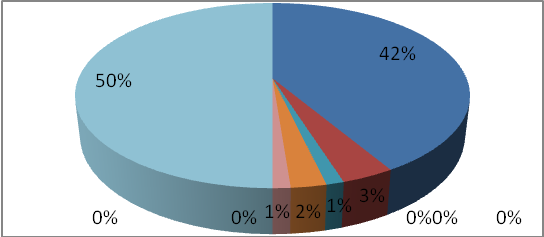  број децеГодина рођења дететаГодина рођења дететаГодина рођења дететаГодина рођења дететаГодина рођења детета број деце20112012201320142015Поремећај артикулације593613118Поремећај ритма и темпа3012Оштећење слуха-Поремећај пажње211 Закаснео говорно-језички развој11Развојна дисфазија211Психомоторна незрелост11Развојна диспраксијаЈезичке тешкоће због присуства двојезичности-111Успорени психомоторни развојУкупно = 90 деце940151691Резултати квантитативне и кавлитативне анализе:На основу логопедске тријаже се врши одабир деце за пријем на логопедске индивидуалне часове. Тријажа се ради у септембру и октобру ефективно,а праћење токомчитаве школске године        Праћење напретка деце  на логопедским терапијским часовима се врши свакодневном евалуацијом рада и напретка деце и планирањем садржаја за подстицај у наредном периоду.        Подршка васпитачима у подстицају развоја говора код деце ,васпитачи добију приликом обиласка стручних сарадника –логопеда у васпитним групама .У ситуацијама ,када је потребна додатна подршка развоја говора или васпитачи додатно прате дете због кашњења у развоју говора,додатно је присутна сарадња између васпитача и стручних сарадника у виду више одлазака,телефонских консултација, позивања родитеља на индивидуалне разговоре,телефонских консултација итд        Пријеми родитеља се радило у континуитету у одговарајућом терминима ( уторак) уз најаву и договор са родитељима Чек листе за праћење развоја говора код деце је дистрибуирано по потреби васпитачима и мед.сестрама током школске 2017,18 год. у све васпитне групе(обданишне и забавишне ). Упитником о процени комуникативног статуса деце се добило увид у   врста говорно-језичког поремећаја и конкретне активности које су служиле да би се говорно-језички развој деце развило и подстицало. Обрада резултата Упитника се вршило у јуну 2018. Године. 62%  васпитача је вратило попуњене упитнике. Резултати обраде упитника се налази у рубрици» Извештај Тима за превенцију говорних тешкоћа»             У оквиру « Програма превенције и интервенције говорних тешкоћа  функционише Тим за превенцију и интервенцију говорних потешкоћа који се састајао у пуном саставу 3 пута. У оквиру радних састанака који је састајао у циљу припремесеминара, едукација, и сл.              На едукацији на тему:" Научи ме како рећи ћу ти лако "васпитачи и мед. сестре су самтрали корисним добијене информације на едукацији како од предавача  тако и од васпитача у виду размене сличних тешкоћа са којима се васпитачи суочавају када су присутна развојна кашњења код деце  у говорном развоју. Корисност се огледала у раној  превенцији појаве говорно-језичких кашњења и у дефинисању улоге мед. сестара као и васпитача.     У вртићу Шумица се одржала  радионица коју је водила логопед Јасна Скендеровић са темом: "Логопед у вртићу- кроз упознавање занимања". Васпитачи Наташа Стојић и Сузана Миловановић као и деца из средње васпитне групе имали су прилику да виде и испробају дидактички материјал и инструменте које користи логопед у својем раду са децом.             У оквиру Тима за превенцију и интервенцију говорних потешкоћа плакат под називом» Покретом до здравог детета“ игре за развој психомоторике је реализован од стране Тима за превенцију говорних поремећаја тј.васпитача у својим васпитним групама.              Едукативни материјали за рад у логопедско-терапијским условима  припремају у периоду предиђеним за припрему рада.Назив и врста програмаНосилац програмаРеализатори програмаВременска динамика/трајање програмаРазвој комуникативних способности у двојезичним српско-мађарским групама.Бисерка Јовановић, психологВаспитачи у двојезичним (с-м) групамаПрограм се реализује током читаве годинеСадржај праћења и вредновањаНачини праћења и вредновањаВреме праћења и вредновањаНосиоци праћења и вредновања1)Степен мотивације деце за учење нематерњег језикаУвид у евиденцију  реализатора програма, дневник рада,чек листаСептембар 2017-Јун 2018Реализатори програма2) Процена степена активности деце у активностима на нематерњем језику и комуникативне употребе нематерњег језика.Чек листа за процену које су васпитачи сами израђивали на Активу.Септембар 2017-Јун 2018Реализатори програма3)Документација коју васпитачи двојезичних група воде Чек листе, портфолиио детета, дневник радаСептембар 2017-Јун 2018Реализатори програмаРезултати квантитативне и квалитативне анализе:    У Установи се реализује двојезични програм „Развој комуникативних способности у двојезичним српско-мађарским групама“ у 5 васпитних група, jедна у вртићу „Невен“ и 4 у вртићу „Шумице“Реализатори програма су 10 васпитача , који су прошли обуку  и раде по програму проф.др. Меланије Микеш. У програм учења нематерњег језика су укључена деца узраста од 3 године до поласка у школу.   Евалуација програма је обављена у току и обухватала је:Процену знања, степена активности и мотивације деце од стране васпитача на основу праћења и посматрања деце током в.о.рада.-     Обзиром да је један од главних циљева програма развијање жеље за учењем језика и мотивације деце овакав резултат ефеката указује да је у значајној мери тај циљ постигнут и ове године, као и годинама уназад. Деца су веома мотивисана око 90%  врло радо учествују у активностима на нематерњем језику, и мотивисана су да да користе нематерњи језик у свакодневним активностима. Висок степен разумевања па чак и говора на нематерњем језику резултат је који превазилази основне циљеве и очекивања  програма и који говори у прилог чињеници да се ради о високо ефикасном начину усвајања језика, развоја говорних вештина и жеље за даљим учењем језика.Стварању стимулативније средине за остваривање циљева Програма доприносе игре и активности обрађене на стручним Активима које подразумевају већи степен кооперације, сарадње, тимског рада али и физичке активности која посредно доприноси развоју говорних, комуникацијских вештина и мотивације за усвајање нематерњег језика.Већи степен заступљености интерактивних игара у свакодневним активностима групе доприноси бољем остваривању циљева Програма.Назив и врста програмаНосилац програмаРеализатори програмаВременска динамика-трајање„Здрав вртић – програм за очување здравља и усвајање здравих навика“Енике Черник, сарадник за здравствено васпитање, ЗЗЈЗ СуботицаЕнике Черник, сарадник за здравствено васпитање и васпитачи у наведеним вртићима;-2-3 пута месечно у вртићу "Веверица", у 4 мешовите групе на М и С језику и у вртићу "Мандарина" у мешовитој групи на М језику;-2-3 пута годишње у вртићима "Наш бисер", "Палчица" и "Веверица", који преко лета имају здравствене активности;-2-3 пута годишње у вртићима "Машталица" и "Пера детлић", који имају послеподневне групе -Једном годишње у вртићима полудневног боравка „Маслачак“, „Звончица“ и „Дуга“. -По договору о темама и терминима у свим другим вртићима.Резултати квантитативне и кавлитативне анализе:Остварени циљеви Програма:Здравствено просвећивањеРазвој здравих навика Развој нервног система кроз физичке активностиПромовисање здравог начина животаБрига о физичком и менталном здрављу Усвајање знања о људском организму - чула, органи, системиОбележавање Светског дана здравља, срца, хране, бубрега ...Реализоване теме:Исхрана здрава за срцеКолико пута треба јести у току данаДелови тела, унутрашњи органи, чулаСистем за дисањеПосета зубару и начин прања зубаБезбедност у саобраћајуДневне активностиЗашто је бављење спортом здраво за срце и плућаХигијена телаСве о људском телуКоришћене методе рада са децом:ИгреРазговораИстраживањаПрезентацијеНазив и врста програмаНосилац програмаРеализатори програмаВременска динамика-трајање програмаЛогикоУдружење "ЕДУПРОФ"Чланови  удружења "ЕДУПРОФ": Виолета Врцељ ОдриПрограм се одржавао два пута недељно у трајању од по 60 минута у периоду од окотбра 2017. до маја 2018. године.Садржај праћења и вредновањаНачини праћења и вредновањаВреме праћења и вредновањаНосиоци праћења и вредновањаБрој група у којима се реализовао програм и број децеУвид у евиденцију координатора и реализатора програмаСваког месеца;Координатор програмаЗадовољство родитеља програмом и ефектима које је он имао на децуУпитник за родитељејун, 2018.Координатор програма и реализаториРезултати квантитативне и квалитативне анализе:Број група у којима се реализовао програм и број децеПрограм се реализовао у вртићима "Невен", «Ластавица» и "Алиса". У програм је било укључено:На почетку програма, у октобру 2017. године, у 5 група – 40 деце;На крају програма, у мају 2018. године, у 3 групе – 30 деце. (Од априла је престала са радом група у вртићу „Алиса“ због веома нередовног похађања програма те су деца упућена да програм похађају у вртићу Ластавица. Од две групе у вртићу „Невен“ је формирана једна.Задовољство родитеља програмом и увид у задовољство децеЗадовољство родитеља је процењивало 30 родитеља. На основу добијених података може се закључити да су родитељи у потпуности задовољни програмом и заинтересовани да се и следеће године програм настави. Процену задовољства деце је извршило16 родитеља. По процени родитеља сва деца су веома радо похађала програм. Назив и врстапрограмаНосилац програмаРеализатори програмаВременска динамика-трајањепрограма1. МОРСКО БРОДСКА АВАНТУРА, луткарска представa на српском језикуМарија ШустранПозориште младих и СНП, Нови Садоктобар/ новембар 2018.2. МИША ИМА ГРИП, луткарска представa на српском језикуМарија ШустранСуботичко Народно Позориште, Суботицановембар/ децембар 2018.3. МИМ И МАШТА, пантомима, представа на српском језикуМарија Шустран"Нана театар", Румајануар/фебруар 2018.4. ТАЈНА ЧАРОБНОГ ШТАПИЋА , луткарска представа на српском језикуМарија ШустранПозориште "Талија“, Београдфебруар/март 2018.5.  КИЋА У ЦАРСТВУ БУБА,луткарска представа на српском језикуМарија ШустранПозориште "Свитац“, Нови Садмарт/април2018.6.  КРАЉ МАЈМУНА, играна представа на српском језикуМарија ШустранПозориште "Арс Лонга", Београдаприл/мај 2018.7. КО СЕ БОЈИ ВУКА ЈОШ, луткарска представа на српском језикуМарија Шустран„Позориште из кофера“, Нови Садмај/ јун 2018.8. HULL A HÓ ÉS HÓZIK, игранапредстванамађарскомјезикуМарија ШустранКаталин Сирачки, Суботицаоктобар/мај 2017/ 2018.9. BRÉMAI   MUZSIKUSOK, Марија ШустранГлумачка трупа „Пом - Пом“, Суботицаоктобар/мај 2017/ 2018.MEGY A GI – GÁ VILÁGGÁ, луткарскапредставанамађарскомјезикуМарија ШустранПозориште „Вандор“, Нови Садоктобар/мај 2017/ 2018.MOZGÓ MESEBOLT, игранапредставанамађарскомјезикуМарија ШустранКаталин Сирачки, Суботицаоктобар/мај 2017/ 2018.Резултати квалитативне и квантитативне анализе:Резултати квалитативне и квантитативне анализе:Резултати квалитативне и квантитативне анализе:Резултати квалитативне и квантитативне анализе:1.) Ове радне године од 18 представа које су конкурисале за играње у вртићима Установе одабрано је 7 представа на српском и 4 представе на мађарском језику . Комисија која је вршила одабир представа: Јасмина Кукић, педагог, Ержебет Бедросијан, педагог, Милана Јовићевић, психолог и Марија Шустран, стручни сарадник за ликовно. Представе су квалитетне, праћене одговарајућом музикоми конципиране тако да развијају интерес према позоришту и глуми, луткарству, балету. Представе су намењене деци узраста од 2 - 6 година, игране су у свим вртићима Установе који су показали интересовање да у њихов вртић дође представа. Деца старијих и најстаријих група из вртића који су физички близу Дечјег позоришта Суботица посећивала су исто у договору са организатором позоришта. Подаци о посетама налазе се у радним књигама васпитача.1.) Ове радне године од 18 представа које су конкурисале за играње у вртићима Установе одабрано је 7 представа на српском и 4 представе на мађарском језику . Комисија која је вршила одабир представа: Јасмина Кукић, педагог, Ержебет Бедросијан, педагог, Милана Јовићевић, психолог и Марија Шустран, стручни сарадник за ликовно. Представе су квалитетне, праћене одговарајућом музикоми конципиране тако да развијају интерес према позоришту и глуми, луткарству, балету. Представе су намењене деци узраста од 2 - 6 година, игране су у свим вртићима Установе који су показали интересовање да у њихов вртић дође представа. Деца старијих и најстаријих група из вртића који су физички близу Дечјег позоришта Суботица посећивала су исто у договору са организатором позоришта. Подаци о посетама налазе се у радним књигама васпитача.1.) Ове радне године од 18 представа које су конкурисале за играње у вртићима Установе одабрано је 7 представа на српском и 4 представе на мађарском језику . Комисија која је вршила одабир представа: Јасмина Кукић, педагог, Ержебет Бедросијан, педагог, Милана Јовићевић, психолог и Марија Шустран, стручни сарадник за ликовно. Представе су квалитетне, праћене одговарајућом музикоми конципиране тако да развијају интерес према позоришту и глуми, луткарству, балету. Представе су намењене деци узраста од 2 - 6 година, игране су у свим вртићима Установе који су показали интересовање да у њихов вртић дође представа. Деца старијих и најстаријих група из вртића који су физички близу Дечјег позоришта Суботица посећивала су исто у договору са организатором позоришта. Подаци о посетама налазе се у радним књигама васпитача.1.) Ове радне године од 18 представа које су конкурисале за играње у вртићима Установе одабрано је 7 представа на српском и 4 представе на мађарском језику . Комисија која је вршила одабир представа: Јасмина Кукић, педагог, Ержебет Бедросијан, педагог, Милана Јовићевић, психолог и Марија Шустран, стручни сарадник за ликовно. Представе су квалитетне, праћене одговарајућом музикоми конципиране тако да развијају интерес према позоришту и глуми, луткарству, балету. Представе су намењене деци узраста од 2 - 6 година, игране су у свим вртићима Установе који су показали интересовање да у њихов вртић дође представа. Деца старијих и најстаријих група из вртића који су физички близу Дечјег позоришта Суботица посећивала су исто у договору са организатором позоришта. Подаци о посетама налазе се у радним књигама васпитача.Назив и врста програмаНосилац програмаРеализатори програмаВременска динамика-трајањеЈеднодневни излети вртићаРуководилац радне јединице у вртићуВаспитачи у вртићуСептембар, април и мај месецСадржај праћења и вредновањаНачин праћења и вредновањаВреме праћења и вредновањаНосиоци праћења и вредновањаБрој вртића у програму;Број деце; Задовољство деце и васпитача прпграмом.Евалуација активности  у радним књигама васпитача, искази деце, дечји радови и искази родитеља.Приликом и након излета.васпитачиРезултати квантитативне икавлитативне анализе:Дестинације једнодневних излета су биле: „Ергела Мајур“ Келебија, ЗОО-врт Палић, „Етно парк“ Хајдуково, Етно салаш „РОДА“ Суботица, „Ергела“ Зобнатица, „Фуриосо“ коњички центар Шупљак, аеродром „Иван Сарић“ Биково, „Катаи салаш“ Мали Иђош, Шума храстовача Суботица.Као једнодневни излети организовали су се посете вртића другим вртићима. Детаљнији опис и евалуација се налази у Књиги рада васпитача.Назив пројектаНосилац пројектаРеализатори пројектаВременска динамика-трајање„Пројекат Акционо истраживање у вртићима -  Пројекат "Хоризонтално учење- подршка рефлексивној пракси“Милана Јовићевић, впсихологЈасмина Кукић, педагогМиљана Боић. Јагода Котраћ, Снежана Јоцић, Моника Лаудис Нанаши, Ерика Нанаши, Невена Шуић, Радивој Јанчић,  Иванка Гуриновић, Дубравка Гуриновић, Весна Каурин Звекић, Ана Бринза, Вера Јарамазовић, Славица Перковић, Марија Киш.12.12.2017.25.04.2018Садржај праћења и вредновањаНачини праћења и вредновањаВреме праћења и вредновањаНосиоци праћења и вредновањаРеализоване активности у оквиру пројектаЕвиденција стручног сарадникаМај 2018.Милана Јовићевић, психологРезултати квантитативне и квалитативне анализе:У оквиру подршке васпитачима развијању рефлексивне праксе, одржана су два састанка. Први се односио на радионицу «Слика детета- основ за развијање рефлексивне праксе».  На овој радионици смо промишљали о поставка савремене социо-културне терорије васпитања и вредностима које нам служе као оквир нашег деловања. Ма другом сусрету смо анализирали ситуације из праксе на основу видео материјала, вежбајући улогу критичког пријатеља и рефлексију у односу на добробит детета. У процесу хоризонталне евалуације критички смо сагледавали корисност инструмената за праћење дечијег развоја. Узимајући у обзир савремену концепцију васпитања, увидели смо да је праћење добробити детета кључна и да је добробит детета основа за планирање и евалуирање ВО рада. Даља рефлексија праксе, препознавање вредности, разумевање добробити детета, коришћење инструмената за самоевалуацију и за праћење добробити детета.Назив пројектаНосилац пројектаРеализатори пројектаВременска динамика-трајање"Сецесија и линија"Виолета Врцељ Одри, педагог;Биљана Пилиповић, васпитач;Олга Нинков, историчар уметностиВиолета Врцељ Одри, педагог;Биљана Пилиповић, васпитач;Олга Нинков, историчар уметностиСептембар 2017. - август 2018.Садржај праћења и вредновањаНачини праћења и вредновањаВреме праћења и вредновањаНосиоци праћења и вредновања.Процес обуке учесника пројектаДискусија; Јун 2018Сви учесници одржаних активностиРезултати квантитативне и квалитативне анализе:У овој програмској години одржане су обуке за учеснике пројекта у периоду мај – јун 2018. Пријављено је 48 васпитача из градских и приградских вртића. Одржано је 4 обуке чији циљеви су били: информисање о уметничком правцу – сецесија;  сензибилисање васпитача о важности сецесије као културног наслеђа; учествовање у активностима које су сличне онима које ће они реализовати са децом; конципирање пројекта који ће се реализовати са децом у наредној програмској години. За реализацију пројекта су потребна средства за аутобуски превоз деце из удаљенијих вртића у установе културе  - музеј, Синагога, Градска кућа... које су грађене у стилу сецесије и у којима ће се остваривати пројекат.Назив пројектаНосилац пројектаРеализатори пројектаВременска динамика-трајање"Вртић у шуми"Виолета Врцељ Одри, педагогМилана Јовићевић, психологВаспитачи из вртића: Санда Марјановић, Зека, Снежана, Полетарацсептембар 2017. - јун 2018.Садржај праћења и вредновањаНачини праћења и вредновањаВреме праћења и вредновањаНосиоци праћења и вредновања1.Увиди васпитача о могућностима подстицања развоја деце у шумиДискусијау току годинеКоординатори пројектаРезултати квантитативне и квалитативне анализе:На основу дискусије са васпитачима и самоевалуације пројекта добијени су следећи подаци. Активности које се изводе у шуми дају могућност да се: Повећава се партиципација детета у осмишљавању и избору активности, вођењу малих, индивидуалних или групних пројеката - ситуационо учење; Развијају се квалитетнији односи између васпитача и детета; Развијају се физичке способности деце; Реализован је пројекат "Европски пут" у оквиру ког су учесници пројекта били у могућности да прошире сазнања и искуства о организацији активности деце у шуми и улози одраслог.  У наредном периоду је потребно усталити периоде реализације активности деце у шуми. Назив пројектаНазив пројектаНосилац пројектаРеализатори пројектаВременска динамика-трајањеВременска динамика-трајањеВременска динамика-трајање"Породица, то је моја снага""Породица, то је моја снага"Виолета Врцељ Одри, педагогЉубица Сутуровић, сарадник за ликовноВаспитачи, медицинске сестре-васпитачи, стручни сарадници, сараднициУ току године и у недељи од 14-18. маја 2018.У току године и у недељи од 14-18. маја 2018.У току године и у недељи од 14-18. маја 2018.Садржај праћења и вредновањаСадржај праћења и вредновањаНачини праћења и вредновањаВреме праћења и вредновањаВреме праћења и вредновањаНосиоци праћења и вредновањаЗаступљени облици сарадње са породицомЗаступљени облици сарадње са породицомИзвештаји реализованих активностимај 2018.мај 2018.Координатор пројектаРезултати квантитативне и квалитативне анализе:Резултати квантитативне и квалитативне анализе:Резултати квантитативне и квалитативне анализе:Резултати квантитативне и квалитативне анализе:Резултати квантитативне и квалитативне анализе:Резултати квантитативне и квалитативне анализе:Резултати квантитативне и квалитативне анализе:Заступљени су били следећи облици сарадње:  а) Изложба радова на теме: Један дан са мојом породицом, Породично стабло, Породичне слике и искази родитеља о деци, Фотографије са заједничких активности, Новогодишње капе, Дечји искази, Шта волим да радим са породицом, Рам за породичну фотографију, Породица, Породични албум, Породичне фотографије, Накит, Маске, Илустроване приче о деци, Како се играмо друштвених игара код куће, Здраво се хранимо - једемо поврће код куће, Илустроване приче које су писали родитељи, Породичне књигеб) Отворена врата: Породица у посети вртићу, Представљање занимања родитеља, Експерименти у вртићу, Моја изложба - породица гост вртића..в) Активност: Упознавање породице једног детета, Деца представљају своју породицу у вртићу, Радна акција у вртићу - уређење дворишта, Посете радном месту родитеља, Такмичарске игре, Палачинка забава, Приредбе за маме и тате.г) Излетид) Радионица са децом и родитељима: Породично стабло, Макета породичног дома, У здравом телу здрав дух, Породични албум, Моја породица у мојој кући, Породични ковчежић, Издрада накита, Рам за слику...Васпитачи посебну пажњу посветили овом пројекту односно на различите начине утичу на развијање квалитетнијих односа између деце и родитеља. Смернице за наредни период:- Мотивисати већи број васпитача да се укључе у реализацију пројекта;Заступљени су били следећи облици сарадње:  а) Изложба радова на теме: Један дан са мојом породицом, Породично стабло, Породичне слике и искази родитеља о деци, Фотографије са заједничких активности, Новогодишње капе, Дечји искази, Шта волим да радим са породицом, Рам за породичну фотографију, Породица, Породични албум, Породичне фотографије, Накит, Маске, Илустроване приче о деци, Како се играмо друштвених игара код куће, Здраво се хранимо - једемо поврће код куће, Илустроване приче које су писали родитељи, Породичне књигеб) Отворена врата: Породица у посети вртићу, Представљање занимања родитеља, Експерименти у вртићу, Моја изложба - породица гост вртића..в) Активност: Упознавање породице једног детета, Деца представљају своју породицу у вртићу, Радна акција у вртићу - уређење дворишта, Посете радном месту родитеља, Такмичарске игре, Палачинка забава, Приредбе за маме и тате.г) Излетид) Радионица са децом и родитељима: Породично стабло, Макета породичног дома, У здравом телу здрав дух, Породични албум, Моја породица у мојој кући, Породични ковчежић, Издрада накита, Рам за слику...Васпитачи посебну пажњу посветили овом пројекту односно на различите начине утичу на развијање квалитетнијих односа између деце и родитеља. Смернице за наредни период:- Мотивисати већи број васпитача да се укључе у реализацију пројекта;Заступљени су били следећи облици сарадње:  а) Изложба радова на теме: Један дан са мојом породицом, Породично стабло, Породичне слике и искази родитеља о деци, Фотографије са заједничких активности, Новогодишње капе, Дечји искази, Шта волим да радим са породицом, Рам за породичну фотографију, Породица, Породични албум, Породичне фотографије, Накит, Маске, Илустроване приче о деци, Како се играмо друштвених игара код куће, Здраво се хранимо - једемо поврће код куће, Илустроване приче које су писали родитељи, Породичне књигеб) Отворена врата: Породица у посети вртићу, Представљање занимања родитеља, Експерименти у вртићу, Моја изложба - породица гост вртића..в) Активност: Упознавање породице једног детета, Деца представљају своју породицу у вртићу, Радна акција у вртићу - уређење дворишта, Посете радном месту родитеља, Такмичарске игре, Палачинка забава, Приредбе за маме и тате.г) Излетид) Радионица са децом и родитељима: Породично стабло, Макета породичног дома, У здравом телу здрав дух, Породични албум, Моја породица у мојој кући, Породични ковчежић, Издрада накита, Рам за слику...Васпитачи посебну пажњу посветили овом пројекту односно на различите начине утичу на развијање квалитетнијих односа између деце и родитеља. Смернице за наредни период:- Мотивисати већи број васпитача да се укључе у реализацију пројекта;Заступљени су били следећи облици сарадње:  а) Изложба радова на теме: Један дан са мојом породицом, Породично стабло, Породичне слике и искази родитеља о деци, Фотографије са заједничких активности, Новогодишње капе, Дечји искази, Шта волим да радим са породицом, Рам за породичну фотографију, Породица, Породични албум, Породичне фотографије, Накит, Маске, Илустроване приче о деци, Како се играмо друштвених игара код куће, Здраво се хранимо - једемо поврће код куће, Илустроване приче које су писали родитељи, Породичне књигеб) Отворена врата: Породица у посети вртићу, Представљање занимања родитеља, Експерименти у вртићу, Моја изложба - породица гост вртића..в) Активност: Упознавање породице једног детета, Деца представљају своју породицу у вртићу, Радна акција у вртићу - уређење дворишта, Посете радном месту родитеља, Такмичарске игре, Палачинка забава, Приредбе за маме и тате.г) Излетид) Радионица са децом и родитељима: Породично стабло, Макета породичног дома, У здравом телу здрав дух, Породични албум, Моја породица у мојој кући, Породични ковчежић, Издрада накита, Рам за слику...Васпитачи посебну пажњу посветили овом пројекту односно на различите начине утичу на развијање квалитетнијих односа између деце и родитеља. Смернице за наредни период:- Мотивисати већи број васпитача да се укључе у реализацију пројекта;Заступљени су били следећи облици сарадње:  а) Изложба радова на теме: Један дан са мојом породицом, Породично стабло, Породичне слике и искази родитеља о деци, Фотографије са заједничких активности, Новогодишње капе, Дечји искази, Шта волим да радим са породицом, Рам за породичну фотографију, Породица, Породични албум, Породичне фотографије, Накит, Маске, Илустроване приче о деци, Како се играмо друштвених игара код куће, Здраво се хранимо - једемо поврће код куће, Илустроване приче које су писали родитељи, Породичне књигеб) Отворена врата: Породица у посети вртићу, Представљање занимања родитеља, Експерименти у вртићу, Моја изложба - породица гост вртића..в) Активност: Упознавање породице једног детета, Деца представљају своју породицу у вртићу, Радна акција у вртићу - уређење дворишта, Посете радном месту родитеља, Такмичарске игре, Палачинка забава, Приредбе за маме и тате.г) Излетид) Радионица са децом и родитељима: Породично стабло, Макета породичног дома, У здравом телу здрав дух, Породични албум, Моја породица у мојој кући, Породични ковчежић, Издрада накита, Рам за слику...Васпитачи посебну пажњу посветили овом пројекту односно на различите начине утичу на развијање квалитетнијих односа између деце и родитеља. Смернице за наредни период:- Мотивисати већи број васпитача да се укључе у реализацију пројекта;Заступљени су били следећи облици сарадње:  а) Изложба радова на теме: Један дан са мојом породицом, Породично стабло, Породичне слике и искази родитеља о деци, Фотографије са заједничких активности, Новогодишње капе, Дечји искази, Шта волим да радим са породицом, Рам за породичну фотографију, Породица, Породични албум, Породичне фотографије, Накит, Маске, Илустроване приче о деци, Како се играмо друштвених игара код куће, Здраво се хранимо - једемо поврће код куће, Илустроване приче које су писали родитељи, Породичне књигеб) Отворена врата: Породица у посети вртићу, Представљање занимања родитеља, Експерименти у вртићу, Моја изложба - породица гост вртића..в) Активност: Упознавање породице једног детета, Деца представљају своју породицу у вртићу, Радна акција у вртићу - уређење дворишта, Посете радном месту родитеља, Такмичарске игре, Палачинка забава, Приредбе за маме и тате.г) Излетид) Радионица са децом и родитељима: Породично стабло, Макета породичног дома, У здравом телу здрав дух, Породични албум, Моја породица у мојој кући, Породични ковчежић, Издрада накита, Рам за слику...Васпитачи посебну пажњу посветили овом пројекту односно на различите начине утичу на развијање квалитетнијих односа између деце и родитеља. Смернице за наредни период:- Мотивисати већи број васпитача да се укључе у реализацију пројекта;Заступљени су били следећи облици сарадње:  а) Изложба радова на теме: Један дан са мојом породицом, Породично стабло, Породичне слике и искази родитеља о деци, Фотографије са заједничких активности, Новогодишње капе, Дечји искази, Шта волим да радим са породицом, Рам за породичну фотографију, Породица, Породични албум, Породичне фотографије, Накит, Маске, Илустроване приче о деци, Како се играмо друштвених игара код куће, Здраво се хранимо - једемо поврће код куће, Илустроване приче које су писали родитељи, Породичне књигеб) Отворена врата: Породица у посети вртићу, Представљање занимања родитеља, Експерименти у вртићу, Моја изложба - породица гост вртића..в) Активност: Упознавање породице једног детета, Деца представљају своју породицу у вртићу, Радна акција у вртићу - уређење дворишта, Посете радном месту родитеља, Такмичарске игре, Палачинка забава, Приредбе за маме и тате.г) Излетид) Радионица са децом и родитељима: Породично стабло, Макета породичног дома, У здравом телу здрав дух, Породични албум, Моја породица у мојој кући, Породични ковчежић, Издрада накита, Рам за слику...Васпитачи посебну пажњу посветили овом пројекту односно на различите начине утичу на развијање квалитетнијих односа између деце и родитеља. Смернице за наредни период:- Мотивисати већи број васпитача да се укључе у реализацију пројекта;Назив пројектаНосилац пројектаРеализатори пројектаВременска динамика-трајање"Увођење двојезичне наставе на српском и енглеском језику односно на хрватском и енглеском језику у установе васпитања и образовања на територији АПВ"Секретаријар за образовање АПВКоординатор у установи- Милана Јовићевић, психологБиљана МамужићНенад ТемуновићОктобара 2017.-јуни 2018.Садржај праћења и вредновањаНачини праћења и вредновањаВреме праћења и вредновањаНосиоци праћења и вредновањаБрој деце укључене у ПројекатЕвиденција васпитача Мај 2018.Милана Јовићевић, психологРезултати квантитативне и квалитативне анализе: Пројектиом је обухваћен веома мали број деце. Постоје тешкоће за ширење пројекта организационом смислу и у смислу подршке финансијске и стручне.Назив пројектаНосилац пројектаРеализатори пројектаВременска динамикаТематски родитељски - екологија, рециклажа, компостирање Вртић „Зека“, „Веверица“ВаспитачиродитељиСептембар 2017.„Еко-патрола“Вртић „Зека“Васпитачи и деца из групе „Балончићи“ и „Зечићи“Школска2017.-2018.„Воћни рођендан“Вртић „Зека“Васпитачи, деца, родитељиШколска2017.-2018.„Мерење батерија“Вртићи„Зека“, „Кекец“, „Невен“,„Пинокио“, „Мандарина“Деца, васпитачиШколска2017.-2018. „Вртић и школа у шуми“Вртићи „Зека“, „Матија Губец“, „Снежана“,„Сандра Марјановић“, Васпитачи и деца Виолета В. ОдриМилана ЈовићевићШколска2017.-2018.Обележавање Дана вртића „Зека“Децаваспитачи5.06.2018.Уређење дворишта и реквизита за игру са родитељима: Вртићи „Зека“, „Невен“, „Коцкица“, „Сунчица“ Бајмок,„Калимеро“„Мали принц“ „Бамби“ „Мак Ђерђ“, ДецаВаспитачиЈесен - Пролеће 2017.-2018.Хранилице за птицеВртићи „Зека“, „Лоптица“, „Бамби“„Цицибан“Васпитачи, децаШколска2017.-2018.Консултације о процесу компостирањаКонсултацијеБиљана МамужићСнежана ЈоцићСептембар 2017.- јун 2018.Садња расада цвећа, јелки  и уређење баштеВртићи „Зека“,„Мали принц“, „Калимеро“, „Цицибан“ „Мак Ђерђ“, „Цветићи“ Г. ТаванкутВаспитачи и децаПролеће 2018.Рециклажне еколошке радионицеСви вртићи који се баве екологијомВаспитачи и децаШколска2017.-2018.Кућни љубимац – гост у вртићу„Зека“Васпитачи и децаУдружење ситних животиња;РодитељиШколска2017.-2018.Ликовни конкурси  на тему екологијеВртићи који се баве екологијомВаспитачи и децаШколска2017.-2018.„Компостирање“Вртићи „Зека“,„Палчица“,„Снежана“,„Веверица“, „Дуга“, „Сеница“, „Лабуд“, „Сунцокрет“,„Калимеро“, „Кекец“,„Пинокио“Васпитачи и децаШколска2017.-2018.Организација прикупљања и одношења секундарних сировинаВртићи „Зека“,„Снежана“, Шумица I и II“, „Кекец“, „Веверица“, „Бисер“,„Сунчица“ Бајмок, „Мак Ђерђ“, „Коцкица“, „Пера детлић“, „Дуга“, „Сеница“, „Лабуд“, „Бамби“, „Сунцокрет“„Лоптица“„Палчица“,„Јагодица“, „Калимеро“,„Пинокио“, „Полетарац“Васпитачи, децаРодитељи Школска2017.-2018.„Чепом до осдмеха“Вртићи: „Зека“, „Мандарина“,„Бамби“, „Палчица“, „Пинокио“, „Коцкица“,„Невен“,Васпитачи, децаРодитељиШколска2017.-2018.Прикупљање електро отпадаВртићи: „Зека“, „Сунчица“Васпитачи, децаРодитељиШколска2017.-2018.Облежавање датума везаних за екологију„Зека“, „Сунчица“Бајмок,„Мак Ђерђ“,„Петар Пан“Васпитачи, децаШколска2017.-2018.Садржај праћења и вредновањаНачини праћења и вредновањаВреме праћења и вредновањаНосиоци праћења и вредновањаПројекат „Вратимо природи, она памти – компостирајмо“Документација координатора пројектаДневник васпитача у пројектуВидео записиНовински чланциЕвиденција Компост тимаДиректно посматрање активности у објектимаЦела школска годинаКоординатори пројекта Биљана Мамужић, Снежана ЈоцићКомпост тимПројекат „Чепом до осмеха“Дневник васпитача у пројектуЦела школска годинаКоординатори пројекта Биљана Мамужић, Снежана ЈоцићПримарна рециклажа електро отпадаМерење батерија и радионицаВођење записникаЦела школска годинаКоординатор Снежана Јоцић,Проф Денеш ТотВаспитачи у пројектуПракса учења у природи, акционо истраживање пројекта „Вртић и школа у шуми“Одлазак у шумуВођење документацијеФотографијеБележење дечјих исказаЦела школска годинаКоординатори пројекта: Виолета В. Одри,педагог и Милана Јовићевић, психологУређење дворишта у вртићима (садња, уређење, и одржавање)Дневник васпитачаВидео записиНовински чланциВођење записника ФотографијеЦела школска годинаЗапослени укључени у активностиРециклажне еколошке радионицеДневник васпитачаВођење записника ФотографијеЦела школска годинаВаспитачи укључени у активностиКућни љубимацДневник васпитачаФотографијеЦела школска годинаВаспитачи укључени у активностиЛиковни конкурси на тему ЕкологијаДневник васпитачаФотографијеЦела школска годинаВаспитачи укључени у активности, Координатори за ликовне активности у УстановиРециклажа пет амблаже и папираВођење документацијеЦела школска годинаЗапослени укључени у активностиРезултати квантитативне и квалитативне анализе:Пројекат „Вратимо природи, она памти – компостирајмо“ – компостере користи 9 објеката. У пројекту су учествовала сва деца из ових вртића и информисани родитељи. У односу на претходне године где се компост предавао Расаднику Зоо врта, ове године су вртићи углавном компост искористили у својим баштама.Примарна рециклажа електро отпада - у 5вртића током школске године деца мере старе батерије и добре поново враћају на коришћење чиме се буди еколошка свест и навика деце и родитеља да се штеди енергија.„Примарна рециклажа батерија као мотивација за проширење сарадње са породицом и друштвеном средином“. Овај пројекат је прихваћен у Педагошком заводу Војводине као облик стручног усавршавања у школској 2016./2017. и 2017./2018. години. Ове године организоване су три обуке за запослене у нашој установи (укупно 90 васпитача и медицинских сестара).Организација прикупљања и одношења секундарних сировина - у 21.вртићу током школске године одвија се прикупљање секундарних сировина. Недељно се односи, а новац који добије вртић се користи у циљу побољшања услова рада. У прикупљању учествују сва деца, родитељи, месна заједница и запослени у вртићу. Уређење дворишта у вртићима (садња, уређење, и одржавање) – у 10вртића интензивно ради на уређењу простора дворишта у оквиру свог објекта. Овим активностима обухваћено је сађење дрвећа и јелки, садња цвећа и поврћа и заједничко уређење дворишта са родитељима (спонзорима и локалном самоуправом).Пројекат „Вртић у шуми“ – током школске године сваке друге недеље деца из 4 вртића су боравила у природи, односно у локалним шумама. На овај начин успоставља се контакт са природом али и са ловцима, Удружењима за заштиту живптиња и разним предузећима који се баве прерадом дрвета. Назив и врста програмаНазив и врста програмаНосилац програмаРеализатори програмаРеализатори програмаВременска динамика-трајање програмаВременска динамика-трајање програмаEtwinningпројекти :Play, learn and grow togetherTraffic and transportationSymbols in the eyes of childrenIf you are happySTEMConnect with natureAn experience of wind,  the color of the airMy cityFrom kindergarten to schoolAnimals close to usColors and shapesABC in songs and  picturesWe make books with picturesДраматизација, рецитација и плес у наставиШта се то у вртићу и школи ради?Etwinningпројекти :Play, learn and grow togetherTraffic and transportationSymbols in the eyes of childrenIf you are happySTEMConnect with natureAn experience of wind,  the color of the airMy cityFrom kindergarten to schoolAnimals close to usColors and shapesABC in songs and  picturesWe make books with picturesДраматизација, рецитација и плес у наставиШта се то у вртићу и школи ради?Предшкослака установа“Наша радост“Чланови etwinning тима : Директори : Небојша МаркезВељко ВојнићПедагог:Виолета Врцељ ОдриПсихолози:Милана ЈовичевићДијана Копуновић ТормаВаспитачи:Ана ПертетАлександра РадићДијана БурнаћМаја ВуксановићЛивиа Тричко СтантићСнежана ЈоцићЕдина ЂоровићНаташа АрамбашићНаташа СтојићЈелена ЖепинићЧланови etwinning тима : Директори : Небојша МаркезВељко ВојнићПедагог:Виолета Врцељ ОдриПсихолози:Милана ЈовичевићДијана Копуновић ТормаВаспитачи:Ана ПертетАлександра РадићДијана БурнаћМаја ВуксановићЛивиа Тричко СтантићСнежана ЈоцићЕдина ЂоровићНаташа АрамбашићНаташа СтојићЈелена ЖепинићТоком читаве школске годинеТоком читаве школске годинеСадржај праћења и вредновањаНачини праћења и вредновањаНачини праћења и вредновањаНачини праћења и вредновањаВреме праћења и вредновањаВреме праћења и вредновањаНосиоци праћења и вредновањаИзвештаји Анализа извештаја, дискусијаАнализа извештаја, дискусијаАнализа извештаја, дискусијаТоком читаве школске годинеТоком читаве школске годинеEtwinning тимРезултати квантитативне и квалитативне анализе:У току протекле школске године одржано је 6 обука за приступање etwinning платформи и употреби web 2.00 алата. На платформу се регистровало још 5 васпитача.Пет васпитача је активно учествовало у међународним пројектима и за свој рад су добили (NQL) националне ознаке квалитета ( укупно 20).Предшколска установа „Наша радост“ добила је ознаку etwinning школе што представља признање за рад јер су у Србији само две предшколске  установе добиле то признање.Назив пројектаНосилац пројектаРеализатори пројектаВременска динамика-трајањеАнгажовање детета у свакодневним активностимаУниверзитет у Новом Саду (Филозофски и Медицински факултет)Координатор пројекта у Установи:Мр Дијана Копуновић Торма, психолог и психотерапеутПројектни тим: Др Ивана Михић, психолог, доц.др Татјана Крстић, специјалиста мед. Психологије, проф.др Шпела Голубовић, дефектолог, др Санела Славковић, дефектологмај 2017. – мај 2018.Садржај праћења и вредновањаНачини праћења и вредновањаВреме праћења и вредновањаНосиоци праћења и вредновањаБрој укључених инклузивних група у истраживање – одређивање узоркаСписак инклузивних групаМај 2017Мр Дијана Копуновић Торма, координатор и чланови Тима за инклузивно образовањеРеализација теренског истраживања испуњавање упитника од стране родитељаБрој испуњених упитникаНакон реализације теренског истраживањаАутори и координатор у УстановиРезултати квантитативне и квалитативне анализе:Добијено је 105 упитника за родитеље типичне деце и 19 за родитеље деце са сметњама у развоју. Тим за инклузивно образовање је на основу спискова одлучио да се упитници дистрибуирају у васпитне групе које реализују инклузивни програм на српском језику и то по 5 ком за родитеље типичне деце и онолико упитника за родитеље деце са сметњама у развоју колико их има у тим групама ( у просеку 1 дете). Упитнике за истраживање везано за пројекат испунило је и вратило 82 родитеља типичне деце и 15 родитеља деце са сметњама у развоју. Претпоставка је да неки родитељи нису послали упитнике јер је почео распуст а у питању су забавишне групе. То значи да је у истраживању од планираног броја учествовало 78% родитеља типичне деце и 79% родитеља деце са сметњама у развоју.Истраживање се реализује у више градова у Војводини, резултати ће бити доступни по обради података из свих градова. По завршетку пројекта нашој Установи ће бити доступни резултати комплетног истраживања а биће издвојен и део који се односи на СуботицуНазив пројектаНосилац пројектаРеализатори пројектаВременска динамика-трајање„Самовредновање и унапређење простора у јаслицама -  ликовне игре у јаслицама“Јасмина Кукић, педагогМилана Јовићевић, психологВаспитачи медицинске сестре васпитачи у вртићу „Мандарина“Септембар 2017. – јуни 2018.Садржај праћења и вредновањаНачини праћења и вредновањаВреме праћења и вредновањаНосиоци праћења и вредновањаПромене у простору  вртићаВидео материјалЈуни 2018.Милана Јовићевић, психологЈасмина Кукић, педагогРезултати квантитативне и квалитативне анализе:У вртићу је започет сложен процес самовредновања простора вртића у односу на добробит детета. Начињени су мали помаци у обогаћивању собе у  старијим јаслицама. У току године дошло је до промене реализатора програма те су и активности предвиђене пројектом прилично успорене.  Ефекти: нови кутак за цртање и коришћење ситних конструктора. Сензорне табле које су направили васпитачи, родитељи и стручни сарадници. Грађевински кутак за коришћење крупних конструктора.Назив пројектаНосилац пројектаРеализатори пројектаВременска динамика-трајање"Успостављање Мреже практичара за подршку предшколском васпитању и образовању "УНИЦЕФ, МПНТР РС, ЗУОВ, ЗВКОВ, Институт за педагогију и андрагогијуУчесници пројекта из Установе:Виолета Врцељ Одри, координатор Мреже практичараДијана Копуновић Торма, кандидат Мреже практичараНаташа Врапчевић,  кандидат Мреже практичараСнежана Јоцић,  кандидат Мреже практичараУ току годинеСадржај праћења и вредновањаНачини праћења и вредновањаВреме праћења и вредновањаНосиоци праћења и вредновањаКвалитет обукеИзвештаји учесника пројектамарт 2018.Учесници пројектаРезултати квантитативне и квалитативне анализе:Резултати квантитативне и квалитативне анализе:Резултати квантитативне и квалитативне анализе:Резултати квантитативне и квалитативне анализе:У оквиру пројекта су одржане 4 обуке: “Хоризонтално учење – Простор и Слика о детету” – 24. новембар 2017.„Од теоријско-вредносних полазишта до реалног програма“, проф. др Драгана Павловић Бренеселовић, Живка Крњаја – 22. децембар 2017.“Подршка практичарима у вођењу промене у контексту дечјег вртића” , др Лидија Мишкељин, Маша Аврамовић – 26-27. јануар 2018.“Пројектни приступ учењу” - проф. др Драгана Павловић Бренеселовић, Живка Крњаја – 28. фебруар 2018.Између обука, практичари су имали задатке које су обављали самостално или у малим групама.Обуке су оснажиле учеснике за предузимање свих корака у правцу учења и премени савремене концепције предшколског васпитања и образовања у пракси. Сматрамо да је неопходан наставак пројекта у смислу подршке практичарима у процесу мењања праксе.  У оквиру пројекта су одржане 4 обуке: “Хоризонтално учење – Простор и Слика о детету” – 24. новембар 2017.„Од теоријско-вредносних полазишта до реалног програма“, проф. др Драгана Павловић Бренеселовић, Живка Крњаја – 22. децембар 2017.“Подршка практичарима у вођењу промене у контексту дечјег вртића” , др Лидија Мишкељин, Маша Аврамовић – 26-27. јануар 2018.“Пројектни приступ учењу” - проф. др Драгана Павловић Бренеселовић, Живка Крњаја – 28. фебруар 2018.Између обука, практичари су имали задатке које су обављали самостално или у малим групама.Обуке су оснажиле учеснике за предузимање свих корака у правцу учења и премени савремене концепције предшколског васпитања и образовања у пракси. Сматрамо да је неопходан наставак пројекта у смислу подршке практичарима у процесу мењања праксе.  У оквиру пројекта су одржане 4 обуке: “Хоризонтално учење – Простор и Слика о детету” – 24. новембар 2017.„Од теоријско-вредносних полазишта до реалног програма“, проф. др Драгана Павловић Бренеселовић, Живка Крњаја – 22. децембар 2017.“Подршка практичарима у вођењу промене у контексту дечјег вртића” , др Лидија Мишкељин, Маша Аврамовић – 26-27. јануар 2018.“Пројектни приступ учењу” - проф. др Драгана Павловић Бренеселовић, Живка Крњаја – 28. фебруар 2018.Између обука, практичари су имали задатке које су обављали самостално или у малим групама.Обуке су оснажиле учеснике за предузимање свих корака у правцу учења и премени савремене концепције предшколског васпитања и образовања у пракси. Сматрамо да је неопходан наставак пројекта у смислу подршке практичарима у процесу мењања праксе.  У оквиру пројекта су одржане 4 обуке: “Хоризонтално учење – Простор и Слика о детету” – 24. новембар 2017.„Од теоријско-вредносних полазишта до реалног програма“, проф. др Драгана Павловић Бренеселовић, Живка Крњаја – 22. децембар 2017.“Подршка практичарима у вођењу промене у контексту дечјег вртића” , др Лидија Мишкељин, Маша Аврамовић – 26-27. јануар 2018.“Пројектни приступ учењу” - проф. др Драгана Павловић Бренеселовић, Живка Крњаја – 28. фебруар 2018.Између обука, практичари су имали задатке које су обављали самостално или у малим групама.Обуке су оснажиле учеснике за предузимање свих корака у правцу учења и премени савремене концепције предшколског васпитања и образовања у пракси. Сматрамо да је неопходан наставак пројекта у смислу подршке практичарима у процесу мењања праксе.  Назив пројектаНосилац пројектаРеализатори пројектаВременска динамика-трајањеЕрасмус К1 Предшколска установа "Наша радост"Etwinning i Erasmus timТоком шк.год. 2017/18.Садржај праћења и вредновањаНачини праћења и вредновањаВреме праћења и вредновањаНосиоци праћења и вредновањаАктивности за припрему и реализацију пројектаАнализа извештајаТоком трајања пројектаEtwinning и Ерасмус тимРезултати квантитативне и квалитативне анализе:У пројекту су учествовалуи педагог, психолог и четири васпитача на мобилностима ( радној пракси) у Немачкој, Норвешкој и Данској.У Немачкој су васпитачи стекли знања и искуства везана за пројектно планирање, тимски рад, имплементацију деце из различитих земаља у немачки вртић, сарадљу и комуникацију са родитељима различитог порекла. У Норвешкој су учесници моблиности имали прилику да се упознају са основним елементима Ређо Емилиа педагошког приступа, са функционисањем шумског вртића, са применом дигиталних играчака у вртићу, са организацијом тимског рада и специјалним националним програмом "Incredible years".У Данској су стечена искуства везана за примену дигиталних играчака, мини пројектора и i-padova у вртићу.Садржај(тема или назив семинара)Област усавршавањаНачин реализацијеНиво(ван установе или на нивоу установе, стручни орган)Време реализацијеРеализатор1)Примери из праксе: Реализација Монтесори програма и Френе програма у вртићуРеформне педагогије у предшк. васп. и обр.Стручна посета, студијско путовање;Непосредно праћење ВО рада у вртићима у Будимпешти (Мађарска)Међународни05.-06.октобар 2017.Монтесори друштво Србије2)Примери добре праксе: размена искустава са другим установамаПредшколско О и ВСтручна посета Предшколској установи у Ујсас (Мађарска), и учешће на стручним данимаМеђународни16. – 18. Новембар2017.Újszász Városi Óvoda ás Bölcsőde3)Зимски факултет 2018.Образовање и васпитањеАкредитовани семинари на мађарском језикуНа нивоу Војводине03.-06.јануар 2018.Учитељски факултет на мађарском наставном језику у Суботици4)Педагошки значај луткарских представа у вртићу Предшколско В и ОСеминарМеђународни15.02.2018.Предшколска установа у Сигетхалому (Мађарска)5)Мотивација и учењеОбразовање и васпитањеАкредитована конференција на мађарском језикуМеђународни24.02.2018.Удружење просветних радника мађара северне-Бачке6)Методика народних игараОбразовање и васпитање на језицима националних мањина (мађарски језик)Акредитован семинар на мађарском језикуВојводине02.-03. Март 2018Национални савет мађарске националне мањине7)Монтесори и Цубетто, програмирање у раном узрастуМонтесори педагогијаСеминарМеђународни25.03.2018.Предшколска установа „Питагора“ Београд8)Појединац у заједници-ситуације, улоге, могућностиПредшколско О и ВСтручна конференцијаМеђународни29. – 31. Мај 2018.Предшколска установа у Солноку (Мађарска)9)Суботичка летња академијаПредшколско ВОакреитовани семинарМеђународни13.-17.08.2018.Удружење просветних радника мађара северне- Бачке10)Заједно у адаптацијиСоциоемоционални развој – сепарациона криза Акредитовани семинарБр. 558На нивоу установе14.08. 2017.Јасмина КукићБисерка Јовановић 11)Улога стручног сарадника  у савременој концепцији предшк. васпитања и образовањаВО рад Стручни сусрети СС и С ПУ СрбијеНа нивоу државе2-5.11.2017.Удружење стручних сарадника и сарадника ПУ Србије12)Васпитавање предшк. детета – подршка развијању и култивисању социоемоционалних вештинаСоциоемоционални развој Акредитовани семинар Бр. 551На нивоу Установе16. 01. 2018. 17.01.2018.Јасмина Кукић, Бисерка Јовановић 13)Самовредновање и унапређење простора у јаслицамаСамовредновање простора у јаслицамаТематски актив уз примену ПротоколаНа нивоу ПУ25.10.2017.Јасмина Кукић, Милана Јовићевић14)Самовредновање и унапређење функционисања јаслица у светлу добробити детата Самовредновање рада васпитача и сестра у јаслицама                Тематски актив – анализа примера из праксеНа нивоу Установе13.03.2018.20.03.2018. Јасмина Кукић и Милана Јовићевић15)Индивидуализација ВО рада Подршка дечјем развоју и напредовањуТематски актив – излагање и прзентац.На нивоу Установе9.11.2017.Јасмина Кукић16)Тимски до високих стандарда квалитетаЕдукација водитеља стручног усавршавањаСеминарНа нивоу града Суботице14.11.2017.Зорица Рашковић и «Панонрег» Суботица17)НЕ)ЗАБОРАВЉЕНЕ ВРЕДНОСТИ СВАКОДНЕВНОГ ЖИВОТАПракса у огледалу – Дујо РуњеВредностиу педагошкој пракси Стручна трибинаМеђународна29.11.2017.Весна Русијан, Пазин, Жарко Требјешанин, Београд, Драгопљуб Којчић, Београд, Дијана Копуновић Торма, Виолета Врцељ18)Слика детета – вредносни однос према детињству Хоризонтално учењеРадионица за васпитаче у оквиру пројекта Хоризонтално учењеНа нивоу ПУ12.12.2017.Милана ЈовићевићЈасмина Кукић19)Вредновање примера из праксе васпитачаХоризонтално учењеАнализа видео материјала у оквиру пројекта Хоризонтално учењеНа нивоу ПУ24.04.2018.Милана ЈовићевићЈасмина Кукић20)Преиспитивање основа за развој предшколског програмаПрограм предшколског васпитања и образовањаАктив за развој предшколског програмаНа нивоу ПУ21.03.2018.Јасмина КукићМилана Јовићевић21)Моћ односаСоциоемоционални развој и вештине комуникацијеПрезентација програмаНа нивоу града Суботице25.04.2018.Катарина Мојсић, Ивана Мушкиња, Светлана Лазић Нови Сад22) Социјално неприхваћено дете – начин идентификације, узроци и последицеКаталошки број 325Социоемоционални развој и вештине комуникацијеАкредитовани семинарНа нивоу ПУ9.06.2018.Катарина Мојсић,Тијана Карић,Нови Сад23)Подстицање дечјег развоја применом и обликовањем природних материјала кат.бр.539ПсихологијаАредитовани једнодневни  семинарНа нивоу Установе28.04. 2018Мр Дијана Копуновић Торма, психолог и Ференц Торма, примењени уметник24)Традицоналне рукотворину у вртићу и школи – ткање и вајање вуне у  функцији подстицања креативности деце -кат.бр 783ПсихологијаАредитовани једнодневни  семинарНа нивоу Установе28.10. 2017Мр Дијана Копуновић Торма, психолог и Ференц Торма, примењени уметник25)Традицоналне рукотворину у вртићу и школи – ткање и вајање вуне у  функцији подстицања креативности деце -кат.бр 783ПсихологијаАредитовани једнодневни  семинарНа нивоу Установе24.03. 2018Мр Дијана Копуновић Торма, психолог и Ференц Торма, примењени уметник26)Моћ маште, моћ покрета – драмске технике у причама за децу- кат.бр 506Унапређивање васпитно-образовног радаАредитовани дводневни  семинарНа нивоу  Установе14. и 15.05.2018.Мр Дијана Копуновић Торма, психолог и Душица Бојовић, писац27)Кругови пријатеља – подршка деци са тешкоћама у предшколским установама кат.бр 316Унапређивање васпитно-образовног рада, инклузивно образовањеАкредитовани дводневни семинарНа нивоу Установе14. и 15.10.2017ЦИП Београд28)Даровито дете у вртићу  кат.бр.555Унапређивање васпитно-образовног рада, инклузивно образовањеАкредитовани једнодневни семинарНа нивоу Установе03.06.2018.мр Мира Јовановић, предавач струковних студија из Шабца и Данијела Обрадовић, психолог из Ваљева29)ETWINNING – почетни корациУнапређивање васпитно-образовног рада, инклузивно образовањеРадионицаНа нивоу Установе23.10.2017.Наташа Врапчевић, васпитач, Etwinning амбасадор30)Писање ИОПаРадионицеНа нивоу Установе11.01.2018.Мр Дијана Копуновић Торма, психолог и Јасна Скендеровић логопед31)Карактеристике добро написаног ИОП - аИнклузивно образовањеСтручни актив На нивоу установе17.10.2017.Јасна СкендеровићДијана Копуновић Торма32)Безбедност и одговорностПревенција насиља и злостављањаКонференцијаВан Установе15.09.2017Фондација Тијана Јурић33)VII Конгрес психотерапеута СрбијеПсихологијаМеђународна КонференцијаВан Установе19.- 22.10.2017.Савез друштава психотерапеута Србије34)Футуризам у психологији – психологија у зони будућег развојаПсихологијаКонгресВан Установе30.05.-02.06.2018.Друштво психолога Србије35) Даровитост – препознавање и подршкаИнклузивно образовање Међународна КонференцијаВан Установе29.09. – 01.10.2017.Удружење грађана МЕНСА Србије 36)Најважније улагање у будућност земље –рани развојУнапређивање васпитно-образовног радаМеђународна КонференцијаВан Установе28.09.2017.УНИЦЕФ37)Одговорност директора у образовном систему Републике СрбијеПредшколско, основно и средње образовањеКонференцијаМеђународни16. и 17.10.2017.Мрежа РЦ и ЦСУ Србије38)Музичка ноталицаПредшколско васпитање и образовањеАкредитовани семинарУ Установи28.10.2017.Мирна Мирков Стес, проф.клавира, Музичка школа Суботица39)Актив директора Основних школаПредшколско и основно образовањеСастанак Градска кућа Суботица01.12.2017.Представници локалнеУправе, председник Актива директора, просветни саветници40)Актив директора и стручних сарадника СБО И ЗБОПредшколско образовањеСастанакПредшколска установаНаша радост28.05.2018.Директори и стручни сарадници округа41)«Најбољи почетак-рани развој» вебинарВаспитно-образовни радвебинарВан установе25.09.-24.11.уницеф42)Од теоријско-вредносних полазишта до реалног програмаУнапређивање васпитно-образовног радаПројекат „Успостављање мреже за подршку ПВО“ - семинарВан Установе22.12.2017.УНИЦЕФ, Министарство просвете и науке РС, ЗУОВ43)Подршка практичарима у вођењу промене у контексту дечјег вртићаУнапређивање васпитно-образовног радаПројекат „Успостављање мреже за подршку ПВО“ - семинарВан Установе26.-27.01.2018.УНИЦЕФ, Министарство просвете и науке РС, ЗУОВ44.) Пројектни приступ учењуУнапређивање васпитно-образовног радаПројекат „Успостављање мреже за подршку ПВО“ - семинарВан Установе28.02.2018.УНИЦЕФ, Министарство просвете и науке РС, ЗУОВ45)Наставници/васпитачи као носиоци квалитетног образовања за сву децуУнапређивање васпитно-образовног рада, инклузивно образовањеАкредитовани семинарВан Установе19.-20.03.2018.Група за образовање мањина, социјалну инклузију и заштиту од насиља и дискриминације46)"Научи ме како рећи Ћу ти лако"кат.бр.575Семинар акредитованиНа нивоу Установе25,26.05.2018Марина Копривица, Хајналка Јакшић, логопеди(Нови Сад)47)Стручни скуп за одгојитеље, учитеље и наставнике припаднике хрватске националне мањине.Стручно усаврашавање васпитача, које реализују активности на хрватском језику у нашој Установисеминарван установе, међународни нивоу периоду од 02.07.-06.07.2018.Агенција за одгој и образовање, Загреб48)Учење језика и усавршавање језика у удружењу  ''Mariatheresiapolis'' СуботицаУчење језика, усавшавање језикаНедељни часовиВан установе-удружење ''Mariatheresiapolis'' СуботицаОд октобра 2017. До марта 2018.Професори немачког језика из удружења ''Mariatheresiapolis''49)Одлазак у Немачку на хоспитализацију у вртићУсавршавање језикаРад у вртићу и боравак у земљи немачког говорног подручјаВан установе-под поткровитељством подунавских немацаОд 4.7.2018. до 23.7.2018.Подунавски немци50)Семинар: Пројектно планирањеВаспитно-образовни рад и стручно усавршавање.Предавање и презентацијеВртић „Шумице“30.09.-1.10.2017.Васпитачи51)Трибина и Годишња скупштина УВВВаспитно-образовни рад и стручно усавршавање.Размена информација, предавање и презентацијеВСШОВ Нови Сад28.10.2017.Васпитачи-чланови УВВ,Директори,Стручни сарадници52)Стручни сусрети Савеза Удружења васпитача на нивоу Србије „Васпитачи васпитачима“Васпитно-образовни рад и стручно усавршавањеПредавање и презентацијеТара7-10.12.2017.Васпитачи-чланови УВВ, Директори,Стручни сарадници53)Семинар: „Правила понашања за децу у в-о институцијама – систематичан рад са дидактичким материјалом“Васпитно-образовни рад и стручно усавршавањеПредавање и презентације, рад у групамаВртић „Шумице“16.12.2017.Васпитачи54)Конференција – Менса „Даровити и образовање“Васпитно-образовни рад и стручно усавршавањеПредавање и презентацијеМастер центар – Сајам, Нови Сад9.03.2018.Васпитачи55)Семинар:„Осећати се добро у својој професионалној улози – снаге и ресурси за веће задовољство послом“Васпитно-образовни рад и стручно усавршавањеПредавање и презентацијеВртић „Шумице“17.03.2018.Васпитачи56)Стручни сусрети Савеза Удружења васпитача на нивоу Србије „Васпитачи васпитачима“Васпитно-образовни рад и стручно усавршавањеПредавање и презентацијеЗлатиборМарт 2018.Васпитачи-чланови УВВ, Директори,Стручни сарадници57)Манифестација „Мелодијада“ Васпитно-образовни рад и стручно усавршавањеХорски и оркестарски наступ децеДом културе, Кањижа15.05.2018.Васпитачи, деца, стручни сарадници, директори, локална самоуправа, родитељи58)Размена искуства „Пројектно планирање“Размена искуства и информација; подршка активностима и сл.Предавање и презентације,дискусијаВСШОВ Нови Сад23.05.018.Васпитачи-чланови УВВ,ПУ Звездара Београд,Аутори семинара59)Фокус група – побољшање информисаности и мотивисаности васпитача у циљу оснаживања и унапеђивања компетенција за квалитетан в-о рад и професионални развојВаспитно-образовни рад и стручно усавршавањеРазмена информација, одлучивање о даљим активностимаВСШОВ Нови Сад30.05.2018.Васпитачи-чланови УВВ,Весна Радуловић, просветни саветникЛада Маринковић, професор ВСШОВ НС60)Фокус група – побољшање информисаности и мотивисаности васпитача у циљу оснаживања и унапеђивања компетенција за квалитетан в-о рад и професионални развојВаспитно-образовни рад и стручно усавршавањеРазмена информација, дискусија, праћењеВСШОВ Нови Сад11.06.2018.Васпитачи-чланови УВВ,Васпитачи-чланови УВВ,Весна Радуловић, просветни саветникЛада Маринковић, професор ВСШОВ НС61)Конференција, обележавање десетогодишњице постојања вртића, Р.МађарскаПредшколско ВОПленарноМеђународни29.05. до 31.05.2018.Представници вртића62)Заједно у адаптацијиСоцио-емоционални развој - сепарациона криза Акредитовани семинарБр. 558На нивоу установе18.08. 2018.Бисерка Јовановић Јасмина КукићСадржај праћења и вредновањаНачини праћења и вредновањаВреме праћења и вредновањаНосиоци праћења и вредновања1-9)Број учесника-обухват васпитача;Примена нових сазнања у раду учесника;Анализа евиденције учесника; Анализа документације рада учесника;Анализа записника узрасних и програмских актива;Разговор са учесницима;Евалуациона листа семинара;Приликом активности;приликом непосредног увида у документацију рада учесника;приликом непосредног праћења активности деце и васпитача;стручни сарадници;помоћници директора;председници узрасних и програмских актива;10 -22)Број присутних учесникаЗадовољство учесника квалитетом едукацијеСписак учесника Усмена разменаПосле одржане едукацијеПосле одржане едукацијеОрганизатори едукацијеОрганизатори и учесници едукације23-29)Број учесника-Примена знања и вештина стечених на обуциСписак учесника; Евалуациона листа семинара;После реализованих семинарастручни сарадници или помоћници директора који су координирали организацијом семинара30-31)Задовољство учесника квалитетом едукацијеУсмена размена У току и после завршене едукацијеОрганизатори и учесници едукације32-36)Теме Дискусија учесника  конференцијеНакон одржане конференцијеСтручни сарадници37.Корисност предавања за  васпитно особље и имплементација актуелности у редован ВО  радОбухват васпитача и учитеља, наставника, стручних сарадникаНакон одржане едукацијеМрежа РЦ и ЦСУ Србије38.Примењљивост информација са семинара у праксиЕвалуационе листе са семинараНакон семинараРеализатор семинара, учесници39.Организационе темеИмплементација договореногУ току годинеПредставници школа и вртића40.Примењљивост нових сазнања  у  ВО радуРазмена искустваУ току годинеДиректори и стручни сарадници округа41.Обухваћене темеИзвештај стручног сарадника Јуни 2018.Милана Јовићевић, психолог  Дијана Копуновић Torma, психолог42.-45) Обухваћене темеЕвалуациона листа учесникаНакон семинараДијана Копуновић Торма, психолог, Виолета Врцељ Одри, педагог, Наташа Врапчевић и Снежана Јоцић, васпитачи46. Примењљивост нових сазнања из ове области у ВО радуЕвлуационе листе са семинараНакон одржаног семинараОрганизатори и учесници48. ДипломаПолагање испитаМарт 2018.Васпитачи49. Хоспитализација у вртићуРад у вртићу у иностранствуТри недељеВаспитачи59.-60.)Фокус група– побољшање информисаности и мотивисаности васпитача у циљу оснаживања и унапеђивања компетенција за квалитетан в-о рад и професионални развојДокументацијаЗаписнициФотографијеПрезентације Аудио записШколска Мај-Јун 2018. годинаУдружењу васпитача Војводине,Висока школа за образ. васпитача Нови Сад,Филозофског фак. Београд,Школска управа Нови Сад, Предшколске установе61.Новине и актуелности Евалуационе листеНакон конференцијеПредставници вртића, учеснициРезултати квантитативне и квалитативне анализе:1) У организацији Монтесори друштва Србије 5. и 6. Октобра 2017. Године, организована је стручна посета за Будимпешту, као посета Монтесори вртићу и вртићу који ради по Френе програму. Искуства са стручног потовања презентовала је Дајана Шимић, помоћник директора. На студијском путовању из наше установе су присусвовале 4 особе.2)На позив Предшколске установе из  Ујсас-а (Мађарска), њихову установу су посетила 4 наша васпитача, из вртића „Калимеро“. Циљ стручне посете је био размена искустава по принципу хоризонталног учења, поводом стручног дана која је организована у тој установи.3)У оквиру Зимског факултета организовани су акредитовани семинари са различитим темама. Заинтересовани васпитачи су имали прилику да бирају тему. Из наше установе учествовао је 10 васпитача. Васпитачи су били задовољни са квалитетом и организацијом конференције. Стечена искуства су применили у свом раду и приказали колегама на нивоу актива. 4)На конференцији је учествовао 7 наших васпитача. Били су задовољни темом, квалитетом излагања. Стечено знање су представили својим колегама о оквиру актива.5) Конференцији је учествовао 5 васпитача. Искуства су представили у оквиру актива. Конференција је одржана у Сомбору.6) Акредитованом семинару је учествовао 19 наших васпитача. Семинар је обезбедио 24 акредитованих бодова.7) Семинару су учествовале 3 особе из наше установе. Ова тема је из потпуно новог угла разматрао Монтесори педагогију, што је учесницима омогућио да освеже и употпуне своје знање. Искуства су пренеле колегиницама у оквиру актива.8) Наша установа већ скоро две деценије сарађује са Предшколском установом из Солнока. Конференцији је учествовао 5 васпитача, један помоћник директора и педагог. На конференцији смо били учесници са излагањем из индивидуализације у нашој ВО пракси. Конференција је имала еминентне предаваче из Мађарске и око 400 учесника. Искуства и сазнања са конференције ће учесници представити својим колегама на активу који се планира за септембар 2018.9) Интересовање наших васпитача за Суботичку летњу академију је све већа. Ове године има око 40 заинтересованих наших васпитача. Сваке године расте интересовање за овај семинар и оних васпитача који ВО рад реализују на српском језику, али имају знање мађарског језика. Теме семинара су из области предшколског васпитања и образовања и дају могућност практичне примене знања. Тачан број учесника овог семинара ће се знати од 15. Јуна 2018. Семинаром се стиче 24 акредитованих бодова. Стечена искуства и знања ће се представити на активу од септембра 2018. 10)  Присутно 30 учесника. Задовољни програмом, добијеним информацијама и материјалом. Истицали применљивост и осећај самопоуздања да се после едукације ухвате у коштац са адаптацијом деце у својој групи.11)Учествовало 6 стручних сарадникиа (Јасна Скендеровић, Дијана Копуновић Торма, Марија Шустран, Виолета Врцељ Одри, Милана Јовићевић, Јасмина Кукић)и Вања Видаковић као техничка подршка. Приказана два стручна рада из наше ПУ («Самовредновање и унапређење простора у јаслицама» Милана Јовићевић и Јасмина Кукић, «Концепт слике о детету као основ рефлексивне праксе» Тијана Боговац и Виолета Врцељ Одри). Мноштво стручних тема и примера тимског рада у ПУ. Нова концепција предшколског васпитања и образовања, нова терминологија из Нових основа програма ...12)Семинар, кроз две групе учесника, прошло 59 васпитача и сестара. Врло задовољни темом и применљивошћу свега што су на семинару чули, научили, испробали, проверили. Оснажени за самосталан рад са родитељима. 13)Присутно 65 васпитача и сестара које раде у јаслицама 1 и 2. Милана Јовићевић и Јасмина Кукић водиле стручну тему. Представљени досадашњи кораци самовредновања простора у јаслицама и дат теоријски оквир програма за развој добробити детета и објашњени кључни термини.. У малим групама примењен Протокол за вредновање простора, иницијативе и организације рада у светлу добробити детета у јаслицама. Упоређене димензије окружења, атмосфере, иницијативе детета и организације активности са реалним контекстим појединих група. Још увек се уходавамо и учимо да се фокусирамо на задате параметре и уочавамо карактеристике.  14)Приказани простори и активности у јасленим групама вртића Калимеро, Веверица, Мандарина и Полетарац. Васпитачи и сестре вредновали конкретне просторе, намештај, понуду играчака и доступност материјала помоћу Протокола за вредновање простора. Кроз дискусију је закључено да је организација простора, распоред намерштаја, понуда и доступност играчака и материјала веома важна за атмосферу у групи, осећај прихваћености, могућност учествовања и избора, као и за развој свих добробити детета, самопоуздање, самопоштовање, самосталност, толеранцију  и кооперативност. 15)Тематски актив мешовитих узрасних група. Присутно око 50 васпитача. Истакнуте вредности и потребе за индивидуализовањем ВО рада. Теоријске поставке илустроване  примерима. Посебно наглашен утицај структуре простора на односе и активности у групи и истакнуте могућности за уважавање индивидуалних различитости темпарамента, интересовања и способности деце.  16)У едукацији едукатора из ПУ учествовале Јасмина Кукић и Дијана К. Торма. Изанализиране карактеристике успешног водитеља и вештине које је потребно да поседује и развија успешан водитељ стручног усавршавања.  17)Инсиративна тема која је окупила велики број заинтересованих колегиница али и осталих грађана јер је трибина била отвореног типа и одржана је у простору Градске библиотеке. 18)Присутно 14 васпитача. Разматране социокултурне теорије васпитања и вредности савремене концепције детињства. Кроз лично искуство проживљено и констатовано да се учесници слажу са новом концепцијом, јер је блиска личним потребама свакога од нас. 19)Присутно  14 васпитача. На видео материјалу анализиране ситуације изваспитне праксе наших вртића. у односу на кључне вредности. Критички сагледавани дати примери. Констатовано где смо стигли у односу на вредности којима тежимо и предлагане идеје за могуће даље унапређење васпитне праксе.  20)Присутно 17 чланова Актива. Преиспитивање полазишта за развој предшколског програма је покренуо дискусију о потреби покретања промене праксе и услова за реализацију предшколског програма. Наведен је низ аргумената и примера који отежавају функционисање ПУ. Закључено је да је потребно у реалном контексту тимски покренути акције и активности које би омогућиле стварање оптималних услова за боравак деце у вртићима и запосленима умањило учинак професионалног сагоревања.21.)На презентацији програма за развијање релационих компетенција у педагошким ситуацијама, које је одржано у вртићу Мали таленти у организацији ВСШОВ Суботица и Нови Сад, учествовало је десетак васпитача и један стручни сарадник наше установе. Било је речи о важности развијања односа у коме треба пронаћи равнотежу између интегритета и сарадње. У спонтаној игри, која има битну функцију у развоју односа, важно је неговати аутентичност и међусобно уважавање. Програм нуди вежбе за развој вештина које омогућавају да успешно пловимо у истом чамцу.22)На акредитованом семинару учествовало  25 васпитача и медицинских сестара – васпитача и три стручна сарадника. На занимљив начин је осватљен проблем искључености из социјалне групе и начини његовог превазилажења. Пут је је јачање социјалних компетенција и борба са предрасудама.23.-26. На семинарима је учествовало по 30 васпитача а о значају и практичној примени наученог говори проценат на евалуационим листама који износи од 3,97 - 4,00.27.-28..семинари који су намењени оснаживању васпитача у раду са децом којима је потребан другачији приступ у раду. Посебно је велико интересовање било за тему даровитости. На свим семинарима је било 30 учесника.29.тема радионице је савремена и изазовна јер оснажује васпитаче у реализацији пројеката и повезивању са колегиницама и колегама из других земаља. Било је присутно 15 васпитача и 5 од њих су се одмах регистровали на Etwinning платформу30.-31. Радионице које доприносе практичном раду васпитача у инклузивним групама32.Упознавањем са начинима борбе против насиља у различитим земљама као и са процедурама пријављивања и начинима откривања злочина. Конференцији је присуствовала Дијана Копуновић Торма.33.Размена искустава и нова сазнања су обележила Конгрес, новине у психотерапијском раду са децом и породицом. Конгресу је присуствовала Дијана Копуновић Торма.34. Савремене теме из психологије. Присуствовале Милана Јовићевић и Дијана Копуновић Торма.5 пленарних предавања која су се бавила даљом будућношћу психолошке науке (интердисциплинарност, реппавање сиромаштва, трансособе, трендови и визије, исправност резултата истраживања).  6 симпозијума: област социјалне заштите,  укључивање деце мигранатау образовни систем,  истраживања о промени појединца у процесу психотерапије, сајбер психологија,  психологија младих. Одржано је укупно 9 округлих столова из области менталног здравља, правне психологије, примењене психологије, образовања, екстремизам код младих и мноштво радова у облику усмених саопштеља на  поменуте теме. На конгресу су учествовале мр Дијана Копуновић Торма и Милана Јовићевић. Мр Дијана Копуновић Торма, у улози председнице жирија за додлелу награде за популаризацију психологије,  је учествовала у свечаном отварању.. Милана Јовићевић је презентовала рад на тему «Стручни сарадник- психолог као покретач промена у вртићу- приказ реализације пројекта у оквиру Еразмус+ програма».35.-36.Теме конференције су биле изазовне, учесници су се активно укључивали у дискусију. 37. Предавање је било од великог значаја за директоре, стручне сараднике, наставнике иучитеље. Реализатори предавања  су били представници Мрежа РЦ и ЦСУ.38. Семинар пружа  одређену врсту подршке која је потребна у подстицању и развијању музичких способности и интересовања код деце од најранијег узраста. Интересовање  за семинар је било велико, што показује и број пријављених.Семинру је присуствовало 30 васпитача и један стручни сарадник.Семинар је оцењен као користан. У наредном периоду планирана је  реализација овог семинара.39. На Активу су теме биле организацине природе и решавање свакодневних тешкоћа са којима се сусрећемо у раду.Акценат је био на формирању Општинског савета родитеља, по налогу и допису из Министарства и Школске управе40.Презентација ЕTWINNING пројеката, искуства васпитача и стручних сарадника из Немачке и Норвешке.Размена искуства из свакодневног рада са акцентом на документацију и прописе из Министарства.42.-45)Семинари су одржани у оквиру пројекта „Успостављање мреже за подршку ПВО“ у организацији УНИЦЕФа, Министарство просвете и науке РС, ЗУОВ за стручњаке из Србије који су прошли на конкурсу са циљем оснаживања за увођење Савремене концепције предшколског васпитања и образовања. Из наше Установе у пројекат су укључене мр Дијана Копуновић Торма, психолог, Наташа Врапчевиђ и Снежана Јоцић, васпитачи. Координатор пројекта је била Виолета Врцељ Одри46.) Семинар пружа  одређену врсту подршке која је потребна у подстицању и развијању говорно-језичких способности и интересовања код деце од најранијег узраста. Интересовање  за семинар је било велико, што показује и број пријављених.Семинру је присуствовало 30 (васпитача, мед.сестара) и један стручни сарадник.Семинар је оцењен као користан.47. Стручни скуп за одгојитеље, учитеље и наставнике припаднике хрватске националне мањине. Оржан је у периоду од 02.07.2018. до 06.07.2018. године у Поречу, Р.Хрватска.Стручни скуп је имао нагласак на усавршавању хрватског језика за све просветне раднике који раде изван Републике Хрватске. Скупу су присуствовале три васпитачице из наше Установе које раде на хрватском језику. Идеје које су имале прилику чути на семинару, настојат ће следеће године применити у пракси у раду са децом пред.узраста.57.)Манифестација: „Мелодијада“ - традиционално се организујеу ПУ „Наши бисери“ Кањижау сарадњи са Удружењем васпитача Војводине. Васпитачи и деца из 10 установа Војводине имали су прилике да се представе хорским наступом као и свирањем на инструментима. Наступ су осмислили у својим групама и установама и представили се на најкреативнији начин. Све предшколске установеВојводине сваке друге године имају прилику за дружење, нова исуства и размену добре праксе.59.-60.)Фокус група је формирана ради побољшања информисаности и мотивисаности васпитача у циљу оснаживања и унапеђивања компетенција за квалитетан в-о рад и професионални развој. Удружење својим активностима прати потребе васпитача па се Школске управе јавила потреба да се васпитачи организују, боље информишу и укључе у примену нових промена које ће донети Нове основе програма. Ова фокус група има подршку Филозофског факултета у Београду и Новом Саду, Школске управе у Новом саду, Високе струковне школе за образовање васпитача у Новом Саду.61. Размена искуставаСадржај(тема или назив семинара)Област усавршавањaНачин реализацијеНиво(ван установе или на нивоу установе прецизирати стр. орган)Време реализацијеРеализаторМеђународна конференцијаПредшколско васпитање и образовање, финансијско управљање, организација и руковођењеСастанак,дискусија,конференцијаВан Установе, Међународна конференција, Р.Словенија,  27.03.2018.-29.03.2018.ДиректорУстановеМеђународна сарадњаПредшколсковаспитање и образовање, финансијско управљање, организација и руковођењеСастанак, дискусија, конференцијаВанУстанове, Р.Хрватска,Осијек,Међународнасарадња,Р.Хрватска20.03.2018.ДиректорУстановеСарадњаПредшколсковаспитање и образовање, финансијско управљање, организација и руковођење.Састанак,дискусијаВанУстанове, Р.Србија, Оџаци21.03.2018.Директор УстановеАктив директора и стручних сарадникаПредшколсковаспитање и образовањеСастанак,дискусијаУ Установи28.05.2018.Директор Установе и председник АктиваМеђународна сарадњаПредшколсковаспитање и образовање, финансијскоуправљање, организација и руковођењеСастанак,дискусија, конференцијаВан Установе,Р. Мађарска, Szolnok,Међународна сарадња29.05.2018.Директор Установе,ГрадоначелникОблици сарадњеТеме/активностиДиинамика/време реализацијеВртићи/групе/родитељи1)Тематски родитељски састанци"Дисциплиновање предшколског детета и решавање проблематичног понашања" – стручно предавање10.04.2018.Вртићи: Коцкица, Сунчица1)Тематски родитељски састанци"Дисциплиновање предшколског детета и решавање проблематичног понашања" – стручно предавање и радионица18.04.2018Вртић Марија Петковић Бисер1)Тематски родитељски састанциПозитивно дисциплиновање»02.2018Мак Ђерђ- мешовита група на српском језику1)Тематски родитељски састанци«Спремност детета за полазак у школу»05.2018Калимеро-група на мађарском језику1)Тематски родитељски састанциРазвој говора код деце од 3 год-до поласка у школуМарт 2018Зека2)Индивидуални саветодавни радРазличите теме У току целе годинеСви вртићи (детаљније у индивидуалним извештајима стручних сарадника)2)Индивидуални саветодавни радУпознавање родитеља са начином рада логопеда;октобар, новембар 2017Вртић "Шумица"2)Индивидуални саветодавни радГоворни поремеђајиПроблематично понашање дететаМуцање У току године 17,18Сви вртићи2)Индивидуални саветодавни рад*Процена/ тријажа говорних способности деце       ( јасле 2 до поласка у школу.)*Спремност детета за школи* Поремећаји понашања и развој говора код децеСептембар 2017/ јун 2018Шумица, Алиса, Мала Алиса, Коцкица, Маријаи Марија, Наш Бисер, Петар Пан, Санда Марјановић, Зека, Плави Зец, Бубамара, Цицибан, Хајди, М.Петковић, Мали Принс, Пера Детлић, Златна Рибица, ЗвончицаПодстицање социоемоционалних вештинаГубитак  блиске особеПроблематично понашањеОд септембра 2017. До августа 2018.«Мандарина»3)Тимови за пружање додатне подршке детету (ИОП) - Тимски рад - родитељ, васпитач, стручни сарадникПодстицање и праћење  развоја детета са сметњама у развоју кроз израду ИОП-а у оквиру Инклузивног програма и индивидуализацијеОд октобра до јуна тромесечно или по потребиСа родитељима деце у инклузивном програму и васпитачима у вртићима:Колибри, Шумица, Алиса, Мак Ђерђ, Цицибан, Мала сирена, Пинокио, Палчица, Хајди, Сунчица, Зека, Лептирићи, Морска звезда, Мариаи Марија, Веверица, Плави зец, Маслачак, Кекец, Лане, Бубамара, Машталица (детаљније у индивидуалним извештајима стручних сарадника)4)Тематске радионицеЗаједно у припреми за школу 15.11.2017. Колибри  4)Тематске радионицеДисциплиновање предшколског детета8.02.2018Мандарина4)Тематске радионицеУкључивање родитеља у процес вредновања простора  вртића у односу на добробит детета  и планирања активности5.10.2017.«Мандарина»4)Тематске радионицеРадионица за васпитаче и родитеље»Слика о детету као основ рефлексивне праксе»Децембар 2017.«Мандарина»4)Тематске радионицеИзрада сензорних табли23. Мај 2018.«Мандарина»5)Едукативни материјал - информаториДобродошлица Дисциплиновање децеАдаптација у јаслицамаПолазак у вртићЗрелост за школуТоком годинеЗа родитеље из свих објеката6)Тимски рад - родитељ, васпитач, стручни сарадникПројекат „Простор у јаслицама“ – активности за унапређење средине за учење и развојОд октобра 2017. До маја 2018.Мандарина и све групе јаслица7)Стручна предавањаРазвој говора ко деце јасленог узраста 0-3 годМарт 2018Зека7)Стручна предавањаПрезентација пројекта «Простор у јаслицама»Слика о детету у светлу нове концепције васпитања31.10. 2017.«Мандарина»8)Сарадња у оквиру тимова вртића – Развојни планЕвалуација рада вртића и планирање активности за унапређењеДоношење акционог плана сарадње  између вртића и породицеоктобар и новембар 2017Марија Петковић, Звончица, Шумица, Шумица јасле, Пера Детлић, Цицибан, Цветићи, Пепељуга, Петар Пан9)Пријем родитеља у редовним терминима за родитеље чија деца похађају логопедске часовеТемпо напретка детета на логопедским третманима-како стимулисати говор код куће;Током школске годинеРодитељи из Шумица, Маријаи Мариа, Зека, Коцкица, Полетарац, Плави Зец, Бубамара,Цицибан, Хајди, 10)Саветодавни разговор са родитељима и васпитачима деце  око говорног стимулисања дететаОдлагање школе -  Избор језика на ком ће се дете школоватиТоком школске 2017-2018 годинеМаријаи Мариа, Зека, Коцкица, Полетарац, Плави Зец, Бубамара,Цицибан, Хајди, Шумица, Алиса, Лане, Невен,Плави Зец11)Телефонске консултације са родитељима децеТемпо напретка детета на логопедским третманимаУ току годинеРодитељи из вртића“Шумицагде деца похађају групне логопедске терапије.12)Монотипија на пени и израда рама за сликуКреативна радионица02.03.2018.Вртић " Шумица", деца и тате из групе, васпитачи: Наташа Стојић, Сузана Миловановић13)Монотипија на пени и израда рама за сликуКреативна радионица06.3.2017.Вртић "Ластавица", деца и тате из групе васпитачи: Дијана Михајловић, Татјана Палковић14)Акција са родитељимаЗаједничке  активности са родитељима ,,Дани вртића Марија Петковић"- Блато.У периоду од 01.јуна, до 10.јуна 2018.годинеВртић ,, Марија Петковић-Сунчица" и вртић ,,Марија Петковић-Бисер"васпитачи, деца и родитељи најстаријег узраста.14)Акција са родитељимаСеоске дечије традиционалне игре у које су укључени и родитељи.Дана:11.06.2018.год.Вртић:  ,,Балончићи", ,,Звончица" и ,, Веверица”васпитачи, деца и родитељи ..Садржај праћења и вредновањаНачин праћења и вредновањаВреме праћења и вредновањаНосиоци праћења и вредновања1)Питања која су постављали родитељиАнализа бележака са родитељског састанкаНакон састанкаМр Дијана Копуновић Торма, психолог и Јасмина Кукић, педагог1а)Присутност родитеља и задовољство одржаном радионицомБелешке васпитача,дневник рада, дискусија након одржане радионицеНакон одржане активностиВаспитачи и водитељ стручне едукације1б)Број присутних родитељаДокументација стручног сарадникау току шк. годинеЛогопед2)Број одржаних састанака и врста тема;Број родитеља укључених у индивидуалне разговоре;Анализа документације стручних сарадника;Анализа Књиге рада васпитача;Анализа личних Годишњих извештаја стручних срадникана крају школске године;Стручни сарадници;2а Број одржаних индивидуалних разгворимаАнализа бележака са састанкау току шк. годинелогопеди3)Задовољство родитеља напредовањем дететаРазмена на састанцимау току шк. годинекоординатор инклузивног програма;стручни сарадници;4-6)Теме и проблемиБрој родитељаДокументација стручног сарадникаТоком годинеСтручни сарадник7.Број родитељаЕвиденција у књизи рада и протоколимаТоком школске 2017-2018 годинеЗека, Шумица8.Теме и проблемиБрој родитељаДокументација стручног сарадникаТоком годинеМарија Петковић, Звончица, Шумица, Шумица јасле, Пера Детлић, Цицибан, Цветићи, Пепељуга, Петар Пан9-10.Број иприсутност родитеља на пријемима ,чија деца похађају логопедско-терапијске часове,потреба родитеља за консултативним разговорима итељаДокументација стручног сарадникаТоком годинелогопеди11.Теме и проблемиБрој родитељаДокументација стручног сарадникаТоком годинеМарија Петковић, Звончица, Шумица и Пера Детлић12-13.Квалитет настале монотипије, задовољство учесникаРазговор са учесницима и васпитачимаЗа време и после радионицеМарија Шустран, стручни сарадник за ликовноРезултати квантитативне и квалитативне анализе:Резултати квантитативне и квалитативне анализе:Резултати квантитативне и квалитативне анализе:Резултати квантитативне и квалитативне анализе:1)На стручној едукацији-радионици је био присутан значајан број родитеља (23 од 28). Тема је била актуелна за проблематику која је постојала у групи. Родитељи су изразили задовољство оним што су добили на радионици, били су активни и постављали су питања и били ангажовани током радионице. Сматрају да су овакве тема веома важне и да би требало да буде више оваквих  радионица. Изнели су примедбу да родитељи којима би ова радионица највише користила и била од помоћи се нису одазвали или нису остали до краја.1)На стручној едукацији-радионици је био присутан значајан број родитеља (23 од 28). Тема је била актуелна за проблематику која је постојала у групи. Родитељи су изразили задовољство оним што су добили на радионици, били су активни и постављали су питања и били ангажовани током радионице. Сматрају да су овакве тема веома важне и да би требало да буде више оваквих  радионица. Изнели су примедбу да родитељи којима би ова радионица највише користила и била од помоћи се нису одазвали или нису остали до краја.1)На стручној едукацији-радионици је био присутан значајан број родитеља (23 од 28). Тема је била актуелна за проблематику која је постојала у групи. Родитељи су изразили задовољство оним што су добили на радионици, били су активни и постављали су питања и били ангажовани током радионице. Сматрају да су овакве тема веома важне и да би требало да буде више оваквих  радионица. Изнели су примедбу да родитељи којима би ова радионица највише користила и била од помоћи се нису одазвали или нису остали до краја.1)На стручној едукацији-радионици је био присутан значајан број родитеља (23 од 28). Тема је била актуелна за проблематику која је постојала у групи. Родитељи су изразили задовољство оним што су добили на радионици, били су активни и постављали су питања и били ангажовани током радионице. Сматрају да су овакве тема веома важне и да би требало да буде више оваквих  радионица. Изнели су примедбу да родитељи којима би ова радионица највише користила и била од помоћи се нису одазвали или нису остали до краја.1а)На стручној едукацији за родитеље одржаној на мађарском језику био је веома добар одазив родитеља: присутно њих 19 родитеља од укупно 26. Родитељи су били изузетно заинтересовани како да припреме дете што боље за полазак у школу. Активно су учествовали и  анализирали су све аспекте развоја, како се на најбољи начин могу развијати и унапредити. 1а)На стручној едукацији за родитеље одржаној на мађарском језику био је веома добар одазив родитеља: присутно њих 19 родитеља од укупно 26. Родитељи су били изузетно заинтересовани како да припреме дете што боље за полазак у школу. Активно су учествовали и  анализирали су све аспекте развоја, како се на најбољи начин могу развијати и унапредити. 1а)На стручној едукацији за родитеље одржаној на мађарском језику био је веома добар одазив родитеља: присутно њих 19 родитеља од укупно 26. Родитељи су били изузетно заинтересовани како да припреме дете што боље за полазак у школу. Активно су учествовали и  анализирали су све аспекте развоја, како се на најбољи начин могу развијати и унапредити. 1а)На стручној едукацији за родитеље одржаној на мађарском језику био је веома добар одазив родитеља: присутно њих 19 родитеља од укупно 26. Родитељи су били изузетно заинтересовани како да припреме дете што боље за полазак у школу. Активно су учествовали и  анализирали су све аспекте развоја, како се на најбољи начин могу развијати и унапредити. 1б)Родитељи се интересују за тематска предавања о развоју говора као и учесталошћу јављања поремећаја код деце. Велика већина родитеља за ову тему се одазове у 90% случајева. Уводни део тематског предавања буду приказани примери код деце, да би се након тога развила тема у виду родитељских питања ( радионица), приказане могуће активности родитељ-дете  и начини стимулисања у кућним условима.1б)Родитељи се интересују за тематска предавања о развоју говора као и учесталошћу јављања поремећаја код деце. Велика већина родитеља за ову тему се одазове у 90% случајева. Уводни део тематског предавања буду приказани примери код деце, да би се након тога развила тема у виду родитељских питања ( радионица), приказане могуће активности родитељ-дете  и начини стимулисања у кућним условима.1б)Родитељи се интересују за тематска предавања о развоју говора као и учесталошћу јављања поремећаја код деце. Велика већина родитеља за ову тему се одазове у 90% случајева. Уводни део тематског предавања буду приказани примери код деце, да би се након тога развила тема у виду родитељских питања ( радионица), приказане могуће активности родитељ-дете  и начини стимулисања у кућним условима.1б)Родитељи се интересују за тематска предавања о развоју говора као и учесталошћу јављања поремећаја код деце. Велика већина родитеља за ову тему се одазове у 90% случајева. Уводни део тематског предавања буду приказани примери код деце, да би се након тога развила тема у виду родитељских питања ( радионица), приказане могуће активности родитељ-дете  и начини стимулисања у кућним условима.2)Најчешћа питања су: Када треба дете самостално да једе, Како ограничити употребу рачунара, Када дете треба самостално да пише, Како научити дете да спрема своје ствари и играчке, Како се изборити са негодовањем деце да поштују правила.Најчешће теме индивидуалних разговора са родитељима: јачање родитељских компетенција у вези психофизичког развоја деце; јачање родитељских компетенција у вези различитих развојних карактеристика деце; подршка родитељима деце у акцидентној кризи; подршка родитељима у вези решавања проблематичног понашања деце; страхови код деце; емоционалне тешкоће код деце; дисциплиновање деце; предлог мера за додатну подршку деци.Детаљније у документацији стручних срадника; у Књигама рада стручних сарадника; у Књигама рада васпитача; у личним Годишњим извештајима стручних сарадника, помоћника директора и директора.2)Најчешћа питања су: Када треба дете самостално да једе, Како ограничити употребу рачунара, Када дете треба самостално да пише, Како научити дете да спрема своје ствари и играчке, Како се изборити са негодовањем деце да поштују правила.Најчешће теме индивидуалних разговора са родитељима: јачање родитељских компетенција у вези психофизичког развоја деце; јачање родитељских компетенција у вези различитих развојних карактеристика деце; подршка родитељима деце у акцидентној кризи; подршка родитељима у вези решавања проблематичног понашања деце; страхови код деце; емоционалне тешкоће код деце; дисциплиновање деце; предлог мера за додатну подршку деци.Детаљније у документацији стручних срадника; у Књигама рада стручних сарадника; у Књигама рада васпитача; у личним Годишњим извештајима стручних сарадника, помоћника директора и директора.2)Најчешћа питања су: Када треба дете самостално да једе, Како ограничити употребу рачунара, Када дете треба самостално да пише, Како научити дете да спрема своје ствари и играчке, Како се изборити са негодовањем деце да поштују правила.Најчешће теме индивидуалних разговора са родитељима: јачање родитељских компетенција у вези психофизичког развоја деце; јачање родитељских компетенција у вези различитих развојних карактеристика деце; подршка родитељима деце у акцидентној кризи; подршка родитељима у вези решавања проблематичног понашања деце; страхови код деце; емоционалне тешкоће код деце; дисциплиновање деце; предлог мера за додатну подршку деци.Детаљније у документацији стручних срадника; у Књигама рада стручних сарадника; у Књигама рада васпитача; у личним Годишњим извештајима стручних сарадника, помоћника директора и директора.2)Најчешћа питања су: Када треба дете самостално да једе, Како ограничити употребу рачунара, Када дете треба самостално да пише, Како научити дете да спрема своје ствари и играчке, Како се изборити са негодовањем деце да поштују правила.Најчешће теме индивидуалних разговора са родитељима: јачање родитељских компетенција у вези психофизичког развоја деце; јачање родитељских компетенција у вези различитих развојних карактеристика деце; подршка родитељима деце у акцидентној кризи; подршка родитељима у вези решавања проблематичног понашања деце; страхови код деце; емоционалне тешкоће код деце; дисциплиновање деце; предлог мера за додатну подршку деци.Детаљније у документацији стручних срадника; у Књигама рада стручних сарадника; у Књигама рада васпитача; у личним Годишњим извештајима стручних сарадника, помоћника директора и директора.2а Квантитативна анализа  присуства родитеља  на пријемима  и консултацијама код  логопеда J.С.14 родитеља је затражило саветодавне разговора са логопедом,а да им  деца не похађају логопедске третманеРодитељи се интересују за инидивидуалне разговоре са логопедом када развој говора код њиховог детета је у благом кашњењу у односу на своје вршњаке, када је дете предшколац, или је у питању понашање детета у вртићу. Тада траже помоћ стручњака. Веома мали број родитеља самоиницијативно тражи индивидуални разговор са стручним сарадником. Велика већина се одазове на позив стручног сарадника на разговор.2а Квантитативна анализа  присуства родитеља  на пријемима  и консултацијама код  логопеда J.С.14 родитеља је затражило саветодавне разговора са логопедом,а да им  деца не похађају логопедске третманеРодитељи се интересују за инидивидуалне разговоре са логопедом када развој говора код њиховог детета је у благом кашњењу у односу на своје вршњаке, када је дете предшколац, или је у питању понашање детета у вртићу. Тада траже помоћ стручњака. Веома мали број родитеља самоиницијативно тражи индивидуални разговор са стручним сарадником. Велика већина се одазове на позив стручног сарадника на разговор.2а Квантитативна анализа  присуства родитеља  на пријемима  и консултацијама код  логопеда J.С.14 родитеља је затражило саветодавне разговора са логопедом,а да им  деца не похађају логопедске третманеРодитељи се интересују за инидивидуалне разговоре са логопедом када развој говора код њиховог детета је у благом кашњењу у односу на своје вршњаке, када је дете предшколац, или је у питању понашање детета у вртићу. Тада траже помоћ стручњака. Веома мали број родитеља самоиницијативно тражи индивидуални разговор са стручним сарадником. Велика већина се одазове на позив стручног сарадника на разговор.2а Квантитативна анализа  присуства родитеља  на пријемима  и консултацијама код  логопеда J.С.14 родитеља је затражило саветодавне разговора са логопедом,а да им  деца не похађају логопедске третманеРодитељи се интересују за инидивидуалне разговоре са логопедом када развој говора код њиховог детета је у благом кашњењу у односу на своје вршњаке, када је дете предшколац, или је у питању понашање детета у вртићу. Тада траже помоћ стручњака. Веома мали број родитеља самоиницијативно тражи индивидуални разговор са стручним сарадником. Велика већина се одазове на позив стручног сарадника на разговор.3.Тимски рад са родитељима и васпитачима се чини најделотворнији, поготово у раду са децом која имају тешкоћа у развоју. За децу која су укључена у инклузију, то је прави пут. ИОП тимови функционишу сасвим добро.3.Тимски рад са родитељима и васпитачима се чини најделотворнији, поготово у раду са децом која имају тешкоћа у развоју. За децу која су укључена у инклузију, то је прави пут. ИОП тимови функционишу сасвим добро.3.Тимски рад са родитељима и васпитачима се чини најделотворнији, поготово у раду са децом која имају тешкоћа у развоју. За децу која су укључена у инклузију, то је прави пут. ИОП тимови функционишу сасвим добро.3.Тимски рад са родитељима и васпитачима се чини најделотворнији, поготово у раду са децом која имају тешкоћа у развоју. За децу која су укључена у инклузију, то је прави пут. ИОП тимови функционишу сасвим добро.4.Родитеље све више интересује тема дисциплиновања. Најчешће се обрате васпитачу и стручном сараднику када примете понашања која им се не допадају. У радионицама је учествовало око 50 родитеља. Они који дођу су заинтересовани и учествују у раду малих група и дискусији.4.Родитеље све више интересује тема дисциплиновања. Најчешће се обрате васпитачу и стручном сараднику када примете понашања која им се не допадају. У радионицама је учествовало око 50 родитеља. Они који дођу су заинтересовани и учествују у раду малих група и дискусији.4.Родитеље све више интересује тема дисциплиновања. Најчешће се обрате васпитачу и стручном сараднику када примете понашања која им се не допадају. У радионицама је учествовало око 50 родитеља. Они који дођу су заинтересовани и учествују у раду малих група и дискусији.4.Родитеље све више интересује тема дисциплиновања. Најчешће се обрате васпитачу и стручном сараднику када примете понашања која им се не допадају. У радионицама је учествовало око 50 родитеља. Они који дођу су заинтересовани и учествују у раду малих група и дискусији.5.Информатори за родитеље су потребни и корисни у развијању родитељских компетенција. За сваку ноиву тему је припремљен информатор у коме су сажете битне поруке и информације у вези са стручном темом. Није рађено истраживање  колико они допиру до родитеља и колико их родитељи читају. Верујем да они који су стварно заинтересовани успеју да дођу до одговора на своје дилеме и пронађу пут за то.5.Информатори за родитеље су потребни и корисни у развијању родитељских компетенција. За сваку ноиву тему је припремљен информатор у коме су сажете битне поруке и информације у вези са стручном темом. Није рађено истраживање  колико они допиру до родитеља и колико их родитељи читају. Верујем да они који су стварно заинтересовани успеју да дођу до одговора на своје дилеме и пронађу пут за то.5.Информатори за родитеље су потребни и корисни у развијању родитељских компетенција. За сваку ноиву тему је припремљен информатор у коме су сажете битне поруке и информације у вези са стручном темом. Није рађено истраживање  колико они допиру до родитеља и колико их родитељи читају. Верујем да они који су стварно заинтересовани успеју да дођу до одговора на своје дилеме и пронађу пут за то.5.Информатори за родитеље су потребни и корисни у развијању родитељских компетенција. За сваку ноиву тему је припремљен информатор у коме су сажете битне поруке и информације у вези са стручном темом. Није рађено истраживање  колико они допиру до родитеља и колико их родитељи читају. Верујем да они који су стварно заинтересовани успеју да дођу до одговора на своје дилеме и пронађу пут за то.6.Родитељи су се радо укључили и у пројекат Простор у јаслицама. Анализирали су простор из позиције детета и родитеља и давали предлоге за унапређење. Најактивнији су били у изради сензорних табли. Учествовале су групе јаслица 2 и старије узрасне групе. Учествовало је 24 родитеља.6.Родитељи су се радо укључили и у пројекат Простор у јаслицама. Анализирали су простор из позиције детета и родитеља и давали предлоге за унапређење. Најактивнији су били у изради сензорних табли. Учествовале су групе јаслица 2 и старије узрасне групе. Учествовало је 24 родитеља.6.Родитељи су се радо укључили и у пројекат Простор у јаслицама. Анализирали су простор из позиције детета и родитеља и давали предлоге за унапређење. Најактивнији су били у изради сензорних табли. Учествовале су групе јаслица 2 и старије узрасне групе. Учествовало је 24 родитеља.6.Родитељи су се радо укључили и у пројекат Простор у јаслицама. Анализирали су простор из позиције детета и родитеља и давали предлоге за унапређење. Најактивнији су били у изради сензорних табли. Учествовале су групе јаслица 2 и старије узрасне групе. Учествовало је 24 родитеља.7.Учествовало око 40 родитеља. Пажљиво су слушали и потом постављали питања, па се развила и дискусија. Веће интересовање постоји приликом пријављивања за тему, него кад дође време да се она и реализује. Родитељи се правдају многобројниум обавезама.7.Учествовало око 40 родитеља. Пажљиво су слушали и потом постављали питања, па се развила и дискусија. Веће интересовање постоји приликом пријављивања за тему, него кад дође време да се она и реализује. Родитељи се правдају многобројниум обавезама.7.Учествовало око 40 родитеља. Пажљиво су слушали и потом постављали питања, па се развила и дискусија. Веће интересовање постоји приликом пријављивања за тему, него кад дође време да се она и реализује. Родитељи се правдају многобројниум обавезама.7.Учествовало око 40 родитеља. Пажљиво су слушали и потом постављали питања, па се развила и дискусија. Веће интересовање постоји приликом пријављивања за тему, него кад дође време да се она и реализује. Родитељи се правдају многобројниум обавезама.9-10.родитељи су се интересовали за напредак своје деце на пријемима родитеља,која су укључена у групне терапијске часове,те логопед има комуникацију само посредством свеске.9-10.родитељи су се интересовали за напредак своје деце на пријемима родитеља,која су укључена у групне терапијске часове,те логопед има комуникацију само посредством свеске.9-10.родитељи су се интересовали за напредак своје деце на пријемима родитеља,која су укључена у групне терапијске часове,те логопед има комуникацију само посредством свеске.9-10.родитељи су се интересовали за напредак своје деце на пријемима родитеља,која су укључена у групне терапијске часове,те логопед има комуникацију само посредством свеске.11.)17 телефонских консултација је реализовано11.)17 телефонских консултација је реализовано11.)17 телефонских консултација је реализовано11.)17 телефонских консултација је реализовано12-13.Кроз радионицу је прошло 26 очева и 26 деце из вртиића" Шумица "и 30 очева и 30 деце из вртића "Ластавица". Монотипије су биле израђиване за поклон мамама. Истовремено су едуковани васпитачи који ову технику монотипије могу радити са децом самостално.12-13.Кроз радионицу је прошло 26 очева и 26 деце из вртиића" Шумица "и 30 очева и 30 деце из вртића "Ластавица". Монотипије су биле израђиване за поклон мамама. Истовремено су едуковани васпитачи који ову технику монотипије могу радити са децом самостално.12-13.Кроз радионицу је прошло 26 очева и 26 деце из вртиића" Шумица "и 30 очева и 30 деце из вртића "Ластавица". Монотипије су биле израђиване за поклон мамама. Истовремено су едуковани васпитачи који ову технику монотипије могу радити са децом самостално.12-13.Кроз радионицу је прошло 26 очева и 26 деце из вртиића" Шумица "и 30 очева и 30 деце из вртића "Ластавица". Монотипије су биле израђиване за поклон мамама. Истовремено су едуковани васпитачи који ову технику монотипије могу радити са децом самостално.14.Заједничке активности са родитељима- ,,Дани вртића Марија Петковић"- Блато, Корчула, одржале су се у периоду од 01.06.-10.06.2018. године. На пут је ишло 20. деце и 25. Родитеља, заједно са 4 васпитача. Програм у Блату се састојао од  креативних радионица за децу, школе пливања, трибинама за родитеље и заједничким наступом.Сеоске дечије традиционалне игре одржале су се дана 11.06.2018. год. на Бикову. У овој манифестацији је учествовало око 90 деце из вртића ,, Балончићи," ,, Звончица" и ,, Веверица.“ Реализацијом оваквих садржаја деца развијају социјализацију, кординацију покрета, развијају такмичарски дух и сл. Планира се  овај пројекат проширити и на остале вртиће.14.Заједничке активности са родитељима- ,,Дани вртића Марија Петковић"- Блато, Корчула, одржале су се у периоду од 01.06.-10.06.2018. године. На пут је ишло 20. деце и 25. Родитеља, заједно са 4 васпитача. Програм у Блату се састојао од  креативних радионица за децу, школе пливања, трибинама за родитеље и заједничким наступом.Сеоске дечије традиционалне игре одржале су се дана 11.06.2018. год. на Бикову. У овој манифестацији је учествовало око 90 деце из вртића ,, Балончићи," ,, Звончица" и ,, Веверица.“ Реализацијом оваквих садржаја деца развијају социјализацију, кординацију покрета, развијају такмичарски дух и сл. Планира се  овај пројекат проширити и на остале вртиће.14.Заједничке активности са родитељима- ,,Дани вртића Марија Петковић"- Блато, Корчула, одржале су се у периоду од 01.06.-10.06.2018. године. На пут је ишло 20. деце и 25. Родитеља, заједно са 4 васпитача. Програм у Блату се састојао од  креативних радионица за децу, школе пливања, трибинама за родитеље и заједничким наступом.Сеоске дечије традиционалне игре одржале су се дана 11.06.2018. год. на Бикову. У овој манифестацији је учествовало око 90 деце из вртића ,, Балончићи," ,, Звончица" и ,, Веверица.“ Реализацијом оваквих садржаја деца развијају социјализацију, кординацију покрета, развијају такмичарски дух и сл. Планира се  овај пројекат проширити и на остале вртиће.14.Заједничке активности са родитељима- ,,Дани вртића Марија Петковић"- Блато, Корчула, одржале су се у периоду од 01.06.-10.06.2018. године. На пут је ишло 20. деце и 25. Родитеља, заједно са 4 васпитача. Програм у Блату се састојао од  креативних радионица за децу, школе пливања, трибинама за родитеље и заједничким наступом.Сеоске дечије традиционалне игре одржале су се дана 11.06.2018. год. на Бикову. У овој манифестацији је учествовало око 90 деце из вртића ,, Балончићи," ,, Звончица" и ,, Веверица.“ Реализацијом оваквих садржаја деца развијају социјализацију, кординацију покрета, развијају такмичарски дух и сл. Планира се  овај пројекат проширити и на остале вртиће.Време реализацијеАктивности / темеНачин реализацијеНосиоци реализације /сарадницифебруар 2018. годинеконститутивна седница савета родитеља на којој се бирају председник, заменик председника и записничар савета родитеља припрема материјала за седницусекретар установе, чланови комисијемај 2018. годиненаставак конститутивне седнице савета родитеља на којој се бира председник савета родитељаприпрема материјала за седницусекретар установе, чланови комисијеИнституција са којом се сарађујеСадржај сарадњеОблик сарадњеВреме реализацијеРеализаториНапомене1.Развојно саветовалиштеИнклузивни програмРадни састанциУ току годинеТим за инклузивно образовање2.Интерресорна комисијаИнклузивни програмРадни састанциУ току годинеТим за инклузивно образовање3.ОИСС Жарко ЗрењанинИнклузивни програмРадни састанциУ току годинеТим за инклузивно образовање4.ОШ Доситеј ОбрадовићИнклузивни програмРадни састанциУ току годинеТим за инклузивно образовање5.Дом за децу ометену у развоју КОЛЕВКАЗаједничко учествовање на манифестацијамаРадни састанциДруго полугодиштеДиректор КОЛЕВКЕ и директор Установе5.Дом за децу ометену у развоју КОЛЕВКАИнклузивни програмРадни састанциУ току годинеТим за инклузивно образовање6.Удружење за подршку особама са психофизичким сметњама у развоју ЗАЈЕДНОИнклузивни програмРадни састанциУ току годинеТим за инклузивно образовање7.Градско удружење за помоћ особама са аутизмомИнклузивни програмРадни састанциУ току годинеТим за инклузивно образовање8.Мрежа за подршку инклузивном образовањуИнклузивни програмРадни састанциУ току годинеТим за инклузивно образовање9.Удружење стручних сарадника града СуботицеУнапређење васпитно образовног радаРадни састанциУ току годинеУдружењеМр Дијана Копуновић Торма, психолог 10.Удружење психотерапеута СрбијеУнапређење васпитно образовног радаКонгресОктобар 2017Удружење психотерапеута СрбијеМр Дијана Копуновић Торма, психолог11.МЕНСАУнапређење васпитно образовног радаКонференција09. 2017.МЕНСАМр Дијана Копуновић Торма, психолог и Јасна Скендеровић, логопед12.Друштво психолога СрбијеУнапређење васпитно образовног радаКонгресМај 2018Друштво психолога СрбијеМр Дијана Копуновић Торма, психолог и Милана Јовићевић, психолог13.Филозофски факултет у Новом СадуУчешће у пројектуРадни састанакУ току годинеУниверзитет у Новом СадуТим за инклузивно образовање14.Медицински факултетУчешће у пројектуРадни састанакУ току годинеУниверзитет у Новом СадуТим за инклузивно образовање15.Школска управа СомборСаветодавни рад и едукативни радРазмена информација, протокол, консултације Током годинеПредставници Установе и представници Школске управе16.Центар за социјални радСарадња у оквиру заједничког протокола "Заштита жртава насиља у породици и жена у партнерским односима",Интервенције у појединачним случајевима насиља - по Правилнику за поступањеСпровођење заједничких превентивних активности Развод родитељаПисање мишљења о функционисању и развоју детета у васпитној групиРазмена информација, протокол, консултацијеПисање мишљења о развојном статусу дететаПисана комуникацијаТоком године2018.јуни28.11.2017.28.11.2017.16.04.2018Представници Установе и представници Центрастручни сараднициЈасмина КукићМилана ЈовићевићДописи и мишљења  заведена у деловодну књигу ПУ17.Полицијска управаСарадња у оквиру заједничког протокола"Заштита жртава насиља у породици и жена у партнерским односима"Интервенције у појединачним случајевима насиља,Спровођење заједничких превентивних активностиРазмена информација, протоколи, консултацијеТоком годинеПредставници Установе и представници Полицијске управе18.Просветна инспекцијаПојединачни просветни надзор по појединачним пријавама и редовни годишњи просветни надзорУвид у документацију и давање изјава, извештај о инспекцијском надзоруТоком годинеПросветна инспекција, представници Установе19.Бискупија СуботицеДечији фестивал  жупних зборова ,,Златна харфа"јавна манифестација14.10.2017. год.васпитачи и деца из вртића ,,Марија Петковић - Сунчица" и ,,Марија Петковић- Бисер"20.Хрватска ријеч,,Хрцков маскембал"јавни наступ05.феб. 2018.год.деца из вртића на хрватском језику20.Хрватска ријечЧланци о разним манифестацијама и важним актуелностима и новинама од значаја за промоцију УстановеИнтервјуиДруго полугодиштеПредставници институције, директор21.Хрватска удруга ,,Наша дјеца"сарадња вртића и школајавни наступ17. април 2018.год.вртићи наше установе где се ВО рад одвија на хрватском језику.22.Хрватска књижница ,, Бела Габрић"етно камп за децу из вртића на хрватском језикујавна манифестација 27.-31.август 2018.год.вртићи наше установе где се ВО рад одвија на хрватском језику.23.Градска библиотека Суботица-Дечије одељењеПосета деце градској библиотециРадионице са децомтоком целе године, нарочито у оквиру Дечје недељеСви заинтересовани вртићи из наше установе.23.Градска библиотека Суботица-Дечије одељењеРазнеманифестације и важне актуелности и новине од значаја за промоцију УстановеРадни састанциДруго полугодиштеПрeдставници институције, директор Установе24.Монтесори друштво Србије Примена Монтесори методе и Френе пргорама у вртићима (реформне педагогије)Студијско путовање05.-06.10. 2017.педагог-координатор Прилагођеног Монтесори програма;детаљније: у Извештају о реализацији програма стручног усавршавања25.Удружење просветних радника Мађара Северне Бачкестручно усавршавање васпитача на језицима националне мањинесеминари, стручни скупови;24.02.201813.-17.08.2018.Удружење просветних радника Мађара Северне Бачке и Ержебет Бедросиан, педагогдетаљније: у Извештају о реализацији програма стручног усавршавања26.Учитељски факултет на мађарском наставном језикустручно усавршавање васпитача на језицима националне мањинепракса, хоспитовање студената-васпитача у нашим вртићима;семинари, стручни скупови;непосредни боравак студената у васпитним групама;03.-06.јануар 2018.Септ.-јунУчитељски факултет на мађарском наставном језику; Лошонци С. Виолета, пом. Дир. И Ержебет Бедросиан педагог;Васпитачи;детаљније: у Извештају о реализацији програма стручног усавршавањапракса и хоспитовање студената је реализована у групама где се ВО рад изводи на мађарском језику у вртићима: Веверица, Машталица, Колибри.27.ПУ из Сигетхалома, Мађарскаодржавање луткарске представе задецу Педагошки значај луткарских представа у вртићуПосета васпитача из ПУ у Сигетхалому нашој установи;посета наших васпитача ПУ уСигетхаломуучешће на семинару17.-19.04. 2018.19.-20.март 2018.15.02.2018.ПУ из Сигетхалома, Ержебет Бедросиан педагог Лошонци С. Виолета пом. Дир.;Васпитачи драмске секције „Пом-пом“.Ержебет Бедросиан, педагог;6 васпитача из наше установеУ узајамној посети учествовали су васпитачи драмских секција и одиграле представе за децу у вртићима.детаљније: у Извештају о реализацији програма стручног усавршавања28.Предшколска установа из Ујсас, МађарскаСтручни даниПосета наших васпитача ПУ у Ујсас;16. – 18. Новембар2017.ПУ из Ујсас, Мађарска;4 васпитача из вртића „Калимеро“ и „Кекец“Прослава десетогодишње сарадње града Палић-Ујсас29.Национални савет мађарске националне мањинеСтручно усавршавање на језицима националне мањинеПонуда различитих активности из области стручног усавршавањаБесплатан акредитовани семинар;У току године;02.-03. Март 2018.Национални савет мађарске националне мањине;19 наших васпитача;Извештају о реализацији програма стручног усавршавања;29.Национални савет мађарске националне мањинеорганизациона питања-стручно усавршавањеСаветодавни рад-састанци-индивидуални разговори-телефонски разговори-током целе годинеНационални Савет Мађарске Националне мањине30.ПредшколскаУстанова из СолнокаПосета 3 васпитача нашој установиПосета, стручно усавршавање, хоризонтално учење;Учешће на манифестацији „Клинцијада“Стручна конференција са излагањем22.05.2018.29.-31.05. 2018.Наша установа;Директор;Помоћник директора-саветник, Ержебет Бедросиан, педагог;ПредшколскаУстанова из Солнока;Ержебет Бедросиан, педагог;Директор, помоћник директора-саветник; помоћник директора и 6 васпитача;Извештају о реализацији програма стручног усавршавања;31)Музичка школаПосете Музичкој школи, ученици Музичке школе у вртићуМузички часТоком дечје недељеСве заинтересоване групе из установеПосете су могуће током целе године31)Музичка школаРазнеманифестације и важне актуелности и новине од значаја за промоцију УстановеРадни састанциДруго полугодиштеПрeдставници институције, директор Установе32)Градски музејПосета градском музејомПосета Током дечје недељеСве заинтересоване групе из установеПосете су могуће током целе године32)Градски музејРазнеманифестације и важне актуелности и новине од значаја за промоцију УстановеРадни састанциДруго полугодиштеПрeдставници институције, директор Установе32)Градски музејРеализација пројекта "Сецесија и линија" -4 обуке за васпитаче и радионица за породицу поводом обележавња Дана сецесије. Планирање,  реализација активности и евалуација; Април - јун 2018.Виолета Врцељ Одри, педагог,Биљана Пилиповић, васпитач,Олга Нинков, историчар уметностиЉубица Вуковић Дулић, историчар уметности33) Арт биоскоп „Лифка Шандор“Пројекција дечјих филмоваПосетаТоком Дечје недељеСве заинтересоване групе из установеПосете су мпогуће током целе године33) Арт биоскоп „Лифка Шандор“Разнеманифестације и важне актуелности и новине од значаја за промоцију УстановеРадни састанциДруго полугодиштеПрeдставници институције, директор Установе34)ХКЦ „Буњевачко коло“Упознавање народних ношњи, музичких инструмената, дечјих хародних игараПосетаТоком Дечје недељеСве заинтересоване групе из установеПосете су могуће током целе године34)ХКЦ „Буњевачко коло“Одржавање програма КЛИНЦИЈАДЕЈавна манифестација21,22. и 23.05.2018.Све заинтересоване групе из установеПрeдставници институције, директор Установе35) Плесни клуб КРЕАТИВЕПосете  плесном студијуЧас балетаТоком Дечје недељеСве заинтересоване групе из установе36) Плесни клуб ЛАРИСАПосете плесном студију, посете балерина вртићимаЧас балетаТоком Дечје недељеСве заинтересоване групе из установе37)Балетска школа „Раичевић“Посета балетској школиЧас балетаТоком Дечје недељеСве заинтересоване групе из установе38) ЗОО вртБиљни и животињски светПосетаТоком Дечје недељеСве заинтересоване групе из установеПосете су могуће током целе године38) ЗОО вртРазнеманифестације и важне актуелности и новине од значаја за промоцију УстановеРадни састанциДруго полугодиштеПрeдставници институције, директор Установе39) ЕН-ПИ карате клубОснове карате спортаТренингТоком Дечје недељеСве заинтересоване групе из установеПосете су могуће током целе године40)Стонотениски клубУпознавање деце са стоним тенисомТренингТоком дечје недељеСве заинтересоване групе из установе41)Женски гимнастички клуб „СПАРТАК“ Упознавање деце са гимнастикомТренингТоком дечје недељеСве заинтересоване групе из установе42) Мушки гимнастички клуб „ПАРТИЗАН“Упознавање деце са гимнастикомТренингТоком дечје недељеСве заинтересоване групе из установе43)ДиновизијаВидео документовање  КлинцијадеСнимање, монтажа, умножавањеМај, јун  2018. годинеМарија Шустран, сниматељи Диновизије43)ДиновизијаВидео документовање разних актуелностиСнимање, монтажа, умножавањеДруго полугодиштеСарадња са представницима44)Маgyar SzóПраћење манифестације КлинцијадаИнтервјуМај 2018.Марија Шустран, стручни сарадник за ликовно44)Маgyar SzóЧланци о разним манифестацијама и важним актуелностима и новинама од значаја за промоцију УстановеИнтервјуиДруго полугодиштеПредставници институције, директор45)Висока школа струковних студија за образовање васпитача и тренера у СуботициТрибина: Зашто је важно и одговорно бити васпитач?Трибина27. мартдр Јасмина Кнежевић, психолог и помоћник директора, Милана Јовићевић, психолог у ПУ Наша радост, Маријана Василијевић, педагог, Клаудија Сердар, родитељ, Викторија Шимон Вулетић, етнолог и културна делатница и Маја Габрић Стипић, психолог, родитељ и власница приватног вртића45)Висока школа струковних студија за образовање васпитача и тренера у СуботициДоговор о сарадњи између две установеСастанакаприл 2017.др Јасмина Кнежевић, психолог и помоћник директора,директорка Надежда Родић, Гордана В. Цигањик задужена за односе са јавношћу у високој школи, директор ПУ „Наша радост“ Небојша Маркез, Милана Јоивићевић, психологДоговорено је склапање новог меморандума о сарадњи и рокови за реализацију46)Удружење васпитача ВојводинеОрганизацијска питањаРадни састанци, индивидуални контактиДруго полугодиштеРадмила Петровић, председница Удружења, директор Установе47)Савез васпитача СрбијеОрганизацијска питањаРадни састанци, индивидуални контактиДруго полугодиштеСлободанка Радосављевић,председница Удружења, директор Установе48)ОШ“ Мајшански пут“Разнеманифестације и важне актуелности и новине од значаја за промоцију УстановеРадни састанциДруго полугодиште Директор школе и директор Установе49)Основне школеРазнеманифестације и важне актуелности и новине од значаја  Радни састанци, индивидуални контактиДруго полугодиштеПрeдставници институције, директор Установе50)YU EKO телевизијаВидео документовање разних актуелностиПрилог у вестима, контакт емисијаДруго полугодиштеСарадња са представницима51)Суботичке новинеЧланци о разним манифестацијама и важним актуелностима и новинама од значаја за промоцију УстановеИнтервјуиДруго полугодиштеПредставници институције, директор52)Хрватско национално вијећеОрганизацијскапитањаРаднисастанци, индивидуалниконтактиДругополугодиштеПредставнициинституције, директорУстанове53)Мађарско национално већеОрганизацијска питањаРадни састанци, индивидуални контактиДруго полугодиштеПрeдставници институције, директор Установе54)Градска управаОрганизацијска питањаРадни састанци, индивидуални контактиДруго полугодиштеПрeдставници институције, директор Установе55)Универзитет у Новом Саду-Учитељски факултет на мађарском наставном  језику- организациона питања-стручно усавршавање-саветодавни  рад- педагошке стручне праксе студената-састанци-индивидуални разговори-телефонски разговори-током целе годинеУниверзитет у Новом Саду-Учитељски факултет на мађарском наставном  језику-Директор Предшколске установе “ НАША РАДОСТ” -помоћник директора-васпитачи-студентиСадржаји праћења и вредновањаНачинипраћења и вредновањаВремепраћења и вредновањаНосиоципраћења и вредновања1-8Квалитет сарадњеЗаписници, документацијаПосле реализованих активностиТим за инклузивно образовање9.-12.Нове информацијеБелешке, документацијаПосле реализованих активностиМр Дијана Копуновић Торма, психолог13.-14.Реализација истраживања Упитници за родитељеПосле прикупљања упитникаТим за инклузивно образовање16.Број деце за коју је тражено мишљењеДокументација стручног сарадникаНа крају радне годинеЈасмина КукићМилана Јовићевић15-18.Ефекти спровођења мера и активностиИзвештаји, записници, протоколиТоком годинеПредставници горе наведених институција и представници установе19-23. Број учесника, квалитет сарадњеИзвештајПосле реализованих активностиПредставници наведених институција и представници установе32.Ефекти сарадњеДискусија реализаторајун 2018.Виолета Врцељ Одри, педагогОлга К. Нинков, историчар уметности, Љубица Вуковић Дулић, историчар уметности33-42. Квалитет сарадње, број учесникаИзвештајиУ току Дечје недељеМарија Шустран, сарадник за ликовно43-51.Kвалитет сарадње;Заједнички пројектиИзвештаји, записници, протоколиТоком годинеПредставници Установе и представници институција52.-ефикасност-примењивост информација-праћење резултата договорем-непосредни увид-телефонски разговори-током целе годинеНационалн Савет Мађарске Националне мањине-Директор Предшколске установе “ НАША РАДОСТ” -помоћник директора55.ефикасност-примењивост информација-праћење резултата договорем-непосредни увид-телефонски разговоритоком целе годинеУниверзитет у Новом Саду-Учитељски факултет на мађарском наставном  језику-Директор Предшколске установе “ НАША РАДОСТ” -помоћник директора-васпитачиРезултати квантитативне и квалитативне анализе:1-8, установе са којима у току године реализујемо добру сарадњу са циљем организовања подршке породицама са децом са сметњама у развоју. На тимовима у оквиру инклузивног програма родитељи се информишу о институцијама које им могу бити значајне по питању подстицања развоја њиховог детета9. На нивоу града одржавају се састанци Актива стручних сарадника и на свим је била присутна мр Дијана Копуновић Торма, психолог. 10.-12.За унапређење рада од великог је значаја сарадња са струковним удружењима13-14. Наша Установа сарађује са факултетима из Новог Сада на пројекту који је започео у мају 2017. Од укупног броја добијених упитника за родитеље типичне деце урађено је 78% а од родитеља деце са сметњама у развоју 79%. Коначни резултати ће бити познати у току 2018/19. године15.Сарадња са Школском управом се реализује континуирано током целе школске године у виду саветодавног и едукативног рада. Размена информација о актуелностима у ВО раду, укључивање у интервенцију у случајевима насиља. 16.За троје деце је тражено мишљење и написана су три извештаја Центру за социјални рад. У ту сврху су консултовани матични васпитачи деце. Извештај су састављали стручни сарадници педагог и психолог.16-17.Протокол о сарадњи по потписаном споразуму између одређених инстиутуција на нивоу локала где су између осталог Центар за социјални рад и Полицијска управа. Суштина овог споразума и спровођења процедура по њему јесте координација рада потписника споразума у поступцима откривања и пријављивања сумњи на насиље  у породици и женама у партнерским односима.18.Сарадња са Просветном инспекцијом по питању редовног Годишњег прегледа који се реализује два пута  годишње. Увид у документацију и давање изјава, извештај о инспекцијском надзорупо питању укључивања у појединачне случајеве по пријави.19. Дечији фестивал  жупних зборова ,,Златна харфа"- у организацији суботичке Бискупије. Фестивал је одржан 14.октобра 2017. год. У Сомбору. Наступало је десетак хорова, а из наше Установе су учествовала деца из вртића ,,Марија Петковић-Сунчица" и ,,Марија Петковић-Бисер." За децу је то било једно ново искуство, доживљај и успомена.20.,,Хрцков маскембал" одржан је 05.фебрура 2018.године, у великој сали „Буњевачког кола“ тринаести Хрцков маскембал, који организује НИУ“Хрватска ријеч“.Хор деце из вртића „Марија Петковић“ Сунчица отворио је маскембал и поздравио госте с две песме: „Фашнички плес“ (који је уједно и химан маскембала, пева се сваке године) и „Покладе“.  Учешће деце захтевало је ангажовање родитеља у изради маске. Деца су се након плеса и ревије почастила фанцима и добила поклончиће од Хрцка. Радујемо се оваквим догађајима.21.Промоција хрватских одјела у организацији удруге „Наша дјеца“ ове године одржана је у Великој већници градсаке куће, дана 14.04.2018. године. У промоцији су учествовала деца која похађају наставу на хрватском језику и деца из вртића у којима се одвијају активности на хр, језику. Одржан је прикладан дечији програм и реодитељима се представио план активности рада са децом за наредну школску годину.22.Етно камп у организацији хрватске читаонице одржан је од  27. до 31. августа 2018. године. Из наше Установе су учествовала деца из вртића у којима се ВО рад одвија на хрватском језику. Деца у кампу су учествовала у разним радионицама очувања обичаја и традиције, упознали су се са буњевачком кухињом, одлазили су на излете околним салашима, организовале су се традиционалне сеоске игре и за крај су приредили прикладан програм за родитеље. 23.Градска библиотек, дечје одељење- Деца су одлазила у библиотеку, током целе школске године. Циљ нам је био да се деца упознају и развију љубав према књизи. У библиотеци су биле организоване разне креативне радионице прилагођене деци пред. узраста. Највећи озив деце библиотеци је наравно био током Дечје недеље.24. Организација активности везаних за Монтесори програм25 - 30. Стручно усавршавање и размена искустава за васпитаче на мађарском језику32.Реализовано је неколико активности у којима су две установе оствариле висок степен сарадње. Сарадња је била заступљена у свим сегментима рада - од плана до реализације свих активности. Одржана је радионица за децу и њихове родитеље на тему:  "МОТИВиши се" поводом обележавања Светског дана сецесије (07.06.). Одржане су 4 обуке: «Сецесија у свету», «Сецесија у граду», «Од мотива сецесије до креативних радионица», «Осмишљавање пројеката».Утврђене су смернице даље сарадње и то у следећим правцима: Реализација пројекта «Сецесија и линија» односно – организоване посете деце музеју и другим институцијама културе у граду.33-42.ЗОО врт је ове године током дечје недеље омогућио бесплатан улаз за организоване посете деце и васпитача. Због великог интересовања тај перио је продужен и на другу недељу октобра како би сви заинтересовани могли бесплатно посетити ЗОО врт.Сви спортски клубови који имају програм намењен деци радо су отворили своја врата током дечје недеље малишанима заинтересованим за спорт.Градска библиотека, дечје одељење- Деца су одлазила у библиотеку, током целе школске године. Циљ нам је био да се деца упознају и развију љубав према књизи. У библиотеци су биле организоване разне креативне радионице прилагођене деци предшколског узраста. Највећи озив деце библиотеци је наравно био током Дечје недеље.45.Са Високом струковном школом за образовање васпитача Суботица, Установа има дугу традицију. Са овом овом школом већ дуго сарађујемо у организацији стручних сусрета "Добра играчка". Представници школе су веома посвећени и стручни  и доприносе квалитету сарадње.Такође,важно је напоменути и праксу студената у нашим вртићима, која је веома успешна.46.Сарадња са са Удружењем и председницом, Радмилом Петровић, је веома  добра и корисна, којасе реализовала кроз разне стручне сусрете, организацију и заједничко учествовање.48-49.Сарадња са Основним школама реализује се кроз посете предшколских група првим разредима, упознавање са животом и радом школе путем Отворених врата и родитељских састанка.Такође, важно је нагласити и значај сарадње директора и стручних сарадника Предшколске установе и основних школа.50 – 51..YU EKO je локална ТВ станица која увек радо и објективно извештава о дешавањима у Установи. Из дошадашње сарадње, показала се као  као поуздан и професионалан партнер.Све у вези са снимањем  и монтажом разних активности је по договору и професионално.Новинари Суботичких новина редовно и на прави начин објављују информације и чланке које су од великог значаја за промоцију Установе.54-55.сарадња је веома успешна,договорени састанци, семинари одржаниСадржај праћења и вредновањаНачини праћења и вредновањеВреме реализацијеНосиоци праћења и вредновања1)Материјално-технички ипросторни условиУвид у мат.-тех. услове, непосредно праћењеТоком годинеПом. директора, шеф техничке службе, реф. заштите на раду2)Кадровски услови радаПраћење кадровских променаТоком годинеПом. директора, реф. за кадровска питања3)Организација васпитно-образовног радаАнализа структуре и распореда обавеза васпитача и стручних сарадникаТоком годинеПом. директора4)Програми стручних, руководећих,управних исаветодавних органа УстановеУвид у записнике Приликом реализације , после сваког одржаног састанкаДиректор, пом. директора, председници актива, координатори програма5)Предшколски програмНепосредно праћење ВО рада, увидом у радне књиге, анализа материјала и непосредних активностиТоком годинеСтручни сарадници, пом. директора, директор6)Пројекти који се  реализују у УстановиАнализа евалуционих листа, анализа видео материјала, састанциТоком годинеКоординатори пројеката, пом, директора7)Програм стручног усавршавањаАнализа пријавних листова, присутности на стр, усавршавањуПо завршетку конкретног стручног усавршавањаДиректор, пом. директора, стручна служба8)Сарадња са родитељимаПреглед записника,индивидуални разговори са родитељимаПрема динамици састанака, током годинеСтручни сарадници, пом. директора, директор9)Сарадња са друштвеном срединомПреглед радних књига, записникаТоком годинеСтручни сарадници, пом. директора, директор10)Програм маркетинга УстановеПровером сајта Установе, праћењем медијских догађања везаних за рад УстановеТоком годинеДиректор и помоћници директораРезултати квантитативне и квалитативне анализе:Резултати квантитативне и квалитативне анализе:Резултати квантитативне и квалитативне анализе:Резултати квантитативне и квалитативне анализе:1)Све што је предвиђено у плану је реализовано.1)Све што је предвиђено у плану је реализовано.1)Све што је предвиђено у плану је реализовано.1)Све што је предвиђено у плану је реализовано.2) Кадровски  услови у Установи одговарају анексу.2) Кадровски  услови у Установи одговарају анексу.2) Кадровски  услови у Установи одговарају анексу.2) Кадровски  услови у Установи одговарају анексу.3)Организација ВОрада одговара Годишњем плану3)Организација ВОрада одговара Годишњем плану3)Организација ВОрада одговара Годишњем плану3)Организација ВОрада одговара Годишњем плану4)Педагошки колегијум, са члановима предвиђеним правилником,редовно функционише.4)Педагошки колегијум, са члановима предвиђеним правилником,редовно функционише.4)Педагошки колегијум, са члановима предвиђеним правилником,редовно функционише.4)Педагошки колегијум, са члановима предвиђеним правилником,редовно функционише.5)Активи су реализовани са мањим променама по плану. У записницима који су архивирани могу се наћи исправке које су направљене, ван Годишњег плана. Исто се односи и на тимове.5)Активи су реализовани са мањим променама по плану. У записницима који су архивирани могу се наћи исправке које су направљене, ван Годишњег плана. Исто се односи и на тимове.5)Активи су реализовани са мањим променама по плану. У записницима који су архивирани могу се наћи исправке које су направљене, ван Годишњег плана. Исто се односи и на тимове.5)Активи су реализовани са мањим променама по плану. У записницима који су архивирани могу се наћи исправке које су направљене, ван Годишњег плана. Исто се односи и на тимове.6)Пројекти су реализовани по годишњем плану.6)Пројекти су реализовани по годишњем плану.6)Пројекти су реализовани по годишњем плану.6)Пројекти су реализовани по годишњем плану.7)Овај  програм је реализован по Годишњем плану.7)Овај  програм је реализован по Годишњем плану.7)Овај  програм је реализован по Годишњем плану.7)Овај  програм је реализован по Годишњем плану.8)Информације добијене на састанцима и кроз индивидуалне разговоре помогле су родитељима у сарадњи са Установом.8)Информације добијене на састанцима и кроз индивидуалне разговоре помогле су родитељима у сарадњи са Установом.8)Информације добијене на састанцима и кроз индивидуалне разговоре помогле су родитељима у сарадњи са Установом.8)Информације добијене на састанцима и кроз индивидуалне разговоре помогле су родитељима у сарадњи са Установом.9)Реализоване су све планиране активности.9)Реализоване су све планиране активности.9)Реализоване су све планиране активности.9)Реализоване су све планиране активности.10)Веб страница Установе је уредна, сви извештаји са манифестација обилују фотографијама, комуникација са медијима је добра.10)Веб страница Установе је уредна, сви извештаји са манифестација обилују фотографијама, комуникација са медијима је добра.10)Веб страница Установе је уредна, сви извештаји са манифестација обилују фотографијама, комуникација са медијима је добра.10)Веб страница Установе је уредна, сви извештаји са манифестација обилују фотографијама, комуникација са медијима је добра.ТемаНазив медијаВремеУчеснициПредстављање активности: eTwinning пројекат„Connect with Nature“Сајт предшколске установе «Наша радост»15.01.2018.-15.06.2018.Деца из групе „Балончићи“, вртић „Зека“, васпитач Снежана Јоцићвртићи из Турске и ЛитванијеТемаНазив медијаВремеУчеснициКлинцијадаYU EKO tвPANNON tвCITY tвMAGYAR SZÓ новине21.05.2018.Марија Шустран, стручни сарадник за ликовноУлога стручног сарадника у самовредновању и унапређењу простора у јаслицама Зборник радова 11. Стручних сусрета стручних сарадника и сарадника ПУ Србије Златибор 2-5.11.2017. Јасмина КукићМилана Јовићевић